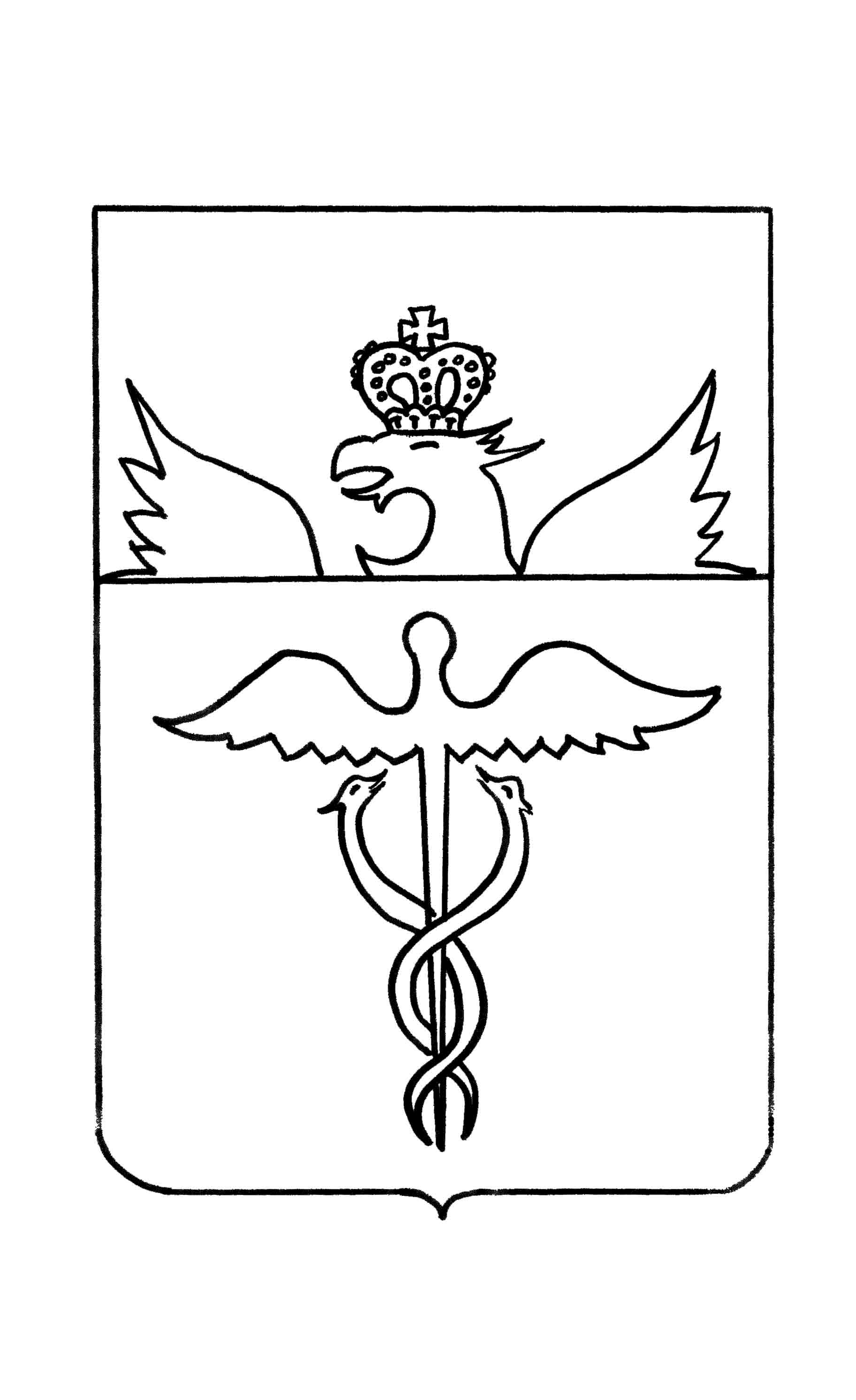 Администрация Бутурлиновского муниципального районаВоронежской областиПОСТАНОВЛЕНИЕот 13.10.2022г. № 947г. БутурлиновкаВ соответствии с Бюджетным кодексом РФ, постановлением администрации Бутурлиновского муниципального района от 14.09.2022 года №898 «Об утверждении порядка разработки, реализации и оценки эффективности муниципальных программ Бутурлиновского муниципального района» и письмом администрации Бутурлиновского муниципального района от 15.09.2022г. №04-11/4188 «О разработке и утверждении муниципальной программы на 2023-2030 годы», администрация Бутурлиновского муниципального районаПОСТАНОВЛЯЕТ:1. Утвердить прилагаемую муниципальную программу Бутурлиновского муниципального районаВоронежской области «Развитиекультуры и спорта»на 2023-2030 г.г.2.Отделу финансов администрации Бутурлиновского муниципального района (О.И.Барбашина) проводить финансирование мероприятий программы в пределах средств, предусмотренных решением Совета народных депутатов Бутурлиновского муниципального района «Об утверждении бюджета Бутурлиновского муниципального района (районного бюджета) на 2023 и на плановый период 2024-2025гг».3. Отделу по культуре и спорту администрации Бутурлиновского муниципальногорайона (Л.И.Воробьева)обеспечитьреализациюмероприятийпрограммы.4.Опубликовать настоящее постановление в официальном периодическом печатном издании «Бутурлиновский муниципальный вестник».5.Контрользаисполнениемданногопостановлениявозложитьнаисполняющего обязанностизаместителя главы администрации Бутурлиновского муниципального районаТ.И.Черных.Утверждена постановлениемадминистрацииБутурлиновского муниципального районаот «13» октября 2022г. №_947_ (в редакции постановления от 18.01.2023г. № 15; от 07.03.2023г. № 147)ПАСПОРТ муниципальной программы Бутурлиновского муниципального района Воронежской области «Развитие культуры и спорта» на 2023-2030 гг.Общая характеристика сферы реализации муниципальной программыВ последние десятилетия удалось добиться расширения форм и объемов участия государства и общества в поддержке сферы культуры. Однако реализуемый комплекс государственных мер пока не оказал решающего позитивного влияния на ситуацию в культуре, позиции которой были серьезно подорваны в 90-ые годы. В соответствии со Стратегией национальной безопасности Российской Федерации до 2020 года, утвержденной Указом Президента Российской Федерации от 12.05.2009 № 537, главными угрозами национальной безопасности в сфере культуры являются засилье продукции массовой культуры, ориентированной на духовные потребности маргинальных слоев общества, а также противоправные посягательства на объекты культуры.На фоне неизбежных противоречий общественной жизни в период ее трансформации необходимо укреплять сеть существующих учреждений культуры и дополнительного образования детей, поскольку именно они обеспечивают историческую преемственность поколений, сохранение, распространение и развитие культуры и духовно-нравственных ценностей, в конечном счете определяя лицо того общества, в котором предстоит жить человечеству.Бутурлиновский муниципальный район – один из наиболее развитых и интересных в культурном отношении районов Воронежской области, обладает развитой культурной средой, значительным культурным потенциалом. Отрасль культуры Бутурлиновского муниципального района включает в себя сферы библиотечного, музейного, клубного дела и дополнительного образования, и составляет 43 организации культуры, включая юридические лица и филиалы. Из них: 20 - библиотек, 1 - музей, 18 - учреждений культурно - досугового типа, 1- ДШИ, 1 - парк культуры и отдыха, 1- Дом ремесел. Общая численность работающих в отрасли специалистов составляет более 180 человек. Каждое учреждение культуры финансируется из бюджета своего поселения. Бутурлиновский муниципальный район обладает богатейшим историко-культурным наследием. 133 объекта, находящиеся на территории района, включены в государственный реестр объектов культурного наследия (воинские захоронения, курганы, памятники истории и архитектуры).Вместе с тем, многие проблемы сферы культуры Бутурлиновского муниципального района пока остаются нерешенными. Требуются капитальные ремонты 5 зданий сельских Домов культуры, требует обновления материально-техническое оснащение учреждений культуры (износ музыкальных инструментов и оборудования), особенно в сельской местности. Большинство учреждений культуры сельских поселений не оснащено согласно нормативам минимального ресурсного обеспечения сельских учреждений культуры, утвержденных приказом Министерства культуры РФ от 20.02.2008 года. Общий процент износа зданий учреждений культуры в районе составляет 55,27 %. На данный момент наболевшей проблемой является строительство объекта «Районный дом культуры в г. Бутурлиновка». С начала 2013 года на несущих стенах здания РДК «Октябрь» стали появляться трещины. Проведено инструментальное обследование технического состояния районного дома культуры «Октябрь». Установленная категория технического состояния здания определена как – «аварийное состояние», которое заключается в опасности обрушения строительных конструкций, которые могут вызвать потерю устойчивости объекта в целом или отдельных частей дома культуры. Рекомендовано проведение 12 циклов мониторинга в год состояния несущих конструкций здания. Из-за технического состояния здания и неустойчивости грунта проведение ремонта или реконструкции здания районного дома культуры нецелесообразно. В 2021 году администрацией Бутурлиновского муниципального района подана заявка о включении в Областную адресную инвестиционную программу строительство данного объекта в 2022 – 2023гг.  Среди главных причин устаревания материально-технической базы учреждений культуры и утечки высококвалифицированных кадров – недофинансирование отрасли.  Социально-экономические и политические реформы российского общества привели к возрастанию роли библиотек как общедоступных информационных центров. МКУК «Бутурлиновская МЦРБ» выполняет функции бесплатного социального института для реализации конституционного права граждан на свободное получение информации и документов. В то же время, проведенный анализ библиотечной деятельности показал на несоответствие между запросами и потребностями населения в литературе и информации, с одной стороны, и ресурсами библиотеки, с другой. Медленно идет процесс внедрения современных технологий в библиотеке, что ухудшает информационное обеспечение жителей. Назрела необходимость увеличить темпы компьютеризации и сетевого взаимодействия в библиотеке. Требуется систематическое обновление имеющегося оборудования, приобретение компьютеров и программных продуктов, что позволит развивать деятельность МКУК «Бутурлиновская МЦРБ» по интеграции в единое информационное поле региона.  Документный фонд библиотеки насчитывает — 73029 экземпляров. Необходимо отметить, что фонды библиотеки, в основном, сформированы в 70-80-ые г.г. прошлого века. В настоящее время они не только физически изношены, но и содержательно устарели. Для библиотеки принципиально важно постоянно обновлять фонды, что позволит иметь оптимальные по объемам актуальные собрания документов на различных носителях информации, доступные населению и отвечающие его потребностям.  Остро стоит проблема реставрации здания МКУК «Бутурлиновская МЦРБ», являющегося архитектурным памятником. Успешное развитие библиотеки невозможно без дальнейшего развития системы библиотечно-информационного образования, обеспечивающего обновление профессиональных знаний, умений и навыков библиотечных кадров посредством регулярного повышения их квалификации и переподготовки по актуальным направлениям модернизации библиотечного дела. Остро стоит проблема реставрации зданий МКУК «Бутурлиновская МЦРБ», МКУК «Бутурлиновский НКМ», являющихся архитектурными памятниками. Также, возникают проблемы в реализации и развитии музейной деятельности:- несоответствие материально-технической базы современным стандартам и нормам музейного обслуживания населения; - отсутствие средств на комплектование фондовых коллекций; - отсутствие в районе реставрационной мастерской; - в музее отмечается накопление экспонатов, нуждающихся в консервации с последующей реставрацией; - техническое и технологическое оснащения музея не соответствует современным требованиям музейной деятельности; - ухудшение состояния постоянных экспозиций музея. Экспозиции музея, сформированные в 1980-е годы, физически устарели, утратили привлекательность для посетителей. Нужны современные экспозиции с учетом новых методологических подходов и использованием новейших информационных технологий.- для привлечения туристического потока в Бутурлиновский муниципальный район недостаточно развито производство конкурентноспособной сувенирной продукции, отсутствуют оборудованные помещения для проведения мастер-классов. Система дополнительного образования в сфере культуры и искусства представлена деятельностью МКУ ДО Бутурлиновская ДШИ, здание которой будет капитально отремонтировано в 2023 году. В Бутурлиновском районе уделяется большое внимание развитию физической культуры и спорта. Доля граждан Бутурлиновского района, систематически занимающихся физической культурой и спортом выросла с 14215 человек в 2014 году до 22381 человек в 2021 году. Положительная динамика достигнута за счёт проведения большего числа спортивных мероприятий, за счёт привлечения жителей сельских поселений к занятиям физической культурой и спортом, а так же за счёт развития спортивной инфраструктуры. По итогам 2021 года спортсменам Бутурлиновского района присвоено - 767 разрядов. Проведено 197 спортивных мероприятий.Модернизация и реконструкция спортивных сооружений в Бутурлиновском районе  - продолжается реконструкция стадиона г. Бутурлиновка; - продолжается дальнейшее благоустройство лыжероллерной трассы в сквере «Лес Победы»; - приобретено спортивное оборудование и инвентарь для спортивного клуба «Атлант»;- на территории стадиона благоустроены раздевалки для хоккеистов и будет установлена коробка для зимних видов спорта.Итоги участия в 2021 году граждан Бутурлиновского района в мероприятиях по сдаче нормативов комплекса ВФСК «Готов к труду и обороне»Приняло участие в мероприятиях всего - 6 547 человек (на 45 % больше, чем в 2020 году), из них выполнили нормативы - 3983 чел., соответствующиеЗолотому знаку - 1593 Серебряному знаку - 1609 Бронзовому знаку - 781В районе развивается 35 видов спорта.Базовыми видами спорта являются: игровые виды спорта: волейбол, футбол, баскетбол; силовые виды спорта: тяжелая атлетика, армспорт, бодибилдинг, пауэрлифтинг; спортивные единоборства: самбо, УШУ, бокс; циклические виды спорта: лыжные гонки: лыжный и лыжероллерный спорт, лёгкая атлетика, плавание; индивидуальные виды спорта: бильярдный спорт, настольный теннис; автомобильный спорт.  В Бутурлиновском муниципальном районе действует Бутурлиновская районная общественная организация «Футбольный клуб «Салют», которая создана в целях развития футбола и поддержки спортсменов Бутурлиновского района. В районе есть перспективные детские футбольные команды. С 2018 года на территории Бутурлиновского района проводится I этап Кубка России по лыжероллерам, в этом году состоялся Чемпионат России по лыжероллерам. В нем приняли участие более двухсот спортсменов из 30 регионов России.  В перспективе в районе планируется дальнейшее совершенствование спортивной инфраструктуры: в настоящее время продолжается реконструкция стадиона в г. Бутурлиновка, благоустройство лыжероллерной трассы, планируется строительство новых многофункциональных спортивных площадок на территории общеобразовательных школ и сельских поселений. Выполнение этих мероприятий позволит расширить возможности спортивной базы Бутурлиновского района в оказании физкультурно-оздоровительных услуг населению и созданию условий для развития учебно-материальной базы по видам спорта. В дальнейшем планируется продолжить работу по привлечению высококвалифицированных кадров сферы физической культуры и спорта. Повышать уровень спортивного мастерства.На сегодняшний день инфраструктура спортивной отрасли Бутурлиновского муниципального района представлена тремя муниципальными учреждениями: МКУ ФОК «Звездный», МКОУ ДО Бутурлиновская ДЮСШ и МКУ «БФОЦ».  Открытие в 2014 году нового объекта МКУ ФОК «Звездный» помогло решить многие проблемы в области физической культуры и спорта, а так же в обеспечении занятости населения, в том числе молодежи и детей.  В 2023 - 2030 годах необходимо увеличить рост физкультурно – спортивной активности населения района старших возрастных групп. Для этого необходимо повысить эффективность физкультурно - оздоровительной работы на предприятиях, учреждениях, организациях, расширить перечень физкультурно – оздоровительных услуг, оказываемых населению, укрепить материально – спортивную базу сельских поселений. В настоящее время уровень обеспеченности спортивными залами составляет 32 % от необходимого показателя, чего явно недостаточно для организации и проведения физкультурно – массовых и спортивных мероприятий района. Современное состояние материально – технической базы характеризуется низкой обеспеченностью дошкольных учреждений, общеобразовательных школ и ДЮСШ спортивным инвентарем и оборудованием (50 процентов от необходимого минимума).2. Приоритеты муниципальной политики в сфере реализации муниципальной программы, цели, задачи и показатели (индикаторы) достижения целей и решения задач, описание основных ожидаемых конечных результатов муниципальной программы, сроков и этапов реализации муниципальной программыПриоритеты муниципальной политики в сфере культуры установлены следующими стратегическими документами и нормативными правовыми актами:  Законом Российской Федерации от 09.10.1992 № 3612-I «Основы законодательства Российской Федерации о культуре»;Стратегией национальной безопасности Российской Федерации до 2020 года (утвержденной Указом Президента Российской Федерации от 12.05.2009 № 537);Национальной стратегией действий в интересах детей на 2012-2017 годы (утвержденной Указом Президента Российской Федерации от 01.06.2012 № 761);Концепцией развития образования в сфере культуры и искусства в Российской Федерации на 2008-2015 годы (одобренной распоряжением Правительства Российской Федерации от 25.08.2008 № 1244-р);Концепцией долгосрочного социально-экономического развития Российской Федерации на период до 2020 года (утвержденной распоряжением Правительства Российской Федерации от 17.11.2008 г. № 1662-р);Стратегией социально-экономического развития Центрального федерального округа на период до 2020 года (утвержденной распоряжением Правительства Российской Федерации от 06.09.2011 № 1540-р);Стратегией инновационного развития Российской Федерации на период до 2020 года (утвержденной распоряжением Правительства Российской Федерации от 08.12.2011г. № 2227-р);Государственной программой Российской Федерации «Развитие образования» на 2013-2020 годы (утвержденной распоряжением Правительства Российской Федерации от 22.11.2012 № 2148-р);Государственной программой Российской Федерации «Развитие культуры и туризма» на 2013-2020 годы (утвержденной распоряжением Правительства Российской Федерации от 27.12.2012 № 2567-р); Концепцией сохранения и развития нематериального культурного наследия народов Российской Федерации на 2009-2015 годы (утвержденной приказом Министерства культуры Российской Федерации от 17.12.2008 № 267); Указом Президента Российской Федерации от 7 мая 2012 г. № 597 «О мероприятиях по реализации государственной социальной политики»; Указ Президента РФ от 19 декабря 2012 г. № 1666 "О Стратегии государственной национальной политики Российской Федерации на период до 2025 года"; Указ Президента Российской Федерации от 24 декабря 2014г. №808 «Об утверждении Основ государственной культурной политики» «Стратегия развития туризма в Российской Федерации на период до 2035 года», утверждена распоряжением Правительства Российской Федерации от 20 сентября 2019 года №2129-р; Распоряжением правительства Воронежской области «Об утверждении плана мероприятий (дорожная карта) Воронежской области «Изменения в отраслях социальной сферы, направленные на повышение эффективности сферы культуры» от 27.02.2013 года №117-р; Постановлением администрации Бутурлиновского муниципального района Воронежской области «Об утверждении плана мероприятий (дорожной карты) «Изменения в отраслях социальной сферы, направленные на повышение эффективности сферы культуры Бутурлиновского муниципального района Воронежской области» от 18.04.2013 г. №364. Реализация муниципальной программы будет осуществляться в соответствии со следующими основными приоритетами:укрепление единого культурного пространства Бутурлиновского района на основе духовно-нравственных ценностей и исторических традиций;сохранение культурного и духовного наследия, самобытных традиций муниципального района как национального богатства и основы единства общества;создание условий для творческой самореализации граждан, культурно - досуговой деятельности, организации дополнительного образования детей в сфере культуры;продвижение в культурном пространстве района нравственных ценностей и образцов, способствующих культурному и гражданскому воспитанию личности;обеспечение инновационного развития отрасли культуры; совершенствование организационных и правовых механизмов, оптимизация деятельности организаций и учреждений; укрепление имиджа района с богатейшей традиционной и динамично развивающейся современной культурой;укрепление материально-технической базы учреждений культуры;повышение социального статуса работников культуры (уровень доходов, общественное признание); развитие системы постоянного обучения и переобучения кадров, работающих в сфере культуры; развитие нормативного правового обеспечения в сфере культуры и искусства; совершенствование организационной структуры и кадрового, финансового, материально-технического, информационного и ресурсного обеспечения; координация и взаимодействие заинтересованных субъектов в реализации государственной политики в области культуры и искусства. развитие культурно-познавательного, внутреннего и въездного туризма в Бутурлиновском районе. Остальные приоритеты деятельности описаны в соответствующих подпрограммах муниципальной программы. В итоге реализации муниципальной программы будут достигнуты следующие результаты:обеспечены условия для реализации конституционных прав граждан на участие в культурной жизни и пользование учреждениями культуры, на доступ к культурным ценностям;осуществлен комплекс мер, установленный федеральным законодательством и законодательством Воронежской области, направленный на сохранение, использование и популяризацию объектов культурного наследия;- проведено совершенствование правового, организационного, экономического механизмов функционирования в сфере культуры;обеспечение организации и развития библиотечного обслуживания населения Бутурлиновского муниципального района, сохранности и комплектования библиотечных фондов.Оценка результатов реализации муниципальной программы осуществляется на основе использования целевых показателей и индикаторов, сформированных с учетом специфики деятельности учреждений культуры различных видов и размещенных в специальных разделах каждой подпрограммы и в Приложении №2.  Динамика значений целевых индикаторов муниципальной программы в сфере культуры сформирована с учетом плана мероприятий (дорожной карты) «Изменения в отраслях социальной сферы, направленные на повышении эффективности сферы культуры Бутурлиновского муниципального района Воронежской области» утвержденного постановлением администрации Бутурлиновского муниципального района Воронежской области от 18.04.2013 г. №364.Система показателей (индикаторов) муниципальной программы включает взаимодополняющие друг друга индикаторы цели и индикаторы входящих в муниципальную программу подпрограмм. Данная система сформирована с учетом требований постановления администрации Бутурлиновского муниципального района от 04.10.2013г. №1068 «Об утверждении Порядка разработки, реализации и оценки эффективности муниципальных программ Бутурлиновского муниципального района» и обеспечивает возможность проверки и подтверждения достижения установленных плановых значений рассматриваемых показателей (индикаторов). Показатели (индикаторы) муниципальной программы связаны с основными мероприятиями и позволяют оценить ожидаемые результаты и эффективность ее реализации на период до 2030 года. Улучшение значений целевых показателей (индикаторов) в рамках реализации муниципальной программы предполагается за счет: - повышения прозрачности и открытости деятельности учреждений культуры; - роста качества и эффективности муниципального управления в сфере культуры; - повышения мотивации работников культуры и спорта; - внедрения современных информационных и инновационных технологий; - увеличения объемов бюджетного и внебюджетного финансирования сферы культуры и спорта. Важнейшими условиями успешной реализации муниципальной программы являются: - признание стратегической роли и приоритета культуры для обеспечения социальной стабильности Бутурлиновского района; - повышение заработной платы работников учреждений культуры; - качественное изменение подходов к оказанию услуг и развитию инфраструктуры отрасли, повышению профессионального уровня персонала, укреплению кадрового потенциала; - повышение эффективности управления отраслью, внедрение программно-целевых механизмов управления сферой культуры; - расширение использования современных информационно-коммуникационных технологий и электронных продуктов;  - создание условий для развития культуры, придание нового современного облика учреждениям культуры; - оптимизация и повышение эффективности бюджетных расходов в сфере культуры, внедрение современных подходов бюджетного планирования, контроля; Решение задач и достижение главной цели муниципальной программы позволит к 2030 году достигнуть следующих основных результатов:- укрепление единого культурного пространства Бутурлиновского муниципального района, а также духовного единства и социальной стабильности в районе;- утверждение приоритетной роли муниципальной культурной политики для формирования мировоззрения, общественного сознания;- перевод отрасли на инновационный путь развития, превращение культуры в наиболее современную и привлекательную сферу общественной деятельности;  - принятие нормативно-правовых актов, обеспечивающих деятельность отрасли; - преодоление диспропорций, вызванных разной степенью обеспеченности населения учреждениями культуры в городах и сельской местности; - формирование культурной среды, отвечающей растущим потребностям личности и общества, повышение качества, разнообразия и эффективности услуг в сфере культуры; - создание благоприятных условий для улучшения культурно - досугового обслуживания населения, укрепления материально-технической базы отрасли, развитие самодеятельного художественного творчества; - обеспечение широкого, без каких-либо ограничений, доступа каждого гражданина к региональным, национальным и мировым культурным ценностям через формирование публичных электронных библиотек; - значительное увеличение уровня социального обеспечения работников культуры, финансовой поддержки творческих коллективов, социально значимых проектов. Ежегодно будет увеличиваться процент охвата детей, привлеченных к занятиям творчеством. Одной из первоочередных задач финансового менеджмента в сфере культуры останется поэтапное повышение заработной платы работникам учреждений культуры.Планируется ежегодное установление грантовой поддержки творческим коллективам. В целях преодоления дефицита специалистов кадровый менеджмент займет особое место в современных технологиях управления в сфере культуры. Продолжится модернизация учреждений культуры, в т.ч. обновление материально-технической базы, специального оборудования. Будут выделены средства на приобретение музыкальных инструментов для учреждений культуры. Планируется довести уровень информатизации учреждений культуры района до 100%, в т.ч. по подключению к сети «Интернет».Тесная взаимосвязь процессов, происходящих в сфере культуры, с процессами, происходящими в обществе, делает использование программно-целевого метода необходимым условием дальнейшего развития отрасли.3.Обоснование выделения подпрограмм и обобщенная характеристика основных мероприятий Состав задач и соответственно подпрограмм муниципальной программы «Развитие культуры и спорта Бутурлиновского муниципального района Воронежской области» определен с учетом основных направлений реализации муниципальных программ, установленных Перечнем муниципальных программ Бутурлиновского муниципального района Воронежской области, утвержденных распоряжением администрации Бутурлиновского муниципального района от 27.09.2013 № 351. Согласно данному распоряжению предметом муниципальной программы является: строительство, реконструкция, реставрация, капитальный ремонт объектов культуры, культурного наследия, муниципальных культурно - досуговых учреждений Бутурлиновского муниципального района; сохранение и развитие инфраструктуры муниципальных учреждений культуры; модернизация творческого и производственного процессов; укрепление материально-технической базы муниципальных учреждений культуры; развитие внестационарных форм клубного и библиотечного обслуживания населения; сохранение и развитие традиционной народной культуры и любительского самодеятельного творчества сельских территорий; создание условий для развития театрального искусства; проведение массовых культурно - досуговых мероприятий, фестивалей, конкурсов; подготовка кадров и совершенствование информационно-методического обеспечения; модернизация деятельности музеев; укрепление материально-технической базы музея, учреждений культуры и парка культуры и отдыха; обеспечение сохранности и ремонта военно-мемориальных объектов; развитие массовой физической культуры и спорта; проведение официальных физкультурных и спортивных мероприятий; пропаганда физической культуры и спорта, как важнейшей составляющей здорового образа жизни; строительство (реконструкция), капитальный (текущий) ремонт объектов физической культуры и спорта; финансовое обеспечение подведомственных учреждений. Решение задач муниципальной программы реализуется посредством выполнения соответствующих им подпрограмм муниципальной программы, отнесенные к реализации отделом по культуре и спорту:  Подпрограмма 1. «Культурно – досуговая деятельность и народное творчество»; Подпрограмма 2. «Развитие библиотечного обслуживания МКУК «Бутурлиновская МЦРБ»; Подпрограмма 3. «Наследие»;  Подпрограмма 4. «Сохранение, развитие и популяризация системы  художественно-эстетического образования в образовательных учреждениях  сферы культуры»; Подпрограмма 5. «Строительство, реконструкция и капитальный ремонт спортивных сооружений»; Подпрограмма 6. «Развитие физической культуры и спорта»; Подпрограмма 7. «Обеспечение реализации муниципальной программы». Кроме перечисленных подпрограмм решение задач по направлениям «Культурно – досуговая деятельность и народное творчество» и « Библиотечное обслуживание» возложено на администрации 16 городских и сельских поселений Бутурлиновского муниципального района. Каждое поселение имеет свою подпрограмму, в которой отражены сферы культурно - досуговой деятельности и библиотечного обслуживания. Финансирование подпрограммы осуществляется за счет бюджетов поселений. Координация выполнения поставленных перед поселениями целевых индикаторов в сфере культуры возложена на отдел по культуре и спорту администрации Бутурлиновского муниципального района.  Предусмотренные в рамках каждой подпрограммы цели, задачи и мероприятия полным образом охватывают весь диапазон, заданных приоритетных направлений развития сферы культуры и спорта и в максимальной степени будут способствовать достижению целей и конечных результатов настоящей Программы.Подпрограмма 1. «Культурно – досуговая деятельность и развитие народного творчества» включает в себя семь основных мероприятий:Основное мероприятие 1. Создание условий для обеспечения качественной деятельности МКУК Бутурлиновский РДК «Октябрь» и организационно-методического сектора:Данное основанное мероприятие предполагает проведение следующих мероприятий:1.1. Проведение высококачественных культурно - досуговых мероприятий;1.2.Создание благоприятных условий для творческой деятельности участников самодеятельного народного творчества;1.3.Обучение и переобучение кадрового состава;1.4. Внедрение инновационных форм работы;1.5. Модернизация материально-технической базы; 1.6. Повышение заработной платы работникам учреждений культуры. 1.7. Внедрение в повседневную практику работы учреждений культуры проекта Министерства культуры РФ «Единое информационное пространство в сфере культуры»;Основное мероприятие 2. Содействие сохранению и развитию муниципальных учреждений культуры района. Данное основанное мероприятие включает в себя:2.1. Организация методических выездов в учреждения культуры поселений района;2.2.Организацию и проведение районных конкурсов и фестивалей народного творчества;2.3. Организацию участия коллективов самодеятельности района в областных, всероссийских, международных конкурсах и фестивалях;2.4. Поддержку творческих инициатив, коллективов художественной самодеятельности, учреждений культуры, лучших работников культуры;2.5. Культурное обслуживание населенных пунктов, не имеющих стационарных КДУ.Основное мероприятие 3. Содействие сохранению и развитию муниципальных учреждений культуры. Основное мероприятие 4. Поддержка творческих инициатив населения, а также выдающихся деятелей, организаций в сфере культуры, творческих союзов, в том числе социально ориентированных некоммерческих организаций.Основное мероприятие 5. 5.Организация и проведение комплексных оздоровительных, агитационно-пропагандистских мероприятий (праздников ,фестивалей вечеров, экскурсий) с наибольшим вовлечением в них несовершеннолетних и молодежи «Группы риска».Основное мероприятие 6. Поддержка мероприятий направленных на сохранение, возрождение и развитие народных художественных промыслов и ремесел. Данное основное мероприятие включает в себя:6.1. Организация тематических выставок-ярмарок народных художественных промыслов на территории Бутурлиновского муниципального района;6.2. Проведение конкурсов профессионального мастерства среди мастеров народных художественных промыслов. Основное мероприятие 7. Финансовое обеспечение подпрограммы. Основное мероприятие 8.Организация и проведение мероприятий, посвященных Дню России, Дню народного единства, Дню толерантности. Основное мероприятие 9.Модернизация материальной базы, технического и технологического оснащения учреждений культуры района.А2:Грантовая поддержка любительских творческих коллективов.А2: Региональный проект «Творческие люди». Подпрограмма 2. «Развитие библиотечного обслуживания МКУК «Бутурлиновская МЦРБ» включает в себя восемь основных мероприятий: Основное мероприятие 1. Обеспечение деятельности МКУК «Бутурлиновская МЦРБ», в которое входят следующие мероприятия:1.1. Пополнение библиотечных фондов современными источниками информации на различных носителях, подписка на периодические издания;1.2. Приобретение оборудования, мебели и оргтехники. 1.3. Организация автоматизированных рабочих мест библиотечных специалистов и оказание информационных услуг; 1.4. Внедрение внестационарных форм библиотечного обслуживания населения. Расширение охвата внестационарными формами обслуживания населения Бутурлиновского муниципального района. Основное мероприятие 2. Перспективное развитие библиотек Бутурлиновского муниципального района: 2.1. Повышение квалификации сотрудников, методическое и кадровое обеспечение;2.2. Централизация библиотек района;2.3. Создание точек общероссийской системы доступа к Национальной электронной библиотеке. Основное мероприятие 3. . Реставрация здания МКУК «Бутурлиновская МЦРБ», создание комфортных условий в районной детской библиотеке.Основное мероприятие 4. Комплектование библиотечного фонда. Основное мероприятие 5. Финансовое обеспечение подпрограммы.  Основное мероприятие 6. Проведение информационных кампаний по профилактике терроризма, экстремизма, ксенофобии, пропаганде этнокультурной толерантности в молодежной среде (подготовка, выпуск, распространение в образовательных учреждениях, местах молодежного досуга информационных материалов: плакатов, памяток, буклетов, листовок и др.).Основное мероприятие 7.Организация и проведение на территории района месячника «За безопасность».Основное мероприятие 8.Организация книжных выставок и уголков по ПДД в образовательных организациях, учреждениях культуры.Основное мероприятие 9.Создание комфортных условий для инвалидов и лиц с ОВЗ.Основное мероприятие 10. Адаптация зданий приоритетных культурно-зрелищных,библиотечных и музейных учреждений и прилегающих к ним территорий для беспрепятственного доступа инвалидов и других маломобильных групп населения с учетом их особых потребностей и получения ими услуг.Основное мероприятие 11.Оснащение и приобретение специального оборудования для организации доступа инвалидов к произведениям культуры и искусства, библиотечным фондам и информации в доступных форматах.Основное мероприятие 12.Комплектование книжных фондов муниципальных общедоступных библиотек муниципальных образований.
Основное мероприятие 13. Создание виртуального концертного зала на базе МКУК «Бутурлиновская МЦРБ».А3: Региональный проект «Цифровая культура».Подпрограмма 3. «Наследие» включает три основных мероприятия:Основное мероприятие 1. «Развитие музейного дела». Это мероприятие включает в себя весь комплекс мероприятий по модернизации музейного дела, а так же обеспечению доступности музейного фонда, укреплению материально-технической базы и обеспечению сохранности музейных коллекций и предметов.1.1. Расширение спектра услуг, предоставляемых музеем, расширение разнообразия форм деятельности в соответствии с выявленными интересами и потребностями населения;1.2. Информатизация музейного дела, формирование и ведение электронного каталога музейных фондов, создание единой системы учета музейных предметов;1.3. Пополнение музейных предметов и музейных коллекций, хранящихся в МКУК «Бутурлиновский НКМ», путем совершенствования системы закупки предметов, имеющих культурную ценность;1.4. Контроль технического состояния и профилактическая обработка фондовых материалов;1.5. Техническое перевооружение и модернизация материально-технической базы музея (расширение экспозиционных, фондовых и сопутствующих им служебных площадей, оснащенных оборудованием, отвечающим современным требованиям);1.6. Обеспечение безопасности здания и музейных территорий;1.7. Создание оптимальных условий хранения, консервации и реставрации музейных коллекций;1.8. Внедрение современных информационных технологий в области учета и хранения музейных коллекций, их экспонирования и ввода в научный оборот;1.9. Профессиональная подготовка и закрепление квалифицированных кадров.Основное мероприятие 2. «Сохранение объектов культурного наследия».Выполнение мероприятия включает оказание муниципальных услуг (выполнение работ) по сохранению и популяризации объектов культурного наследия, расположенных на территории Бутурлиновского района.Основное мероприятие 3. «Развитие культурно-познавательного, внутреннего и въездного туризма в Бутурлиновском районе с целью удовлетворения потребностей жителей города и района, граждан Российской Федерации в качественных туристических услугах, а также с целью формирования представления о Бутурлиновском районе благоприятном для развития туристического потенциала». Для достижения поставленных целей в сфере культурно-познавательного туризма и туристической деятельности должны быть решены следующие задачи: - создание благоприятных организационно-правовых и экономических условий для развития приоритетных направлений культурно познавательного туризма; - формирование представления о Бутурлиновском районе, благоприятном для туризма; - формирования маркетинговой стратегии продвижения на региональном и российском рынках; - проведение инвентаризации ресурсов культурно-познавательного туризма района; - обеспечение резервирования и сохранения туристско-рекреационных земель в документах территориального планирования; - разработка комплекса программных мероприятий, направленных на подготовку объектов наследия и учреждений культуры к включению в программы культурно- познавательного туризма; - совершенствование инфраструктуры учреждений культуры и созданию в системе культуры новых институций, направленных на развитие рынка услуг культурно-познавательного туризма; - повышение качества туристических продуктов и культурных программ, профессиональной подготовки и повышению квалификации кадров сферы культуры; - развитие внутреннего и въездного туризма в местах традиционного бытования народных художественных промыслов; - продвижение туристского потенциала Бутурлиновского муниципального района на межрегиональном и международном уровне; - финансовая поддержка социально ориентированных некоммерческих организаций, осуществляющих содействие развитию внутреннего и въездного туризма на территории Бутурлиновского района.А1:«Культурная среда» (Развитие культурно-познавательного, внутреннего и въездного туризма); Подпрограмма 4.«Сохранение, развитие и популяризация системы художественно эстетического образования в образовательных учреждениях сферы культуры» включает пять основных мероприятий: Основное мероприятие 1. Обеспечение текущего функционирования МКУ ДО Бутурлиновская ДШИ. А1:Модернизация региональных и муниципальных школ искусств по видам искусств.А1: Региональный проект «Культурная среда». Основное мероприятие 2. Расширение и развитие дополнительного образования сферы культуры. Основное мероприятие 3. Укрепление и развитие материально-технической базы организации для внедрения инновационных форм работы. Оснащение школы новейшими техническими средствами (компьютерной и мультимедийной техникой) позволит обучать детей новым предметам «Компьютерный дизайн», «Электронная музыка», «Компьютерная графика», «Музыкальная информатика», участвовать в конкурсах новой формации, быть в курсе новых тенденций, способствовать развитию сайта школы.  Основное мероприятие 4. Оснащение организации системы дополнительного образования учебно-методическими комплектами по приобщению детей к народным художественным промыслам, включающих в себя изделия народных художественных промыслов, в целях популяризации народных художественных промыслов. 4.1. Использование изделий народных художественных промыслов в программах дополнительного образования и воспитания детей, формирование профильного профессионального образования.Подпрограмма 5. «Строительство, реконструкция и капитальный ремонт спортивных сооружений»1.Капитальный ремонт спортивных объектов муниципальной собственности.2.Строительство, реконструкция и капитальный ремонт спортивных сооружений.3.Оснащение спортивных объектов, в том числе быстровозводимых физкультурно-оздоровительных комплексов, спортивно-технологическим оборудованием, включая металлоконструкции.4.Строительство и реконструкция спортивных объектов с использованием механизма государственно-частного партнерства.5.Региональный проект «Спорт-норма жизни». Подпрограмма 6 «Развитие физической культуры и спорта в Бутурлиновском муниципальном районе» включает в себя девять основных мероприятий: Для достижения поставленных целей и задач разработаны основные мероприятия подпрограммы: Подпрограмма 7. «Обеспечение реализации муниципальной программы» включает в себя три основных мероприятия:1.Содействие развитию сферы культуры и спорта.2.Обеспечение финансовой помощи общественным организациям.3.Финансовое обеспечение деятельности учреждений культуры 4. Ресурсное обеспечение муниципальной программы Реализация мероприятий муниципальной программы осуществляется за счет средств федерального, областного, районного бюджетов и за счет прочих безвозмездных поступлений.  В соответствии с бюджетом действующих расходных обязательств общий объем финансирования муниципальной программы из всех источников предусматривается в размере 917 723,45 тыс. рублей, в том числе: 2023 год – 146 625,35 тыс. руб; 2024 год – 116 230,26 тыс. руб.; 2025 год – 103 011,14 тыс. руб.; 2026 год – 110 371,34 тыс. руб.; 2027 год – 110 371,34 тыс. руб.; 2028 год – 110 371,34 тыс. руб.; 2029 год – 110 371,34 тыс. руб.; 2030 год – 110 371,34 тыс. руб. Объем финансовых ресурсов из средств районного бюджета на реализацию мероприятий муниципальной программы подлежит уточнению при формировании проектов областного бюджета на очередной финансовой год и плановый период, в установленном порядке. (Приложение 1)5. Анализ рисков реализации муниципальной программы и описание меруправления рисками реализации программыВажное значение для успешной реализации Программы имеет прогнозирование возможных рисков, связанных с достижением основной цели, решением задач Программы, оценка их масштабов и последствий, а также формирование системы мер по их предотвращению. В рамках реализации Программы могут быть выделены следующие риски ее реализации.Финансовые рискиФинансовые риски связаны с возникновением бюджетного дефицита и недостаточным, вследствие этого, уровнем бюджетного финансирования, секвестированием бюджетных расходов на сферы культуры и спорта, что может повлечь недофинансирование, сокращение или прекращение программных мероприятий. Способами ограничения финансовых рисков выступают меры, предусмотренные в рамках реализации подпрограммы «Обеспечение условий реализации Программы»:ежегодное уточнение объемов финансовых средств, предусмотренных на реализацию мероприятий муниципальной программы, в зависимости от достигнутых результатов;определение приоритетов для первоочередного финансирования;планирование бюджетных расходов с применением методик оценки эффективности бюджетных расходов.Риск усиления разрыва между современными требованиями и фактическим состоянием материально-технической базы, технического оснащения сферы культуры и спорта  Усиление разрыва между современными требованиями и фактическим состоянием материально-технической базы, технического оснащения сферы культуры и спорта может послужить причиной существенного снижения качества и доступности услуг в рассматриваемых сферах.Основными условиями минимизации административных рисков являются:- формирование эффективной системы управления реализацией Программы;-повышение эффективности взаимодействия участников реализации Программы;-создание системы мониторингов реализации Программы;-своевременная корректировка мероприятий Программы.Кадровые рискиКадровые риски обусловлены значительным дефицитом высококвалифицированных кадров в сфере культуры, предпенсионным возрастом большинства специалистов отрасли культуры и спорта, что снижает эффективность работы организаций сферы предоставляемых услуг.Снижение влияния данной группы рисков предполагается посредством обеспечения притока высококвалифицированных кадров и переподготовки (повышения квалификации) имеющихся специалистов.Риски, связанные с муниципальными особенностямиРиски, связанные с муниципальными особенностями, обусловлены:- слабым нормативным правовым и методическим обеспечением управления сферами культуры на уровне поселений.Снижение рисков возможно за счет:- предоставления поселениям возможности получать оперативную консультационную помощь по вопросам реализации Программы, а также обеспечения их со стороны ответственного исполнителя модельными проектами нормативных правовых актов, методических рекомендаций. Несмотря на повышение оплаты труда работникам культуры в 2013 году, нехватка квалифицированных кадров в отрасли культура стоит очень остро.  Уход специалистов из сферы культуры и слабый приток молодежи снижают эффективность работы. В большинстве учреждений культуры наблюдается ярко выраженная тенденция старения кадров, низкий процент работников с высшим образованием.Модернизация сферы культуры должна коснуться всех направлений, начиная от кадровой политики и заканчивая укреплением материальной базы и реализацией новых творческих инициатив.Безусловной составляющей повышения конкурентоспособности культуры Бутурлиновского муниципального района является повышение качества культурных благ и услуг, обеспечение их необходимого многообразия. Решение этой задачи на современном этапе экономического развития общества во многом зависит от обеспеченности организаций культуры современным оборудованием и развития информационных технологий в сфере культуры.Многообразие и тесная взаимосвязь отдельных направлений культурной деятельности требует широкого взаимодействия органов государственной власти всех уровней, общественных объединений и других субъектов сферы культуры, обуславливает необходимость применения программно-целевых методов решения стоящих перед отраслью задач. Реализация муниципальной программы сопряжена с рисками, которые могут препятствовать достижению запланированных результатов.К числу частично управляемых рисков относится дефицит в отрасли культуры высококвалифицированных кадров для внедрения программно-целевых методов и механизмов управления, ориентированных на результат на местном уровне.6.Методика оценки эффективности реализации муниципальной программы Оценка эффективности реализации программы осуществляется ежегодно на основании значений целевых индикаторов и показателей программы, что обеспечивает мониторинг динамики их изменения за оцениваемый период с целью оценки степени эффективности реализации мероприятий программы. Оценка эффективности проводится по формуле;Э и = где, 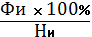 Эи – эффективность индикатораФи – фактическое значение индикатора за год,Ни – нормативное (планируемое ) значение индикатора за год. Результативность мероприятий программы определяется исходя из уровня эффективности каждого индикатора с учетом соответствия полученных результатов целям и задачам программы, а также иных факторов воздействующих на социально-культурную и экономическую среду в Бутурлиновском муниципальном районе. Оценка эффективности подпрограмм по всем индикаторам за календарный год находится как среднеарифметическое число по всем индикаторам программы, реализуемым в текущем году. Ее можно рассчитать по формуле:Эп = Z% и / Ки, гдеЭп – эффективность программыZ% и – сумма процентных значений всех индикаторов, которая рассчитана по формуле.Z% и = Эи1 + Эи2 + … Эиn, где Эи1 ,…. Эи2 - эффективность каждого индикатора за текущий год.Ки – количество индикаторов реализуемых в текущем году. Ежегодно, в срок до 20 февраля года, следующего за отчетным, отдел по культуре и спорту администрации Бутурлиновского муниципального района осуществляет оценку эффективности реализации муниципальной программы. Отдел готовит годовой отчет о ходе реализации и оценке эффективности реализации муниципальной программы (далее - годовой отчет), согласовывает его с заместителем главы администрации района, курирующим работу отдела. В срок до 01 марта года, следующего за отчетным, отдел представляет годовой отчет в отдел экономического развития администрации района и отдел финансов администрации района. По завершении срока реализации муниципальной программы отдел по культуре и спорту готовит доклад по итогам реализации муниципальной программы (далее - доклад), согласовывает его с заместителем главы администрации района, курирующим работу отдела, отделом экономического развития, отделом финансов и представляет его в срок до 01апреля года, следующего за отчетным, в администрацию Бутурлиновского муниципального района.Подпрограмма 1. «Культурно - досуговая деятельность и развитие народного творчества» муниципальной программы Бутурлиновского муниципального района Воронежской области «Развитие культуры и спорта»ПАСПОРТ ПОДПРОГРАММЫ1. Характеристика сферы реализации подпрограммы, описание основных проблем в указанной сфере и прогноз ее развитияПодпрограмма «Культурно - досуговая деятельность и народное творчество» направлена на обеспечение доступа населения к культурным ценностям и участию населения в культурной жизни, развитию и реализации творческого потенциала каждой личности. Деятельность по обеспечению прав граждан на участие в культурной жизни осуществляется путем сохранения лучших традиций российского искусства, создания условий для обеспечения возможности участия граждан в культурной жизни и пользования учреждениями культуры.Одним из основных механизмов обеспечения муниципальной культурной политики, направленной на сохранение и развитие традиционной народной культуры и нематериального культурного наследия Бутурлиновского района, является сеть учреждений культурно - досугового типа.Учреждения культурно - досугового типа района удовлетворяют широкий диапазон запросов и нужд населения в сфере культуры, способствуют полноценной реализации конституционных прав граждан на участие в культурной жизни и пользование учреждениями культуры, на доступ к культурным ценностям, вносят большой вклад в сохранение, развитие и популяризацию традиционной культуры района, обеспечивают преемственность поколений в сохранении национальных культурных традиций, несут большую просветительскую и воспитательную миссию.В Бутурлиновском муниципальном районе по состоянию на 2022 год функционируют 19 учреждений культурно - досугового типа, из них 15 учреждений со статусом юридического лица. Для координации деятельности культурно - досуговых учреждений, находящихся на территории поселений при отделе по культуре и спорту администрации Бутурлиновского муниципального района создан организационно-методический сектор (ОМС). ОМС занимается организацией районных и межпоселенческих мероприятий, таких как, районные конкурсы и фестивали народного творчества, организация участия коллективов художественной самодеятельности в областных, всероссийских, международных конкурсах и фестивалях. Самым крупным учреждением культуры Бутурлиновского района является муниципальное казенное учреждение культуры Бутурлиновский районный дом культуры «Октябрь» (МКУК Бутурлиновский РДК «Октябрь»). Он выполняет образовательные, воспитательные, досуговые функции, которые способствуют формированию нравственно-эстетических основ, духовных потребностей и ценностей населения Бутурлиновского муниципального района.Основополагающими видами деятельности МКУК Бутурлиновский РДК «Октябрь» являются: создание коллективов художественного творчества, любительских объединений различной направленности, проведение массовых мероприятий. Творческие достижения в развитии любительского искусства характеризуются участием коллективов МКУК Бутурлиновский РДК «Октябрь» в областных, всероссийских, межрегиональных, международных фестивалях и конкурсах. Участие населения в культурно - досуговых мероприятиях способствует самовыражению и развитию личности, а также служит важным средством социально-психологической адаптации человека в обществе.Кроме МКУК Бутурлиновский РДК «Октябрь» в подпрограмме предусмотрена деятельность организационно-методического сектора. Задача организационно-методического сектора заключается: в оказании методической помощи учреждениям культуры городских и сельских поселений; в проведении районных и межпоселенческих мероприятий с участием учреждений культуры района; организации участия лучших коллективов и учреждений культуры района в международных, всероссийских, региональных, межрайонных конкурсах и фестивалях; внедрении лучшего опыта работы в сфере культуры; выявлении юных дарований.  Районный дом культуры «Октябрь» построен в 1973 году. Занимаемая площадь – 2025 кв. м. Частичный ремонт проводился в 2012 году на сумму 2 млн. рублей, в рамках программы «Развитие сельской культуры Воронежской области 2011-2015 годы» (1млн. рублей – областные средства и 1 млн. рублей – муниципальные). Был осуществлён ремонт фасада (штукатурка) и частичный ремонт крыши.  Концертный зал рассчитан на 472 посадочных места, численность населения г. Бутурлиновка составляет 24070 человек, что не соответствует нормативу (50 посадочных мест на 1000 жителей). МКУК Бутурлиновский РДК «Октябрь» является центром культуры всего Бутурлиновского района. На его базе действует 9 коллективов, имеющих звание «народный», «образцовый»: вокальный ансамбль русской песни «Славяночка» (более 30 лет со дня основания), хореографические ансамбли «Золушка» (более 45 лет) и «Калинка» (более 30 лет), народный театр драмы (более 60 лет), детский вокальный ансамбль «Семь плюс» (более 30 лет), образцовый детский фольклорный ансамбль «Тараторка» (более 10 лет), Заречный народный хор и ансамбль народных инструментов (30 лет), ансамбль духовной музыки «Покров» (более 25 лет). При РДК действуют 35 клубных формирований, в которых занимаются около тысячи жителей района различного возраста, из них более 500 детей. Коллективы самодеятельного народного творчества, исполнители и мастера ведут активную творческую работу, принимают участие в международных, всероссийских, межрегиональных, областных конкурсах, смотрах и фестивалях. В течение года работниками учреждения проводится около 350 мероприятий. Основными направлениями деятельности являются: организация культурного досуга всех категорий населения: детей и подростков, молодёжи, людей среднего возраста и старшего поколения; развитие художественной самодеятельности, возрождение и сохранение народных традиций, поиск инновационных форм работы и их внедрение в деятельность учреждения. С начала 2013 года на несущих стенах здания РДК «Октябрь» стали появляться трещины. Проведено инструментальное обследование технического состояния районного дома культуры «Октябрь». Установленная категория технического состояния здания определена как – «аварийное состояние», которое заключается в опасности обрушения строительных конструкций, которые могут вызвать потерю устойчивости объекта в целом или отдельных частей дома культуры. Рекомендовано проведение 12 циклов мониторинга в год состояния несущих конструкций здания. Из-за технического состояния здания и неустойчивости грунта проведение ремонта или реконструкции здания районного дома культуры нецелесообразно. Накопившиеся за время экономического спада проблемы в культуре значительно превышают возможности по их решению. Это, прежде всего:недофинансирование текущей работы районного дома культуры, мероприятий, конкурсов и фестивалей различного уровня, вызванных дефицитом бюджета;отсутствие инновационных форм деятельности (проектная деятельность);- недостаточная активность по организации методической помощи культурно - досуговым учреждениям.Реализация подпрограммы будет иметь следующий социальный эффект:сохранение преемственности в культурно - досуговой деятельности для различных возрастных и социальных групп населения, поддержка сложившейся системы смотров и конкурсов различной направленности;развитие всех направлений традиционной народной культуры, самодеятельного народного творчества;создание условий для появления и развития новых организационных форм, введение в практику культурно - досуговых учреждений инновационных идей;повышение качества культурно - досуговых мероприятий.Применение программно-целевого метода, позволит решить ряд вопросов:целевая поддержка коллективов народного творчества учреждения культуры, а так же отдельных исполнителей будет способствовать сохранению и дальнейшему развитию коллективов народного творчества;участие в творческих мероприятиях создаст условия для повышения исполнительского мастерства творческих коллективов и исполнителей, популяризации различных жанров искусства, обмена опытом, налаживания культурных связей;участие руководителей коллективов и учреждений в международных, всероссийских мероприятиях, семинарах, мастер-классах, способствующих росту их профессионализма, создаст условия для сохранения и пополнения кадрового потенциала.Принятие подпрограммы необходимо для единого подхода усилий органов местного самоуправления, в целях решения первоочередных проблем развития культуры в Бутурлиновском муниципальном районе.Наиболее яркой и привлекательной формой проявления народного творчества являются фестивали и праздники народного творчества, проводимые в районе. Они бывают многожанровыми, ориентированными на народный календарь, или специальными, такими, как: фестивали танца, песни, театрального искусства и др. В любом случае эти акции преследуют цели духовного возрождения, пропаганды лучших народных традиций. Для решения указанных проблем необходимо:обеспечить повышение уровня оплаты труда работников культурно - досуговой сферы;оказать помощь учреждениям культурно - досугового типа в осуществлении стратегического управления. Учитывая важность этого направления деятельности необходимо разработать методическое обеспечение, выявить и распространить лучший отечественный опыт в рассматриваемой сфере;оказать адресную поддержку развитию инновационных процессов в деятельности сельских учреждений культурно - досугового типа;расширить практику создания модельных домов культуры, которые ориентированы на обеспечение высокого потребительского качества и комфортности в предоставлении культурно - досуговых услуг.2. Приоритеты муниципальной политики в сфере реализации подпрограммы, цели, задачи и показатели (индикаторы) достижения целей и решения задач, описание основных ожидаемых конечных результатов подпрограммы, сроков и контрольных этапов реализации подпрограммыПриоритеты муниципальной политики в сфере подпрограммы на период до 2020 года сформированы с учетом целей и задач, поставленных в следующих стратегических документах: Законом Российской Федерации от 09.10.1992 № 3612-I «Основы законодательства Российской Федерации о культуре»;Стратегией национальной безопасности Российской Федерации до 2020 года (утвержденной Указом Президента Российской Федерации от 12.05.2009 № 537);Национальной стратегией действий в интересах детей на 2012-2017 годы (утвержденной Указом Президента Российской Федерации от 01.06.2012 № 761);Концепцией долгосрочного социально-экономического развития Российской Федерации на период до 2020 года (утвержденной распоряжением Правительства Российской Федерации от 17.11.2008 г. № 1662-р);Стратегией социально-экономического развития Центрального федерального округа на период до 2020 года (утвержденной распоряжением Правительства Российской Федерации от 06.09.2011 № 1540-р);Стратегией инновационного развития Российской Федерации на период до 2020 года (утвержденной распоряжением Правительства Российской Федерации от 08.12.2011 № 2227-р);Государственной программой Российской Федерации «Развитие культуры и туризма» на 2013-2020 годы (утвержденной распоряжением Правительства Российской Федерации от 27.12.2012 № 2567-р);Концепцией сохранения и развития нематериального культурного наследия народов Российской Федерации на 2009-2015 годы (утвержденной приказом Министерства культуры Российской Федерации от 17.12.2008 № 267);Указом Президента Российской Федерации от 7 мая 2012 г. № 597 «О мероприятиях по реализации государственной социальной политики»; Указ Президента РФ от 19 декабря 2012 г. № 1666 "О Стратегии государственной национальной политики Российской Федерации на период до 2025 года"; «Стратегия развития туризма в Российской Федерации на период до 2035 года», утверждена распоряжением Правительства Российской Федерации от 20 сентября 2019 года №2129-р;Постановлением администрации Бутурлиновского муниципального района Воронежской области «Об утверждении плана мероприятий (дорожной карты) «Изменения в отраслях социальной сферы, направленные на повышении эффективности сферы культуры Бутурлиновского муниципального района Воронежской области» от 18.04.2013 г. № 364;Распоряжением Правительства РФ «Об утверждении плана мероприятий («дорожная карта») по сохранению, возрождению и развитию народных художественных промыслов и ремесел на период до 2019 года» от 14.12.2017 г. № 2800-р.С учетом указанных приоритетов, целью подпрограммы является обеспечение прав граждан на участие в культурной жизни, реализация творческого потенциала населения.Достижение установленной цели потребует создание условий для:-сохранения и развития исполнительских искусств; -сохранения и развития традиционной народной культуры, нематериального культурного наследия населения области;-поддержки творческих инициатив населения в сфере культуры;-организации и проведения мероприятий, посвященных значимым событиям в культуре области, района и развитию культурного сотрудничества.Реализация подпрограммы будет осуществляться в 1 этап:с 2023 – 2030 годы.В течение реализации подпрограммы (2023 - 2027 годы) будут сформированы правовые, организационные и методические условия, необходимые для эффективной реализации подпрограммы, в том числе: совершенствование нормативной правовой базы в сфере культуры, обеспечение учреждений культуры современной материально-технической базой, комплектование учреждений молодыми кадрами имеющими образование в сфере культуры, переобучение старых кадров, сохранение и возрождение традиционной народной культуры, сохранение и развитие народных художественных промыслов, поддержки творческих инициатив и дарований населения. Будет ориентация на полноценное использование созданных условий для обеспечения нового качества и повышение доступности услуг учреждений культурно - досугового типа.Будет осуществляется внедрение инноваций в сферу культуры, обеспечивающих выход на современные стандарты качества услуг. Будет осуществлена модернизация и развитие необходимой для реализации муниципальной программы инфраструктуры, созданы условия, обеспечивающие равный и свободный доступ населения ко всему спектру культурных благ и услуг. Показателями (индикаторами) реализации подпрограммы являются увеличение следующих показателей:- количество культурно - досуговых мероприятий, в том числе, направленных на гармонизацию межнациональных отношений;- увеличение количества посещений театрально-концертных мероприятий;- количество культурно - досуговых формирований;- количество участников в культурно - досуговых формированиях;- увеличение доли детей, привлекаемых к участию в творческих мероприятиях;-участие в областных и всероссийских и международных конкурсах и фестивалях;- проведение районных конкурсов и фестивалей;- количество выездов с методической помощью учреждениям городских и сельских поселений.Сведенияо показателях (индикаторах) муниципальной подпрограммы3. Характеристика основных мероприятий подпрограммыОсновное мероприятие 1. Создание условий для обеспечения качественной деятельности МКУК Бутурлиновский РДК «Октябрь» и организационно-методического сектора. Данное основанное мероприятие включает в себя:1.1. Проведение высококачественных культурно - досуговых мероприятий;1.2. Создание благоприятных условий для творческой деятельности участников самодеятельного народного творчества;1.3. Обучение и переобучение кадрового состава;1.4. Внедрение инновационных форм работы;1.5. Модернизация материально-технической базы;1.6. Повышение заработной платы работников учреждений культуры.1.7. Внедрение в повседневную практику работы учреждений культуры проекта Министерства культуры РФ «Единое информационное пространство в сфере культуры».Основное мероприятие 2. Содействие сохранению и развитию муниципальных учреждений культуры района. Данное основанное мероприятие включает в себя:2.1. Организация методических выездов в учреждения культуры поселений района;2.2. Организация и проведение районных конкурсов и фестивалей народного творчества;2.3. Организация участия коллективов самодеятельности района в областных, всероссийских, международных конкурсах и фестивалях;2.4. Поддержка творческих инициатив, коллективов художественной самодеятельности, учреждений культуры, лучших работников культуры;2.5. Культурное обслуживание населенных пунктов, не имеющих стационарных культурно - досуговых учреждений;2.6. Продвижение в культурном пространстве нравственных ценностей и образцов, способствующих культурному, гражданскому воспитанию личности, широкая пропаганда лучших образцов народного творчества в сфере духовной и материальной традиционной культуры.2.7. Создание условий для обеспечения прочного национального и межнационального мира и согласия, формирования межкультурной толерантности и дружелюбного отношения к представителям разных наций и этносов на территории Бутурлиновского муниципального района.3. Содействие сохранению и развитию муниципальных учреждений культуры.4.Поддержка творческих инициатив населения, а также выдающихся деятелей, организаций в сфере культуры, творческих союзов, в том числе социально ориентированных некоммерческих организаций.5.Организация и проведение комплексных оздоровительных, агитационно-пропагандистских мероприятий (праздников ,фестивалей вечеров, экскурсий) с наибольшим вовлечением в них несовершеннолетних и молодежи «Группы риска».6.Поддержка мероприятий направленных на сохранение, возрождение народных промыслов и ремесел: 6.1. Организация тематических выставок-ярмарок народных художественных промыслов на территории Бутурлиновского муниципального района;6.2. Проведение конкурсов профессионального мастерства среди мастеров народных художественных промыслов.7.Финансовое обеспечение подпрограммы.8. Организация и проведение мероприятий, посвященных Дню России, Дню народного единства, Дню толерантности.9.Модернизация материальной базы, технического и технологического оснащения учреждений культуры района.А2:Грантовая поддержка любительских творческих коллективов.А2: Региональный проект «Творческие люди».Результатами реализации основных мероприятий станут:- высокий уровень качества и доступности услуг учреждений культурно - досугового типа;- рост вовлеченности всех групп населения в активную творческую деятельность, предполагающую освоение базовых художественно-практических навыков;- усиление социальной поддержки деятелей культуры;- обеспечение муниципальной поддержки дарований;- обеспечение поддержки муниципальных учреждений культуры, находящихся на территориях поселений и их работников;- рост качественных мероприятий, посвященных значимым событиям российской культуры и развитию культурного сотрудничества;- укрепление материально-технической базы учреждений культурно - досугового типа;Основное мероприятие будет реализоваться на протяжении всего периода действия муниципальной программы - с 2023 по 2030 годы.Исполнителем основного мероприятия в части формирования и финансирования муниципального задания на предоставление муниципальных услуг в области культуры на районном уровне является отдел по культуре и спорту администрации Бутурлиновского муниципального района.В рамках подпрограммы планируется:сохранение, восстановление и пополнение собраний фольклорно-этнографических материалов;обеспечение оказания культурно - досуговых услуг населению;обеспечение работы новых коллективов, стимулирование их к созданию новых творческих постановок, приобретению музыкальных инструментов и костюмов, участию в фестивалях творчества;поддержка творческой деятельности граждан, являющихся носителями и распространителями традиций народной культуры (художников, народных умельцев и др.) посредством проведения творческих вечеров, чтений, презентаций, издания сборников и др.;поддержка культурных мероприятий в области сохранения и развития нематериального культурного наследия Бутурлиновского района, включая организацию и проведение фестивалей, народных праздников, выставок и конкурсов народного творчества;поддержка проектов, направленных на сохранение и развитие нематериального культурного наследия района;создание условий для привлечения детей и молодежи к занятиям, связанным с народной культурой;создание условий для снижения текучести кадров и укрепления кадрового потенциала в культурно - досуговых учреждениях;популяризация традиций народной культуры различными формами творческой деятельности, а также в средствах массовой информации и сети «Интернет».Участниками основного мероприятия в части сохранения и развития традиционной народной культуры и нематериального культурного наследия района являются муниципальные учреждения культуры: МКУК Бутурлиновский РДК «Октябрь», организационно-методический сектор.4. Основные меры муниципального и правового регулирования подпрограммы Реализация мероприятий подпрограммы будет осуществляться в рамках действующей нормативно-правовой базы.5. Информация об участии общественных, научных и иных организаций, а так же внебюджетных фондов и физических лиц в реализации подпрограммы муниципальной программыУчастие общественных, научных и иных организаций, а так же внебюджетных фондов и физических лиц в реализации подпрограммы не планируется.6. Финансовое обеспечение реализации подпрограммыФинансирование подпрограммы по годам из районного бюджета предусматривается в следующих объемах: 2023 год- 28 447,53 тыс. руб.;2024 год – 40 717,66 тыс. руб.;2025 год – 24 495,92 тыс. руб.;2026 год – 44097,25 тыс. руб.;2027 год – 44097,25 тыс. руб.;2028 год – 44097,25 тыс. руб.;2029 год – 44097,25 тыс. руб.;2030 год – 44097,25 тыс. руб.7. Анализ рисков реализации подпрограммы и описание мер управления рисками реализации подпрограммыВажное значение для успешной реализации подпрограммы имеет прогнозирование возможных рисков, связанных с достижением основной цели, решением задач подпрограммы, оценка их масштабов и последствий, а также формирование системы мер по их предотвращению.В рамках реализации подпрограммы могут быть выделены следующие риски ее реализации.Финансовые рискиФинансовые риски связаны с возникновением бюджетного дефицита и недостаточным, вследствие этого, уровнем бюджетного финансирования, секвестрованием бюджетных расходов на сферы культуры, что может повлечь недофинансирование, сокращение или прекращение программных мероприятий.Способами ограничения финансовых рисков выступают следующие меры:- ежегодное уточнение объемов финансовых средств, предусмотренных на реализацию мероприятий подпрограммы, в зависимости от достигнутых результатов;- определение приоритетов для первоочередного финансирования;- планирование бюджетных расходов с применением методик оценки эффективности бюджетных расходов.Риск усиления разрыва между современными требованиями и фактическим состоянием материально-технической базы, технического оснащения сферы культурыУсиление разрыва между современными требованиями и фактическим состоянием материально-технической базы, технического оснащения сферы культуры может послужить причиной существенного снижения качества и доступности услуг в рассматриваемой сфере.Основными условиями минимизации административных рисков являются:- формирование эффективной системы управления реализацией подпрограммы;- повышение эффективности взаимодействия участников реализации подпрограммы;- создание системы мониторингов реализации подпрограммы;- своевременная корректировка мероприятий подпрограммы.Кадровые рискиКадровые риски обусловлены значительным дефицитом высококвалифицированных кадров в сфере культуры, предпенсионном возрастом большинства специалистов отрасли культуры, что снижает эффективность работы организаций сферы предоставляемых услуг.Снижение влияния данной группы рисков предполагается посредством обеспечения притока высококвалифицированных кадров и переподготовки (повышения квалификации) имеющихся специалистов.8. Оценка эффективности реализации подпрограммыОценка эффективности реализации программы осуществляется ежегодно на основании значений целевых индикаторов и показателей подпрограммы, что обеспечивает мониторинг динамики их изменения за оцениваемый период с целью оценки степени эффективности реализации мероприятий подпрограммы. Оценка эффективности проводится по формуле:Э и = гдеЭи – эффективность индикатора;Фи – фактическое значение индикатора за год;Ни – нормативное (планируемое) значение индикатора за год.Результативность мероприятий подпрограммы определяется исходя из уровня эффективности каждого индикатора с учетом соответствия полученных результатов целям и задачам подпрограммы, а также иных факторов воздействующих на социально-культурную и экономическую среду в Бутурлиновском муниципальном районе. Оценка эффективности подпрограммы по всем индикаторам за календарный год находится как среднеарифметическое число по всем индикаторам подпрограммы, реализуемым в текущем году. Ее можно рассчитать по формулеЭп = Z% и / Ки, гдеЭп – эффективность подпрограммы;Z% и – сумма процентных значений всех индикаторов, которая рассчитана по формуле.Z% и = Эи1 + Эи2 + … Эиn, гдеЭи1 ,…. Эи2 - эффективность каждого индикатора за текущий год.Ки – количество индикаторов реализуемых в текущем году.Подпрограмма 2 «Развитие библиотечного обслуживания МКУК «Бутурлиновская МЦРБ»муниципальной программы Бутурлиновского муниципального района Воронежской области «Развитие культуры и спорта»ПАСПОРТ ПОДПРОГРАММЫХарактеристика сферы реализации подпрограммы, описание основных проблем в указанной сфере и прогноз ее развития Система организации библиотечного обслуживания в Российской Федерации регламентируется несколькими основополагающими законами. Основным законом является федеральный закон от 29 декабря 1994 года № 78-ФЗ «О библиотечном деле» (далее – закон о библиотечном деле).  Библиотечное обслуживание населения Бутурлиновского муниципального района осуществляется в рамках полномочий муниципального уровня.  Предметом деятельности библиотеки является формирование информационных ресурсов по всем отраслям знаний, обеспечение их сохранности и организация доступа населения Бутурлиновского муниципального района к информации и культурным ценностям, сосредоточенным в библиотеке.  Концептуальной основой деятельности муниципальной библиотеки является система новой библиотечной политики на основе единства и взаимодействия библиотечного фонда, контингента пользователей, библиотечного персонала и материально-технической базы в целях придания библиотеке статуса организации с высоким уровнем информационного и технического комфортного обслуживания.  МКУК «Бутурлиновская МЦРБ» занимает определенное место в информационном и культурном пространстве Воронежской области. Показатели работы свидетельствуют о востребованности обществом библиотечных услуг, ассортимент которых год от года расширяется.  За многие десятилетия деятельности библиотека сформировала значительные информационные ресурсы, профессиональные квалифицированные кадры, позитивный опыт организации доступа жителей к чтению и информации. МКУК «Бутурлиновская МЦРБ» является одним из немногих источников, обеспечивающим конституционные права граждан на доступ к чтению и информации. Наряду с определенными достижениями в сфере библиотечного дела у МКУК «Бутурлиновская МЦРБ» существует ряд серьезных проблем, требующих безотлагательного внимания и принятия конкретных мер.  Социально-экономические и политические реформы российского общества привели к возрастанию роли библиотек как общедоступных информационных центров. МКУК «Бутурлиновская МЦРБ» выполняет функции бесплатного социального института для реализации конституционного права граждан насвободное получение информации и документов. В то же время проведенный анализ библиотечной деятельности показал несоответствие между запросами и потребностями населения в литературе и информации, с одной стороны, и ресурсами библиотеки, с другой. Медленно идет процесс внедрения современных технологий в библиотеке, что ухудшает информационное обеспечение жителей. Назрела необходимость увеличить темпы компьютеризации и сетевого взаимодействия в библиотеке. Требуется систематическое обновление имеющегося оборудования и приобретение компьютеров и программных продуктов, что позволит развивать деятельность МКУК «Бутурлиновская МЦРБ» по интеграции в единое информационное поле региона.  Документный фонд библиотеки насчитывает — 73029 экземпляров. Необходимо отметить, что фонды библиотеки, в основном, сформированы в 70-80-ые г.г. прошлого века. В настоящее время они не только физически изношены, но и содержательно устарели. Для библиотеки принципиально важно постоянно обновлять фонды, что позволит иметь оптимальные по объемам актуальные собрания документов на различных носителях информации, доступные населению и отвечающие его потребностям.  Остро стоит проблема реставрации здания МКУК «Бутурлиновская МЦРБ», являющегося архитектурным памятником. Проблемы содержания здания библиотеки невозможно решить самостоятельно, изолированно, без взаимодействия в решении этих задач органов власти всех уровней. Успешное развитие библиотеки невозможно без дальнейшего развития системы библиотечно-информационного образования, обеспечивающего обновление профессиональных знаний, умений и навыков библиотечных кадров посредством регулярного повышения их квалификации и переподготовки по актуальным направлениям модернизации библиотечного дела. Одной из проблем стала децентрализация библиотечной системы. Объединение территориально разобщенных библиотек в единое учреждение позволит повысить роль центральной библиотеки в организации всей работы системы, упорядочит размеры заработной платы библиотекарей разных поселений.  Централизация дает возможность объединять основные библиотечные процессы и при дефиците библиотечных ресурсов находить более эффективные пути их формирования и использования. В централизованном порядке выполняются следующие функции: определение основных направлений и перспектив развития библиотечной системы; проведение единой политики формирования, размещения и использования библиотечных ресурсов; централизованное комплектование, обработка и перераспределение литературы; систематизация сведений о новых поступлениях литературы в сводном каталоге, единая политика в работе с кадрами, а также в области повышения квалификации и др. Таким образом, наряду с положительной динамикой развития библиотечного дела необходимо учесть следующие проблемы:  - низкий уровень обновляемости книжных фондов библиотек;  - около 67 % специалистов библиотеки имеют пенсионный возраст; - наличие общероссийской тенденции по снижению интереса к чтению. Приоритеты муниципальной политики в сфере реализации подпрограммы, цели, задачи и показатели (индикаторы) достижения целей и решения задач, описание основных конечных результатов подпрограммы, сроков и контрольных этапов реализации подпрограммы Сохранение библиотекой своего места в социально-культурной жизни города и района как культурно - досугового и информационного центра невозможно без реализации комплексного подхода к развитию и модернизации библиотеки и повышения качества услуг. Основными направлениями совершенствования должны стать: расширение внестационарных форм библиотечной работы, комплектование фондов библиотек современными изданиями, внедрение информационно-коммуникационных технологий в библиотечное дело, повышение качества работы библиотечной сети путем обмена опытом, знакомство с лучшими практиками в сфере библиотечного обслуживания, повышение престижности профессии библиотекаря, а также проведение мероприятий, направленных на популяризацию чтения и деятельности библиотек, носящих культурно-просветительский характер.  Целью подпрограммы является обеспечение организации и развития библиотечного обслуживания населения Бутурлиновского муниципального района, сохранности и комплектования библиотечных фондов.  Задачи подпрограммы: - сохранение и развитие библиотечного обслуживания;- укрепление материально - технической базы МКУК «Бутурлиновская МЦРБ», модернизация библиотечных процессов;- развитие внестационарных форм библиотечного обслуживания населения; - создание условий для повышения качества и доступности библиотечных услуг;- подготовка кадров и совершенствование информационно-методического обеспечения;- реставрация объекта культуры — здания МКУК «Бутурлиновская МЦРБ». Основными социально-экономическими показателями (индикаторами) реализации подпрограммы являются: - число зарегистрированных пользователей в муниципальных библиотеках (чел.): 2023 г. - 5054 чел.;2024 г. - 5058 чел.;2025 г. - 5061 чел.; 2026 г. - 5063 чел.; 2027 г. - 5065 чел.; 2028 г. - 5067 чел.; 2029 г. - 5069 чел.;2030 г. - 5071 чел.- количество документовыдач (тыс. экз.): 2023 г. - 105,52 тыс. экз.; 2024 г. - 105,63 тыс. экз.;2025 г. - 105,72 тыс. экз.; 2026 г. - 106,64 тыс. экз.; 2027 г. - 107,51 тыс. экз.; 2028 г. - 108,41 тыс. экз.; 2029 г. - 109,26 тыс. экз.; 2030 г. - 110,12 тыс. экз.- комплектование библиотечного фонда (экз.): 2023 г. - 1200 экз.; 2024 г. - 1220 экз.;2025 г. - 1240 экз.; 2026 г. - 1260 экз.; 2027 г. - 1280 экз.; 2028 г. - 1300 экз.; 2029 г. - 1320 экз.; 2030 г. - 1340 экз.;- количество библиографических записей в электронном каталоге и картотеках МКУК «Бутурлиновская МЦРБ»: 2023 г. - 2950;2024 г. - 2980;2025 г. - 3010; 2026 г. - 3040; 2027 г. - 3070; 2028 г. - 3100;2029 г. - 3130;2030 г. - 3160.Ожидаемым результатом реализации подпрограммы является совершенствование системы организации библиотечного обслуживания населения Бутурлиновского муниципального района, повышение качества организации библиотечно-информационного обслуживания населения, обеспечения комфортности библиотечной среды. А также:- рост количества зарегистрированных пользователей в МКУК «Бутурлиновская МЦРБ»:2023 г. - на 2,66 %;2024 г. - на 0,03 %;2025 г. - на 0,02 %;2026 г. - на 0,02 %;2027 г. - на 0,02 %;2028 г. - на 0,02 %;2029 г. - на 0,02 %;2030 г. - на 0,02 %.- рост количества выданных библиотечных документов:2023 г. - на 5,0 %;2024 г. - на 0,1 %;2025 г. - на 0,85 %;2026 г. - на 0,86 %;2027 г. - на 0,81 %;2028 г. - на 0,83 %;2029 г. - на 0,78 %;2030 г. - на 0,78 %.- увеличение количества комплектования библиотечного фонда:2023 г. - на 0,35 %;2024 г. - на 1,6 %;2025 г. - на 1,6 %;2026 г. - на 1,6 %;2027 г. - на 1,6 %;2028 г. - на 1,6 %;2029 г. - на 1,6 %;2030 г. - на 1,6 %.- увеличение количества библиографических записей в электронном каталоге и картотеках:2023 г. - на 70 записей;2024 г. - на 30 записей;2025 г. - на 30 записей;2026 г. - на 30 записей;2027 г. - на 30 записей;2028 г. - на 30 записей;2029 г. - на 30 записей;2030 г. - на 30 записей.Характеристика основных мероприятий подпрограммы Разработка и принятие данной подпрограммы является важнейшим направлением реализации политики правительства РФ в области возрождения библиотечного дела на современной основе и включает в себя следующие основные мероприятия:1.Обеспечение деятельности МКУК «Бутурлиновская МЦРБ»:1.1. Пополнение библиотечных фондов, подписка на периодические издания;Объем финансирования составляет 50290,16 тыс. руб.  Сроки реализации — 2023-2030 г.г.Обеспечение сохранности библиотечного фонда как части отечественного и мирового культурного наследия.Мероприятия по приобретению новой отраслевой и художественной литературы, особо ценных и краеведческих изданий.Приобретение оборудования, мебели и оргтехники;Сроки реализации — 2023-2030 г.г. Приобретение компьютерного оборудования и программного обеспечения, теле- видео аппаратуры и звукового оборудования.Подключение к безлимитному тарифу сети Интернет.Организация автоматизированных рабочих мест библиотечных специалистов и оказание информационных услуг;Сроки реализации — 2023-2030 г.г.Создание электронного каталога, электронных баз данных.Организация свободного доступа к ресурсам библиотеки посредством Интернет.Оснащение компьютерами рабочих мест специалистов библиотеки.Обучение работников компьютерной грамоте.Создание сайта библиотеки.Расширение межбиблиотечного сотрудничества на основе электронных технологий, которое способно радикально изменить деятельность муниципальной библиотеки, превратив из хранилища печатных документов в автоматизированный центр.Обеспечение внестационарных форм библиотечного обслуживания населения.Расширение охвата внестационарными формами обслуживания населения Бутурлиновского муниципального района. Сроки реализации — 2023-2030 г.г.2. Перспективное развитие библиотек Бутурлиновского муниципального района:2.1. Повышение квалификации сотрудников, методическое и кадровое обеспечение;Сроки реализации — 2023-2030 г.г.2.2. Централизация библиотек района; Сроки реализации — 2023-2030 г.г.2.3. Создание точек общероссийской системы доступа к Национальной электронной библиотеке.3. Реставрация здания МКУК «Бутурлиновская МЦРБ», создание комфортных условий в районной детской библиотеке.4. Комплектование библиотечного фонда.5. Финансовое обеспечение подпрограммы.6. Проведение информационных компаний по профилактике терроризма, экстремизма, ксенофобии, пропаганде этнокультурной толерантности в молодежной среде (подготовка, выпуск, распространение в образовательных учреждениях, местах молодежного досуга информационных материалов: плакатов, памяток, буклетов, листовок и др.).7.Организация и проведение на территории района месячника «За безопасность».8.Организация книжных выставок и уголков по ПДД в образовательных организациях, учреждениях культуры.9.Создание комфортных условий для инвалидов и лиц с ОВЗ.10. Адаптация зданий приоритетных культурно-зрелищных, библиотечных и музейных учреждений и прилегающих к ним территорий для беспрепятственного доступа инвалидов и других маломобильных групп населения с учетом их особых потребностей и получения ими услуг.11.Оснащение и приобретение специального оборудования для организации доступа инвалидов к произведениям культуры и искусства, библиотечным фондам и информации в доступных форматах.12.Комплектование книжных фондов муниципальных общедоступных библиотек муниципальных образований.
13. Создание виртуального концертного зала на базе МКУК «Бутурлиновская МЦРБ».А3: Региональный проект «Цифровая культура».4. Основные меры муниципального и правового регулирования подпрограммы Подпрограмма «Развитие библиотечного обслуживания МКУК «Бутурлиновская МЦРБ» разработана на основании постановления администрации Бутурлиновского муниципального района от 07.10.2013 г. № 1068 «Об утверждении порядка разработки, реализации и оценки эффективности муниципальных программ Бутурлиновского муниципального района», распоряжения администрации Бутурлиновского муниципального района от 27.09.2013 г. № 351-р «Об утверждении перечня муниципальных программ Бутурлиновского муниципального района» и в соответствии с Конституцией Российской Федерации, Федеральным законом от 29 декабря 1994 года № 78-ФЗ «О библиотечном деле». Общее руководство и контроль за исполнением подпрограммы осуществляет отдел по культуре и спорту администрации Бутурлиновского муниципального района. Оперативную работу по организации управления, координации действий и контролю за ходом ее реализации осуществляет МКУК «Бутурлиновская МЦРБ».5. Информация об участии общественных, научных и иных организаций, а также внебюджетных фондов, юридических и физических лиц в реализации подпрограммы В процессе реализации подпрограммы планируется осуществлять традиционное сотрудничество со средствами массовой информации, общественными организациями, Советом ветеранов, литературным объединением «Радуга», творческими коллективами Домов культуры, детской школой искусств, районным краеведческим музеем, духовенством Бутурлиновского церковного округа, отделом по образованию, специалистом по молодежной политике, со школами и учреждениями среднего и начального профессионального образования района.  Повышение квалификации сотрудников МКУК «Бутурлиновская МЦРБ» будет проводиться на базе ГБОУК ВО «Учебно-методический центр», а также на конференциях и учебных семинарах центральных библиотек других регионов. Воронежская областная универсальная научная библиотека им. И.С. Никитина является методическим и информационным центром, осуществляющим контроль и руководство библиотечной деятельностью МКУК «Бутурлиновская МЦРБ».6. Финансовое обеспечение реализации подпрограммы Источниками финансового обеспечения подпрограммы являются средства федерального бюджета и бюджета Бутурлиновского муниципального района. Для исполнения отдельных мероприятий могут привлекаться внебюджетные средства и другие источники финансирования, не противоречащие законодательству Российской Федерации.  Общий объем финансирования подпрограммы составляет 52 850,83 тыс. руб., в том числе по годам: 2023 год – 7670,83 тыс. руб.; 2024 год - 6246,59 тыс. руб.; 2025 год - 6753,56 тыс. руб.; 2026 год - 6435,97 тыс. руб.; 2027 год - 6435,97 тыс. руб.;2028 год - 6435,97 тыс. руб.;2029 год - 6435,97 тыс. руб.;2030 год - 6435,97 тыс. руб. Объемы финансирования мероприятий подпрограммы подлежат ежегодному уточнению при разработке бюджета на соответствующий финансовый год.7. Анализ рисков реализации подпрограммы и описание мер управления рисками реализации подпрограммы Анализ рисков и управление рисками при реализации подпрограммы осуществляет отдел по культуре и спорту администрации Бутурлиновского муниципального района. К наиболее серьезным рискам можно отнести финансовый, административный и кадровый риски реализации подпрограммы.  Финансовый риск реализации подпрограммы представляет собой невыполнение в полном объеме принятых по подпрограмме финансовых обязательств.
 Способом ограничения финансового риска является ежегодная корректировка финансовых показателей программных мероприятий и показателей в зависимости от достигнутых результатов.  Административный риск связан с неэффективным управлением программой, которое может привести к невыполнению целей и задач подпрограммы.
 Способами ограничения административного риска являются:
– контроль за ходом выполнения программных мероприятий и совершенствование механизма текущего управления реализацией подпрограммы;
– формирование ежегодных планов реализации подпрограммы;
– непрерывный мониторинг выполнения показателей (индикаторов) подпрограммы;
– информирование населения и открытая публикация данных о ходе реализации подпрограммы. В связи со снижением престижности профессии библиотечных работников и с предпенсионным и пенсионным возрастом большинства специалистов может наблюдаться кадровый дефицит в библиотечной сфере. Для снижения кадрового риска необходимо продолжить выполнение реализации Указа Президента РФ от 07.05.2013 г. № 597 «О мероприятиях по реализации государственной социальной политики» - роста средней заработной платы работников библиотеки. Принятие мер по управлению рисками осуществляется отделом по культуре и спорту администрации Бутурлиновского муниципального района на основе мониторинга реализации подпрограммы и оценки ее эффективности и результативности.8. Оценка эффективности подпрограммы Оценка результативности и социально-экономической эффективности подпрограммы производится на основе анализа целевых показателей, выражающих степень выполнения мероприятий.  Целевые индикаторы отражают экономическое значение реализации подпрограммы, представляя количественное выражение качественных изменений. Показатели эффективности: - число зарегистрированных пользователей в муниципальных библиотеках (чел.): 2023 г. - 5054 чел.;2024 г. - 5058 чел.;2025 г. - 5061 чел.; 2026 г. - 5063 чел.; 2027 г. - 5065 чел.; 2028 г. - 5067 чел.; 2029 г. - 5069 чел.;2030 г. - 5071 чел.- количество документовыдач (тыс. экз.): 2023 г. - 105,52 тыс. экз.; 2024 г. - 105,63 тыс. экз.;2025 г. - 105,72 тыс. экз.; 2026 г. - 106,64 тыс. экз.; 2027 г. - 107,51 тыс. экз.; 2028 г. - 108,41 тыс. экз.; 2029 г. - 109,26 тыс. экз.; 2030 г. - 110,12 тыс. экз.- комплектование библиотечного фонда (экз.): 2023 г. - 1200 экз.; 2024 г. - 1220 экз.;2025 г. - 1240 экз.; 2026 г. - 1260 экз.; 2027 г. - 1280 экз.; 2028 г. - 1300 экз.; 2029 г. - 1320 экз.; 2030 г. - 1340 экз.;- количество библиографических записей в электронном каталоге и картотеках МКУК «Бутурлиновская МЦРБ»: 2023 г. - 2950;2024 г. - 2980;2025 г. - 3010; 2026 г. - 3040; 2027 г. - 3070; 2028 г. - 3100;2029 г. - 3130;2030 г. - 3160.Подпрограмма 3 «Наследие» муниципальной программы Бутурлиновского муниципального района Воронежской области «Развитие культуры и спорта»Паспорт подпрограммы1.Характеристика сферы реализации подпрограммы, описание основных проблем в указанной сфере и прогноз ее развитияВ формировании исторической памяти и обеспечения преемственности культурно-исторического развития особое место принадлежит музею, который играет все большую роль в духовной жизни общества, в просвещении, образовании и нравственно-эстетическом, патриотическом воспитании населения, в информационных и коммуникативных процессах, утверждении национального самосознания.Движимое культурное наследие Бутурлиновского края экспонируется, хранится, изучается в Муниципальном казенном учреждении культуры «Бутурлиновский народный краеведческий музей» (МКУК «Бутурлиновский НКМ»). Фонды МКУК «Бутурлиновский НКМ» имеют разветвленную структуру, где представлены все направления культурного наследия: литературное, краеведческое, археологическое и т.д. Ежегодно увеличивается количество единиц хранения основных и вспомогательных фондов музея. Музей имеет стабильное количество посетителей с тенденцией к увеличению. Сегодняшний день требует от музея формирования нового подхода к своей работе. Создание новых экспозиций, совершенствование учетно - хранительской деятельности музеев, внедрение новых информационных технологий, своевременной рекламной деятельности.Накопившиеся за годы экономического спада проблемы требуют для решения задач культурного развития музея внедрение программного подхода к определению стратегии и тактики развития музейной деятельности, концентрации бюджетных средств на наиболее важных направлениях сохранности музейного фонда, создания и развития инфраструктуры (материальной и информационной) музея. Анализ состояния, тенденций и проблем развития музея по основным направлениям:общий объем музейного фонда МКУК «Бутурлиновский народный краеведческий музей» составляет 6552 ед. хранения, в том числе основной фонд – 4702 ед. хранения, вспомогательный фонд – 1850 ед. хранения.Виды музейной деятельности:- научно-экспозиционная выставочная;- культурно-образовательная;- научно-просветительская;- научно-методическая;- научно-фондовая.Основными проблемами развития музейной деятельности являются:Главная проблема — нехватка финансирования.Несоответствие материально-технической базы современным стандартам и нормам музейного обслуживания населения. Отсутствие средств на комплектование фондовых коллекций. Отсутствие в районе реставрационной мастерской. В музее отмечается накопление экспонатов, нуждающихся в консервации с последующей реставрацией. Техническое и технологическое оснащения музея не соответствует современным требованиям музейной деятельности. Замедление темпов компьютеризации музея. Не используются новейшие технологии в экспозиционно-выставочной и культурно-образовательной деятельности.Ухудшение состояния постоянных экспозиций музея. Экспозиции музея, сформированные в 1980-е годы, физически устарели, утратили привлекательность для посетителей. Нужны современные экспозиции с учетом новых методологических подходов и использованием новейших информационных технологий. Сохранение культурных ценностей имеет приоритетное значение для нашего края, так как свободный доступ к культурным ценностям и ознакомление с культурным наследием является важнейшим из инструментов формирования общественного сознания и целостной системы духовных ценностей, влияющих на все сферы жизни государства и общества.Утраты культурных ценностей невосполнимы и необратимы. Любые потери наследия неизбежно отразятся во всех сферах деятельности нынешнего и будущих поколений, приведут к духовному оскудению, разрывам исторической памяти, обеднению общества в целом и не могут быть компенсированы ни развитием современной культуры, ни созданием новых произведений искусства. В отличие от других материальных ценностей, объекты историко-культурного наследия являются частью национального достояния, историко-культурный потенциал которого не всегда воссоздаваем при полной или значительной утрате объектов.Развитие туризма - новое направление в нашем районе. Необходимо развитие туристической инфраструктуры, укрепление материально- технической базы объектов туризма. Необходимо развивать рекламно-информационную деятельность в сфере туризма, развивать межмуниципальное сотрудничества в сфере туризма, требуется увеличение количества и качества событийного туризма, разработка новых маршрутов на основе имеющихся объектов туристического показа и создание новых конкурентноспособных объектов туристического показа. Приоритеты муниципальной политики в сфере реализации подпрограммы, цели, задачи и показатели (индикаторы) достижения целей и решения задач, описание основных ожидаемых конечных результатов подпрограммы, сроков и контрольных этапов реализации подпрограммыПриоритеты муниципальной политики в сфере подпрограммы на период до 2020года сформированы с учетом целей и задач, поставленных в следующих стратегических документах:  Законом Российской Федерации от 09.10.1992 № 3612-I «Основы законодательства Российской Федерации о культуре»;Стратегией национальной безопасности Российской Федерации до 2020 года (утвержденной Указом Президента Российской Федерации от 12.05.2009 № 537);Национальной стратегией действий в интересах детей на 2012-2017 годы (утвержденной Указом Президента Российской Федерации от 01.06.2012 № 761);Концепцией долгосрочного социально-экономического развития Российской Федерации на период до 2020 года (утвержденной распоряжением Правительства Российской Федерации от 17.11.2008 г. № 1662-р);Стратегией социально-экономического развития Центрального федеральногоокруга на период до 2020 года (утвержденной распоряжением Правительства Российской Федерации от 06.09.2011 № 1540-р);Стратегией инновационного развития Российской Федерации на период до 2020 года (утвержденной распоряжением Правительства Российской Федерации от 08.12.2011 № 2227-р С учетом целевых установок и приоритетов государственной культурнойполитики целью подпрограммы «Наследие» является сохранение культурного и исторического наследия, расширение доступа населения к культурным ценностям и информации. Для этого необходимо выполнение следующих задач: -сохранение и пополнение музейного фонда;-повышение доступности и качества музейных услуг.-перевод в электронный вид музейного фонда, создание инфраструктуры доступа населения к ним с использованием сети Интернет.Выполнение целевых индикаторов по годам:-количество предметов основного фонда музея2023 год - 45372024 год – 45572025 год – 46002026 год – 47002027 год – 48002028 год – 49002029 год – 50002030 год – 5100-количество посещений музея на 1000 человек населения, ед.:2023 год - 1492024 год – 1512025 год – 1532026 год – 1552027 год – 1572028 год – 1592029 год – 1612030 год – 163-количество посещений (тыс. чел.)2023 год – 6,72024 год – 6,82025 год – 6,82026 год – 6,92027 год – 7,02028 год – 7,02029 год – 7,12030 год – 7,2-количество выставок в музее, ед.:2023 год - 202024 год – 212025 год – 222026 год – 232027 год – 242028 год – 252029 год – 262030 год – 27Целевой индикатор: -доля представленных посетителям музейных предметов в общем количестве музейных предметов основного фонда:2023 год - 77,5%2024 год - 78,0%2025 год – 79,5%2026 год – 80,0%2027 год – 80,5%2028 год – 81,0%2029 год – 81,5%2030 год – 82,0%- рост количество туристов, посетивших культурно-исторические объекты на 5% ежегодно;- рост количество объектов туристического показа ежегодно не менее 1 объекта.Исполнителем основного мероприятия на предоставление муниципальных услуг в области музейного обслуживания населения является МКУК «Бутурлиновский НКМ», в сфере сохранения объектов культурного наследия отдел по культуре и спорту.3.Характеристика основных мероприятий подпрограммыОсновное мероприятие 1. «Развитие музейного дела»Выполнение данного основного мероприятия включает оказание муниципальных услуг (выполнение работ) и обеспечение деятельности МКУК «Бутурлиновский народный краеведческий музей».Данное основное мероприятие предусматривает:-обеспечение сохранности музейного фонда, в том числе реставрацию музейных предметов, пополнение музейных фондов;-развитие выставочной деятельности;-обеспечение музея площадями, соответствующими объему музейных фондов, нормативам хранения и показа музейных предметов и коллекций, выполняемым музейным функциям, количеству посетителей музея;-благоустройство, реконструкцию территории музея;-укрепление материально-технической базы музеев, в том числе обеспечение современным оборудованием для хранения и использования музейных фондов, осуществления их функций, а также безопасного и комфортного пребывания посетителей;-проведение модернизации музея, внедрение технологических и организационных инноваций в основную и обеспечивающую деятельность;-информатизацию музейного дела;-профессиональную переподготовку и повышение квалификации музейных работников;-научное и методическое обеспечение деятельности музея;-повышение эффективности музейных услуг и использование бюджетных средств на обеспечение деятельности музея;Основное мероприятие направлено на достижение следующих показателей:-увеличение доли представленных (во всех формах) зрителю музейных предметов в общем количестве музейных предметов основного фонда;-увеличение количества посещаемости музея на 1000 человек в год;-количество выставочных проектов, осуществляемых в Бутурлиновском районе по сравнению с 2022 годом. Обследование состояния памятников истории и культуры, расположенных на территории города и района, свидетельствует о необходимости проведения ремонтно- реставрационных работ на большинстве указанных объектов. Проведения комплексных работ по сохранению требуют 24% памятников, в состоянии, требующем частичного восстановления и ремонта для поддержания их в эксплуатационном состоянии, - 76% объектов. Значимым фактором комплексного сохранения исторической среды города является требование об обязательном сохранении исторически ценных градоформирующих объектов, других предметов охраны исторического поселения, выражающееся в разработке и утверждении качественной документации, устанавливающей границы и предмет охраны исторического поселения, границы территории объектов культурного наследия и их зон охраны, режимы использования земель и требования к градостроительным регламентам в указанных границах, их строгое соблюдение и внесение в правила землепользования и застройки города.Результатами реализации основного мероприятия«Развитие музейного дела» станут:-улучшение сохранности музейных фондов;-повышение качества и доступности музейных услуг;-расширение разнообразия музейных услуг и форм музейной деятельности;-рост востребованности музейных мероприятий у населения;-оснащенность музея современным оборудованием;-доступность к качественным музейным услугам. В том числе для граждан с ограниченными возможностями;-повышение эффективности использования бюджетных средств, направляемых на музейное дело;-повышение качества музейного обслуживания, прозрачности, подотчетности и результативности деятельности музея.Основное мероприятие будет реализоваться на протяжении всего периода действия муниципальной программы - с 2023 по 2030 годы.Исполнителем основного мероприятия в части формирования и финансирования муниципального задания на предоставление муниципальных услуг в области музейного обслуживания на районном уровне является администрация Бутурлиновского муниципального района.Основное мероприятие 2. «Сохранение объектов культурного наследия».Выполнение мероприятия включает оказание муниципальных услуг (выполнение работ) по сохранению и популяризации объектов культурного наследия, расположенных на территории Бутурлиновского района.Ожидается, что основным результатом реализации мероприятия должно стать обеспечение сохранности объектов культурного наследия, расположенных на территории Бутурлиновского муниципального района.В результате выполнения основного мероприятия 2. «Сохранение объектов культурного наследия» предполагается в 2030 году достигнуть показателя:- доля объектов культурного наследия, находящихся в удовлетворительном состоянии, в общем количестве объектов культурного наследия - 97%.  Основное мероприятие А 1 Региональный проект «Культурная среда». «Развитие культурно-познавательного, внутреннего и въездного туризма в Бутурлиновском районе с целью удовлетворения потребностей жителей города и района, граждан Российской Федерации в качественных туристических услугах, а также с целью формирования представления о Бутурлиновском районе благоприятном для развития туристического потенциала». Для достижения поставленных целей в сфере культурно-познавательного туризма и туристической деятельности должны быть решены следующие задачи: - создание благоприятных организационно-правовых и экономических условий для развития приоритетных направлений культурно познавательного туризма; - формирование представления о Бутурлиновском районе, благоприятном для туризма; - формирования маркетинговой стратегии продвижения на региональном и российском рынках; - проведение инвентаризации ресурсов культурно-познавательного туризма района; - обеспечение резервирования и сохранения туристско-рекреационных земель в документах территориального планирования; - разработка комплекса программных мероприятий, направленных на подготовку объектов наследия и учреждений культуры к включению в программы культурно- познавательного туризма; - совершенствование инфраструктуры учреждений культуры и созданию в системе культуры новых институций, направленных на развитие рынка услуг культурно-познавательного туризма; - повышение качества туристических продуктов и культурных программ, профессиональной подготовки и повышению квалификации кадров сферы культуры; - развитие внутреннего и въездного туризма в местах традиционного бытования народных художественных промыслов; - продвижение туристского потенциала Бутурлиновского муниципального района на межрегиональном и международном уровне; - финансовая поддержка социально ориентированных некоммерческих организаций, осуществляющих содействие развитию внутреннего и въездного туризма на территории Бутурлиновского района.4. Основные меры муниципального и правового регулирования подпрограммы Реализация мероприятий подпрограммы будет осуществляться в рамках действующей нормативно-правовой базы.5. Информация об участии общественных, научных и иных организаций, а так же внебюджетных фондов и физических лиц в реализации подпрограммыУчастие общественных, научных и иных организаций, а так же внебюджетных фондов и физических лиц в реализации подпрограммы не планируется.6. Финансовое обеспечение реализации подпрограммы Источниками финансового обеспечения подпрограммы являются средства бюджета Бутурлиновского муниципального района. Для исполнения отдельных мероприятий могут привлекаться внебюджетные средства и другие источники финансирования. Общий объем финансирования подпрограммы составляет тыс. руб., в том числе: - из бюджета Бутурлиновского муниципального района –14 555,77 тыс. руб., в том числе по годам: 2023 – 4976,90 тыс.руб.2024 г. –1326,55 тыс. руб.2025 г. – 1368,41 тыс. руб.; 2026 г. - 1368,41 тыс. руб.; 2027 г. - 1368,41 тыс. руб.; 2028 г. - 1368,41 тыс. руб.;2029 г. - 1368,41 тыс. руб.;2030 г. - 1368,41 тыс. руб. Объемы финансирования мероприятий подпрограммы подлежат ежегодному уточнению при разработке бюджета на соответствующий финансовый год.7. Анализ рисков реализации подпрограммы и описание мер управления рисками реализации подпрограммы Анализ рисков и управление рисками при реализации подпрограммы осуществляет отдел по культуре и спорту администрации Бутурлиновского муниципального района.К наиболее серьезным рискам можно отнести финансовый, административный и кадровый риски реализации подпрограммы. Финансовый риск реализации подпрограммы представляет собой невыполнение в полном объеме принятых по подпрограмме финансовых обязательств.Способом ограничения финансового риска является ежегодная корректировка финансовых показателей программных мероприятий и показателей в зависимости от достигнутых результатов. Административный риск связан с неэффективным управлением подпрограммой, которое может привести к невыполнению целей и задач подпрограммы.Способами ограничения административного риска являются:
- контроль за ходом выполнения программных мероприятий и совершенствование механизма текущего управления реализацией подпрограммы;
- формирование ежегодных планов реализации подпрограммы;
- непрерывный мониторинг выполнения показателей (индикаторов) подпрограммы;
- информирование населения и открытая публикация данных о ходе реализации подпрограммы.8. Оценка эффективности подпрограммыОценка эффективности реализации программы осуществляется ежегодно на основании значений целевых индикаторов и показателей подпрограммы, что обеспечивает мониторинг динамики их изменения за оцениваемый период с целью оценки степени эффективности реализации мероприятий подпрограммы. Оценка эффективности проводится по формуле;Э и = гдеЭи – эффективность индикатораФи – фактическое значение индикатора за год.Ни – нормативное (планируемое) значение индикатора за год.Результативность мероприятий подпрограммы определяется исходя из уровня эффективности каждого индикатора с учетом соответствия полученных результатов целям и задачам подпрограммы, а также иных факторов воздействующих на социально-культурную и экономическую среду в Бутурлиновском районе. Оценка эффективности подпрограмм по всем индикаторам за календарный год находится как среднеарифметическое число по всем индикаторам подпрограммы, реализуемым в текущем году. Ее можно рассчитать по формулеЭп = Z% и / Ки, гдеЭп – эффективность подпрограммыZ% и – сумма процентных значений всех индикаторов, которая рассчитывается по формуле.Z% и = Эи1 + Эи2 + … Эиn, где Эи1 ,…. Эи2 - эффективность каждого индикатора за текущий год. Ки – количество индикаторов реализуемых в текущем году. Подпрограмма 4 «Сохранение, развитие и популяризация системы художественно-эстетического образования в образовательных учреждениях сферы культуры»муниципальной программы Бутурлиновского муниципального района Воронежской области «Развитие культуры и спорта»ПАСПОРТ ПОДПРОГРАММЫ1. Общая характеристика сферы реализации. Подпрограмма «Сохранение, развитие и популяризация системы художественно-эстетического образования в образовательных учреждениях сферы культуры» на 2023-2030 гг. (далее Программа) разработана с учетом задач, установленных в соответствии с Концепцией долгосрочного социально-экономического развития РФ на период до 2030 г., концепции развития образования в сфере культуры и искусства в РФ (одобрена распоряжением правительства РФ № 1244-р от 25 августа 2008 г.), Указом президента РФ от 07.мая 2012 г. № 597 «О мероприятиях по реализации государственной социальной политики», законом «Об образовании в РФ» от 29.12.2012 г. № 273 ФЗ, конвенцией «О правах ребенка», распоряжениями Правительства РФ от 30.12.2012 г. № 2620 –р «План мероприятий («Дорожная карта») «Изменения в отраслях социальной сферы, направленные на повышение эффективности образования и науки», от 28.12.2012 г. 2606 «Об утверждении плана мероприятий «Изменения в отраслях социальной сферы, направленные на повышение эффективности сферы культуры», распоряжениями правительства Воронежской области от 28.08.2013 г. № 119-р «Об утверждении плана мероприятий («Дорожной карты») Воронежской области «Изменения в отраслях социальной сферы, направленные на повышение эффективности образования и науки» от 27.02.2013г. № 117 – р «Об утверждении плана мероприятий («Дорожной карты») Воронежской области «Изменения в отраслях социальной сферы, направленные на повышение эффективности сферы культуры», постановлением администрации Бутурлиновского муниципального района № 965 от 219.08.2013 г. «Об утверждении плана мероприятий («Дорожной карты»), направленные на повышение эффективности оказания образовательных услуг, поэтапного совершенствования системы оплаты труда на 2013 – 2018 годы в МКОУ ДОД Бутурлиновская ДШИ», Федеральных государственных требований к дополнительным предпрофессиональным общеобразовательным программам в области искусств, монографией А.О.Аракеловой «О реализации дополнительных предпрофессиональных общеобразовательных программ в области искусств», одобренной протоколом № 1 от 21.12.2011 г. экспертного совета по образованию в сфере культуры и искусства при Министерстве культуры России, а также иными нормативно-правовыми документами. Система образования в сфере искусств имеет богатое историческое прошлое. Данный вид образования, начиная с 60 годов ХХ в. обеспечивает полноценную подготовку создателей художественных произведений, их исполнителей, компетентных слушателей и зрителей, педагогов. За годы существования системы художественно – эстетического образования сформировалась трехуровневая модель подготовки творческих кадров: - ДШИ – среднее профессиональное – высшее профессиональное учреждение, соответствующего профиля, признанная мировым сообществом и ставшая основой исполнительского и изобразительного искусства. Политические, общественные трансформации, произошедшие в России в последние два десятилетия, оказали свое негативное влияние на всю систему развития отрасли в целом.  В 1992 году Законом Российской Федерации «Об образовании», ДШИ были определены как учреждения дополнительного образования детей без учета специфики их деятельности, стали проявляться тенденции, что положило начало разрушения традиций, поскольку перед ДШИ были поставлены задачи, аналогичные задачам, стоящим перед клубами, кружками, творческими секциями.  В результате: - не стало четкой ориентировки на решение задач ранней профессиональной ориентации обучающихся; - ежегодно уменьшается количество детей, обучающихся в ДШИ. - ДШИ стали финансироваться по остаточному принципу, что привело к ухудшению материально-технического состояния этих образовательных учреждений; - разрушилась система единых принципов управления и финансирования деятельности ДШИ; - у преподавателей ДШИ стала утрачиваться нацеленность на подготовку выпускника как будущего абитуриента колледжа/техникума с определенной профессиональной направленностью; - снизился социальный статус педагогических работников по отношению к учителям общеобразовательных школ. - выпускники ДШИ выбирают для жизни более достойные профессии; В настоящее время в Российской Федерации функционируют 5328 ДШИ, охватывающих своей деятельностью 12,1% всего детского населения страны. В Воронежской области на 2013 г. 70 художественных, музыкальных и хореографических школ и школ искусств. За последние года был опыт перехода сферы культуры в сферу образования у 2-х ДШИ, в дальнейшем школы вернулись с сферу культуры, т.к. система общего образования не учитывает специфики творческого образования и образовательных программ. В Воронежской области все ДШИ в примерно одинаковых условиях: низкий уровень финансирования, устаревшая материально-техническая база, недостаточное количество современных, технических средств, отсутствие обновления инструментальной части, низкое или иногда совершенно отсутствующее пополнение методической и учебной, музыкальной литературы, отсутствие необходимой фонотечной базы, ни одного капитального ремонта за последние десятилетия, отсутствие необходимого количества педагогических кадров. На сегодняшнем этапе развития роль системы ДШИ необходимо переоценить. В малых городах и сельской местности деятельность школ искусств является практически единственным культурообразующим фактором. Школы искусств могут стать центрами предпрофессиональной подготовки, инкубаторами творческих профессий нового поколения, в немалой степени способствовать распространению культурной толерантности. Таким образом, система ДШИ всей своей деятельностью должна быть нацелена на подготовку людей с активным творческим потенциалом, готовых к созданию интеллектуальной творческой среды, способной изменить лицо страны и обеспечить ее высокую конкурентоспособность. 4. Одной из основных проблем на данном этапе развития является переходный момент, принципиально новый подход к системе образования в сфере культуры. Последние 2 года стали подготовительными к переходу на новые образовательные программы.5. Изменения, внесенные в Закон РФ «Об образовании» в 2011 г., позволяют говорить о возможности преобразования деятельности ДШИ. Так, указанные изменения предусматривают реализацию в ДШИ дополнительных предпрофессиональных общеобразовательных программ в области искусств, которые, в свою очередь, реализуются на основе федеральных государственных требований. Получена Лицензия на реализацию предпрофессиональнах программ: «Фортепиано», «Народные инструменты», «Духовые и ударные инструменты», «Струнные инструменты», «Живопись», «Хоровое пение»Предпрофессиональные программы призваны обеспечивать: - преемственность предпрофессиональных программ и основных профессиональных образовательных программ среднего профессионального и высшего профессионального образования в области искусств; - сохранение единства образовательного пространства Российской Федерации в сфере культуры и искусства в условиях многообразия образовательных систем, а также типов и видов образовательных учреждений.  Но для выполнения ФГТ необходимо:1. Значительно обновить материально техническую базу. 2. Пополнить фонд учебно-методической литературы.3. Приобрести современную компьютерную и мультимедийную технику.4. Провести капитальный ремонт основного здания.5. Обеспечить прохождение курсов повышения квалификации.6. Провести аттестацию рабочих мест.7. Привлечь молодые педагогические кадры, обеспечив их основными социальными гарантиями (жилье, заработная плата). В процессе реализации данной подпрограммы планируется при решении изложенных выше проблем: 1. Увеличить численность учащихся в ДШИ, тем самым увеличить % охвата дополнительными образовательными услугами детей в возрасте от 6,6 лет до 18 лет до 18 %.2. Принимать участие в конкурсах, фестивалях, выставках - свыше 30 в год.3. Повышать статус преподавателя ДШИ.4. Выявлять одаренных учащихся и финансировать их дальнейший предпрофессиональный выбор и возврат в район, в качестве молодых специалистов.5. Повышать рейтинговое значение Бутурлиновской ДШИ в числе областного образования организацией сферы культуры.6. Реализовывать дополнительные общеразвивающие программы в ДШИ, которые позволят обеспечить: повышение общего культурного образовательного уровня подрастающего поколения, выявление одаренных детей, привлечение наибольшего количества детей к творческой деятельности, формированию заинтересованной аудитории и слушателей.  На сегодняшний день существующая правовая база позволяет ДШИ: - реализовывать дополнительные обще эстетические программы по видам искусства;- реализовывать дополнительные предпрофессиональные общеобразовательные программы в области искусств;- самостоятельно разрабатывать программу своей деятельности на базе ФГТ.2. Приоритеты в сфере муниципальной политики в сфере реализации подпрограммы, цели, задачи, показатели (индикаторы достижения целей и решения задач, описание основных ожидаемых конечных результатов подпрограммы, сроков и контрольных этапов реализации подпрограммы. В современном мире приоритетными сферами развития в нашей стране становятся социально-культурной направленности, сферы образования и здравоохранения. Новое время требует переосмысливания существующих образовательных практик. Приоритетной сфере реализации подпрограмм «Сохранение, развитие и популяризация системы художественно-эстетического образования в учреждениях сферы культуры» определены с учетом задач установленных проектом концепции развития детских школ искусств в РФ от 29.12.2012 г. ,Конвенции о правах ребенка , Конституции РФ, ФЗ № 273 – ФЗ от 29.1202012 г. «Об образовании в РФ», ФЗ № 83 от 08.05.2010 г. «О внесении изменений в отдельные законодательные акты РФ в связи с совершенствованием правового положения государственных (муниципальных) учреждений, Приказа Минобрнауки России от 26.06.2012г. № 504 «Об утверждении типового положения об образовательном учреждении дополнительного образования детей», указа президента РФ от07.05.2012 г. № 597, и иных стратегических документов РФ Воронежской области и Бутурлиновского района. Из вышеперечисленных документов формируется цель системы образования сферы культуры – создание условий для сохранения и развития дополнительного образования сферы культуры и наиболее качественное предоставление образовательных услуг в областихудожественно-эстетического образования.Цель работы ДШИ:формирование позитивного изменения, уровня культурного образования населения района и города, сделать доступным освоение детьми не только традиционного, но и современного творческого инструментария в целях дальнейшего саморазвития личности.  К приоритетным задачам, решение которых поможет достижению поставленных целей следует отнести:- Популяризация художественно-эстетического образования среди населения Бутурлиновского муниципального района;- Сохранение культурных ценностей и народных традиций своего региона;- Расширить область просветительской деятельности среди образовательных учреждений нашего района;- Обеспечение стабильной работы образовательной организации;- создать благоприятные условия для плодотворной творческой и качественной учебной деятельности педагогов и обучающихся;- Воспитание и формирование художественно-эстетической культуры личности;- Развитие творческого потенциала детей и их родителей;- Своевременное повышение уровня квалификации сотрудников организации;- Выполнение федеральных государственных требований при реализации дополнительных предпрофессиональных общеобразовательных программ по видам искусств;- Реализация учебного плана на текущий учебный год в полном объеме. Согласно стратегическим документам для ДШИ определен ряд показателей (индикаторов) которые необходимо достичь в процессе реализации подпрограммы, поэтапно по годам.  Конечные результаты реализации подпрограммы должны проявиться в:- притоке новых педагогических кадров в район;- увеличении числа учащихся ДШИ;- повышении качества оказываемых образовательных услуг в ДШИ.- признании школы основным источником кадровой политики в сфере культуры и искусства.- повышении уровня удовлетворенности граждан района качеством предоставляемых образовательных услуг Бутурлиновской ДШИ;- значительном обновлении материально-технической базы организации и обновлении внешнего и внутреннего облика основного здания.3. Характеристики основных мероприятий. Подпрограмма включает в себя следующие основные мероприятия:Качественные характеристики каждого из них по годам реализации программы даны в разделе № 3. В данном разделе дадим краткую характеристику мероприятий, наиболее значимых в рамках реализации программы:1. Обеспечение текущего функционирования ДШИ. Ответственным исполнителем данного мероприятия является учредитель, т. к. организация является казенным учреждением, она не имеет возможности самостоятельно пополнять бюджет организации за счет оказания платных услуг. Следовательно, в случае неполного или несвоевременного функционирования ДШИ приведет к нарушению достижения таких индикаторов, как:  «Сопровождение и актуализация сайта МКУ ДО Бутурлиновская ДШИ с регулярно обновляемыми страницами», «Динамика соотношения средней заработной платы концертмейстеров и преподавателей к средней заработной платы по региону», «Динамика численности работников ДШИ». А1:Модернизация региональных и муниципальных школ искусств по видам искусств.А1: Региональный проект «Культурная среда».2.Расширение и развитие дополнительного образования сферы культуры.Развитие сферы дополнительных услуг и перспективных творческих проектов. 2023 год должен стать подготовительным для дальнейшей реализации данного мероприятия. Выявление одаренных детей в ДШИ позволит оказывать помощь обучающимся при их подготовке к возможному освоению образовательных программ среднего и высшего профессионального образования соответствующего профиля Проводить опросы среди учащихся общеобразовательных школ и по их результатам формировать группу для проведения подготовительных курсов для поступающих в ВУЗы или индивидуальных занятий. Также возможно формирование групп из детей дошкольного возраста по программам общеэстетического развития «подготовительных классов». С 2023 года преподавателями художественного отделения начата работа по проведению мастер-классов для учителей общеобразовательных школ. ДШИ проводиться с 2013 г. конкурс вокального мастерства «Хрустальная мелодия», опыт показал, что конкурсные мероприятия важно внедрять и расширять. Однако отсутствие финансирования и невозможность проводить мероприятия на платной основе могут привести к снижению показателей индикатора № 4 и уменьшению возможностей повышения рейтинговой оценки Бутурлиновской ДШИ в числе школ искусств области.3. Укрепление материально-технической базы – выделение средств для обеспечения реализации данного мероприятия способно вывести ДШИ на новые этапы в обучении подрастающего поколения не только классических видов искусства, но и новых творческих экспериментов. Оснащение школы новейшими техническими средствами (компьютерной и мультимедийной техникой) позволит обучать детей новым предметам «Компьютерный дизайн», «Электронная музыка», «Компьютерная графика», «Музыкальная информатика», участвовать в конкурсах новой формации, быть в курсе новых тенденций, способствовать развитию сайта школы. 4. Оснащение организации системы дополнительного образования учебно-методическими комплектами по приобщению детей к народным художественным промыслам, включающих в себя изделия народных художественных промыслов, в целях популяризации народных художественных промыслов.4. Финансовое обеспечение. Финансирование подпрограммы предполагается из муниципального и областных бюджетов. Средства областного бюджета, учитываются в подпрограмме в качестве средств, предусмотренных на софинансирование программных мероприятий. Финансирование подпрограммы предусматривается на 100 % за счет средств муниципального бюджета.Общий объем финансирования подпрограммы на 2023-2030гг предусмотрен в объеме 171081,91тыс. руб. тыс. руб.5. Анализ рисков реализации подпрограммы.Основными рисками реализации подпрограммы являются: 1. Макроэкономические риски, связанные с возможными кризисными явлениями в экономике, которые могут привести к снижению объемов финансирования.2. Социальные риски, связанные с уменьшением населения в районе.3. Экономические риски, связанные с недофинансированием организации из бюджета.4. Отсутствие молодых квалифицированных кадров. При возникновении макроэкономических рисков потребуется существенная корректировка подпрограммы.Социальные риски приведут к снижению численности обучающихся и уменьшению педагогического состава. При их возникновении потребуется корректировка индикаторов №3,4.При возникновении экономических рисков организация может не выполнить требования ФГТ при реализации предпрофессиональных программ, что может привести к отзыву лицензии на реализацию предпрофессиональных программ. Следовательно школа лишится статуса ДШИ и перейдет в раздел учреждений дополнительного образования. Данный риск необходимо предупреждать развитием внебюджетных доходов, которые помогут организации, пополнят частично материально-техническую базу.6. Оценка эффективности реализации подпрограмм. Оценка эффективности реализации подпрограмм осуществляется ежегодно на основании значений целевых индикаторов и показателей программы, что обеспечивает мониторинг динамики их изменения за оцениваемый период с целью оценки степени эффективности реализации мероприятий программы. Проводить оценку эффективности необходимо по формуле.Э и = , где 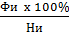 Э и – эффективность индикатораФ и – фактическое значение индикатора за год.Н и – нормативное (планируемое) значение индикатора за год. Результативность мероприятий программы определяется исходя из уровня эффективности каждого индикатора с учетом соответствия полученных результатов целям и задачам программы, а также иных факторов воздействующих на социально-культурную и экономическую среду в Бутурлиновском районе. Оценка эффективности подпрограммы по всем индикаторам за календарный год находится как среднеарифметическое число по всем индикаторам программы, реализуемым в текущем году. Ее можно рассчитать по формуле:Э п = Z% и / Ки, где Э п – эффективность программыZ% и – сумма процентных значений всех индикаторов, которая рассчитана по формуле:Z% и = Э и1 + Э и2 + … Э и n, где Э и1 ,…. Э и2 - эффективность каждого индикатора за текущий год.К и – количество индикаторов реализуемых в текущем году.Подпрограмма 5. «Строительство, реконструкция и капитальный ремонт спортивных сооружений» муниципальной программы Бутурлиновского муниципального района Воронежской области «Развитие культуры и спорта»ПАСПОРТ ПОДПРОГРАММЫ1. Характеристика сферы реализации подпрограммы, описание основных проблем в указанной сфере и прогноз ее развитияМуниципальная целевая подпрограмма «Строительство, реконструкция и капитальный ремонт спортивных сооружений» охватывает основные аспекты по укреплению и развитию материально – технической базы физической культуры и спорта Бутурлиновского муниципального района.В Бутурлиновском районе находятся 22 общеобразовательных учреждения и 18 образовательных организаций реализуют программу дошкольного образования, 10 из которых самостоятельные юридические лица, а 8 структурные подразделения. В общеобразовательных учреждениях работают 37 специалистов в области физической культуры и спорта, из них 28 с высшим и 9 специалистов со средним образованием.В дошкольных учреждениях трудятся 4 специалиста, 2 из них с высшим и 2 специалиста со средним образованием.В Бутурлиновском муниципальном районе работает 22 школы из 4161 учащихся в школьных спортивных клубах занимаются 2411 человек разных возрастных групп. В данных клубах развиваются, как традиционные виды спорта (футбол, волейбол, баскетбол, легкая атлетика, шахматы, стрельба из пневматической винтовки, настольный теннис, бадминтон и другие), так и не олимпийские виды спорта (самбо, бильярд). В районе функционируют 3 учреждения среднего профессионального образования. В них работает 5 специалистов, которые имеют высшее образование. В средне-специальных учебных заведениях района обучаются 1411 студентов. Все обучающиеся Бутурлиновских ССУЗ посещают занятия по физической культуре, 648 человек занимаются в спортивных клубах, созданных при учебных заведениях. Обучающиеся средне - специальных учебных заведений участвуют в межрегиональных соревнованиях по волейболу и областных соревнованиях по гиревому спорту, футболу, стрельбе, легкой атлетике и баскетболу. В настоящее время в Бутурлиновском муниципальном районе имеется 195 спортивных сооружений: - плоскостные сооружения 145; - спортивные залы 42; - плавательные бассейны 1.В Бутурлиновском районе уделяется большое внимание развитию физической культуры и спорта. В течение 2022 года в районе проведено 150 спортивных и физкультурно-оздоровительных мероприятий по различным видам спорта.Выполнено 735разрядов. В Бутурлиновском районе базовыми видами спорта являются: игровые виды спорта: волейбол, футбол, баскетбол; силовые виды спорта: тяжелая атлетика, армспорт, бодибилдинг, пауэрлифтинг; спортивные единоборства: самбо, УШУ, бокс; циклические виды спорта: лыжные гонки: лыжный и лыжероллерный спорт, лёгкая атлетика, плавание; индивидуальные виды спорта: бильярдный спорт, настольный теннис; автомобильный спорт. Основополагающей задачей развития Бутурлиновского района является создание условий для роста благосостояния населения. Сохранение и улучшение физического и духовного здоровья граждан в значительной степени способствует решению указанной задачи.Однако в настоящее время в работе по развитию физической культуры и спорта имеются нерешенные проблемы:- недостаточная массовость физической культуры и спорта среди различных возрастов и групп населения, в том числе лиц с ограниченными возможностями здоровья и инвалидов; -недостаточный уровень обеспеченности спортивными сооружениями, а также материально-техническим оснащением спортивных объектов (современный спортивный инвентарь, экипировка, оборудование, транспорт).В 2023 -2030 годах необходимо повысить рост физкультурно – спортивной активности населения района. Необходимым условием привлечения населения к регулярным занятиям физической культурой и спортом является наличие материально – технической базы, увеличение обеспеченности спортивными сооружениями в районе. Современное состояние материально – технической базы характеризуется низкой обеспеченностью дошкольных учреждений, общеобразовательных школ и ДСЮШ спортивным инвентарем и оборудованием. Основной социально-экономический эффект от реализации подпрограммы: - снижение числа дней временной нетрудоспособности населения, увеличении продолжительности жизни населения района;- развитие социальной инфраструктуры, укрепление материально- технической базы физической культуры и спорта;- увеличение количества занимающихся физической культурой и спортом и оздоровление населения (укрепление здоровья, снижение заболеваемости), снижение процента призывников, непригодных к службе в Российской Армии по состоянию здоровья;- обновления содержания, форм, средств физического воспитания и спортивной подготовки на основе развития технологий учебного и тренировочного процессов в целях совершенствования физического воспитания подрастающего поколения;- привитие ценностей здорового образа жизни, улучшение учебного процесса в детских дошкольных учреждениях, общеобразовательных школах, клубах по месту жительства;- профилактика правонарушений среди подростков и молодежи.Реализация подпрограммы позволит за шесть лет при максимально спланированном и эффективном управлении финансами решить значительную часть указанных проблем.2. Приоритеты муниципальной политики в сфере реализации подпрограммы, цели, задачи и показатели (индикаторы) достижения целей и решения задач, описание основных ожидаемых конечных результатов подпрограммы, сроков и контрольных этапов реализации подпрограммыОсновная цель мероприятия - обеспечение возможности населению Воронежской области систематически заниматься физической культурой и массовым спортом, в том числе адаптивным, по месту жительства, вести активный и здоровый образ жизни; создание условий для организации эффективного тренировочного процесса учащихся образовательных учреждений.Задачи подпрограммы:- развитие инфраструктуры физической культуры и спорта, строительство и реконструкция спортивных объектов шаговой доступности по проектам, рекомендованным Министерством спорта Российской Федерации для повторного применения, обеспечивающим, в частности, доступность этих объектов для лиц с ограниченными возможностями здоровья и инвалидов, с определением предельной цены на строительство и реконструкцию этих объектов;- развитие спортивной инфраструктуры по базовым видам спорта, спорта высших достижений.Целевые индикаторы по развитию физической культуры и спорта в Бутурлиновском муниципальном районе на период 2023 – 2030 гг.- уровень обеспеченности населения спортивными сооружениями, исходя из единовременной пропускной способности объектов спорта;- единовременная пропускная способность объектов спорта.Ожидаемые результаты реализации подпрограммыВыполнение подпрограммы «Строительство, реконструкция и капитальный ремонт спортивных сооружений» позволит достичь следующих результатов:- повышение уровня обеспеченности населения спортивными сооружениями;- создание эффективной системы организации физкультурно - оздоровительной и спортивно – массовой работы среди всех групп населения;- создание благоприятных условий для занятий физической культурой и спортом в общеобразовательных учреждениях и по месту жительства в Бутурлиновском муниципальном районе;- увеличение количества населения, систематически занимающихся физической культурой и спортом;- увеличение количества учащихся занимающихся в спортивных кружках и секциях по различным видам спорта в образовательных учреждениях и учреждениях дополнительного образования.3. Характеристика основных мероприятий подпрограммы  Для достижения поставленных целей и задач разработаны основные мероприятия подпрограммы: 1. Капитальный ремонт спортивных объектов муниципальной собственности.2. Строительство, реконструкция и капитальный ремонт спортивных сооружений 3. Оснащение спортивных объектов, в том числе быстровозводимых физкультурно-оздоровительных комплексов, спортивно-технологическим оборудованием, включая металлоконструкции;4. Строительство и реконструкция спортивных объектов с использованием механизма государственно-частного партнерства;5. Региональный проект «Спорт-норма жизни».Целью мероприятия является - модернизация материально-технической базы спортивных объектов в муниципальных образованиях Бутурлиновского района путем переоснащения, замены морально устаревшего спортивно-технологического оборудования, капитального ремонта объектов капитального строительства и плоскостных спортивных сооружений для обеспечения учебно-тренировочного процесса учреждений, осуществляющих реализацию программ дополнительного образования в сфере физической культуры и спорта, а также учреждений, осуществляющих спортивную подготовку.Реализация основного мероприятия позволит улучшить оснащение муниципальных учреждений, обеспечив их современным спортивно-технологическим оборудованием и инвентарем, позволит сохранить и обеспечить дальнейшее развитие отрасли физической культуры и спорта в муниципальных образованиях Бутурлиновского района.Показателем результативности реализации данного мероприятия является завершение работ по капитальному ремонту на объектах капитального строительства, предусмотренных областной программой капитального ремонта в текущем году, и расчет количества спортивных объектов муниципальной собственности, в которых произведен капитальный ремонт.4. Основные меры муниципального и правового регулирования подпрограммыПодпрограмма «Строительство, реконструкция и капитальный ремонт спортивных сооружений» разработана в соответствии с Федеральным законом от 04.12.2007 г. № 329 – ФЗ «О физической культуре и спорте в Российской Федерации».Целью реализации основных мероприятий подпрограммы является реализация основных направлений государственной политики района в целях создания благоприятных условий для устойчивого развития в сфере развития физической культуры и спорта, повышение эффективности управления развитием отрасли.5. Информация об участии общественных, научных и иных организаций, а также внебюджетных фондов, юридических и физических лиц в реализации подпрограммыУчастие общественных, научных и иных организаций, а также внебюджетных фондов, юридических и физических лиц в реализации подпрограммы не предусмотрены. 6. Финансовое обеспечение реализации подпрограммы7. Анализ рисков реализации подпрограммы и описание мер управления рисками реализации подпрограммыОсновные риски, связанные с реализацией подпрограммы:- финансовый риск реализации подпрограммы представляет собой замедление запланированных темпов развития инфраструктуры вследствие уменьшения финансирования. Способом ограничения финансового риска является ежегодная корректировка программных мероприятий и показателей в зависимости от достигнутых результатов;- административный риск реализации подпрограммы представляет собой невыполнение в полном объеме принятых по подпрограмме финансовых обязательств, что приведет к неравномерному развитию инфраструктуры и диспропорциям в отчетных показателях.Административный риск связан с неэффективным управлением подпрограммой, которое, в свою очередь, может привести к невыполнению целей и задач, обусловленному:- срывом мероприятий и недостижением показателей (индикаторов);- неэффективным использованием ресурсов;- повышением вероятности неконтролируемого влияния негативных факторов на реализацию подпрограммы.Способами ограничения административного риска являются:- регулярная и открытая публикация данных о ходе финансирования подпрограммы в качестве механизма, стимулирующего выполнение принятых на себя обязательств;- усиление контроля за ходом выполнения мероприятий и совершенствование механизма текущего управления реализацией подпрограммы;- своевременная корректировка мероприятий подпрограммы.8. Оценки эффективности реализации подпрограммыМероприятия подпрограммы направлены на создание условий гражданам Бутурлиновского района для занятий физической культурой и спортом путем развития (строительства и реконструкции) спортивной инфраструктуры. Рост числа граждан, систематически занимающихся спортом, и, как следствие, увеличение расходов на физическую культуру и спорт за счет увеличения расходов граждан на приобретение абонементов в спортивные клубы и секции, приобретение спортивной одежды, инвентаря и т.д. будут свидетельствовать об эффективности реализации подпрограммы.Рост расходов населения района на физическую культуру и спорт также будет свидетельствовать об изменении отношения к своему здоровью, физической культуре и спорту.Мероприятия программы носят некоммерческий характер, направлены на развитие социальной сферы и общественной спортивной инфраструктуры. Основной социально-экономический эффект от реализации подпрограммы выразится в снижении числа дней временной нетрудоспособности населения, а также в предотвращении экономического ущерба из-за недопроизводства валового внутреннего продукта, связанного с заболеваемостью и смертностью населения.Подпрограмма 6. «Развитие физической культуры и спорта»муниципальной программы Бутурлиновского муниципального района Воронежской области «Развитие культуры и спорта »ПАСПОРТ ПОДПРОГРАММЫ1. Характеристика сферы реализации подпрограммы, описание основных проблем в указанной сфере и прогноз ее развитияМуниципальная целевая подпрограмма «Развитие физической культуры и спорта» охватывает основные аспекты физического воспитания детей и молодежи, населения среднего и старшего возраста, а также вопросы подготовки спортивного резерва и меры по укреплению и развитию материально – технической базы физической культуры и спорта Бутурлиновского муниципального района.В течение последних лет в районе сформировались неблагоприятные тенденции снижения общих показателей состояния здоровья населения. Серьезную опасность для здоровья граждан представляют проблемы наркомании, табакокурения. Наиболее остро проявляется тенденция распространения этих явлений в среде молодежи. Недостаток двигательной активности ведет к снижению уровня физической подготовленности различных групп населения района, росту ряда заболеваний.Инфраструктура спортивной отрасли Бутурлиновского муниципального района представлена двумя муниципальными учреждениями:МКУ «ФОК «Звёздный»»Муниципальное казенное учреждение «Физкультурно-оздоровительный комплекс «Звездный» является объектом физической культуры и спорта Бутурлиновского муниципального района, включен во Всероссийский реестр объектов спорта. С 2015 года - «Физкультурно-оздоровительный комплекс «Звездный» является Центром тестирования населения по выполнению видов испытаний (тестов), нормативов, требований к оценке уровня знаний и умений в области физической культуры и спорта в рамках внедрения Всероссийского физкультурно - спортивного комплекса ВФСК ГТО. Деятельность Центра ведется в полном объеме с привлечением всех категорий населения от I ступени (6-8 лет) до XI (70 лет и старше).В физкультурно - оздоровительном комплексе имеются 2 бассейна, универсальный спортивный зал на 870 посадочных мест для зрителей, тренажерный зал, залы аэробики и борьбы. Залы комплекса отвечают всем требованиям для проведения занятий и соревнований. В течение деятельности на базе физкультурно- оздоровительного комплекса работают секции: баскетбол, волейбол, футбол, бадминтон, хоккея, самбо, кикбоксинг, тхэквондо, плавание, аквааэробика, бильярд, шейпинг, степ-аэробика, фитнесс, йога, хип-хоп,народно-хореографические и восточные танцы, настольный теннис, калланетика , группа здоровья для пенсионеров, занятия по адаптивной физической культуре.Комплекс предлагает спектр услуг: бильярда, плавательного бассейна, фитобочек, игровой детской комнаты.Для людей с ограниченными возможностями здоровья созданы комфортные условия для занятий. С данной группой лиц проводятся занятия инструктором по адаптивной физической культуре.В 2020 году для этих посетителей был приобретен подъемник и оборудованы раздевалка, туалетная и душевая комнаты, в рамках программы софинансирования «Доступная среда».Совместно с муниципалитетом с момента открытия ФОКа проводились ежегодно мероприятия различного уровня: городского, муниципального, регионального и всероссийского. Неоднократно на базе физкультурно - оздоровительного комплекса проводились учебно - тренировочные сборы муниципального, регионального, межрегионального значений.С 2014 года и по настоящее время ФОК «Звездный» посетило более 550 тыс. человек в возрасте от 5 до 87 лет (до 8тыс. посещений в месяц).С 2015 года ФОК «Звездный» взаимодействует с дошкольными, образовательными организациями, ДЮСШ, организациями СПО и учреждениями культурыНа договорной основе комплекс посещают сотрудники предприятий и организаций Бутурлиновского муниципального района.МКУ «БФОЦ»Основополагающей задачей развития Бутурлиновского района является создание условий для роста благосостояния населения. Сохранение и улучшение физического и духовного здоровья граждан в значительной степени способствует решению указанной задачи.Однако в настоящее время в работе по развитию физической культуры и спорта имеются нерешенные проблемы:- недостаточная массовость физической культуры и спорта среди различных возрастов и групп населения, в том числе лиц с ограниченными возможностями здоровья и инвалидов; - низкая квалификация тренерских кадров;- недостаточный уровень пропаганды ценностей физической культуры и спорта;- недостаточный уровень научно-информационного сопровождения на этапах спортивного отбора;-недостаточный уровень обеспеченности спортивными сооружениями, а также материально-техническим оснащением спортивных объектов (современный спортивный инвентарь, экипировка, оборудование, транспорт).Анализ возрастной группы занимающихся физической культурой и спортом показывает, что наиболее активной частью населения являются дети и молодежь в возрасте от 7 до 45 лет. Это объясняется привлечением детей и молодежи к регулярным занятиям физической культурой и спортом в общеобразовательных учреждениях, учреждениях профессионального образования. В 2023 -2030 годах необходимо повысить рост физкультурно – спортивной активности населения района старших возрастных групп. Для этого необходимо повысить эффективность работы на предприятиях, учреждениях, организациях, расширить перечень физкультурно – оздоровительных услуг, оказываемых населению, укрепить материально – спортивную базу сельских поселений. Необходимым условием привлечения населения к регулярным занятиям физической культурой и спортом является наличие материально – технической базы, увеличение обеспеченности спортивными сооружениями в районе. В настоящее время уровень обеспеченности спортивными залами составляет 32 % от необходимого показателя, чего явно недостаточно для организации и проведения физкультурно – массовых и спортивных мероприятий района. Современное состояние материально – технической базы характеризуется низкой обеспеченностью дошкольных учреждений, общеобразовательных школ и ДСЮШ спортивным инвентарем и оборудованием (40 -50 процентов от необходимого минимума).Ключевым фактором развития физической культуры и спорта является наличие квалифицированных работников сферы физической культуры. В настоящее время в Бутурлиновском районе всего 80,2 % штатных работников физической культуры и спорта имеют высшее – специальное образование, основной контингент в возрасте от 31 до 60 лет. Необходимо привлечение в сферу физической культуры и спорта молодых специалистов.Необходимо увеличить количество проводимых спортивных мероприятий в сельских поселениях, как можно больше привлекать в спортивно – массовые мероприятия различные категории граждан района.Основной социально-экономический эффект от реализации подпрограммы: - снижение числа дней временной нетрудоспособности населения, увеличении продолжительности жизни населения района;- развитие социальной инфраструктуры, укрепление материально- технической базы физической культуры и спорта;- увеличение количества занимающихся физической культурой и спортом и оздоровление населения (укрепление здоровья, снижение заболеваемости), снижение процента призывников, непригодных к службе в Российской Армии по состоянию здоровья;- обновления содержания, форм, средств физического воспитания и спортивной подготовки на основе развития технологий учебного и тренировочного процессов в целях совершенствования физического воспитания подрастающего поколения;- совершенствование профессиональной подготовки тренерско-преподавательского состава;- привитие ценностей здорового образа жизни, улучшение учебного процесса в детских дошкольных учреждениях, общеобразовательных школах, клубах по месту жительства;- профилактика правонарушений среди подростков и молодежи.Реализация подпрограммы позволит за шесть лет при максимально спланированном и эффективном управлении финансами решить значительную часть указанных проблем.2. Приоритеты муниципальной политики в сфере реализации подпрограммы, цели, задачи и показатели (индикаторы) достижения целей и решения задач, описание основных ожидаемых конечных результатов подпрограммы, сроков и контрольных этапов реализации подпрограммыОсновная цель программы - создание условий, обеспечивающих возможность гражданам систематически заниматься физической культурой и спортом, реализация государственной политики в области физической культуры и спорта, повышение массовости физкультурного движения, приобщение различных слоев общества к регулярным занятиям физической культурой и спортом.Задачи подпрограммы:- повышение мотивации граждан к регулярным занятиям физической культуры и спорта и ведению здорового образа жизни;- развитие и модернизация инфраструктуры и материально – технической базы в отрасли физической культуры и спорта, в том числе для лиц с ограниченными возможностями здоровья и инвалидов;- создание условий для активного занятия населения района физкультурой и спортом;- создание условий для кадрового обеспечения физкультурно - спортивной деятельности;- проведение на высоком организационном уровне крупнейших районных соревнований;- обеспечение эффективного использования спортивных объектов;- разработка нормативно – правовых актов, направленных на развитие физической культуры и спорта;- применение методических материалов, пособий по различны видам спорта для повышения качества учебно – тренировочной работы;- анализ и подведение итогов выполнения программы по целевым показателям.Целевые индикаторы по развитию физической культуры и спорта в Бутурлиновском муниципальном районе на период 2023 – 2030 гг.Ожидаемые результаты реализации подпрограммыВыполнение подпрограммы «Основные направления развития физической культуры и спорта на 2023 – 2030 годы » позволит достичь следующих результатов:- создание эффективной системы организации физкультурно - оздоровительной и спортивно – массовой работы среди всех групп населения;- создание благоприятных условий для занятий физической культурой и спортом в общеобразовательных учреждений и по месту жительства в Бутурлиновском муниципальном районе;- увеличение количества населения, систематически занимающихся физической культурой и спортом;- увеличение количества учащихся занимающихся в спортивных кружках и секциях по различным видам спорта в образовательных учреждениях и учреждениях дополнительного образования.3. Характеристика основных мероприятий подпрограммы  Для достижения поставленных целей и задач разработаны основные мероприятия подпрограммы:4. Основные меры муниципального и правового регулирования подпрограммыПодпрограмма «Развитие физической культуры и спорта в Бутурлиновском муниципальном районе» разработана в соответствии с Федеральным законом от 04.12.2007 г. № 329 – ФЗ «О физической культуре и спорте в Российской Федерации».Целью реализации основных мероприятий подпрограммы является реализация основных направлений государственной политики района в целях создания благоприятных условий для устойчивого развития в сфере развития физической культуры и спорта, повышение эффективности управления развитием отрасли.Важнейшими условиями успешной реализации подпрограммы являются минимизация указанных рисков, эффективный мониторинг выполнения намеченных мероприятий, принятие оперативных мер по корректировке приоритетных направлений и показателей подпрограммы. 5. Информация об участии общественных, научных и иных организаций, а также внебюджетных фондов, юридических и физических лиц в реализации подпрограммыУчастие общественных, научных и иных организаций, а также внебюджетных фондов, юридических и физических лиц в реализации подпрограммы не предусмотрены. 6. Финансовое обеспечение реализации подпрограммы7. Анализ рисков реализации подпрограммы и описание мер управления рисками реализации подпрограммыОсновные риски, связанные с программно-целевым методом решения проблем физической культуры и спорта на территории Бутурлиновского района являются финансовый риск и административный риск.Финансовый риск связан с возникновением бюджетного дефицита и вследствие этого с недостаточным уровнем финансирования подпрограммы. Реализация данного риска может повлечь невыполнение в полном объеме программных мероприятий.Административный риск, связан с неэффективным управлением подпрограммой который, в свою очередь, может привести к невыполнению целей и задач подпрограммы, обусловленному:- срывом мероприятий и не достижением целевых показателей;- неэффективным использованием ресурсов;- повышением вероятности неконтролируемого влияния негативных факторов на реализацию подпрограммы.Способами ограничения административного риска являются:- регулярная и открытая публикация данных о ходе финансирования подпрограммы в качестве механизма, стимулирующего выполнение принятых на себя обязательств;- усиление контроля за ходом выполнения подпрограммных мероприятий и совершенствование механизма текущего управления реализацией подпрограммы;- своевременная корректировка мероприятий подпрограммы. 8. Оценки эффективности реализации подпрограммыОценка эффективности реализации программы осуществляется ежегодно на основании значений целевых индикаторов и показателей программы, что обеспечивает мониторинг динамики их изменения за оцениваемый период с целью оценки степени эффективности реализации мероприятий программы. Оценка эффективности проводится по формуле;Э и = гдеЭи – эффективность индикатора;Фи – фактическое значение индикатора за год;Ни – нормативное (планируемое ) значение индикатора за год.Результативность мероприятий программы определяется исходя из уровня эффективности каждого индикатора с учетом соответствия полученных результатов целям и задачам программы, а также иных факторов воздействующих на социально-культурную и экономическую среду в Бутурлиновском районе. Оценка эффективности подпрограмм по всем индикаторам за календарный год находится как среднеарифметическое число по всем индикаторам программы, реализуемым в текущем году. Ее можно рассчитать по формулеЭп = Z% и / Ки, гдеЭп – эффективность программы;Z% и – сумма процентных значений всех индикаторов, которая рассчитана по формуле.Z% и = Эи1 + Эи2 + … Эиn, гдеЭи1 ,…. Эи2 - эффективность каждого индикатора за текущий год.Ки – количество индикаторов реализуемых в текущем году.Эффективность реализации подпрограммы позволит достигнуть следующих количественных и качественных показателей:ПАСПОРТ ПОДПРОГРАММЫ 1. Характеристика сферы реализации подпрограммы, описание основных проблем в указанной сфере и прогноз ее развитияПодпрограмма «Обеспечение реализации муниципальной программы» направлена на решение задач муниципальной программы Бутурлиновского муниципального района Воронежской области «Развитие культуры и спорта». При этом подпрограмма «Обеспечение реализации муниципальной программы» оказывает влияние также на все остальные подпрограммы, осуществляемые в рамках муниципальной программы.В учреждениях культуры и дополнительного образования в 2017 году работает 259 человек, из них 180 специалистов. Работники с высшим профессиональным и средним специальным образованием из числа основного и творческого персонала составляют 84 %. 37% основного персонала находятся в предпенсионном и в пенсионном возрасте. Недостаточный уровень квалификации и старение кадров в отрасли культуры является одной из основных проблем.Кадровая проблема обусловлена невысоким престижем профессий работников учреждений сферы культуры, низким уровнем заработной платы, слабым социальным пакетом, сложностями в решении жилищной проблемы, низким притоком молодых специалистов в отрасль. Механизм повышения эффективности и качества предоставляемых населению услуг напрямую зависит от результативности труда работников учреждений культуры. В этой связи на территории Бутурлиновского района в последнее время большое внимание уделяется вопросам обеспечения защиты социальных, экономических прав работников, регулированию вопросов социально- трудовых отношений и социальных гарантий. Одним из главных направлений в решении этих вопросов является вопрос повышения оплаты труда. В среднем заработная плата работников учреждений культуры района завыросла, и ее средний размер составил 26478 рублей, педагогических работников ДШИ - 28960 рублей. Информатизация в организациях культуры развивается по ряду направлений.Осуществляется целенаправленная деятельность по созданию и использованию во всех сферах библиотечной деятельности передовых информационных технологий. В настоящее время в районе функционирует 1 библиобус, приобретенный для предоставления сельским жителям неограниченного доступа к информации, качественного повышения уровня библиотечного обслуживания населения.Большой популярностью среди населения пользуется центр правовой информации, где можно бесплатно получить высококвалифицированную помощь по различным вопросам. Вместе с тем, информатизация муниципальных учреждений культуры находится на недостаточном уровне развития. Не все районные учреждения культуры имеют собственные сайты.Всего 18 учреждений культурно - досугового типа и библиотек района имеют доступ к сети «Интернет». Все это снижает уровень конкурентоспособности района, усугубляет негативные общественные тенденции, в том числе экономическое и социокультурное неравенство.Сложившаяся сеть не полностью отвечает требованиям, установленным в государственных нормативах обеспеченности населения учреждениями культуры, и современным нуждам потребителей культурных благ. Учреждения культуры всех уровней характеризуются низкой инновационной активностью и слабой инновационной культурой. Нормативно-правовая база в сфере культура отстает от современных требований.В Бутурлиновском муниципальном районе существуют 3 общественные организации, которые вносят ощутимый вклад в общественную жизнь района. Это: Бутурлиновская районная организация Воронежского отделения Всероссийской общественной организации ветеранов (пенсионеров) войны, труда, Вооруженных сил и правоохранительных органов; Бутурлиновское районное отделение Воронежской областной общественной организации Всероссийского общества инвалидов; Бутурлиновская местная организация Всероссийского общества слепых. В соответствии со статьей 25 Федерального закона от 12.01.1995 г. № 5-ФЗ «О ветеранах», статьей 17 Федерального закона от 19.05.1995 г. № 82-ФЗ «Об общественных объединениях», статьей 33 Федерального закона от 24.11.1995 г. № 181 – ФЗ «О социальной защите инвалидов в Российской Федерации», решением сессии Совета народных депутатов Бутурлиновского муниципального района Воронежской области от 27.12.2017 г. № 19 «Об утверждении бюджета Бутурлиновского муниципального района (районного бюджета) на 2018 год и на плановый период 2019 и 2020 гг.» вышеперечисленным организациям оказывается финансовая помощь за счет средств районного бюджета.2. Приоритеты муниципальной политики в сфере реализации подпрограммы, цели, задачи и показатели (индикаторы) достижения целей и решения задач, описание основных конечных результатов подпрограммы, сроков и контрольных этапов реализации подпрограммыЦелью подпрограммы «Обеспечение реализации муниципальной программы» является создание необходимых условий для эффективной реализации муниципальной программы.Для достижения данной цели предусмотрено решение следующих задач:обеспечение эффективного управления муниципальной программой; развитие единой информационной среды учреждений культуры;оказание содействия существующим общественным организациям Бутурлиновского муниципального района.Сфера реализации подпрограммы «Обеспечение реализации муниципальной программы» охватывает:развитие системы управления в сфере культуры, включая повышение заработной платы работникам культуры и дополнительного образования сферы культуры;содействие развитию сферы культуры района, а так же развитию физической культуры и спорта.В рамках подпрограммы планируется формирование и актуализация на муниципальном уровне нормативной правовой и методологической базы сферы культуры.Реализация подпрограммы «Обеспечение условий реализации муниципальной программы» будет осуществляться в 1 этап:с 2023 – 2030 годы.В рамках реализации подпрограммы будут сформированы правовые, организационные и методические условия, необходимые для эффективной реализации муниципальной программы, создание условий для привлечения в отрасль культуры высококвалифицированных кадров, в том числе молодых специалистов, для активизации инновационной и инвестиционной деятельности в сфере культуры. Также, будет ориентация на полноценное использование созданных условий для обеспечения нового качества услуг в сферах культуры. Будту осуществляться внедрение инноваций в сферы культуры, обеспечивающих выход на современные стандарты качества услуг, создание необходимых условий для активизации инновационной и инвестиционной деятельности в сферах культуры, будет осуществлена модернизация и развитие инфраструктуры учреждений культуры, созданы условия, обеспечивающие равный и свободный доступ населения ко всему спектру культурных благ. В полной мере будет проводиться мониторинг, контроль и оценка эффективности, внедрение лучшего опыта управления в сфере культуры, регулярное информирование общественности и других заинтересованных сторон о ходе реализации муниципальной программы, а также:создание эффективной системы управления реализацией муниципальной программой, эффективное управление отраслью культуры;повышение эффективности деятельности органов исполнительной власти и органов местного самоуправления в сфере культуры и спорта;Показателями (индикаторами) реализации подпрограммы «Обеспечение условий реализации муниципальной программы» являются:-соотношение средней заработной платы работников учреждений культуры, повышение оплаты труда которых предусмотрено Указом Президента Российской Федерации от 07.05.2012 № 597 «О мероприятиях по реализации государственной социальной политики», средней заработной плате в Воронежской области;- увеличение доли расходов на культуру в расчете на душу населения;- повышение эффективности кадрового обеспечения;- количество существующих общественных организаций.В качестве индикаторов успешности решения задач подпрограммы «Обеспечение муниципальной программы» предполагается использовать показатели, характеризующие выполнение входящих в нее основных мероприятий: 1. Содействие развитию сферы культуры и спорта района.2. Обеспечение финансовой помощи общественным организациям.Основными ожидаемыми результатами реализации подпрограммы «Обеспечение реализации муниципальной программы» являются:создание эффективной системы управления реализацией муниципальной программы, реализация в полном объеме мероприятий муниципальной программы, достижение ее целей и задач;повышение качества и доступности муниципальных услуг, оказываемых в сфере культуры;создание условий для привлечения в отрасль культуры высококвалифицированных кадров, в том числе молодых специалистов;создание необходимых условий для активизации инновационной и инвестиционной деятельности в сфере культуры;рост количества информационных и инновационных технологий, внедренных в организациях культуры;повышение эффективности информатизации в отрасли культуры;формирование необходимой нормативно-правовой базы, обеспечивающей эффективную реализацию муниципальной программы и направленной на развитие сферы культуры. 3. Характеристика основных мероприятий подпрограммы Для достижения цели и решения задач подпрограммы «Обеспечение реализации муниципальной программы» планируется выполнение двух основных мероприятий:1. Содействие развитию сферы культуры и спорта.2. Обеспечение финансовой помощи общественным организациям.Выполнение основного мероприятия включает выполнение комплекса мер, направленных на обеспечение эффективного управления муниципальной программой.Рассматриваемое основное мероприятие предусматривает:разработку нормативно-правовой базы, обеспечивающей эффективную реализацию муниципальной программы и направленной на развитие сферы культуры; поддержку инновационных и инвестиционных проектов, использование современных управленческих, информационных и иных технологий в деятельности учреждений культуры;развитие системы социальной поддержки работников сферы культуры, совершенствование системы подготовки и повышения квалификации специалистов в области культуры;формирование системы регулярной подготовки и переподготовки работников учреждений культуры, создание для этого нормативно-методической базы;проведение обучающих мероприятий для сотрудников учреждений культуры;Основное мероприятие направлено на достижение следующих показателей подпрограммы «Обеспечение реализации муниципальной программы»:- соотношение средней заработной платы работников учреждений культуры, средней заработной плате в Воронежской области; - увеличение доли расходов на культуру в расчете на душу населения;- повышение эффективности кадрового обеспечения;- количество существующих общественных организаций. Результатами реализации основного мероприятия станут:создание эффективной системы управления реализацией муниципальной программы, реализация в полном объеме мероприятий муниципальной программы, достижение ее целей и задач;создание условий для привлечения в отрасль культуры высококвалифицированных кадров, в том числе молодых специалистов;формирование необходимой нормативно-правовой базы, обеспечивающей эффективную реализацию муниципальной программы и направленной на развитие сферы культуры:проведение информатизации в сферах культуры;модернизация и расширение парка компьютеров музеев и библиотек, учреждений клубного типа, создание локальных сетей;развитие новых электронных услуг музеев и библиотек;предоставление доступа учреждений культуры к сети «Интернет»;развитие информационных и коммуникационных технологий в области культуры;разработка и осуществление приоритетных инновационных проектов развития в рассматриваемой сфере.2.Обеспечение финансовой помощи общественным организациям.Выполнение этого мероприятия будет способствовать активизации работы общественных организаций района и повлечет улучшение жизни инвалидов, ветеранов и других социально незащищенных групп населения.4. Основные меры муниципального и правового регулирования подпрограммы Реализация мероприятий подпрограммы будет осуществляться в рамках действующей нормативно-правовой базы, в том числе в соответствии с Федеральным законом от 21 июля 2005 года №94-ФЗ « О размещении заказов на поставки товаров, выполнение работ, оказание услуг для государственных и муниципальных нужд». Налоговые, таможенные, тарифные, кредитные меры муниципального и правового регулирования в рамках подпрограммы не предусмотрены.5.Информация об участии общественных, научных и иных организаций, а так же внебюджетных фондов и физических лиц в реализации подпрограммыУчастие общественных, научных и иных организаций, а так же внебюджетных фондов и физических лиц в реализации подпрограммы не планируется. Подпрограмма «Обеспечение реализации муниципальной программы» разработана в соответствии с существующими законодательными актами, действующими на территории Бутурлиновского муниципального района. Целью реализации основных мероприятий подпрограммы является реализация основных направлений государственной политики района в целях создания благоприятных условий для устойчивого развития в сфере развития культуры и спорта повышение эффективности управления.В ходе реализации данной подпрограммы отдел по культуре и спорту будет активно сотрудничать всеми общественными организациями, находящимися на территории Бутурлиновского района, с администрациями городских и сельских поселений района, администрацией Бутурлиновского муниципального района, а так же с ее структурными подразделениями. Для осуществления поставленных целей кроме бюджетных ассигнований будут использоваться спонсорские финансовые средства предприятий, организация и предпринимателей.6. Финансовое обеспечение реализации подпрограммыФинансирование подпрограммы «Обеспечение реализации муниципальной программы» осуществляется за счет районного бюджета. Общий объем финансирования подпрограммы «Обеспечение условий реализации муниципальной программы» составляет 59 205,3 тыс. рублей, в том числе:Финансирование подпрограммы «Обеспечение реализации муниципальной программы» по годам за счет всех источников предусматривается в следующих объемах:2023 год –13225,64 тыс. руб.;2024 год –13680,47 тыс. руб.;2025 год –13680,47 тыс. руб.;2026 год –13680,47 тыс. руб.;2027 год –13680,47 тыс. руб.;2028 год –13680,47 тыс. руб.;2029 год –13680,47 тыс. руб.7. Анализ рисков реализации подпрограммыи описание мер управления рисками реализации подпрограммыДля успешной реализации поставленных задач муниципальной программы был проведен анализ рисков, которые могут повлиять на ее выполнение. К рискам реализации муниципальной программы следует отнести следующие: 7.1. Финансовые рискиФинансовые риски относятся к наиболее важным. Любое сокращение финансирования со стороны местного бюджета повлечет неисполнение мероприятий муниципальной программы и, как следствие, ее невыполнение.К финансовым рискам также относятся неэффективное и нерациональное использование ресурсов муниципальной программы. 7.2. Законодательные рискиВ период реализации муниципальной программы планируется внесение изменений в нормативные правовые акты как на федеральном уровне, в частности в Основы законодательства Российской Федерации о культуре, так и на областном и муниципальном уровнях. Это, возможно, повлечет за собой корректировку поставленных целей.В целях снижения законодательных рисков планируется своевременное внесение дополнений в действующую районную нормативную базу, а при необходимости - и возможных изменений в финансирование муниципальной программы. Для всех видов рисков главными мерами по управлению ими являются своевременно принятые управленческие решения и корректировка мероприятий муниципальной программой с учетом выделенного на их реализацию ресурсного обеспечения.8. Оценка эффективности подпрограммыОценка эффективности реализации программы осуществляется ежегодно на основании значений целевых индикаторов и показателей программы, что обеспечивает мониторинг динамики их изменения за оцениваемый период с целью оценки степени эффективности реализации мероприятий программы. Оценка эффективности проводится по формуле;Э и = гдеЭи – эффективность индикатораФи – фактическое значение индикатора за год.Ни – нормативное (планируемое) значение индикатора за год.Результативность мероприятий подпрограммы определяется исходя из уровня эффективности каждого индикатора с учетом соответствия полученных результатов целям и задачам программы, а также иных факторов воздействующих на социально-культурную и экономическую среду в Бутурлиновском районе. Оценка эффективности подпрограмм по всем индикаторам за календарный год находится как среднеарифметическое число по всем индикаторам подпрограммы, реализуемым в текущем году. Ее можно рассчитать по формулеЭп = Z% и / Ки гдеЭп – эффективность программыZ% и – сумма процентных значений всех индикаторов, которая рассчитана по формуле.Z% и = Эи1 + Эи2 + … Эиn, где Эи1 ,…. Эи2 - эффективность каждого индикатора за текущий год.Ки – количество индикаторов реализуемых в текущем году.Об утверждении муниципальной программы Бутурлиновского муниципального района Воронежской области «Развитие культуры и спорта» на 2023-2030 г.г.»(в редакции постановления от 18.01.2023г. № 15; от 07.03.2023г. № 147)Исполняющий обязанности главы Бутурлиновского муниципального районаА.Н. КлишинОтветственный исполнитель муниципальной программы Отдел по культуре и спорту администрации Бутурлиновского муниципального районаИсполнители муниципальной программыОтдел по культуре и спорту администрации Бутурлиновского муниципального района, МКУК Бутурлиновский РДК «Октябрь», МКУК «Бутурлиновский НКМ», МКУК «Бутурлиновская МЦРБ», МКОУ ДО Бутурлиновская ДШИ, МКУ ФОК «Звездный»Основные разработчики муниципальной программы Отдел по культуре и спорту администрации Бутурлиновского муниципального района, МКУК Бутурлиновский РДК «Октябрь», МКУК «Бутурлиновский НКМ»,  МКУК «Бутурлиновская МЦРБ», МКОУ ДО Бутурлиновская ДШИ, МКУ ФОК «Звездный»Подпрограммы муниципальной программы и основные мероприятияПодпрограмма 1. «Культурно – досуговая деятельность и развитие народного творчества»1. Создание условий для обеспечения качественной деятельности МКУК Бутурлиновский РДК «Октябрь», организационно-методического и этнокультурного сектора:1.1.Проведение высококачественных культурно - досуговых мероприятий;1.2. Создание благоприятных условий для творческой деятельности участников самодеятельного народного творчества;1.3.Обучение и переобучение кадрового состава;1.4. Внедрение инновационных форм работы;1.5.Модернизация материально-технической базы;1.6. Повышение заработной платы работников учреждений культуры;1.7. Внедрение в повседневную практику работы учреждений культуры проекта Министерства культуры РФ «Единое информационное пространство в сфере культуры»;2.Содействие сохранению и развитию муниципальных учреждений культуры района:2.1. Организация методических выездов в учреждения культуры поселений района;2.2. Организация и проведение районных конкурсов и фестивалей народного творчества;2.3. Организация участия коллективов самодеятельности района в областных, всероссийских, международных конкурсах и фестивалях;2.4. Поддержка творческих инициатив, коллективов художественной самодеятельности, учреждений культуры, лучших работников культуры;2.5. Культурное обслуживание населенных пунктов, не имеющих стационарных культурно - досуговых учреждений;2.6. Продвижение в культурном пространстве нравственных ценностей и образцов, способствующих культурному, гражданскому воспитанию личности, широкая пропаганда лучших образцов народного творчества в сфере духовной и материальной традиционной культуры.2.7. Создание условий для обеспечения прочного национального и межнационального мира и согласия, формирования межкультурной толерантности и дружелюбного отношения к представителям разных наций и этносов на территории Бутурлиновского муниципального района.3. Содействие сохранению и развитию муниципальных учреждений культуры.4.Поддержка творческих инициатив населения, а также выдающихся деятелей, организаций в сфере культуры, творческих союзов, в том числе социально ориентированных некоммерческих организаций.5.Организация и проведение комплексных оздоровительных, агитационно-пропагандистских мероприятий (праздников ,фестивалей вечеров, экскурсий) с наибольшим вовлечением в них несовершеннолетних и молодежи «Группы риска».6.Поддержка мероприятий направленных на сохранение, возрождение народных промыслов и ремесел: 6.1. Организация тематических выставок-ярмарок народных художественных промыслов на территории Бутурлиновского муниципального района;6.2. Проведение конкурсов профессионального мастерства среди мастеров народных художественных промыслов.7.Финансовое обеспечение подпрограммы.8. Организация и проведение мероприятий, посвященных Дню России, Дню народного единства, Дню толерантности.9.Модернизация материальной базы, технического и технологического оснащения учреждений культуры района.А2:Грантовая поддержка любительских творческих коллективов.А2: Региональный проект «Творческие люди».Подпрограмма 2. «Развитие библиотечного обслуживания МКУК «Бутурлиновская МЦРБ»: 1.Обеспечение деятельности МКУК «Бутурлиновская МЦРБ»:1.1. Пополнение библиотечных фондов, подписка на периодические издания;1.2. Приобретение оборудования, мебели и оргтехники;1.3. Организация автоматизированных рабочих мест библиотечных специалистов и оказание информационных услуг;1.4. Обеспечение внестационарных форм библиотечного обслуживания населения.2. Перспективное развитие библиотек Бутурлиновского муниципального района:2.1. Повышение квалификации сотрудников, методическое и кадровое обеспечение;2.2. Централизация библиотек района;2.3. Создание точек общероссийской системы доступа к Национальной электронной библиотеке.3. Реставрация здания МКУК «Бутурлиновская МЦРБ», создание комфортных условий в районной детской библиотеке.4. Комплектование библиотечного фонда.5. Финансовое обеспечение подпрограммы.6. Проведение информационных компаний по профилактике терроризма, экстремизма, ксенофобии, пропаганде этнокультурной толерантности в молодежной среде (подготовка, выпуск, распространение в образовательных учреждениях, местах молодежного досуга информационных материалов: плакатов, памяток, буклетов, листовок и др.).7.Организация и проведение на территории района месячника «За безопасность».8.Организация книжных выставок и уголков по ПДД в образовательных организациях, учреждениях культуры.9.Создание комфортных условий для инвалидов и лиц с ОВЗ.10. Адаптация зданий приоритетных культурно-зрелищных,библиотечных и музейных учреждений и прилегающих к ним территорий для беспрепятственного доступа инвалидов и других маломобильных групп населения с учетом их особых потребностей и получения ими услуг.11.Оснащение и приобретение специального оборудования для организации доступа инвалидов к произведениям культуры и искусства, библиотечным фондам и информации в доступных форматах.12.Комплектование книжных фондов муниципальных общедоступных библиотек муниципальных образований.
13. Создание виртуального концертного зала на базе МКУК «Бутурлиновская МЦРБ».А3: Региональный проект «Цифровая культура».Подпрограмма 3. «Наследие»:1.Развитие музейного дела;2.Сохранение объектов культурного наследия. А1:«Культурная среда» (Развитие культурно-познавательного, внутреннего и въездного туризма).Подпрограмма 4. «Сохранение, развитие и популяризация системы художественно-эстетического образования в образовательных учреждениях сферы культуры»1. Обеспечение текущего функционирования МКУ ДО Бутурлиновская ДШИ.А1:Модернизация региональных и муниципальных школ искусств по видам искусств.А1: Региональный проект «Культурная среда».2.Расширение и развитие дополнительного образования сферы культуры.3. Укрепление и развитие материально-технической базы организации для внедрения инновационных форм работы.4. Оснащение организации системы дополнительного образования учебно-методическими комплектами по приобщению детей к народным художественным промыслам, включающих в себя изделия народных художественных промыслов, в целях популяризации народных художественных промыслов.Подпрограмма 5. «Строительство, реконструкция и капитальный ремонт спортивных сооружений»1.Капитальный ремонт спортивных объектов муниципальной собственности.2.Строительство, реконструкция и капитальный ремонт спортивных сооружений.3.Оснащение спортивных объектов, в том числе быстровозводимых физкультурно-оздоровительных комплексов, спортивно-технологическим оборудованием, включая металлоконструкции.4.Строительство и реконструкция спортивных объектов с использованием механизма государственно-частного партнерства.5.Региональный проект «Спорт-норма жизни».Подпрограмма 6. «Развитие физической культуры и спорта»1. Организация и проведение физкультурных и спортивных мероприятий.2. Подготовка физкультурно – спортивных кадров.3. Пропаганда физической культуры и спорта.4. Содержание физкультурно - оздоровительного комплекса.5.Поэтапное введение и реализация Всероссийского физкультурно-спортивного комплекса «Готов к труду и обороне (ГТО)» на территории Бутурлиновского муниципального района.6. Организация и проведение комплексных оздоровительных, физкультурно-спортивных и агитационно-пропагандистских мероприятий (соревнований, спартакиад, спортивных праздников, фестивалей, вечеров, слетов, экскурсий и т.д.) с наибольшим вовлечением в них несовершеннолетних и молодежи «Группы риска».7. Организация и проведение соревнований по различным видам спорта.8. Пропаганда здорового образа жизни, освещение проблем связанных с наркоманией и алкоголизмом и путей их решения, через СМИ.9.Адаптация приоритетных спортивных объектов, востребованных для занятий адаптивной физической культурой и спортом инвалидов с нарушениями опорно-двигательного аппарата, зрения и слуха.Региональный проект «Спорт-норма жизни».Подпрограмма 7. «Обеспечение реализации муниципальной программы»1.Содействие развитию сферы культуры и спорта.2.Обеспечение финансовой помощи общественным организациям.3.Финансовое обеспечение деятельности учреждений культуры.Цель муниципальной программыЦель программы:- создание условий для обеспечения поселений, входящих в состав муниципального района, услугами по организации досуга и учреждениями культуры;- сохранение, пополнение и использование культурного и исторического наследия Бутурлиновского муниципального района; -обеспечение равного доступа населения к культурным ценностям, участию в культурной жизни, развитие и реализация культурного и духовного потенциала каждой личности;-создание благоприятных условий для устойчивого развития сферы культуры и спорта Бутурлиновского района.Задачи муниципальной программыЗадачи программы:-Строительство, реконструкция, реставрация, капитальный ремонт объектов культуры, культурного наследия, муниципальных культурно - досуговых учреждений Бутурлиновского муниципального района; сохранение и развитие инфраструктуры муниципальных учреждений культуры;  - модернизация творческого и производственного процессов; -укрепление материально-технической базы муниципальных учреждений культуры; - развитие внестационарных форм клубного и библиотечного обслуживания населения; - сохранение и развитие традиционной народной культуры, любительского самодеятельного творчества, дополнительного образования детей в сфере культуры на территории района; -проведение массовых культурно - досуговых мероприятий, в том числе способствующих развитию национальных культур;- подготовка кадров и совершенствование информационно-методического обеспечения; - модернизация деятельности музеев, библиотек; - развитие массовой физической культуры и спорта; - развитие внутреннего и въездного туризма на территории Бутурлиновского муниципального района;- совершенствование информационной активности муниципальных учреждений культуры в АИС ЕИПСК «Единое информационное пространство в сфере культуры»; -финансовое обеспечение подведомственных учреждений.Целевые индикаторы и показатели муниципальной программыОбщий индикатор для программы:- Повышение уровня удовлетворенности граждан качеством предоставления услуг в сфере культуры и в сфере физической культуры(по сравнению с предыдущим годом (процент).Подпрограмма 1. Культурно-досуговая деятельность и народное творчество:- количество культурно - досуговых мероприятий (ед.);- увеличение количества посещений театрально - концертных мероприятий (ед.); - количество культурно - досуговых формирований (ед.); - количество участников в культурно -досуговых формированиях(чел.); -увеличение доли детей, привлекаемых к участию в творческих мероприятиях (процент);- участие в областных, всероссийских и международных конкурсах и фестивалях (ед.);- проведение районных конкурсов и фестивалей (ед.); - количество выездов с методической помощью учреждениям городских и сельских поселений (ед.).Подпрограмма 2.Развитие библиотечного обслуживания МКУК «Бутурлиновская МЦРБ»: - основными социально-экономическими показателями (индикаторами) реализации подпрограммы являются: - число зарегистрированных пользователей в муниципальных библиотеках (чел.): 2023 г. - 5054 чел.;2024 г. - 5058 чел.;2025 г. - 5061 чел.; 2026 г. - 5063 чел.; 2027 г. - 5065 чел.; 2028 г. - 5067 чел.; 2029 г. - 5069 чел.;2030 г. - 5071 чел.- количество документовыдач (тыс. экз.): 2023 г. - 105,52 тыс. экз.; 2024 г. - 105,63 тыс. экз.;2025 г. - 105,72 тыс. экз.; 2026 г. - 106,64 тыс. экз.; 2027 г. - 107,51 тыс. экз.; 2028 г. - 108,41 тыс. экз.; 2029 г. - 109,26 тыс. экз.; 2030 г. - 110,12 тыс. экз.- комплектование библиотечного фонда (экз.): 2023 г. - 1200 экз.; 2024 г. - 1220 экз.;2025 г. - 1240 экз.; 2026 г. - 1260 экз.; 2027 г. - 1280 экз.; 2028 г. - 1300 экз.; 2029 г. - 1320 экз.; 2030 г. - 1340 экз.;- количество библиографических записей в электронном каталоге и картотеках МКУК «Бутурлиновская МЦРБ»: 2023 г. - 2950;2024 г. - 2980;2025 г. - 3010; 2026 г. - 3040; 2027 г. - 3070; 2028 г. - 3100;2029 г. - 3130;2030 г. - 3160.- количество новых поступлений в библиотечные фонды общедоступных библиотек на 1000 человек населения;- увеличение доли публичных библиотек, подключённых к сети интернет.Подпрограмма 3. Наследие:Целевые показатели:-количество предметов основного фонда музея(ед.)2023 год - 45372024 год – 45572025 год – 46002026 год – 47002027 год – 48002028 год – 49002029 год – 50002030 год – 5100-количество посещений музея на 1000 человек населения, ед.:2023 год - 1492024 год – 1512025 год – 1532026 год – 1552027 год – 1572028 год – 1592029 год – 161 – 163-количество посещений (тыс. чел.)2023 год – 6,72024 год – 6,82025 год – 6,92026 год – 7,02027 год – 7,12028 год – 7,22029 год – 7,32030 год – 7,4-количество выставок в музее (ед.):2023 год - 202024 год – 212025 год – 222026 год – 232027 год – 24 год – 252029 год – 262030 год – 27Целевой индикатор: -доля представленных посетителям музейных предметов в общем количестве музейных предметов основного фонда:2023 год - 77,5%2024 год - 78,0%2025 год – 79,5%2026 год – 80,0%2027 год – 80,5%2028 год – 81,0%2029 год – 81,5%2030 год – 82,0% Подпрограмма 4. Сохранение, развитие и популяризация системы художественно- эстетического образования в образовательных учреждениях сферы культуры»:- выполнение муниципального задания по определению численности обучающихся в ДШИ и набору на новый учебный год;- доля учащихся успешно сдавших промежуточную аттестацию;- доля детей в возрасте от 5 до 18 лет включительно, обучающихся в ДШИ по дополнительным общеобразовательным программам в области искусств (предпрофессиональным и общеразвивающим), от общего количества детей данного возраста в регионе;- доля детей в возрасте от 7 до 15 лет включительно, обучающихся по предпрофессиональным образовательным программам в области искусств, от общего количества детей данного возраста в соответствующем регионе;- доля выпускников ДШИ, завершивших освоение дополнительных предпрофессиональных программ в области искусств и поступивших в профессиональные образовательные организации или образовательные организации высшего образования на профильные образовательные программы от общего числа выпускников ДШИ, завершивших обучение по дополнительным предпрофессиональным программам в отчетном году;- сохранность контингента обучающихся по дополнительным общеобразовательным программам в области искусств;- доля детей, обучающихся в ДШИ, привлекаемых к участию в различных творческих мероприятиях, в т.ч. проводимых непосредственно ДШИ (мастер-классы, творческие встречи, концерты, выставки, театрализованные представления и т.д.), от общего числа детей, обучающихся в ДШИ;- доля детей, обучающихся в ДШИ, привлекаемых к участию в творческих мероприятиях международного, всероссийского и регионального значения, от общего числа детей, обучающихся в ДШИ;- официальный сайт в информационно-телекоммуникационной сети «Интернет», содержание которых соответствует требованиям ст. 29 ФЗ от 29.12.2012 № 273-ФЗ «Об образовании в Российской Федерации», постановления Правительства РФ от 10.07.2013 № 582 «Об утверждении Правил размещения на официальном сайте образовательной организации в информационно-телекоммуникационной сети «Интернет» и обновления информации об образовательной организации», приказа Минобрнауки России от 29.05.2014 № 785 «Об утверждении требований к структуре официального сайта образовательной организации в информационно-коммуникационной сети «Интернет» и формату представления на нем информации», в том числе адаптированные для лиц с нарушением зрения;- проведение капитального ремонта здания ДШИ;- оснащение учебных помещений ДШИ, необходимыми техническими средствами обучения (в т.ч. компьютерными системами и интерактивными досками), современной учебной мебелью;- повышение уровня удовлетворенности граждан Бутурлиновского района качеством предоставляемых образовательных услуг МКУ ДО Бутурлиновская ДШИ в сфере культуры и искусства;- динамика соотношения средней заработной платы концертмейстеров и преподавателей к средней заработной плате по региону;- динамика численности работников ДШИ основного состава.Подпрограмма 5. «Строительство, реконструкция и капитальный ремонт спортивных сооружений»: - уровень обеспеченности населения спортивными сооружениями, исходя из единовременной пропускной способности объектов спорта; - единовременная пропускная способность объектов спорта, введенных в эксплуатацию в рамках федеральной целевой программы «Развитие физической культуры и спорта в Российской Федерации на 2024 - 2030 годы», по направлению, касающемуся совершенствования условий для развития массового спорта.Подпрограмма 6 «Развитие физической культуры и спорта»:- удельный вес населения, систематически занимающихся физической культурой и спортом;- численность лиц, систематически занимающихся физической культурой и спортом;- количество спортивно-массовых мероприятий;- количество участников спортивно- массовых мероприятий;- доля учащихся, занимающихся физической культурой и спортом, в общей численности учащихся соответствующих учреждений.Подпрограмма 7. «Обеспечение реализации муниципальной программы»: - соотношение средней заработной платы работников учреждений культуры, средней заработной плате в Воронежской области;  - увеличение доли расходов на культуру в расчете на душу населения; -повышение эффективности кадрового обеспечения; -количество существующих общественных организаций.Этапы и сроки реализации муниципальной программыМуниципальная программа реализуется один этап: с 2023 – 2030 годы.Объемы и источники финансирования программы в действующих ценах каждого года реализации муниципальной программы2023г. - 146 625,35 тыс. руб. 2024 г. – 116 230,26 тыс. руб. 2025 г. – 103 011,14 тыс. руб. 2026 г.- 110 371,34 тыс. руб.2027 г.– 110 371,34 тыс. руб. 2028 г.- 110 371,34 тыс. руб.2029 г.- 110 371,34 тыс. руб.2030 г.- 110 371,34 тыс. руб. Ожидаемые конечные результаты реализации муниципальной программы Реализация программных мероприятий позволит к 2030 году:- повысить уровень материально-технической обеспеченности учреждений культуры Бутурлиновского муниципального района; - увеличить количество посещений учреждений культуры и наполняемость зрительных залов;- достичь отношения среднемесячной номинальной начисленной заработной платы работников муниципальных учреждений культуры к среднемесячной номинальной начисленной заработной плате в Воронежской области — 100%;- повысить уровень удовлетворенности граждан качеством предоставления услуг в сфере культуры;-обеспечить равный доступ населения к культурным ценностям и участие в культурной жизни, развитие и реализация культурного и духовного потенциала каждой личности;- сохранить и эффективно использовать культурное наследие Бутурлиновского муниципального района;- улучшить качество, разнообразие, уровень и объем услуг в сфере культуры;- гармонизация межнациональных отношений;- перейти на обучение по программам предпрофессиональной подготовки в МКОУ ДО Бутурлиновская ДШИ;  - увеличить долю граждан Бутурлиновского района систематически занимающихся физической культурой и спортом, в общей численности населения с 48,7% (на начало 2022 года) до 70% (на конец 2030 года);- обеспечение конкурентноспособности Бутурлиновского района в сфере туризма за счет предоставления новых туристических маршрутов и объектов посещения;- формирование системы качественного обслуживания туристов и создание условий для групп;- рост туристских потоков к концу срока реализации программы в 3-4 раза. № п/пНаименование мероприятияСроки исполнения, годыИсполнительФинансирование тыс. руб.1.Организация и проведение физкультурных и спортивных мероприятий:1.1. Проведение физкультурно – массовых и спортивных мероприятий в районе согласно календарного плана физкультурно - массовых и спортивных мероприятий Бутурлиновского района;1.2. Участие в областных, Всероссийских физкультурно – массовых и спортивных мероприятиях согласно календарного плана.2023 -2030Отдел по культуре и спорту2023- 1500,00 т.р.2024 -1500,00 т.р2025 -1500,00 т.р2026 -1500,00 т.р2027 -1500,00 т.р2028 -1500,00 т.р2029 -1500,00 т.р2030 -1500,00 т.р2.Подготовка физкультурно – спортивных кадров:2.1. Выявление и направление на учебу в высшие спортивные заведения молодежи из наиболее подготовленных спортсменов, желающих связать свою профессиональную деятельность с работой в отрасли “Физическая культура и спорт”2023-2030Отдел по культуре и спорту Без финансирования3.Пропаганда физической культуры и спорта:3.1. Изготовление и размещение наглядной агитации и рекламы по физической культуре и спорту;3.2. Освещение в средствах массовой информации спортивной тематики, и популяризации здорового образа жизни;3.3. Информационное сопровождение программы развития физической культуры и спорта в сети Интернет;3.4. Организация пропаганды и продвижение ценностей здорового образа жизни и занятий физической культурой и спортом.2023-2030Отдел по культуре и спорту Без финансирования4.Содержание физкультурно-оздоровительного комплекса.2023-2030Отдел по культуре и спорту2023-21760,65 т.р.2024-21806,73 т.р.2025-21806,73 т.р.2026-21806,73 т.р.2027-21806,73 т.р.2028-21806,73 т.р.2029-21806,73 т.р2030 -21806,73т.р5.Поэтапное введение и реализация Всероссийского физкультурно-спортивного комплекса «Готов к труду и обороне (ГТО)» на территории Бутурлиновского муниципального района:4.1. Изготовление и размещение наглядной агитации и рекламы Всероссийского физкультурно-спортивного комплекса «Готов к труду и обороне (ГТО)»;4.2. Освещение в средствах массовой информации Всероссийского физкультурно-спортивного комплекса «Готов к труду и обороне (ГТО)»;3.3. Информационное сопровождение Всероссийского физкультурно-спортивного комплекса «Готов к труду и обороне (ГТО)» в сети Интернет;4.4. Организация пропаганды и продвижение ценностей Всероссийского физкультурно-спортивного комплекса «Готов к труду и обороне (ГТО)».2023-2030Отдел по культуре и спорту, отдел по образованию и молодёжной политике2025 – 50 т.р.2026 - 50 т.р.2027 – 50 т.р.6.Организация и проведение комплексных оздоровительных, физкультурно-спортивных и агитационно-пропагандистских мероприятий (соревнований, спартакиад, спортивных праздников, фестивалей, вечеров, слетов, экскурсий и т.д.) с наибольшим вовлечением в них несовершеннолетних и молодежи «Группы риска».2023-2030Отдел по культуре и спортуБез финансирования7.Организация и проведение соревнований по различным видам спорта.2023-2030Отдел по культуре и спортуБез финансирования8.Пропаганда здорового образа жизни, освещение проблем связанных с наркоманией и алкоголизмом и путей их решения, через СМИ.2023-2030Отдел по культуре и спортуБез финансирования9.Адаптация приоритетных спортивных объектов, востребованных для занятий адаптивной физической культурой и спортом инвалидов с нарушениями опорно-двигательного аппарата, зрения и слуха.Региональный проект «Спорт-норма жизни».2023-2030Отдел по культуре и спортуБез финансированияРегиональный проект «Спорт-норма жизни».2023-2030Отдел по культуре и спортуБез финансированияОтветственный исполнитель подпрограммыОтдел по культуре и спорту администрации Бутурлиновского муниципального районаИсполнители подпрограммыМКУК Бутурлиновский РДК «Октябрь»,организационно-методический секторОсновные разработчики муниципальной программыОтдел по культуре и спорту администрации Бутурлиновского муниципального района, МКУК Бутурлиновский РДК «Октябрь»Основные мероприятия, входящие в состав подпрограммы1. Создание условий для обеспечения качественной деятельности МКУК Бутурлиновский РДК «Октябрь», организационно-методического и этнокультурного сектора:1.1.Проведение высококачественных культурно - досуговых мероприятий;1.2. Создание благоприятных условий для творческой деятельности участников самодеятельного народного творчества;1.3.Обучение и переобучение кадрового состава;1.4. Внедрение инновационных форм работы;1.5.Модернизация материально-технической базы;1.6. Повышение заработной платы работников учреждений культуры;1.7. Внедрение в повседневную практику работы учреждений культуры проекта Министерства культуры РФ «Единое информационное пространство в сфере культуры»;2.Содействие сохранению и развитию муниципальных учреждений культуры района:2.1. Организация методических выездов в учреждения культуры поселений района;2.2. Организация и проведение районных конкурсов и фестивалей народного творчества;2.3. Организация участия коллективов самодеятельности района в областных, всероссийских, международных конкурсах и фестивалях;2.4. Поддержка творческих инициатив, коллективов художественной самодеятельности, учреждений культуры, лучших работников культуры;2.5. Культурное обслуживание населенных пунктов, не имеющих стационарных культурно - досуговых учреждений;2.6. Продвижение в культурном пространстве нравственных ценностей и образцов, способствующих культурному, гражданскому воспитанию личности, широкая пропаганда лучших образцов народного творчества в сфере духовной и материальной традиционной культуры.2.7. Создание условий для обеспечения прочного национального и межнационального мира и согласия, формирования межкультурной толерантности и дружелюбного отношения к представителям разных наций и этносов на территории Бутурлиновского муниципального района.3. Содействие сохранению и развитию муниципальных учреждений культуры.4.Поддержка творческих инициатив населения, а также выдающихся деятелей, организаций в сфере культуры, творческих союзов, в том числе социально ориентированных некоммерческих организаций.5.Организация и проведение комплексных оздоровительных, агитационно-пропагандистских мероприятий (праздников ,фестивалей вечеров, экскурсий) с наибольшим вовлечением в них несовершеннолетних и молодежи «Группы риска».6.Поддержка мероприятий направленных на сохранение, возрождение народных промыслов и ремесел: 6.1. Организация тематических выставок-ярмарок народных художественных промыслов на территории Бутурлиновского муниципального района;6.2. Проведение конкурсов профессионального мастерства среди мастеров народных художественных промыслов.7.Финансовое обеспечение подпрограммы.8. Организация и проведение мероприятий, посвященных Дню России, Дню народного единства, Дню толерантности.9.Модернизация материальной базы, технического и технологического оснащения учреждений культуры района.А2:Грантовая поддержка любительских творческих коллективов.А2: Региональный проект «Творческие люди».Цель подпрограммыОбеспечение прав граждан на участие в культурной жизни, реализация творческого потенциала населения района.Задачи подпрограммы- Развитие и сохранение традиционной народной культуры, содействие сохранению и развитию народных художественных промыслов;- проведение культурно - досуговых мероприятий, в том числе направленных на гармонизацию межнациональных отношений;- оказание методической помощи учреждениям культуры городских и сельских поселений;- развитие межрайонного и областного сотрудничества в сфере культуры;- совершенствование информационной активности муниципальных учреждений культуры в АИС ЕИПСК «Единое информационное пространство в сфере культуры».Целевые индикаторы и показатели подпрограммы- Количество культурно - досуговых мероприятий (ед.);- увеличение количества посещений театрально - концертных мероприятий (ед.); -количество культурно - досуговых формирований (ед.); - количество участников в культурно -досуговых формированиях(чел.); -увеличение доли детей, привлекаемых к участию в творческих мероприятиях (процент);- участие в областных, всероссийских и международных конкурсах и фестивалях (ед.);- проведение районных конкурсов и фестивалей (ед.); - количество выездов с методической помощью учреждениям городских и сельских поселений (ед.).Сроки и этапы реализации подпрограммыПодпрограмма реализуется в один этап:с 2023 – 2030 годы.Объемы и источники финансирования подпрограммы (в действующих ценах каждого года реализации муниципальной программы)Бюджетные ассигнования районного бюджета на реализацию подпрограммы составляют 314 147,36 тыс. руб., в том числе по годам:2023 год- 28 447,53 тыс. руб.;2024 год – 40 717,66 тыс. руб.;2025 год – 24 495,92 тыс. руб.;2026 год – 44097,25 тыс. руб.;2027 год – 44097,25 тыс. руб.;2028 год – 44097,25 тыс. руб.;2029 год – 44097,25 тыс. руб.;2030 год – 44097,25 тыс. руб.Ожидаемые конечные результаты реализации муниципальной программыВ результате реализации программы к 2030 году будут достигнуты следующие результаты: - формирование единого культурного пространства Бутурлиновского муниципального района; - количество культурно - досуговых мероприятий в МКУК РДК «Октябрь» -271; - количества посещений театрально-концертных мероприятий- 42500 чел.; - количество культурно - досуговых формирований - 35 ед.; - количество участников в культурно - досуговых формированиях – 572чел.; - увеличение доли детей, привлекаемых к участию творческих мероприятиях – на 7.2 %; - участие в областных мероприятиях – 29 ед.;- проведение районных, межрайонных конкурсов и фестивалей -12 ед.; - количество выездов для оказания методической помощи учреждениям городских и сельских поселений - 106.Муниципальная программа «Развитие культуры и спорта Бутурлиновского муниципального района»Муниципальная программа «Развитие культуры и спорта Бутурлиновского муниципального района»Муниципальная программа «Развитие культуры и спорта Бутурлиновского муниципального района»Муниципальная программа «Развитие культуры и спорта Бутурлиновского муниципального района»Муниципальная программа «Развитие культуры и спорта Бутурлиновского муниципального района»Муниципальная программа «Развитие культуры и спорта Бутурлиновского муниципального района»Муниципальная программа «Развитие культуры и спорта Бутурлиновского муниципального района»Муниципальная программа «Развитие культуры и спорта Бутурлиновского муниципального района»Муниципальная программа «Развитие культуры и спорта Бутурлиновского муниципального района»Муниципальная программа «Развитие культуры и спорта Бутурлиновского муниципального района»Муниципальная программа «Развитие культуры и спорта Бутурлиновского муниципального района»Муниципальная программа «Развитие культуры и спорта Бутурлиновского муниципального района»Муниципальная программа «Развитие культуры и спорта Бутурлиновского муниципального района»Муниципальная программа «Развитие культуры и спорта Бутурлиновского муниципального района»1.Показатель (индикатор) общий для муниципальной программыЕдиница измеренияЕдиница измеренияЗначение показателя (индикатора) по годам реализации муниципальной программыЗначение показателя (индикатора) по годам реализации муниципальной программыЗначение показателя (индикатора) по годам реализации муниципальной программыЗначение показателя (индикатора) по годам реализации муниципальной программыЗначение показателя (индикатора) по годам реализации муниципальной программыЗначение показателя (индикатора) по годам реализации муниципальной программыЗначение показателя (индикатора) по годам реализации муниципальной программыЗначение показателя (индикатора) по годам реализации муниципальной программыЗначение показателя (индикатора) по годам реализации муниципальной программыЗначение показателя (индикатора) по годам реализации муниципальной программы1.Показатель (индикатор) общий для муниципальной программыЕдиница измеренияЕдиница измерения2023202420252026202720272028202820292030Подпрограмма 1. «Культурно - досуговая деятельность и народное творчество»Подпрограмма 1. «Культурно - досуговая деятельность и народное творчество»Подпрограмма 1. «Культурно - досуговая деятельность и народное творчество»Подпрограмма 1. «Культурно - досуговая деятельность и народное творчество»Подпрограмма 1. «Культурно - досуговая деятельность и народное творчество»Подпрограмма 1. «Культурно - досуговая деятельность и народное творчество»Подпрограмма 1. «Культурно - досуговая деятельность и народное творчество»Подпрограмма 1. «Культурно - досуговая деятельность и народное творчество»Подпрограмма 1. «Культурно - досуговая деятельность и народное творчество»Подпрограмма 1. «Культурно - досуговая деятельность и народное творчество»Подпрограмма 1. «Культурно - досуговая деятельность и народное творчество»Подпрограмма 1. «Культурно - досуговая деятельность и народное творчество»Подпрограмма 1. «Культурно - досуговая деятельность и народное творчество»Подпрограмма 1. «Культурно - досуговая деятельность и народное творчество»1.1.Показатель общий для Подпрограммы 1Показатель общий для Подпрограммы 1Повышение уровня удовлетворенности граждан качеством предоставления услуг в сфере культуры (по сравнению с предыдущим годом):Повышение уровня удовлетворенности граждан качеством предоставления услуг в сфере культуры (по сравнению с предыдущим годом):%90909090909090909090Основное мероприятие 1.1. Создание условий для обеспечения качественной деятельности МКУК Бутурлиновский РДК «Октябрь» и организационно-методического сектора:Основное мероприятие 1.1. Создание условий для обеспечения качественной деятельности МКУК Бутурлиновский РДК «Октябрь» и организационно-методического сектора:Основное мероприятие 1.1. Создание условий для обеспечения качественной деятельности МКУК Бутурлиновский РДК «Октябрь» и организационно-методического сектора:Основное мероприятие 1.1. Создание условий для обеспечения качественной деятельности МКУК Бутурлиновский РДК «Октябрь» и организационно-методического сектора:Основное мероприятие 1.1. Создание условий для обеспечения качественной деятельности МКУК Бутурлиновский РДК «Октябрь» и организационно-методического сектора:Основное мероприятие 1.1. Создание условий для обеспечения качественной деятельности МКУК Бутурлиновский РДК «Октябрь» и организационно-методического сектора:Основное мероприятие 1.1. Создание условий для обеспечения качественной деятельности МКУК Бутурлиновский РДК «Октябрь» и организационно-методического сектора:Основное мероприятие 1.1. Создание условий для обеспечения качественной деятельности МКУК Бутурлиновский РДК «Октябрь» и организационно-методического сектора:Основное мероприятие 1.1. Создание условий для обеспечения качественной деятельности МКУК Бутурлиновский РДК «Октябрь» и организационно-методического сектора:Основное мероприятие 1.1. Создание условий для обеспечения качественной деятельности МКУК Бутурлиновский РДК «Октябрь» и организационно-методического сектора:Основное мероприятие 1.1. Создание условий для обеспечения качественной деятельности МКУК Бутурлиновский РДК «Октябрь» и организационно-методического сектора:Основное мероприятие 1.1. Создание условий для обеспечения качественной деятельности МКУК Бутурлиновский РДК «Октябрь» и организационно-методического сектора:Основное мероприятие 1.1. Создание условий для обеспечения качественной деятельности МКУК Бутурлиновский РДК «Октябрь» и организационно-методического сектора:Основное мероприятие 1.1. Создание условий для обеспечения качественной деятельности МКУК Бутурлиновский РДК «Октябрь» и организационно-методического сектора:1.1.1- количество культурно - досуговых мероприятий;- количество культурно - досуговых мероприятий;ед.2602632652672682702702712712731.1.2- увеличение количества посещений театрально-концертных мероприятий;- увеличение количества посещений театрально-концертных мероприятий;чел.422504225042250423504240042500425004250042500425501.1.3- количество культурно - досуговых формирований;- количество культурно - досуговых формирований;ед.262626272728282828281.1.4- количество участников в культурно - досуговых формированиях;- количество участников в культурно - досуговых формированиях;чел.5725745785805825855855875875901.1.5- увеличение доли детей, привлекаемых к участию в творческих мероприятиях.- увеличение доли детей, привлекаемых к участию в творческих мероприятиях.чел.258260260264264268268268268272Основное мероприятие 1.2. Содействие сохранению и развитию муниципальных учреждений культуры района.Основное мероприятие 1.2. Содействие сохранению и развитию муниципальных учреждений культуры района.Основное мероприятие 1.2. Содействие сохранению и развитию муниципальных учреждений культуры района.Основное мероприятие 1.2. Содействие сохранению и развитию муниципальных учреждений культуры района.Основное мероприятие 1.2. Содействие сохранению и развитию муниципальных учреждений культуры района.Основное мероприятие 1.2. Содействие сохранению и развитию муниципальных учреждений культуры района.Основное мероприятие 1.2. Содействие сохранению и развитию муниципальных учреждений культуры района.Основное мероприятие 1.2. Содействие сохранению и развитию муниципальных учреждений культуры района.Основное мероприятие 1.2. Содействие сохранению и развитию муниципальных учреждений культуры района.Основное мероприятие 1.2. Содействие сохранению и развитию муниципальных учреждений культуры района.Основное мероприятие 1.2. Содействие сохранению и развитию муниципальных учреждений культуры района.Основное мероприятие 1.2. Содействие сохранению и развитию муниципальных учреждений культуры района.Основное мероприятие 1.2. Содействие сохранению и развитию муниципальных учреждений культуры района.Основное мероприятие 1.2. Содействие сохранению и развитию муниципальных учреждений культуры района.1.2.1Участие в областных и всероссийских и международных конкурсах и фестивалях;Участие в областных и всероссийских и международных конкурсах и фестивалях;ед.262626272727282829291.2.2Проведение районных конкурсов и фестивалей;Проведение районных конкурсов и фестивалей;ед.121212121212121212121.2.3Количество выездов с методической помощью учреждениям городских и сельских поселений.Количество выездов с методической помощью учреждениям городских и сельских поселений.ед.100101102103104104105105106107Исполнитель подпрограммыМКУК «Бутурлиновская МЦРБ»МКУК «Бутурлиновская МЦРБ»Основные разработчики подпрограммыМКУК «Бутурлиновская МЦРБ»МКУК «Бутурлиновская МЦРБ»Основные мероприятия подпрограммы1.Обеспечение деятельности МКУК «Бутурлиновская МЦРБ»:1.1. Пополнение библиотечных фондов, подписка на периодические издания;1.2. Приобретение оборудования, мебели и оргтехники;1.3. Организация автоматизированных рабочих мест библиотечных специалистов и оказание информационных услуг;1.4. Обеспечение внестационарных форм библиотечного обслуживания населения.2. Перспективное развитие библиотек Бутурлиновского муниципального района:2.1. Повышение квалификации сотрудников, методическое и кадровое обеспечение;2.2. Централизация библиотек района;2.3. Создание точек общероссийской системы доступа к Национальной электронной библиотеке.3. Реставрация здания МКУК «Бутурлиновская МЦРБ», создание комфортных условий в районной детской библиотеке.4. Комплектование библиотечного фонда.5. Финансовое обеспечение подпрограммы.6. Проведение информационных компаний по профилактике терроризма, экстремизма, ксенофобии, пропаганде этнокультурной толерантности в молодежной среде (подготовка, выпуск, распространение в образовательных учреждениях, местах молодежного досуга информационных материалов: плакатов, памяток, буклетов, листовок и др.).7.Организация и проведение на территории района месячника «За безопасность».8.Организация книжных выставок и уголков по ПДД в образовательных организациях, учреждениях культуры.9.Создание комфортных условий для инвалидов и лиц с ОВЗ.10. Адаптация зданий приоритетных культурно-зрелищных, библиотечных и музейных учреждений и прилегающих к ним территорий для беспрепятственного доступа инвалидов и других маломобильных групп населения с учетом их особых потребностей и получения ими услуг.11.Оснащение и приобретение специального оборудования для организации доступа инвалидов к произведениям культуры и искусства, библиотечным фондам и информации в доступных форматах.12.Комплектование книжных фондов муниципальных общедоступных библиотек муниципальных образований.
13. Создание виртуального концертного зала на базе МКУК «Бутурлиновская МЦРБ».А3: Региональный проект «Цифровая культура».1.Обеспечение деятельности МКУК «Бутурлиновская МЦРБ»:1.1. Пополнение библиотечных фондов, подписка на периодические издания;1.2. Приобретение оборудования, мебели и оргтехники;1.3. Организация автоматизированных рабочих мест библиотечных специалистов и оказание информационных услуг;1.4. Обеспечение внестационарных форм библиотечного обслуживания населения.2. Перспективное развитие библиотек Бутурлиновского муниципального района:2.1. Повышение квалификации сотрудников, методическое и кадровое обеспечение;2.2. Централизация библиотек района;2.3. Создание точек общероссийской системы доступа к Национальной электронной библиотеке.3. Реставрация здания МКУК «Бутурлиновская МЦРБ», создание комфортных условий в районной детской библиотеке.4. Комплектование библиотечного фонда.5. Финансовое обеспечение подпрограммы.6. Проведение информационных компаний по профилактике терроризма, экстремизма, ксенофобии, пропаганде этнокультурной толерантности в молодежной среде (подготовка, выпуск, распространение в образовательных учреждениях, местах молодежного досуга информационных материалов: плакатов, памяток, буклетов, листовок и др.).7.Организация и проведение на территории района месячника «За безопасность».8.Организация книжных выставок и уголков по ПДД в образовательных организациях, учреждениях культуры.9.Создание комфортных условий для инвалидов и лиц с ОВЗ.10. Адаптация зданий приоритетных культурно-зрелищных, библиотечных и музейных учреждений и прилегающих к ним территорий для беспрепятственного доступа инвалидов и других маломобильных групп населения с учетом их особых потребностей и получения ими услуг.11.Оснащение и приобретение специального оборудования для организации доступа инвалидов к произведениям культуры и искусства, библиотечным фондам и информации в доступных форматах.12.Комплектование книжных фондов муниципальных общедоступных библиотек муниципальных образований.
13. Создание виртуального концертного зала на базе МКУК «Бутурлиновская МЦРБ».А3: Региональный проект «Цифровая культура».Цель подпрограммы Целью подпрограммы является обеспечение организации и развития библиотечного обслуживания населения Бутурлиновского муниципального района, сохранности и комплектования библиотечных фондов.Целью подпрограммы является обеспечение организации и развития библиотечного обслуживания населения Бутурлиновского муниципального района, сохранности и комплектования библиотечных фондов.Задачи подпрограммыЗадачи подпрограммы: - реставрация объекта культуры — здания МКУК «Бутурлиновская МЦРБ»;- сохранение и развитие библиотечного обслуживания;- укрепление материально-технической базы МКУК «Бутурлиновская МЦРБ», модернизация библиотечных процессов;- развитие внестационарных форм библиотечного обслуживания населения; - создание условий для повышения качества и доступности библиотечных услуг;- подготовка кадров и совершенствование информационно-методического обеспечения.Задачи подпрограммы: - реставрация объекта культуры — здания МКУК «Бутурлиновская МЦРБ»;- сохранение и развитие библиотечного обслуживания;- укрепление материально-технической базы МКУК «Бутурлиновская МЦРБ», модернизация библиотечных процессов;- развитие внестационарных форм библиотечного обслуживания населения; - создание условий для повышения качества и доступности библиотечных услуг;- подготовка кадров и совершенствование информационно-методического обеспечения.Целевые индикаторы и показатели подпрограммыОсновными социально-экономическими показателями (индикаторами) реализации подпрограммы являются: - число зарегистрированных пользователей в муниципальных библиотеках (чел.): 2023 г. - 5054 чел.;2024 г. - 5058 чел.;2025 г. - 5061 чел.; 2026 г. - 5063 чел.; 2027 г. - 5065 чел.; 2028 г. - 5067 чел.; 2029 г. - 5069 чел.;2030 г. - 5071 чел.- количество документовыдач (тыс. экз.): 2023 г. - 105,52 тыс. экз.; 2024 г. - 105,63 тыс. экз.;2025 г. - 105,72 тыс. экз.; 2026 г. - 106,64 тыс. экз.; 2027 г. - 107,51 тыс. экз.; 2028 г. - 108,41 тыс. экз.; 2029 г. - 109,26 тыс. экз.; 2030 г. - 110,12 тыс. экз.- комплектование библиотечного фонда (экз.): 2023 г. - 1200 экз.; 2024 г. - 1220 экз.;2025 г. - 1240 экз.; 2026 г. - 1260 экз.; 2027 г. - 1280 экз.; 2028 г. - 1300 экз.; 2029 г. - 1320 экз.; 2030 г. - 1340 экз.;- количество библиографических записей в электронном каталоге и картотеках МКУК «Бутурлиновская МЦРБ»: 2023 г. - 2950;2024 г. - 2980;2025 г. - 3010; 2026 г. - 3040; 2027 г. - 3070; 2028 г. - 3100;2029 г. - 3130;г. - 3160.Основными социально-экономическими показателями (индикаторами) реализации подпрограммы являются: - число зарегистрированных пользователей в муниципальных библиотеках (чел.): 2023 г. - 5054 чел.;2024 г. - 5058 чел.;2025 г. - 5061 чел.; 2026 г. - 5063 чел.; 2027 г. - 5065 чел.; 2028 г. - 5067 чел.; 2029 г. - 5069 чел.;2030 г. - 5071 чел.- количество документовыдач (тыс. экз.): 2023 г. - 105,52 тыс. экз.; 2024 г. - 105,63 тыс. экз.;2025 г. - 105,72 тыс. экз.; 2026 г. - 106,64 тыс. экз.; 2027 г. - 107,51 тыс. экз.; 2028 г. - 108,41 тыс. экз.; 2029 г. - 109,26 тыс. экз.; 2030 г. - 110,12 тыс. экз.- комплектование библиотечного фонда (экз.): 2023 г. - 1200 экз.; 2024 г. - 1220 экз.;2025 г. - 1240 экз.; 2026 г. - 1260 экз.; 2027 г. - 1280 экз.; 2028 г. - 1300 экз.; 2029 г. - 1320 экз.; 2030 г. - 1340 экз.;- количество библиографических записей в электронном каталоге и картотеках МКУК «Бутурлиновская МЦРБ»: 2023 г. - 2950;2024 г. - 2980;2025 г. - 3010; 2026 г. - 3040; 2027 г. - 3070; 2028 г. - 3100;2029 г. - 3130;г. - 3160.Этапы и сроки реализации подпрограммы2023-2030 годы (этапы реализации подпрограммы не выделяются). Объемы и источники финансирования подпрограммы (в действующих ценах каждого года реализации подпрограммы) Общий объем финансирования подпрограммы составляет тыс. руб.,  - 52 850,83 тыс. руб., в том числе по годам: 2023 год – 7670,83 тыс. руб.; 2024 год - 6246,59 тыс. руб.; 2025 год - 6753,56 тыс. руб.; 2026 год - 6435,97 тыс. руб.; 2027 год - 6435,97 тыс. руб.;2028 год - 6435,97 тыс. руб.;2029 год - 6435,97 тыс. руб.;2030 год - 6435,97 тыс. руб.Объемы финансирования мероприятий подпрограммы подлежат ежегодному уточнению при разработке бюджета на соответствующий финансовый год. Ожидаемые конечные результаты реализации подпрограммы- повышение качества организации библиотечно-информационного обслуживания населения, обеспечения комфортности библиотечной среды;- рост количества зарегистрированных пользователей в МКУК «Бутурлиновская МЦРБ»:2023 г. - на 2,66 %;2024 г. - на 0,03 %;2025 г. - на 0,02 %;2026 г. - на 0,02 %;2027 г. - на 0,02 %;2028 г. - на 0,02 %;2029 г. - на 0,02 %;2030 г. - на 0,02 %.- рост количества выданных библиотечных документов:2023 г. - на 5,0 %;2024 г. - на 0,1 %;2025 г. - на 0,85 %;2026 г. - на 0,86 %;2027 г. - на 0,81 %;2028 г. - на 0,83 %;2029 г. - на 0,78 %;2030 г. - на 0,78 %.- увеличение количества комплектования библиотечного фонда:2023 г. - на 0,35 %;2024 г. - на 1,6 %;2025 г. - на 1,6 %;2026 г. - на 1,6 %;2027 г. - на 1,6 %;2028 г. - на 1,6 %;2029 г. - на 1,6 %;2030 г. - на 1,6 %.- увеличение количества библиографических записей в электронном каталоге и картотеках:2023 г. - на 70 записей;2024 г. - на 30 записей;2025 г. - на 30 записей;2026 г. - на 30 записей;2027 г. - на 30 записей;2028 г. - на 30 записей;2029 г. - на 30 записей;2030 г. - на 30 записей.Ответственный исполнительМКУК «Бутурлиновский НКМ», отдел по культуре и спорту администрации Бутурлиновского муниципального районаИсполнители подпрограммыМКУК «Бутурлиновский НКМ», отдел по культуре и спорту администрации Бутурлиновского муниципального районаОсновные разработчики муниципальной программыМКУК «Бутурлиновский НКМ», отдел по культуре и спорту администрации Бутурлиновского муниципального районаОсновные мероприятия1.Развитие музейного дела;2.Сохранение объектов культурного наследия. А1:«Культурная среда» (Развитие культурно-познавательного, внутреннего и въездного туризма).Цели подпрограммы-Сохранение и популяризация музейного фонда; -Сохранение, популяризация и эффективное использование объектов культурного наследия. -Определение дальнейшего пути развития МКУК «Бутурлиновский НКМ» как культурной институции, обеспечивающей укрепление духовно-нравственной основы и единства городского социума, воспитание патриотизма, сохранение и включение в социокультурную среду городского и районного культурно-исторического наследия.-Развитие туристской инфраструктуры, внедрение новых услуг в сфере организации семейного отдыха и оздоровления населения, развития и воспитания детей и молодежи.-Повышение уровня сервиса и кадрового обеспечения развития туризма (дополнительное обучение персонала, работающего в сфере туризма и его квалификация).-Формирование представления о Бутурлиновском районе благоприятном для развития туристического потенциала».Задачи подпрограммы- Реставрация объекта культуры — здания МКУК «Бутурлиновский народный краеведческий музей»; -  Обеспечение сохранности музейных коллекций и музейных предметов;  - Внедрение новых информационных технологий в учетно – хранительскую деятельности музея;  - Обеспечение доступности музейного фонда; - Укрепление материально-технической базы;  - Пропаганда и популяризация объектов культурного наследия.-Повышение общественной и государственной значимости музея и включение его в число приоритетных направлений культурного развития Бутурлиновского района;-Воспитание музейного посетителя, формирование и развитие общественных потребностей в музее как в культурной институции, расширение музейной аудитории за счет различных слоев, категорий и групп населения;-Создание кадровых, финансовых и организационных условий, обеспечивающих развитие музея;-Обеспечение комплекса мер, направленных на создание условий для нормативного хранения предметов музейного фонда поддержка деятельности по научному изучению собрания музея, научному комплектованию и широкому представлению музейных ценностей в экспозициях и музейных программах;-Распространение положительного опыта использования объектов культурного наследия, предметов музейного фонда, научного и информационного потенциала музея в образовательном процессе, в реализации педагогических функций музеев, поддержка проектов в области музейной педагогики;-Интеграция музея в областное и общероссийское культурное пространство;-Внедрение мер, направленных на расширение участия негосударственных организаций в музейной деятельности;-Внедрение многоканального финансирования музея и создание благоприятных условий для общественной и частной инициативы в музейном деле;-Повышение доступности для граждан культурных ценностей и информации, расширение возможностей для участия населения в культурной жизни;-Расширение перечня музейных услуг с учетом запросов потребителей и развитие новых форм музейной деятельности; -Создание благоприятных организационно-правовых и экономических условий для развития приоритетных направлений культурно познавательного туризма;-Проведение инвентаризации ресурсов культурно-познавательного туризма района;-Обеспечение резервирования и сохранения туристско-рекреационных земель в документах территориального планирования;-Развитие внутреннего и въездного туризма в местах традиционного бытования народных художественных промыслов;-Увеличение объема туристских услуг, увеличение числа ночевок отдыхающих и туристов;-Рост численности работников туристской отрасли;-Создание и развитие доступной туристской среды для людей с ограниченными возможностями здоровья;Разработка новых туристических маршрутов: маркировка, навигация, обеспечение безопасности, организация выделенных зон отдыха.Разработка аудиогидов и мобильных приложений – путеводителей по маршрутам;-Создание и развитие доступной среды для людей с ограниченными возможностями здоровья, развитие инклюзивного туризма (работы по созданию безбарьерной среды, оборудование пандусов, подъемников).Целевые индикаторы и показатели подпрограммыМероприятие 1.Развитие музейного дела:-количество музейного фонда;-количество посетителей музеев;-количество выставок;- Мероприятие 2. Сохранение объектов культурного наследия- доля представленных посетителям музейных предметов в общем количестве музейных предметов основного фонда.Основное мероприятие А 1 Региональный проект «Культурная среда» («Развитие культурно-познавательного, внутреннего и въездного туризма)Этапы и сроки реализации муниципальной программыПодпрограмма реализуется в один этап с 2023 по 2030 гг.Объемы и источники финансирования муниципальной программы (в действующих ценах каждого года реализации муниципальной программы)Общий объем бюджетных ассигнований на реализацию подпрограммы составляет 14555,77 тыс. рублей:2023 год — 4976,90 тыс.руб.2024 год —1368,41 тыс. руб.2025 год —1368,41 тыс. руб.2026 год — 1368,41 тыс. руб.2027 год — 1368,41 тыс. руб.2028 год — 1368,41 тыс. руб.2029 год — 1368,41 тыс. руб.2030 год — 1368,41 тыс. руб.Ожидаемые конечные результаты реализации муниципальной программыколичество основного музейного фонда к концу 2030 года – 5100 экз.;-количество посетителей музеев - 7,2 тыс. чел.;-количество выставок – 27 ед.;-рост количества туристов, посетивших культурно-исторические объекты на 5% ежегодно;- рост количества объектов туристического показа ежегодно не менее 1 объекта.Ответственный исполнитель подпрограммыМКУ ДО Бутурлиновская ДШИИсполнители подпрограммыОтдел по культуре и спорту администрации Бутурлиновского муниципального района, МКУ ДО Бутурлиновская ДШИОсновные разработчики муниципальной подпрограммыМКУ ДО Бутурлиновская ДШИОтдел по культуре и спорту администрации Бутурлиновского муниципального районаОсновные мероприятия1. Обеспечение текущего функционирования МКУ ДО Бутурлиновская ДШИ.А1:Модернизация региональных и муниципальных школ искусств по видам искусств.А1: Региональный проект «Культурная среда».2.Расширение и развитие дополнительного образования сферы культуры.3. Укрепление и развитие материально-технической базы организации для внедрения инновационных форм работы.4. Оснащение организации системы дополнительного образования учебно-методическими комплектами по приобщению детей к народным художественным промыслам, включающих в себя изделия народных художественных промыслов, в целях популяризации народных художественных промыслов.Цель подпрограммыСоздание условий для сохранения и развития дополнительного образования сферы культуры и наиболее качественного предоставления образовательных услуг в области художественно-эстетического воспитания.Задачи подпрограммы- Популяризация художественно-эстетического образования среди населения Бутурлиновского муниципального района;- Сохранение культурных ценностей и народных традиций своего региона;- Расширить область просветительской деятельности среди образовательных учреждений нашего района;- Обеспечение стабильной работы образовательной организации;- создать благоприятные условия для плодотворной творческой и качественной учебной деятельности педагогов и обучающихся ;- Воспитание и формирование художественно-эстетической культуры личности;- Развитие творческого потенциала детей и их родителей;- Своевременное повышение уровня квалификации сотрудников организации;- Выполнение федеральных государственных требований при реализации дополнительных предпрофессиональных общеобразовательных программ по видам искусств;- Реализация учебного плана на текущий учебный год в полном объеме.Целевые индикаторы и показатели подпрограммы1. Выполнение муниципального заказа по определению численности обучающихся в ДШИ и набору на новый учебный год.2. Доля учащихся успешно сдавших промежуточную аттестацию.3. Доля учащихся, посещающих учебные занятия в полном объеме, согласно расписанию.4. Доля учащихся ДШИ, привлеченных к участию в творческих мероприятиях.5.Доля выпускников образовательного учреждения, продолживших обучение и/или трудоустроившихся согласно полученной специальности.6. Повышение уровня удовлетворенности граждан Бутурлиновского района качеством предоставляемых образовательных услуг МКУ ДО Бутурлиновская ДШИ в сфере культуры и искусства.7. Сопровождение и актуализация сайта МКУ ДО Бутурлиновская ДШИ с регулярно обновляемыми страницами.8.Доля выпускников образовательного учреждения, продолживших обучение и/или трудоустроившихся согласно полученной специальности.9. Динамика соотношения средней заработной платы концертмейстеров и преподавателей к средней заработной платы по региону.10. Динамика численности работников ДШИ.Этапы и сроки реализации.2023-2030 гг. в один этап.Объемы и источники финансирования.Общий объем финансового обеспечения подпрограммы –201438,91 тыс. руб.В том числе по годам 2023 г. – 51061,34 тыс. туб.2024 г. – 21482,51 тыс. руб. 2025 г. – 21482,51 тыс. руб. 2026 г. - 21482,51 тыс. руб.2027 г. – 21482,51 тыс. руб. 2028 г. – 21482,51 тыс. руб. 2029 г. –21482,51 тыс. руб. 2030г. – 21482,51 тыс. руб. 1. Обеспечение текущего функционирования МКУ ДО Бутурлиновская ДШИ. Всего объем средств по мероприятию 171081,91тыс. руб. В том числе по годам:2023г. – 20704,34тыс. руб.2024 г. – 21482,51тыс. руб. 2025 г. – 21482,51 тыс. руб.2026 г. –21482,51 тыс. руб. 2027 г. – 21482,51 тыс. руб. 2028 г. – 21482,51 тыс. руб. 2029г.- 21482,51 тыс. руб. 2030г- 21482,51 тыс. руб.  2.Расширение и развитие дополнительного образования сферы культуры.Всего по мероприятию _________ тыс. руб. В том числе по годам:2023 – ______________тыс. руб.2024 – ______________тыс. руб.2025 – ______________тыс. руб.2026 – ______________тыс. руб.2027 – ______________тыс. руб.2028 – ______________тыс. руб.2029 – ______________тыс. руб.2030 – ______________тыс. руб.3. Укрепление и развитие материально-технической базы организации, для внедрения инновационных форм работы.Всего по мероприятию _________ тыс. руб. В том числе по годам:2023 – ______________тыс. руб.2024 – ______________тыс. руб.2025 – ______________тыс. руб.2026 – ______________тыс. руб.2027 – ______________тыс. руб.2028 – ______________тыс. руб.2029 – ______________тыс. руб.2030 – ______________тыс. руб4.Модернизация региональных и муниципальных школ искусств по видам искусств.Всего объем средств по мероприятию 30357,00 тыс. руб.5.Региональный проект «Культурная среда».Всего объем средств по мероприятию 30357,00 тыс. руб.6. Расширение и развитие дополнительного образования сферы культуры.Ожидаемые конечные результаты1. Увеличить численность учащихся к 2030г. до 540 человек.2. Получить лицензию на право ведения образовательной деятельности в п.Н-Кисляй.3. Увеличить численность по предпрофессиональным программам.4. Провести в 2029 г. первый выпуск, обучающихся по предпрофессиональным программам, реализуемым тем самым ФГТ по 8-летнему сроку обучения.6. Создать внутреннюю информационную сеть.7. Произвести капитальный ремонт здания ДШИ в 2023 году. 8. Ежегодно выполнять муниципальный заказ.№№Наименование показателяЕд. измеренЗначение показателя (индикатора) по годам реализации государственной программыЗначение показателя (индикатора) по годам реализации государственной программыЗначение показателя (индикатора) по годам реализации государственной программыЗначение показателя (индикатора) по годам реализации государственной программыЗначение показателя (индикатора) по годам реализации государственной программыЗначение показателя (индикатора) по годам реализации государственной программыЗначение показателя (индикатора) по годам реализации государственной программыЗначение показателя (индикатора) по годам реализации государственной программы№№Наименование показателяЕд. измерен2023202420252026 20272028202920301234567891011Подпрограмма 4«Сохранение, развитие и популяризация системы художественно-эстетического образования в образовательных учреждениях сферы культуры»«Сохранение, развитие и популяризация системы художественно-эстетического образования в образовательных учреждениях сферы культуры»«Сохранение, развитие и популяризация системы художественно-эстетического образования в образовательных учреждениях сферы культуры»«Сохранение, развитие и популяризация системы художественно-эстетического образования в образовательных учреждениях сферы культуры»«Сохранение, развитие и популяризация системы художественно-эстетического образования в образовательных учреждениях сферы культуры»«Сохранение, развитие и популяризация системы художественно-эстетического образования в образовательных учреждениях сферы культуры»«Сохранение, развитие и популяризация системы художественно-эстетического образования в образовательных учреждениях сферы культуры»«Сохранение, развитие и популяризация системы художественно-эстетического образования в образовательных учреждениях сферы культуры»«Сохранение, развитие и популяризация системы художественно-эстетического образования в образовательных учреждениях сферы культуры»1Основное мероприятие 4.1Обеспечение текущего функционирования МКОУ ДОД Бутурлиновская ДШИ.Обеспечение текущего функционирования МКОУ ДОД Бутурлиновская ДШИ.Обеспечение текущего функционирования МКОУ ДОД Бутурлиновская ДШИ.Обеспечение текущего функционирования МКОУ ДОД Бутурлиновская ДШИ.Обеспечение текущего функционирования МКОУ ДОД Бутурлиновская ДШИ.Обеспечение текущего функционирования МКОУ ДОД Бутурлиновская ДШИ.Обеспечение текущего функционирования МКОУ ДОД Бутурлиновская ДШИ.Обеспечение текущего функционирования МКОУ ДОД Бутурлиновская ДШИ.Обеспечение текущего функционирования МКОУ ДОД Бутурлиновская ДШИ.1.Индикатор № 4.1.1 Сопровождение и актуализация сайта МКОУ ДОД Бутурлиновская ДШИ с регулярно обновляемыми страницами.%100100100100100100100100Индикатор 4.1.2. Динамика численности работников ДШИЧел.4443434242424242Индикатор 4.1.3Динамика соотношения средней заработной платы концертмейстеров и преподавателей к средней заработной платы по региону.%808590951001001001002Основное мероприятие 4.2Расширение и развитие дополнительного образования сферы культурыРасширение и развитие дополнительного образования сферы культурыРасширение и развитие дополнительного образования сферы культурыРасширение и развитие дополнительного образования сферы культурыРасширение и развитие дополнительного образования сферы культурыРасширение и развитие дополнительного образования сферы культурыРасширение и развитие дополнительного образования сферы культурыРасширение и развитие дополнительного образования сферы культурыРасширение и развитие дополнительного образования сферы культурыИндикатор № 4.2.1Доля учащихся успешно сдавших промежуточную аттестацию.%85879092949698100Индикатор № 4.2.2Выполнение муниципального задания по определению численности обучающихся в ДШИ и набору на новый учебный год.%100100100100100100100100Индикатор № 4.2.3 Доля выпускников обра-зовательного учреждения, продолживших обучение и/или трудоустроившихся согласно полученной специальности%2,5344,55555Индикатор № 4.2.4Доля учащихся, посещающих учебные занятия в полном объеме, согласно расписанию.%73778084889094983Основное мероприятие 4.3Укрепление и развитие материально-технической базы организации, для внедрения инновационных форм работы.Укрепление и развитие материально-технической базы организации, для внедрения инновационных форм работы.Укрепление и развитие материально-технической базы организации, для внедрения инновационных форм работы.Укрепление и развитие материально-технической базы организации, для внедрения инновационных форм работы.Укрепление и развитие материально-технической базы организации, для внедрения инновационных форм работы.Укрепление и развитие материально-технической базы организации, для внедрения инновационных форм работы.Укрепление и развитие материально-технической базы организации, для внедрения инновационных форм работы.Укрепление и развитие материально-технической базы организации, для внедрения инновационных форм работы.Укрепление и развитие материально-технической базы организации, для внедрения инновационных форм работы.Индикатор № 4.3.1.Повышение уровня удов-летворенности граждан Бутурлиновского района качеством предоставля-емыхобразовательных ус-луг МКУ ДО Бутурли-новская ДШИ в сфере культуры и искусства.%7478838890929597Индикатор № 4.3.2. Доля учащихся ДШИ, привлеченных к участию в творческих мероприятиях.%7580859095959595Исполнители подпрограммы муниципальной программыОтдел по культуре и спорту администрации Бутурлиновского муниципального района; муниципальное казенное учреждение физкультурно-оздоровительный комплекс «Звездный»;муниципальное казенное учреждение «Бутурлиновский физкультурно-оздоровительный центр»;отдел по образованию администрации района; учреждения профессионального образования; администрации городских и сельских поселений района, коллективы физкультуры организаций и предприятий района.Основной разработчик подпрограммыОтдел по культуре и спорту администрации Бутурлиновского муниципального района. Основные мероприятия, входящие в состав подпрограммы 1.Капитальный ремонт спортивных объектов муниципальной собственности.2.Строительство, реконструкция и капитальный ремонт спортивных сооружений.3.Оснащение спортивных объектов, в том числе быстровозводимых физкультурно-оздоровительных комплексов, спортивно-технологическим оборудованием, включая металлоконструкции.4.Строительство и реконструкция спортивных объектов с использованием механизма государственно-частного партнерства.5.Региональный проект «Спорт-норма жизни».Цель подпрограммыРазвитие спортивной инфраструктуры в Бутурлиновском районе с целью создания населению района условий для систематических занятий физической культурой и спортом, а также для развития в районе профессионального спорта (спорта высших достижений)Задачи подпрограммы- развитие инфраструктуры физической культуры и спорта, строительство и реконструкция спортивных объектов шаговой доступности по проектам, рекомендованным Министерством спорта Российской Федерации для повторного применения, обеспечивающим, в частности, доступность этих объектов для лиц с ограниченными возможностями здоровья и инвалидов, с определением предельной цены на строительство и реконструкцию этих объектов;- развитие спортивной инфраструктуры по базовым видам спорта, спорта высших достиженийОсновные целевые индикаторы и показатели подпрограммы1. Уровень обеспеченности населения спортивными сооружениями, исходя из единовременной пропускной способности объектов спорта.2. Единовременная пропускная способность объектов спорта, введенных в эксплуатацию в рамках федеральной целевой программы "Развитие физической культуры и спорта в Российской Федерации на 2016 - 2020 годы", по направлению, касающемуся совершенствования условий для развития массового спорта.Сроки и этапы реализации подпрограммыПрограмма реализуется в 1 этап 2023- 2030 годы. Объёмы и источники финансирования подпрограммы (в действующих ценах каждого года реализации подпрограммы)Без финансированияОжидаемые конечные результаты реализации подпрограммы 1. Повышение уровня обеспеченности населения спортивными сооружениями исходя из единовременной пропускной способности объектов спорта.2. Ввод в эксплуатацию спортивных объектов и установка оборудования в установленные сроки в рамках подпрограммыИсточники финансированияОбъемы финансирования тыс. руб.Объемы финансирования тыс. руб.Объемы финансирования тыс. руб.Объемы финансирования тыс. руб.Объемы финансирования тыс. руб.Объемы финансирования тыс. руб.Объемы финансирования тыс. руб.Объемы финансирования тыс. руб.Источники финансирования2023 г.2024 г.2025 г.2026 г.2027 г.2028 г.2029 г.2030 г.Муниципальный бюджет00,000,000,000,000,000,000,000,0Исполнители подпрограммы муниципальной программыОтдел по культуре и спорту администрации Бутурлиновского муниципального района; муниципальное казенное учреждение физкультурно-оздоровительный комплекс «Звездный»;муниципальное казенное учреждение «Бутурлиновский физкультурно-оздоровительный центр»;отдел по образованию и молодежной политике администрации Бутурлиновского муниципального района; учреждения профессионального образования; администрации городских и сельских поселений района, коллективы физкультуры организаций и предприятий района.Основной разработчик подпрограммыОтдел по культуре и спорту администрации Бутурлиновского муниципального района. Основные мероприятия, входящие в состав подпрограммы 1. Организация и проведение физкультурных и спортивных мероприятий.2. Подготовка физкультурно – спортивных кадров.3. Пропаганда физической культуры и спорта.4. Содержание физкультурно - оздоровительного комплекса.5.Поэтапное введение и реализация Всероссийского физкультурно-спортивного комплекса «Готов к труду и обороне (ГТО)» на территории Бутурлиновского муниципального района.6. Организация и проведение комплексных оздоровительных, физкультурно-спортивных и агитационно-пропагандистских мероприятий (соревнований, спартакиад, спортивных праздников, фестивалей, вечеров, слетов, экскурсий и т.д.) с наибольшим вовлечением в них несовершеннолетних и молодежи «Группы риска».7. Организация и проведение соревнований по различным видам спорта.8. Пропаганда здорового образа жизни, освещение проблем связанных с наркоманией и алкоголизмом и путей их решения, через СМИ.9.Адаптация приоритетных спортивных объектов, востребованных для занятий адаптивной физической культурой и спортом инвалидов с нарушениями опорно-двигательного аппарата, зрения и слуха.Региональный проект «Спорт-норма жизни».Цель подпрограммыСоздание условий, обеспечивающих возможность гражданам систематически заниматься физической культурой и спортом, реализация государственной политики в области физической культуры и спорта, повышение массовости физкультурного движения.Задачи подпрограммыповышение мотивации граждан к регулярным занятиям физической культуры и спорта и ведению здорового образа жизни;- развитие и модернизация инфраструктуры и материально – технической базы в отрасли физической культуры и спорта, в том числе для лиц с ограниченными возможностями здоровья и инвалидов;- создание условий для активного занятия населения района физкультурой и спортом;- создание условий для кадрового обеспечения физкультурно - спортивной деятельности;- проведение на высоком организационном уровне крупнейших районных соревнований;- обеспечение эффективного использования спортивных объектов.- поэтапное внедрение и реализация Всероссийского физкультурно-спортивного комплекса «Готов к труду и обороне» (ГТО)»Основные целевые индикаторы и показатели подпрограммы - доля граждан Бутурлиновского района, систематически занимающихся физической культурой и спортом, в общей численности населения;- количество физкультурных и спортивных мероприятий, проводимых на территории области в рамках реализации календарного плана официальных физкультурных и спортивных мероприятий Бутурлиновского муниципального района;- доля учащихся и студентов, систематически занимающихся физической культурой и спортом, в общей численности учащихся и студентов;- количество участников физкультурных и спортивных мероприятий, проводимых на территории района в рамках реализации календарного плана официальных физкультурных и спортивных мероприятий Бутурлиновского района;- численность лиц, систематически занимающихся физической культурой и спортом;- результативность участия Бутурлиновских спортсменов в областных, межрегиональных и всероссийских соревнованиях по видам спорта;- количество мероприятий, направленных на пропаганду физической культуры и спорта;- количество спортсменов и тренеров, представляющих Бутурлиновский район на официальных областных, межрегиональных и всероссийских спортивных мероприятиях, включая спортсменов – инвалидов.Сроки и этапы реализации подпрограммыПрограмма реализуется в 1 этап продолжительностью 7 лет: 2023- 2030 годы. Объёмы и источники финансирования подпрограммы (в действующих ценах каждого года реализации подпрограммы)- из бюджета Бутурлиновского муниципального района – 187544,76 тыс. руб., в том числе по годам: 2023 год –24397,65 тыс. руб.; 2024 год –23306,73 тыс. руб.; 2025 год – 23306,73 тыс. руб.; 2026 год –23306,73 тыс. руб.; 2027 год – 23306,73 тыс. руб.;2028 год –23306,73 тыс. руб.;2029 год – 23306,73 тыс. руб;2030 год – 23306,73 тыс. руб.Ожидаемые конечные результаты реализации подпрограммы Ожидаемые конечные результаты реализации подпрограммы:  - увеличение доли граждан Бутурлиновского района систематически занимающихся физической культурой и спортом, в общей численности населения с 62,2 % (на начало 2023 года) до 69,8 % (на конец 2030 года);  - увеличение количества физкультурных и спортивных мероприятий, проводимых на территории области в рамках реализация календарного плана официальных физкультурных мероприятий и спортивных мероприятий Бутурлиновского района 189 мероприятий (на начало 2023 года) до 195 мероприятий (на конец 2030 года); - увеличение доли учащихся и студентов, систематически занимающихся физической культурой и спортом, в общей численности учащихся и студентов с 88 % (на начало 2024 года) до 91% (на конец 2030 года); - увеличение численность лиц, систематически занимающихся физической культурой и спортом на территории Бутурлиновского района с 23800 человек (на начало 2024 года) до 25000 человек (на конец 2030 года); - увеличение численности участников спортивно – массовых и физкультурно – оздоровительных мероприятий с 23800 (на начало 2023 года) до 25000 человек (на конец 2030 года);Реализация подпрограммы будет иметь следующий социальный эффект:- привлечение населения Бутурлиновского района к активным занятиям физической культурой и спортом;- развитие социальной инфраструктуры, укрепление материально технической базы физической культуры и спорта;- увеличение количества занимающихся физической культурой и спортом и оздоровление населения (укрепление здоровья, снижение заболеваемости, снижения процента призывников непригодных к службе Российской армии по состоянию здоровья;- совершенствование профессиональной подготовки тренерского - преподавательского состава;- привитие ценностей здорового образа жизни, улучшение учебного процесса в детских дошкольных учреждениях, общеобразовательных школах, в учреждениях начального и среднего профессионального образования;- профилактика правонарушений среди подростков и молодежи;- увеличение доли граждан, участвующих в реализации поэтапного внедрения и реализации Всероссийского физкультурно-оздоровительного комплекса «Готов к труду и обороне» (ГТО);- вовлечение в комплексные оздоровительные, физкультурно-спортивные и агитационно-пропагандистские мероприятия несовершеннолетних и молодежи «группы риска».ПоказательЕдиницы измерения20232024202520262027202820292030Основное мероприятие 6.1 Организация и проведение физкультурных и спортивных мероприятийОсновное мероприятие 6.1 Организация и проведение физкультурных и спортивных мероприятийОсновное мероприятие 6.1 Организация и проведение физкультурных и спортивных мероприятийОсновное мероприятие 6.1 Организация и проведение физкультурных и спортивных мероприятийОсновное мероприятие 6.1 Организация и проведение физкультурных и спортивных мероприятийОсновное мероприятие 6.1 Организация и проведение физкультурных и спортивных мероприятийОсновное мероприятие 6.1 Организация и проведение физкультурных и спортивных мероприятийОсновное мероприятие 6.1 Организация и проведение физкультурных и спортивных мероприятийОсновное мероприятие 6.1 Организация и проведение физкультурных и спортивных мероприятийОсновное мероприятие 6.1 Организация и проведение физкультурных и спортивных мероприятийУдельный вес населения, систематически занимающихся физической культурой и спортом.%62,263,965,266,667,868,869,869,9Численность лиц, систематически занимающихся физической культурой и спортом.Тыс. чел.23800240002420024420245602481025000250100Кол-во спортивно массовых мероприятий.Ед.1891901191192193194195196Кол-во участников спортивно – массовых мероприятий.Чел.23800240002420024420245602481025000250100Доля учащихся, занимающихся физической культурой и спортом, в общей численности учащихся соответствующих учреждений.%8888,388,989,589,990, 49191,2Доля лиц с ограниченными возможностями здоровья и инвалидов, систематически занимающихся физической культурой и спортом, в общей численности данной категории населения%69,510,112,314,117,523,723,8Доля граждан Российской федерации, занимающихся физической культурой и спортом по месту работы, в общей численности населения, занятого в экономике, процент%14,215,816,117,718,320,124,224,4Единовременная пропускная способность, процент%30,631,6333539424548№ п/пНаименование мероприятияСроки исполнения, годыИсполнительФинансирование тыс. руб.1.Организация и проведение физкультурных и спортивных мероприятий:1.1. Проведение физкультурно – массовых и спортивных мероприятий в районе согласно календарного плана физкультурно - массовых и спортивных мероприятий Бутурлиновского района.1.2. Участие в областных, Всероссийских физкультурно – массовых и спортивных мероприятиях согласно календарного плана2023 -2030Отдел по культуре и спорту2023- 1500,00т.р.2024- 1500,00 т.р.2025- 1500,00 т.р.2026- 1500,00 т.р.2027- 1500,00 т.р.2028- 1500,00 т.р.2029- 165,0 т.р.2030-1500,00 т.р.2.Подготовка физкультурно – спортивных кадров:2.1. Выявление и направление на учебу в высшие спортивные заведения молодежи из наиболее подготовленных спортсменов, желающих связать свою профессиональную деятельность с работой в отрасли “Физическая культура и спорт”2023-2030Отдел по культуре и спорту  Без финансирования3.Пропаганда физической культуры и спорта:3.1. Изготовление и размещение наглядной агитации и рекламы по физической культуре и спорту;3.2. Освещение в средствах массовой информации спортивной тематики, и популяризации здорового образа жизни;3.3. Информационное сопровождение программы развития физической культуры и спорта в сети Интернет;3.4. Организация пропаганды и продвижение ценностей здорового образа жизни и занятий физической культурой и спортом.2023-2030Отдел по культуре и спорту Без финансирования4.Поэтапное введение и реализация Всероссийского физкультурно-спортивного комплекса «Готов к труду и обороне (ГТО)» на территории Бутурлиновского муниципального района:4.1. Изготовление и размещение наглядной агитации и рекламы Всероссийского физкультурно-спортивного комплекса «Готов к труду и обороне (ГТО)»;4.2. Освещение в средствах массовой информации Всероссийского физкультурно-спортивного комплекса «Готов к труду и обороне (ГТО)»;3.3. Информационное сопровождение Всероссийского физкультурно-спортивного комплекса «Готов к труду и обороне (ГТО)» в сети Интернет;4.4. Организация пропаганды и продвижение ценностей Всероссийского физкультурно-спортивного комплекса «Готов к труду и обороне (ГТО)».2023-2030Отдел по культуре и спорту, отдел по образованию и молодёжной политике2023 – 50 т.р.2026 - 50 т.р.2030 – 50 т.р.5.Содержание физкультурно-оздоровительного комплекса.2023-2030Отдел по культуре и спорту2023-21760,65 т.р.2024-21806,73 т.р.2025-21806,73 т.р.2026-21806,73 т.р.2027-21806,73 т.р.2028-21806,73 т.р.2029-21806,73 т.р.2030-21806,73 т.р.6.Организация и проведение комплексных оздоровительных, физкультурно-спортивных и агитационно-пропагандистских мероприятий (соревнований, спартакиад, спортивных праздников, фестивалей, вечеров, слетов, экскурсий и т.д.) с наибольшим вовлечением в них несовершеннолетних и молодежи «группы риска».2023-2030Отдел по культуре и спортуБез финансирования7.Организация и проведение соревнований по различным видам спорта.2023-2030Отдел по культуре и спортуБез финансирования8.Пропаганда здорового образа жизни, освещение проблем связанных с наркоманией и алкоголизмом и путей их решения, через СМИ.2023-2030Отдел по культуре и спортуБез финансирования9Адаптация приоритетных спортивных объектов, востребованных для занятий адаптивной физической культурой и спортом инвалидов с нарушениями опорно-двигательного аппарата, зрения и слуха.2023-2030Отдел по культуре и спортуБез финансированияРегиональный проект «Спорт-норма жизни»2023-2030Отдел по культуре и спортуБез финансированияИсточники финансированияОбъемы финансирования тыс. руб.Объемы финансирования тыс. руб.Объемы финансирования тыс. руб.Объемы финансирования тыс. руб.Объемы финансирования тыс. руб.Объемы финансирования тыс. руб.Объемы финансирования тыс. руб.Объемы финансирования тыс. руб.Источники финансирования2023 г.2024 г.2025 г.2026 г.2027 г.2028 г.2029 г.2030 г.Муниципальный бюджет24397,6523306,7323306,73 23306,73 23306,73 23306,73 23306,73 23306,73 Физическая культура и спорт2025 г.2026 г.2027 г.2028 г.2029 г.2030 г.2031 г.2030г.- численность лиц, систематически занимающихся физической культурой и спортом, чел.2380024000242002442024560248102500025190- доля лиц, систематически занимающихся физической культурой и спортом, %62,263,965,266,667,868,869,870,1- доля учащихся, занимающихся физической культурой и спортом, в общей численности учащихся соответствующих учреждений, %8082848686888990Подпрограмма 7 «Обеспечение реализации муниципальной программы»к муниципальной программе Бутурлиновского муниципального района Воронежской области «Развитие культуры и спорта»Ответственный исполнитель подпрограммыОтдел по культуре и спорту администрации Бутурлиновского муниципального районаОсновные разработчики подпрограммыОтдел по культуре и спорту администрации Бутурлиновского муниципального районаОсновные мероприятия, входящие в состав подпрограммы1.Содействие развитию сферы культуры и спорта.2.Обеспечение финансовой помощи общественным организациям.3.Финансовое обеспечение деятельности учреждений культуры.Цель подпрограммы-Обеспечение выполнения всего комплекса мероприятий, целевого и эффективного расходования финансовых ресурсов, выделяемых на реализацию муниципальной программы. -Содействие сохранению общественных организаций.Задачи подпрограммы-Обеспечение эффективного управления программой;-развитие единой информационной среды учреждений культуры района; -оказание содействия существующим общественным организациям Бутурлиновского муниципального района.Целевые индикаторы и показатели подпрограммы-Соотношение средней заработной платы работников учреждений культуры, средней заработной плате в Воронежской области; - увеличение доли расходов на культуру в расчете на душу населения;-повышение эффективности кадрового обеспечения;-количество существующих общественных организаций.Этапы и сроки реализации подпрограммыПодпрограмма реализуется один этап: с 2023 – 2030 годы.Объемы и источники финансирования муниципальной программы (в действующих ценах каждого года реализации муниципальной программы)Бюджетные ассигнования районного бюджета на реализацию подпрограммы составляют 108988,93 тыс. руб., в том числе по мероприятиям:2023 год –13225,64 тыс. руб.;2024 год –13680,47 тыс. руб.;2025 год –13680,47 тыс. руб.;2026 год –13680,47 тыс. руб.;2027 год –13680,47 тыс. руб.;2028 год –13680,47 тыс. руб.;2029 год –13680,47 тыс. руб.2030 год –13680,47 тыс. руб.2. Обеспечение финансовой помощи общественным организациям:2023 год –1102,00 тыс. руб.;2024 год –1102,00 4 тыс. руб.;2025 год –1102,00 тыс. руб.;2026 год –1102,00 тыс. руб.;2027 год –1102,00 тыс. руб.;2028 год –1102,00 тыс. руб.;2029 год –1102,00 тыс. руб.2030 год –1102,00 тыс. руб.Ожидаемые конечные результаты- Соотношение средней заработной платы работников учреждений культуры к средней заработной плате Воронежской области к 2030 году-100%;-увеличение доли расходов на культуру в расчете на душу населения;- повышение эффективности кадрового обеспечения;- количество существующих общественных организаций-3.Приложение 2 Приложение 2 Приложение 2 Приложение 2 Приложение 2 Сведения о показателях (индикаторах) муниципальной программы «Развитие культуры и спорта» на 2023-2030 гг.Бутурлиновского района Воронежской области
____________________________________________________________ 
 и их значенияхСведения о показателях (индикаторах) муниципальной программы «Развитие культуры и спорта» на 2023-2030 гг.Бутурлиновского района Воронежской области
____________________________________________________________ 
 и их значенияхСведения о показателях (индикаторах) муниципальной программы «Развитие культуры и спорта» на 2023-2030 гг.Бутурлиновского района Воронежской области
____________________________________________________________ 
 и их значенияхСведения о показателях (индикаторах) муниципальной программы «Развитие культуры и спорта» на 2023-2030 гг.Бутурлиновского района Воронежской области
____________________________________________________________ 
 и их значенияхСведения о показателях (индикаторах) муниципальной программы «Развитие культуры и спорта» на 2023-2030 гг.Бутурлиновского района Воронежской области
____________________________________________________________ 
 и их значенияхСведения о показателях (индикаторах) муниципальной программы «Развитие культуры и спорта» на 2023-2030 гг.Бутурлиновского района Воронежской области
____________________________________________________________ 
 и их значенияхСведения о показателях (индикаторах) муниципальной программы «Развитие культуры и спорта» на 2023-2030 гг.Бутурлиновского района Воронежской области
____________________________________________________________ 
 и их значенияхСведения о показателях (индикаторах) муниципальной программы «Развитие культуры и спорта» на 2023-2030 гг.Бутурлиновского района Воронежской области
____________________________________________________________ 
 и их значенияхСведения о показателях (индикаторах) муниципальной программы «Развитие культуры и спорта» на 2023-2030 гг.Бутурлиновского района Воронежской области
____________________________________________________________ 
 и их значенияхСведения о показателях (индикаторах) муниципальной программы «Развитие культуры и спорта» на 2023-2030 гг.Бутурлиновского района Воронежской области
____________________________________________________________ 
 и их значенияхСведения о показателях (индикаторах) муниципальной программы «Развитие культуры и спорта» на 2023-2030 гг.Бутурлиновского района Воронежской области
____________________________________________________________ 
 и их значенияхСведения о показателях (индикаторах) муниципальной программы «Развитие культуры и спорта» на 2023-2030 гг.Бутурлиновского района Воронежской области
____________________________________________________________ 
 и их значенияхСведения о показателях (индикаторах) муниципальной программы «Развитие культуры и спорта» на 2023-2030 гг.Бутурлиновского района Воронежской области
____________________________________________________________ 
 и их значенияхСведения о показателях (индикаторах) муниципальной программы «Развитие культуры и спорта» на 2023-2030 гг.Бутурлиновского района Воронежской области
____________________________________________________________ 
 и их значенияхСведения о показателях (индикаторах) муниципальной программы «Развитие культуры и спорта» на 2023-2030 гг.Бутурлиновского района Воронежской области
____________________________________________________________ 
 и их значенияхСведения о показателях (индикаторах) муниципальной программы «Развитие культуры и спорта» на 2023-2030 гг.Бутурлиновского района Воронежской области
____________________________________________________________ 
 и их значенияхСведения о показателях (индикаторах) муниципальной программы «Развитие культуры и спорта» на 2023-2030 гг.Бутурлиновского района Воронежской области
____________________________________________________________ 
 и их значенияхСведения о показателях (индикаторах) муниципальной программы «Развитие культуры и спорта» на 2023-2030 гг.Бутурлиновского района Воронежской области
____________________________________________________________ 
 и их значенияхСведения о показателях (индикаторах) муниципальной программы «Развитие культуры и спорта» на 2023-2030 гг.Бутурлиновского района Воронежской области
____________________________________________________________ 
 и их значенияхСведения о показателях (индикаторах) муниципальной программы «Развитие культуры и спорта» на 2023-2030 гг.Бутурлиновского района Воронежской области
____________________________________________________________ 
 и их значенияхСведения о показателях (индикаторах) муниципальной программы «Развитие культуры и спорта» на 2023-2030 гг.Бутурлиновского района Воронежской области
____________________________________________________________ 
 и их значенияхСведения о показателях (индикаторах) муниципальной программы «Развитие культуры и спорта» на 2023-2030 гг.Бутурлиновского района Воронежской области
____________________________________________________________ 
 и их значениях№ п/пНаименование показателя (индикатора)Ед. измеренияЗначения показателя (индикатора) по годам реализации государственной программыЗначения показателя (индикатора) по годам реализации государственной программыЗначения показателя (индикатора) по годам реализации государственной программыЗначения показателя (индикатора) по годам реализации государственной программыЗначения показателя (индикатора) по годам реализации государственной программыЗначения показателя (индикатора) по годам реализации государственной программыЗначения показателя (индикатора) по годам реализации государственной программыЗначения показателя (индикатора) по годам реализации государственной программы№ п/пНаименование показателя (индикатора)Ед. измерения202320242025202620272028202920301234567891011МУНИЦИПАЛЬНАЯ ПРОГРАММАМУНИЦИПАЛЬНАЯ ПРОГРАММАМУНИЦИПАЛЬНАЯ ПРОГРАММАМУНИЦИПАЛЬНАЯ ПРОГРАММАМУНИЦИПАЛЬНАЯ ПРОГРАММАМУНИЦИПАЛЬНАЯ ПРОГРАММАМУНИЦИПАЛЬНАЯ ПРОГРАММАМУНИЦИПАЛЬНАЯ ПРОГРАММАМУНИЦИПАЛЬНАЯ ПРОГРАММАМУНИЦИПАЛЬНАЯ ПРОГРАММАМУНИЦИПАЛЬНАЯ ПРОГРАММА1Показатель(индикатор)общий для муниципальной программыПОДПРОГРАММА 1 "Культурно-досуговая деятельность и народное творчесвтво"ПОДПРОГРАММА 1 "Культурно-досуговая деятельность и народное творчесвтво"ПОДПРОГРАММА 1 "Культурно-досуговая деятельность и народное творчесвтво"ПОДПРОГРАММА 1 "Культурно-досуговая деятельность и народное творчесвтво"ПОДПРОГРАММА 1 "Культурно-досуговая деятельность и народное творчесвтво"ПОДПРОГРАММА 1 "Культурно-досуговая деятельность и народное творчесвтво"ПОДПРОГРАММА 1 "Культурно-досуговая деятельность и народное творчесвтво"ПОДПРОГРАММА 1 "Культурно-досуговая деятельность и народное творчесвтво"ПОДПРОГРАММА 1 "Культурно-досуговая деятельность и народное творчесвтво"ПОДПРОГРАММА 1 "Культурно-досуговая деятельность и народное творчесвтво"ПОДПРОГРАММА 1 "Культурно-досуговая деятельность и народное творчесвтво"1.1Повышение уровня удовлетворенностиграждан качеством предоставляемых усмлуг в сфере культуры(по сравнению с предыдущим годом)Ед. 9090909090909090…Основное мероприятие 1.1 Создание условий для обеспечения качесвтенной деятельности МКУК "Бутурлиновский РДК "Октябрь"и оргназационно-методического сектораОсновное мероприятие 1.1 Создание условий для обеспечения качесвтенной деятельности МКУК "Бутурлиновский РДК "Октябрь"и оргназационно-методического сектораОсновное мероприятие 1.1 Создание условий для обеспечения качесвтенной деятельности МКУК "Бутурлиновский РДК "Октябрь"и оргназационно-методического сектораОсновное мероприятие 1.1 Создание условий для обеспечения качесвтенной деятельности МКУК "Бутурлиновский РДК "Октябрь"и оргназационно-методического сектораОсновное мероприятие 1.1 Создание условий для обеспечения качесвтенной деятельности МКУК "Бутурлиновский РДК "Октябрь"и оргназационно-методического сектораОсновное мероприятие 1.1 Создание условий для обеспечения качесвтенной деятельности МКУК "Бутурлиновский РДК "Октябрь"и оргназационно-методического сектораОсновное мероприятие 1.1 Создание условий для обеспечения качесвтенной деятельности МКУК "Бутурлиновский РДК "Октябрь"и оргназационно-методического сектораОсновное мероприятие 1.1 Создание условий для обеспечения качесвтенной деятельности МКУК "Бутурлиновский РДК "Октябрь"и оргназационно-методического сектораОсновное мероприятие 1.1 Создание условий для обеспечения качесвтенной деятельности МКУК "Бутурлиновский РДК "Октябрь"и оргназационно-методического сектораОсновное мероприятие 1.1 Создание условий для обеспечения качесвтенной деятельности МКУК "Бутурлиновский РДК "Октябрь"и оргназационно-методического сектораОсновное мероприятие 1.1 Создание условий для обеспечения качесвтенной деятельности МКУК "Бутурлиновский РДК "Октябрь"и оргназационно-методического сектора1.1.1количесвто культтурно-досуговых меропртиятийЧел. 2602632652672682702712731.1.2увеличение количесвта посещений театрально-концертных мероприятийЧел. 422504225042250422504225042250422504225501.1.3количесвто культтурно-досуговых формированийЕд.26262627272828281.1.4количесвто участников культтурно-досуговых формированийЧел.5725745785805825855875901.1.5увеличение доли детей,привлекаемых к участию в творческих мероприятияхЧел.258260260580264268268272Основное мероприятие 1.2 Содействие сохранению и развитию муниципальных учреждениях культуры районаОсновное мероприятие 1.2 Содействие сохранению и развитию муниципальных учреждениях культуры районаОсновное мероприятие 1.2 Содействие сохранению и развитию муниципальных учреждениях культуры районаОсновное мероприятие 1.2 Содействие сохранению и развитию муниципальных учреждениях культуры районаОсновное мероприятие 1.2 Содействие сохранению и развитию муниципальных учреждениях культуры районаОсновное мероприятие 1.2 Содействие сохранению и развитию муниципальных учреждениях культуры районаОсновное мероприятие 1.2 Содействие сохранению и развитию муниципальных учреждениях культуры районаОсновное мероприятие 1.2 Содействие сохранению и развитию муниципальных учреждениях культуры районаОсновное мероприятие 1.2 Содействие сохранению и развитию муниципальных учреждениях культуры районаОсновное мероприятие 1.2 Содействие сохранению и развитию муниципальных учреждениях культуры районаОсновное мероприятие 1.2 Содействие сохранению и развитию муниципальных учреждениях культуры района1.2.1Показатель (индикатор) 1.2.1, определяющий результативность только основного мероприятия 1.2. Участие в областных и всероссийских и международных конкурсах и фестиваляхЕд.26262627272829291.2.2Проведение районных конкурсов и фестивалейЕд.12121212121212121.2.3Количесвто выездов с методической помощью учреждениям городских и сельских поселенийЕд.100101102103104105106107ПОДПРОГРАММА 2 "Развитие библиотечного обслуживания МКУК "Бутурлиновская МЦРБ"ПОДПРОГРАММА 2 "Развитие библиотечного обслуживания МКУК "Бутурлиновская МЦРБ"ПОДПРОГРАММА 2 "Развитие библиотечного обслуживания МКУК "Бутурлиновская МЦРБ"ПОДПРОГРАММА 2 "Развитие библиотечного обслуживания МКУК "Бутурлиновская МЦРБ"ПОДПРОГРАММА 2 "Развитие библиотечного обслуживания МКУК "Бутурлиновская МЦРБ"ПОДПРОГРАММА 2 "Развитие библиотечного обслуживания МКУК "Бутурлиновская МЦРБ"ПОДПРОГРАММА 2 "Развитие библиотечного обслуживания МКУК "Бутурлиновская МЦРБ"ПОДПРОГРАММА 2 "Развитие библиотечного обслуживания МКУК "Бутурлиновская МЦРБ"ПОДПРОГРАММА 2 "Развитие библиотечного обслуживания МКУК "Бутурлиновская МЦРБ"ПОДПРОГРАММА 2 "Развитие библиотечного обслуживания МКУК "Бутурлиновская МЦРБ"ПОДПРОГРАММА 2 "Развитие библиотечного обслуживания МКУК "Бутурлиновская МЦРБ"2Показатель (индикатор) 2.1 общий для подпрограммы 2. Повышение качесвта организации библиотечного обслуживания населения,обеспечения комфортности библиотечной среды.Основное мероприятие 2.1.Обеспечение деятельности МКУК "Бутурлиновская МЦРБ"Основное мероприятие 2.1.Обеспечение деятельности МКУК "Бутурлиновская МЦРБ"Основное мероприятие 2.1.Обеспечение деятельности МКУК "Бутурлиновская МЦРБ"Основное мероприятие 2.1.Обеспечение деятельности МКУК "Бутурлиновская МЦРБ"Основное мероприятие 2.1.Обеспечение деятельности МКУК "Бутурлиновская МЦРБ"Основное мероприятие 2.1.Обеспечение деятельности МКУК "Бутурлиновская МЦРБ"Основное мероприятие 2.1.Обеспечение деятельности МКУК "Бутурлиновская МЦРБ"Основное мероприятие 2.1.Обеспечение деятельности МКУК "Бутурлиновская МЦРБ"Основное мероприятие 2.1.Обеспечение деятельности МКУК "Бутурлиновская МЦРБ"Основное мероприятие 2.1.Обеспечение деятельности МКУК "Бутурлиновская МЦРБ"Основное мероприятие 2.1.Обеспечение деятельности МКУК "Бутурлиновская МЦРБ"2.1.1Число зарегистрированных пользователей в муниципальных библиотекахЧел.505450585061506350655067506950712.1.1.2Количесвто документовыдачТыс.экз.105,52105,63105,72106,64107,51108,4109,26110,122.1.1.3Комплектование библиотечного фондаЭкз.120012201240126012801300132013402.1.1.4Количество библиографических записей в электронном каталоге и картотеках МКУК "Бутурлиновская МЦРБ"Ед.29502980301030403070310031303160ПОДПРОГРАММА 3 «Наследие»ПОДПРОГРАММА 3 «Наследие»ПОДПРОГРАММА 3 «Наследие»ПОДПРОГРАММА 3 «Наследие»ПОДПРОГРАММА 3 «Наследие»ПОДПРОГРАММА 3 «Наследие»ПОДПРОГРАММА 3 «Наследие»ПОДПРОГРАММА 3 «Наследие»ПОДПРОГРАММА 3 «Наследие»ПОДПРОГРАММА 3 «Наследие»ПОДПРОГРАММА 3 «Наследие»Основное мероприятие 3.1. Развитие музейного делаОсновное мероприятие 3.1. Развитие музейного делаОсновное мероприятие 3.1. Развитие музейного делаОсновное мероприятие 3.1. Развитие музейного делаОсновное мероприятие 3.1. Развитие музейного делаОсновное мероприятие 3.1. Развитие музейного делаОсновное мероприятие 3.1. Развитие музейного делаОсновное мероприятие 3.1. Развитие музейного делаОсновное мероприятие 3.1. Развитие музейного делаОсновное мероприятие 3.1. Развитие музейного делаОсновное мероприятие 3.1. Развитие музейного дела3.1.1.Количество музейного фондаЭкз.453745574600470048004900500051003.1.2.Количество посетителеймузеевТыс.чел.6,76,86,86,97,07,07,17,23.1.3.Количество выставокЕд.2021222324252627Основное мероприятие 3.2. Сохранение объектов культурного наследияОсновное мероприятие 3.2. Сохранение объектов культурного наследияОсновное мероприятие 3.2. Сохранение объектов культурного наследияОсновное мероприятие 3.2. Сохранение объектов культурного наследияОсновное мероприятие 3.2. Сохранение объектов культурного наследияОсновное мероприятие 3.2. Сохранение объектов культурного наследияОсновное мероприятие 3.2. Сохранение объектов культурного наследияОсновное мероприятие 3.2. Сохранение объектов культурного наследияОсновное мероприятие 3.2. Сохранение объектов культурного наследияОсновное мероприятие 3.2. Сохранение объектов культурного наследияОсновное мероприятие 3.2. Сохранение объектов культурного наследия3.2.1.-доля представленных посетителям музейных предметов в общем количестве музейных предметов основного фондаПроцент 77,578,079,580,080,581,081,582,0ПОДПРОГРАММА 4 "Сохранение, развитие и популяризация системы художественно-эстетического образования в образовательных учреждениях сферы культуры"ПОДПРОГРАММА 4 "Сохранение, развитие и популяризация системы художественно-эстетического образования в образовательных учреждениях сферы культуры"ПОДПРОГРАММА 4 "Сохранение, развитие и популяризация системы художественно-эстетического образования в образовательных учреждениях сферы культуры"ПОДПРОГРАММА 4 "Сохранение, развитие и популяризация системы художественно-эстетического образования в образовательных учреждениях сферы культуры"ПОДПРОГРАММА 4 "Сохранение, развитие и популяризация системы художественно-эстетического образования в образовательных учреждениях сферы культуры"ПОДПРОГРАММА 4 "Сохранение, развитие и популяризация системы художественно-эстетического образования в образовательных учреждениях сферы культуры"ПОДПРОГРАММА 4 "Сохранение, развитие и популяризация системы художественно-эстетического образования в образовательных учреждениях сферы культуры"ПОДПРОГРАММА 4 "Сохранение, развитие и популяризация системы художественно-эстетического образования в образовательных учреждениях сферы культуры"ПОДПРОГРАММА 4 "Сохранение, развитие и популяризация системы художественно-эстетического образования в образовательных учреждениях сферы культуры"ПОДПРОГРАММА 4 "Сохранение, развитие и популяризация системы художественно-эстетического образования в образовательных учреждениях сферы культуры"ПОДПРОГРАММА 4 "Сохранение, развитие и популяризация системы художественно-эстетического образования в образовательных учреждениях сферы культуры"Основное мероприятие 4.1.Обеспечение текущего функционирования МКОУ ДОД Бутурлиновская ДШИОсновное мероприятие 4.1.Обеспечение текущего функционирования МКОУ ДОД Бутурлиновская ДШИОсновное мероприятие 4.1.Обеспечение текущего функционирования МКОУ ДОД Бутурлиновская ДШИОсновное мероприятие 4.1.Обеспечение текущего функционирования МКОУ ДОД Бутурлиновская ДШИОсновное мероприятие 4.1.Обеспечение текущего функционирования МКОУ ДОД Бутурлиновская ДШИОсновное мероприятие 4.1.Обеспечение текущего функционирования МКОУ ДОД Бутурлиновская ДШИОсновное мероприятие 4.1.Обеспечение текущего функционирования МКОУ ДОД Бутурлиновская ДШИОсновное мероприятие 4.1.Обеспечение текущего функционирования МКОУ ДОД Бутурлиновская ДШИОсновное мероприятие 4.1.Обеспечение текущего функционирования МКОУ ДОД Бутурлиновская ДШИОсновное мероприятие 4.1.Обеспечение текущего функционирования МКОУ ДОД Бутурлиновская ДШИОсновное мероприятие 4.1.Обеспечение текущего функционирования МКОУ ДОД Бутурлиновская ДШИ4.1.1  Сопровождение и актуализация сайта МКОУ ДОД Бутурлиновская ДШИ с регулярно обновляемыми страницами. Процент 1001001001001001001001004.1.2 Динамика численности работников ДШИЧеловек44434342424242424.1.3  Динамика соотношения средней заработной платы концертмейстеров и преподавателей к средней заработной платы по региону.Человек4443434242424242Основное мероприятие 4.2 Расширение и развитие дополнительного образования сферы культурыОсновное мероприятие 4.2 Расширение и развитие дополнительного образования сферы культурыОсновное мероприятие 4.2 Расширение и развитие дополнительного образования сферы культурыОсновное мероприятие 4.2 Расширение и развитие дополнительного образования сферы культурыОсновное мероприятие 4.2 Расширение и развитие дополнительного образования сферы культурыОсновное мероприятие 4.2 Расширение и развитие дополнительного образования сферы культурыОсновное мероприятие 4.2 Расширение и развитие дополнительного образования сферы культурыОсновное мероприятие 4.2 Расширение и развитие дополнительного образования сферы культурыОсновное мероприятие 4.2 Расширение и развитие дополнительного образования сферы культурыОсновное мероприятие 4.2 Расширение и развитие дополнительного образования сферы культурыОсновное мероприятие 4.2 Расширение и развитие дополнительного образования сферы культуры4.2.1
Доля учащихся успешно сдавших промежуточную аттестациюПроцент 858790929496981004.2.2 Выполнение муниципального задания по определению численности обучающихся в ДШИ и набору на новый учебный год.Процент 1001001001001001001001004.2.3 Доля выпускников обра-зовательного учреждения, продолживших обучение и/или трудоустроившихся согласно полученной специальностиПроцент 2,5344,555554.2.4 Доля учащихся, посещающих учебные занятия в полном объеме, согласно расписанию.Процент 7377808488909498 Основное мероприятие 4.3 Укрепление и развитие материально-технической базы организации, для внедрения инновационных форм работы. Основное мероприятие 4.3 Укрепление и развитие материально-технической базы организации, для внедрения инновационных форм работы. Основное мероприятие 4.3 Укрепление и развитие материально-технической базы организации, для внедрения инновационных форм работы. Основное мероприятие 4.3 Укрепление и развитие материально-технической базы организации, для внедрения инновационных форм работы. Основное мероприятие 4.3 Укрепление и развитие материально-технической базы организации, для внедрения инновационных форм работы. Основное мероприятие 4.3 Укрепление и развитие материально-технической базы организации, для внедрения инновационных форм работы. Основное мероприятие 4.3 Укрепление и развитие материально-технической базы организации, для внедрения инновационных форм работы. Основное мероприятие 4.3 Укрепление и развитие материально-технической базы организации, для внедрения инновационных форм работы. Основное мероприятие 4.3 Укрепление и развитие материально-технической базы организации, для внедрения инновационных форм работы. Основное мероприятие 4.3 Укрепление и развитие материально-технической базы организации, для внедрения инновационных форм работы. Основное мероприятие 4.3 Укрепление и развитие материально-технической базы организации, для внедрения инновационных форм работы.4.3.1Повышение уровня удов-летворенности граждан Бутурлиновского района качеством предоставля-емых образовательных ус-луг МКУ ДО Бутурли-новская ДШИ в сфере культуры и искусства.Процент 74788388909295974.3.2Доля учащихся ДШИ, привлеченных к участию в творческих мероприятиях.Процент 7580859095959595ПОДПРОГРАММА 5 «Строительство, реконструкция и капитальный ремонт спортивных сооружений»ПОДПРОГРАММА 5 «Строительство, реконструкция и капитальный ремонт спортивных сооружений»ПОДПРОГРАММА 5 «Строительство, реконструкция и капитальный ремонт спортивных сооружений»ПОДПРОГРАММА 5 «Строительство, реконструкция и капитальный ремонт спортивных сооружений»ПОДПРОГРАММА 5 «Строительство, реконструкция и капитальный ремонт спортивных сооружений»ПОДПРОГРАММА 5 «Строительство, реконструкция и капитальный ремонт спортивных сооружений»ПОДПРОГРАММА 5 «Строительство, реконструкция и капитальный ремонт спортивных сооружений»ПОДПРОГРАММА 5 «Строительство, реконструкция и капитальный ремонт спортивных сооружений»ПОДПРОГРАММА 5 «Строительство, реконструкция и капитальный ремонт спортивных сооружений»ПОДПРОГРАММА 5 «Строительство, реконструкция и капитальный ремонт спортивных сооружений»ПОДПРОГРАММА 5 «Строительство, реконструкция и капитальный ремонт спортивных сооружений»5.1Уровень обеспеченности населения спортивными сооружениями, исходя из единовременной пропускной способности объектов спорта.Процент 5.2Единовременная пропускная способность объектов спорта, введенных в эксплуатацию в рамках федеральной целевой программы "Развитие физической культуры и спорта в Российской Федерации на 2016 - 2020 годы", по направлению, касающемуся совершенствования условий для развития массового спортаПроцент ПОДПРОГРАММА 66 «Развитие физической культуры и спорта» ПОДПРОГРАММА 66 «Развитие физической культуры и спорта» ПОДПРОГРАММА 66 «Развитие физической культуры и спорта» ПОДПРОГРАММА 66 «Развитие физической культуры и спорта» ПОДПРОГРАММА 66 «Развитие физической культуры и спорта» ПОДПРОГРАММА 66 «Развитие физической культуры и спорта» ПОДПРОГРАММА 66 «Развитие физической культуры и спорта» ПОДПРОГРАММА 66 «Развитие физической культуры и спорта» ПОДПРОГРАММА 66 «Развитие физической культуры и спорта» ПОДПРОГРАММА 66 «Развитие физической культуры и спорта» ПОДПРОГРАММА 66 «Развитие физической культуры и спорта» 6.1Удельный вес населения, систематически занимающихся физической культурой и спортом.Процент 62,263,965,266,667,868,869,869,96.2Численность лиц, систематически занимающихся физической культурой и спортом.Тыс. чел.238002400024200244202456024810250002501006.3Кол-во спортивно массовых мероприятий.Ед.18919011911921931941951966.4Кол-во участников спортивно – массовых мероприятий.Тыс. чел.238002400024200244202456024810250002501006.5Доля учащихся, занимающихся физической культурой и спортом, в общей численности учащихся соответствующих учреждений.Процент 8888,388,989,589,990, 49191,26.6.Доля лиц с ограниченными возможностями здоровья и инвалидов, систематически занимающихся физической культурой и спортом, в общей численности данной категории населенияПроцент 69,510,112,314,117,523,723,86.7Доля граждан Российской федерации, занимающихся физической культурой и спортом по месту работы, в общей численности населения, занятого в экономикеПроцент 14,215,816,117,718,320,124,224,46.8Единовременная пропускная способностьПроцент 30,631,6333539424548ПОДПРОГРАММА 7 «Обеспечение реализации муниципальной программы»ПОДПРОГРАММА 7 «Обеспечение реализации муниципальной программы»ПОДПРОГРАММА 7 «Обеспечение реализации муниципальной программы»ПОДПРОГРАММА 7 «Обеспечение реализации муниципальной программы»ПОДПРОГРАММА 7 «Обеспечение реализации муниципальной программы»ПОДПРОГРАММА 7 «Обеспечение реализации муниципальной программы»ПОДПРОГРАММА 7 «Обеспечение реализации муниципальной программы»ПОДПРОГРАММА 7 «Обеспечение реализации муниципальной программы»ПОДПРОГРАММА 7 «Обеспечение реализации муниципальной программы»ПОДПРОГРАММА 7 «Обеспечение реализации муниципальной программы»ПОДПРОГРАММА 7 «Обеспечение реализации муниципальной программы»7.1 Соотношение средней заработной платы работников учреждений культуры, средней заработной плате в Воронежской областиПроцент 1001001001001001001001007.2Увеличение доли расходов на культуру в расчете на душу населения7.3повышение эффективности кадрового обеспечения7.4количество существующих общественных организацийЕд.33333333Расходы местного бюджета на реализацию муниципальной программы "Развитие культуры и спорта на 2023- 2030 г." Бутурлиновского муниципального района Воронежской области Расходы местного бюджета на реализацию муниципальной программы "Развитие культуры и спорта на 2023- 2030 г." Бутурлиновского муниципального района Воронежской области Расходы местного бюджета на реализацию муниципальной программы "Развитие культуры и спорта на 2023- 2030 г." Бутурлиновского муниципального района Воронежской области Расходы местного бюджета на реализацию муниципальной программы "Развитие культуры и спорта на 2023- 2030 г." Бутурлиновского муниципального района Воронежской области Расходы местного бюджета на реализацию муниципальной программы "Развитие культуры и спорта на 2023- 2030 г." Бутурлиновского муниципального района Воронежской области Расходы местного бюджета на реализацию муниципальной программы "Развитие культуры и спорта на 2023- 2030 г." Бутурлиновского муниципального района Воронежской области Расходы местного бюджета на реализацию муниципальной программы "Развитие культуры и спорта на 2023- 2030 г." Бутурлиновского муниципального района Воронежской области Расходы местного бюджета на реализацию муниципальной программы "Развитие культуры и спорта на 2023- 2030 г." Бутурлиновского муниципального района Воронежской области Расходы местного бюджета на реализацию муниципальной программы "Развитие культуры и спорта на 2023- 2030 г." Бутурлиновского муниципального района Воронежской области СтатусНаименование муниципальной программы, подпрограммы, основного мероприятия Наименование ответственного исполнителя, исполнителя - главного распорядителя средств местного бюджета (далее - ГРБС)Расходы местного бюджета по годам реализации муниципальной программы, тыс. руб.СтатусНаименование муниципальной программы, подпрограммы, основного мероприятия Наименование ответственного исполнителя, исполнителя - главного распорядителя средств местного бюджета (далее - ГРБС)2023_
(первый год реализации)2024_
(второй год реализации)2025_
(третий год реализации)2026
(четвертый год реализации)2027
(пятый год реализации)2028_
(шестой год реализации)2029_
(седьмой год реализации)2030_
(восьмой год реализации) 123456МУНИЦИПАЛЬНАЯ ПРОГРАММА"Развитие культуры"всего146 625,35116 230,26103 011,14110 371,34110 371,34110 371,34110 371,34110 371,34МУНИЦИПАЛЬНАЯ ПРОГРАММА"Развитие культуры"в том числе по ГРБС:МУНИЦИПАЛЬНАЯ ПРОГРАММА"Развитие культуры"ответственный исполнительМУНИЦИПАЛЬНАЯ ПРОГРАММА"Развитие культуры"исполнитель 1МУНИЦИПАЛЬНАЯ ПРОГРАММА"Развитие культуры"Отдел по культуре и спорту администрации Бутурлиновского муниципального района 146 625,35116 230,26103 011,14110 371,34110 371,34110 371,34110 371,34110 371,34ПОДПРОГРАММА 1"Культурно-досуговая деятельность и развитие народного творчества"всего28 447,5340 717,6624 495,9244 097,2544 097,2544 097,2544 097,2544 097,25ПОДПРОГРАММА 1"Культурно-досуговая деятельность и развитие народного творчества"в том числе по ГРБС:ПОДПРОГРАММА 1"Культурно-досуговая деятельность и развитие народного творчества"Отдел по культуре испорту администрации Бутурлиновского муниципального района 28 447,5340 717,6624 495,9244 097,2544 097,2544 097,2544 097,2544 097,25Основное мероприятие 1.1 Создание условий для обеспечения качественной деятельности МКУК "Октябрь"и организационно-методического секторавсего24 896,4919 308,4620 495,9218 809,0518 809,0518 809,0518 809,0518 809,05Основное мероприятие 1.1 Создание условий для обеспечения качественной деятельности МКУК "Октябрь"и организационно-методического секторав том числе по ГРБС:Основное мероприятие 1.1 Создание условий для обеспечения качественной деятельности МКУК "Октябрь"и организационно-методического сектораОтдел по культуре и спорту администрации Бутурлиновского муниципального района 24 896,4919 308,4620 495,9218 809,0518 809,0518 809,0518 809,0518 809,05Основное мероприятие 1.2 Содействие сохранению и развитию муниципальныхучреждений культуры районавсего3 500,0021 409,204 000,00Основное мероприятие 1.2 Содействие сохранению и развитию муниципальныхучреждений культуры районав том числе по ГРБС:Основное мероприятие 1.2 Содействие сохранению и развитию муниципальныхучреждений культуры районаОтдел по культуре и спорту администрации Бутурлиновского муниципального района 3 500,0021 409,204 000,00Основное мероприятие 1.3 Содействие сохранению и развитию муниципальныхучреждений культуры всего25 288,2025 288,2025 288,2025 288,2025 288,20Основное мероприятие 1.3 Содействие сохранению и развитию муниципальныхучреждений культуры в том числе по ГРБС:Основное мероприятие 1.3 Содействие сохранению и развитию муниципальныхучреждений культуры Отдел по культуре и спорту администрации Бутурлиновского муниципального района 25 288,2025 288,2025 288,2025 288,2025 288,20Основное мероприятие 1.4 Поддержка творческих инициатив населения, а также выдающихся деятелей, организаций в сфере культуры, творческих союзов, в том числе социально ориентированных некоммерческих организацийвсего0,000,000,000,000,000,000,000,00Основное мероприятие 1.4 Поддержка творческих инициатив населения, а также выдающихся деятелей, организаций в сфере культуры, творческих союзов, в том числе социально ориентированных некоммерческих организацийв том числе по ГРБС:Основное мероприятие 1.4 Поддержка творческих инициатив населения, а также выдающихся деятелей, организаций в сфере культуры, творческих союзов, в том числе социально ориентированных некоммерческих организацийОтдел по культуре и с порту администрации Бутурлиновского муниципального района 0,000,000,000,000,000,000,000,00Основное мероприятие 1.5Организация и проведение комплексных оздоровительных, агитационно-пропагандистских мероприятий (праздников, фестивалей, вечеров, экскурсий) с наибольшим вовлечением в них несовершеннолетних и молодежи "группы риска"всего0,000,000,000,000,000,000,000,00Основное мероприятие 1.5Организация и проведение комплексных оздоровительных, агитационно-пропагандистских мероприятий (праздников, фестивалей, вечеров, экскурсий) с наибольшим вовлечением в них несовершеннолетних и молодежи "группы риска"в том числе по ГРБС:Основное мероприятие 1.5Организация и проведение комплексных оздоровительных, агитационно-пропагандистских мероприятий (праздников, фестивалей, вечеров, экскурсий) с наибольшим вовлечением в них несовершеннолетних и молодежи "группы риска"Отдел по культуре и с порту администрации Бутурлиновского муниципального района 0,000,000,000,000,000,000,000,00Основное мероприятие 1.6Поддержка мероприятий направленных на сохранение, возрождение и развитие народных промыслов и ремесел.всего0,000,000,000,000,000,000,000,00Основное мероприятие 1.6Поддержка мероприятий направленных на сохранение, возрождение и развитие народных промыслов и ремесел.в том числе по ГРБС:Основное мероприятие 1.6Поддержка мероприятий направленных на сохранение, возрождение и развитие народных промыслов и ремесел.Отдел по культуре и с порту администрации Бутурлиновского муниципального района 0,000,000,000,000,000,000,000,00Основное мероприятие 1.7Финансовое обеспечение подпрограммывсего0,000,000,000,000,000,000,000,00Основное мероприятие 1.7Финансовое обеспечение подпрограммыв том числе по ГРБС:Основное мероприятие 1.7Финансовое обеспечение подпрограммыОтдел по культуре и с порту администрации Бутурлиновского муниципального района 0,000,000,000,000,000,000,000,00Основное мероприятие 1.8Организация и проведение мероприятий, посвященных Дню народного единства, Дню толерантностивсего0,000,000,000,000,000,000,000,00Основное мероприятие 1.8Организация и проведение мероприятий, посвященных Дню народного единства, Дню толерантностив том числе по ГРБС:Основное мероприятие 1.8Организация и проведение мероприятий, посвященных Дню народного единства, Дню толерантностиОтдел по культуре и с порту администрации Бутурлиновского муниципального района 0,000,000,000,000,000,000,000,00Основное мероприятие 1.9Модернизация материальной базы, технического и технологического оснащения учреждений культуры районавсего0,000,000,000,000,000,000,000,00Основное мероприятие 1.9Модернизация материальной базы, технического и технологического оснащения учреждений культуры районав том числе по ГРБС:Основное мероприятие 1.9Модернизация материальной базы, технического и технологического оснащения учреждений культуры районаОтдел по культуре и с порту администрации Бутурлиновского муниципального района 0,000,000,000,000,000,000,000,00Основное мероприятие А2Нгрантовая поддержка любительских творческих коллективоввсего0,000,000,000,000,000,000,000,00Основное мероприятие А2Нгрантовая поддержка любительских творческих коллективовв том числе по ГРБС:Основное мероприятие А2Нгрантовая поддержка любительских творческих коллективовОтдел по культуре и с порту администрации Бутурлиновского муниципального района 0,000,000,000,000,000,000,000,00Основное мероприятие А2Региональный проект "Творческие люди"всего51,040,000,000,000,000,000,000,00Основное мероприятие А2Региональный проект "Творческие люди"в том числе по ГРБС:Основное мероприятие А2Региональный проект "Творческие люди"Отдел по культуре и с порту администрации Бутурлиновского муниципального района 51,04ПОДПРОГРАММА 2"Развитие библиотечного облуживания МКУК "Бутурлиновская МЦРБ"всего7 670,836 246,596 753,566 435,976 435,976 435,976 435,976 435,97ПОДПРОГРАММА 2"Развитие библиотечного облуживания МКУК "Бутурлиновская МЦРБ"в том числе по ГРБС:ПОДПРОГРАММА 2"Развитие библиотечного облуживания МКУК "Бутурлиновская МЦРБ"Отдел по культуре и с порту администрации Бутурлиновского муниципального района 7 484,516 246,596 753,566 435,976 435,976 435,976 435,976 435,97Основное мероприятие 2.1Обеспечение деятельности МКУК "Бутурлиновской муниципальной районной библиотекивсего7 484,516 060,676 567,646 222,506 222,506 222,506 222,506 222,50Основное мероприятие 2.1Обеспечение деятельности МКУК "Бутурлиновской муниципальной районной библиотекив том числе по ГРБС:Основное мероприятие 2.1Обеспечение деятельности МКУК "Бутурлиновской муниципальной районной библиотекиОтдел по культуре и с порту администрации Бутурлиновского муниципального района 7 484,516 060,676 567,646 222,506 222,506 222,506 222,506 222,50Основное мероприятие 2.2Перспективное развитие библиотек Бутурлиновского муниципального районавсего0,000,000,000,000,000,000,000,00Основное мероприятие 2.2Перспективное развитие библиотек Бутурлиновского муниципального районав том числе по ГРБС:Основное мероприятие 2.2Перспективное развитие библиотек Бутурлиновского муниципального районаОтдел по культуре и с порту администрации Бутурлиновского муниципального района 0,000,000,000,000,000,000,000,00Основное мероприятие 2.3Реставрация здания МКУК "Бутурлиновская МЦРБ"всего0,000,000,000,000,000,000,000,00Основное мероприятие 2.3Реставрация здания МКУК "Бутурлиновская МЦРБ"в том числе по ГРБС:Основное мероприятие 2.3Реставрация здания МКУК "Бутурлиновская МЦРБ"Отдел по культуре и с порту администрации Бутурлиновского муниципального района 0,000,000,000,000,000,000,000,00Основное мероприятие 2.4Комплектоание библиотечного фондавсего0,000,000,000,000,000,000,000,00Основное мероприятие 2.4Комплектоание библиотечного фондав том числе по ГРБС:Основное мероприятие 2.4Комплектоание библиотечного фонда…..Основное мероприятие 2.4Основное мероприятие 2.5Финансовое обеспечение подпрограммывсего0,000,000,000,000,000,000,000,00Основное мероприятие 2.5Финансовое обеспечение подпрограммыв том числе по ГРБС:Основное мероприятие 2.5Финансовое обеспечение подпрограммыОтдел по культуре и с порту администрации Бутурлиновского муниципального района 0,000,000,000,000,000,000,000,00Основное мероприятие 2.6Проведение информационных компаний по профилактике терроризма, экстремизма, ксенофобии, пропаганде этнокультурной толерантности в молодежной среде.всего0,000,000,000,000,000,000,000,00Основное мероприятие 2.6Проведение информационных компаний по профилактике терроризма, экстремизма, ксенофобии, пропаганде этнокультурной толерантности в молодежной среде.в том числе по ГРБС:Основное мероприятие 2.6Проведение информационных компаний по профилактике терроризма, экстремизма, ксенофобии, пропаганде этнокультурной толерантности в молодежной среде.Отдел по культуре и с порту администрации Бутурлиновского муниципального района 0,000,000,000,000,000,000,000,00Основное мероприятие 2.7Организация и проведение на территории района месячника "За безопасность"всего0,000,000,000,000,000,000,000,00Основное мероприятие 2.7Организация и проведение на территории района месячника "За безопасность"в том числе по ГРБС:Основное мероприятие 2.7Организация и проведение на территории района месячника "За безопасность"Отдел по культуре и с порту администрации Бутурлиновского муниципального района 0,000,000,000,000,000,000,000,00Основное мероприятие 2.8Организация книжных выставок и книжных уголков по ПДД в образовательных организациях, учреждениях дополнительного образования и учреждениях культурывсего0,000,000,000,000,000,000,000,00Основное мероприятие 2.8Организация книжных выставок и книжных уголков по ПДД в образовательных организациях, учреждениях дополнительного образования и учреждениях культурыв том числе по ГРБС:Основное мероприятие 2.8Организация книжных выставок и книжных уголков по ПДД в образовательных организациях, учреждениях дополнительного образования и учреждениях культурыОтдел по культуре и с порту администрации Бутурлиновского муниципального района 0,000,000,000,000,000,000,000,00Основное мероприятие 2.9Создание комфортных условий для инвалидов и лиц с ОВЗвсего0,000,000,000,000,000,000,000,00Основное мероприятие 2.9Создание комфортных условий для инвалидов и лиц с ОВЗв том числе по ГРБС:Основное мероприятие 2.9Создание комфортных условий для инвалидов и лиц с ОВЗОтдел по культуре и с порту администрации Бутурлиновского муниципального района 0,000,000,000,000,000,000,000,00Основное мероприятие 2.10Адаптация зданий приоритетных культурно-зрелищных,библиотечных и музейных учреждений и прилегающих к ним территорий для беспрепятственного доступа инвалидов и других маломобильных групп населения с учетом их особых потребностей и получения ими услуг.всего0,000,000,000,000,000,000,000,00Основное мероприятие 2.10Адаптация зданий приоритетных культурно-зрелищных,библиотечных и музейных учреждений и прилегающих к ним территорий для беспрепятственного доступа инвалидов и других маломобильных групп населения с учетом их особых потребностей и получения ими услуг.в том числе по ГРБС:Основное мероприятие 2.10Адаптация зданий приоритетных культурно-зрелищных,библиотечных и музейных учреждений и прилегающих к ним территорий для беспрепятственного доступа инвалидов и других маломобильных групп населения с учетом их особых потребностей и получения ими услуг.Отдел по культуре и с порту администрации Бутурлиновского муниципального района 0,000,000,000,000,000,000,000,00Основное мероприятие 2.11Оснащение и приобретение специального оборудования для организации доступа инвалидов к произведениям культуры и искусства, библиотечным фондам и информации в доступных форматах.всего0,000,000,000,000,000,000,000,00Основное мероприятие 2.11Оснащение и приобретение специального оборудования для организации доступа инвалидов к произведениям культуры и искусства, библиотечным фондам и информации в доступных форматах.в том числе по ГРБС:,Основное мероприятие 2.11Оснащение и приобретение специального оборудования для организации доступа инвалидов к произведениям культуры и искусства, библиотечным фондам и информации в доступных форматах.Отдел по культуре и с порту администрации Бутурлиновского муниципального района 0,000,000,000,000,000,000,000,00А 1 Региональный проект Культурная среда (Комплектование книжных фондов муниципальных общедоступных библиотек муниципальных образований)всего0,000,000,000,000,000,000,000,00А 1 Региональный проект Культурная среда (Комплектование книжных фондов муниципальных общедоступных библиотек муниципальных образований)в том числе по ГРБС:А 1 Региональный проект Культурная среда (Комплектование книжных фондов муниципальных общедоступных библиотек муниципальных образований)Отдел по культуре и с порту администрации Бутурлиновского муниципального района 0,000,000,000,000,000,000,000,00Основное мероприятие 2.12Комплектование книжных фондов муниципальных общедоступных библиотек муниципальных образованийвсего186,32185,92185,92213,47213,47213,47213,47213,47Основное мероприятие 2.12Комплектование книжных фондов муниципальных общедоступных библиотек муниципальных образованийв том числе по ГРБС:Основное мероприятие 2.12Комплектование книжных фондов муниципальных общедоступных библиотек муниципальных образованийОтдел по культуре и с порту администрации Бутурлиновского муниципального района 186,32185,92185,92213,47213,47213,47213,47213,47Основное мероприятие 2.13Создание виртуального концертного зала на базе МКУК "Бутурлиновская МЦРБ"всего0,000,000,000,000,000,000,000,00Основное мероприятие 2.13Создание виртуального концертного зала на базе МКУК "Бутурлиновская МЦРБ"в том числе по ГРБС:Основное мероприятие 2.13Создание виртуального концертного зала на базе МКУК "Бутурлиновская МЦРБ"Отдел по культуре и с порту администрации Бутурлиновского муниципального района 0,000,000,000,000,000,000,000,00А3Региональный проект "Цифровая культура"всего0,000,000,000,000,000,000,000,00А3Региональный проект "Цифровая культура"в том числе по ГРБС:А3Региональный проект "Цифровая культура"Отдел по культуре и с порту администрации Бутурлиновского муниципального района ПОДПРОГРАММА 3"НАСЛЕДИЕ"всего1 815,191 448,851 577,771 368,411 368,411 368,411 368,411 368,41ПОДПРОГРАММА 3"НАСЛЕДИЕ"в том числе по ГРБС:ПОДПРОГРАММА 3"НАСЛЕДИЕ"Отдел по культуре и с порту администрации Бутурлиновского муниципального района 1 815,191 448,851 577,771 368,411 368,411 368,411 368,411 368,41Основное мероприятие 3.1Развитие музейного делавсего1 815,191 448,851 577,771 368,411 368,411 368,411 368,411 368,41Основное мероприятие 3.1Развитие музейного делав том числе по ГРБС:Основное мероприятие 3.1Развитие музейного делаОтдел по культуре и с порту администрации Бутурлиновского муниципального района 1 368,411 368,411 368,411 368,411 368,41Основное мероприятие 3.2Сохранение объектов культурного наследиявсего1 815,191 448,851 577,770,000,000,000,000,00Основное мероприятие 3.2Сохранение объектов культурного наследияв том числе по ГРБС:Основное мероприятие 3.2Сохранение объектов культурного наследияОтдел по культуре и с порту администрации Бутурлиновского муниципального района 0,000,000,000,000,000,000,000,00А 1Региональный проект "Культурная среда" (Развитие культурно-познавательного, внутреннего и въездного туризма всего0,000,000,000,000,000,000,00А 1Региональный проект "Культурная среда" (Развитие культурно-познавательного, внутреннего и въездного туризма в том числе по ГРБС:А 1Региональный проект "Культурная среда" (Развитие культурно-познавательного, внутреннего и въездного туризма Отдел по культуре и с порту администрации Бутурлиновского муниципального района 0,000,000,000,000,000,000,000,00ПОДПРОГРАММА 4"Сохранение, развитие и популяризация системы художественно-эстетического образования в образовательных учреждениях сферы культуры"всего54 482,5125 516,8727 163,7021 482,5121 482,5121 482,5121 482,5121 482,51ПОДПРОГРАММА 4"Сохранение, развитие и популяризация системы художественно-эстетического образования в образовательных учреждениях сферы культуры"в том числе по ГРБС:ПОДПРОГРАММА 4"Сохранение, развитие и популяризация системы художественно-эстетического образования в образовательных учреждениях сферы культуры"Отдел по культуре и с порту администрации Бутурлиновского муниципального района 54 482,5125 516,8727 163,7021 482,5121 482,5121 482,5121 482,5121 482,51Основное мероприятие 4.1Обеспечение текущего функционирования МКУ ДО "Бутурлиновская ДШИ"всего25 649,1325 516,8727 163,701 482,5121 482,5121 482,5121 482,5121 482,51Основное мероприятие 4.1Обеспечение текущего функционирования МКУ ДО "Бутурлиновская ДШИ"в том числе по ГРБС:Основное мероприятие 4.1Обеспечение текущего функционирования МКУ ДО "Бутурлиновская ДШИ"Отдел по культуре и с порту администрации Бутурлиновского муниципального района 25 649,1325 516,8727 163,701 482,5121 482,5121 482,5121 482,5121 482,51А1Модернизация региональных и муниципальных школ искусств по видам искусстввсего0,000,000,000,000,000,000,00А1Модернизация региональных и муниципальных школ искусств по видам искусствв том числе по ГРБС:А1Модернизация региональных и муниципальных школ искусств по видам искусствОтдел по культуре и с порту администрации Бутурлиновского муниципального района 0,000,000,000,000,000,000,000,00А1.Региональный проект Культурная средавсего28 833,380,000,000,000,000,000,000,00А1.Региональный проект Культурная средав том числе по ГРБС:А1.Региональный проект Культурная средаОтдел по культуре и с порту администрации Бутурлиновского муниципального района 28 833,380,000,000,000,000,000,000,00Основное мероприятие 4.2Расширение и развитие дополнительного образования сферы культурывсего0,000,000,000,000,000,000,000,00Основное мероприятие 4.2Расширение и развитие дополнительного образования сферы культурыв том числе по ГРБС:Основное мероприятие 4.2Расширение и развитие дополнительного образования сферы культурыОтдел по культуре и с порту администрации Бутурлиновского муниципального района 0,000,000,000,000,000,000,000,00Основное мероприятие 4.3Укрепление и развитие материально-технической базы организации для внедрения инновационных форм работывсего0,000,000,000,000,000,000,000,00Основное мероприятие 4.3Укрепление и развитие материально-технической базы организации для внедрения инновационных форм работыв том числе по ГРБС:Основное мероприятие 4.3Укрепление и развитие материально-технической базы организации для внедрения инновационных форм работыОтдел по культуре и с порту администрации Бутурлиновского муниципального района 0,000,000,000,000,000,000,000,00Основное мероприятие 4.4Оснащение организаций системы дополнительного и дошкольного образования учебно-методическими комплектами по приобщению детей к народным художественным промыслам, включающим в себя изделия народных художественных промыслов, в целях популяризации народных художественных промыслов Россиивсего0,000,000,000,000,000,000,000,00Основное мероприятие 4.4Оснащение организаций системы дополнительного и дошкольного образования учебно-методическими комплектами по приобщению детей к народным художественным промыслам, включающим в себя изделия народных художественных промыслов, в целях популяризации народных художественных промыслов Россиив том числе по ГРБС:Основное мероприятие 4.4Оснащение организаций системы дополнительного и дошкольного образования учебно-методическими комплектами по приобщению детей к народным художественным промыслам, включающим в себя изделия народных художественных промыслов, в целях популяризации народных художественных промыслов РоссииОтдел по культуре и с порту администрации Бутурлиновского муниципального района 0,000,000,000,000,000,000,000,00ПОДПРОГРАММА 5Строительство,реконструкция и капитальный ремонт спортивных сооруженийвсего5 000,000,000,000,000,000,000,000,00ПОДПРОГРАММА 5Строительство,реконструкция и капитальный ремонт спортивных сооруженийв том числе по ГРБС:ПОДПРОГРАММА 5Строительство,реконструкция и капитальный ремонт спортивных сооруженийОтдел по культуре и с порту администрации Бутурлиновского муниципального района 5 000,000,000,000,000,000,000,000,00Основное мероприятие 5.1Капитальный ремонт спортивныхи объектов муниципальной собственностивсего5 000,000,000,000,000,000,000,000,00Основное мероприятие 5.1Капитальный ремонт спортивныхи объектов муниципальной собственностив том числе по ГРБС:Основное мероприятие 5.1Капитальный ремонт спортивныхи объектов муниципальной собственностиОтдел по культуре и с порту администрации Бутурлиновского муниципального района 5 000,000,000,000,000,000,000,000,00Основное мероприятие 5.2Строительство, реконструкция и капитальный ремонт спортивных сооруженийвсего0,000,000,000,000,000,000,000,00Основное мероприятие 5.2Строительство, реконструкция и капитальный ремонт спортивных сооруженийв том числе по ГРБС:Основное мероприятие 5.2Строительство, реконструкция и капитальный ремонт спортивных сооруженийОтдел по культуре и с порту администрации Бутурлиновского муниципального района 0,000,000,000,000,000,000,000,00Основное мероприятие 5.3Оснащение спортивных объектов, в том числе быстровозводимых физкультурно- оздоровительных комплексов, спортивно-технологическим оборудованием, включая металлоконструкциивсего0,000,000,000,000,000,000,000,00Основное мероприятие 5.3Оснащение спортивных объектов, в том числе быстровозводимых физкультурно- оздоровительных комплексов, спортивно-технологическим оборудованием, включая металлоконструкциив том числе по ГРБС:Основное мероприятие 5.3Оснащение спортивных объектов, в том числе быстровозводимых физкультурно- оздоровительных комплексов, спортивно-технологическим оборудованием, включая металлоконструкцииОтдел по культуре и с порту администрации Бутурлиновского муниципального района 0,000,000,000,000,000,000,000,00Основное мероприятие 5.4Строительство и реконструкция спортивных объектов с использованием механизма государственно-частного партнерствавсего0,000,000,000,000,000,000,000,00Основное мероприятие 5.4Строительство и реконструкция спортивных объектов с использованием механизма государственно-частного партнерствав том числе по ГРБС:Основное мероприятие 5.4Строительство и реконструкция спортивных объектов с использованием механизма государственно-частного партнерстваОтдел по культуре и с порту администрации Бутурлиновского муниципального района 0,000,000,000,000,000,000,000,00Основное мероприятие 5.5Региональный проект "Спорт-норма жизни"всего0,000,000,000,000,000,000,000,00Основное мероприятие 5.5Региональный проект "Спорт-норма жизни"в том числе по ГРБС:Основное мероприятие 5.5Региональный проект "Спорт-норма жизни"Отдел по культуре и с порту администрации Бутурлиновского муниципального района 0,000,000,000,000,000,000,000,00ПОДПРОГРАММА 6"Развитие физической культуры и спорта"всего33 391,1026 229,1326 440,2223 306,7323 306,7323 306,7323 306,7323 306,73ПОДПРОГРАММА 6"Развитие физической культуры и спорта"в том числе по ГРБС:ПОДПРОГРАММА 6"Развитие физической культуры и спорта"Отдел по культуре и с порту администрации Бутурлиновского муниципального района 33 391,1026 229,1326 440,2223 306,7323 306,7323 306,7323 306,7323 306,73Основное мероприятие 6.1Организация и проведение физкультурных и спортивных мероприятийвсего5 517,003 000,003 000,001 500,001 500,001 500,001 500,001 500,00Основное мероприятие 6.1Организация и проведение физкультурных и спортивных мероприятийв том числе по ГРБС:Основное мероприятие 6.1Организация и проведение физкультурных и спортивных мероприятийОтдел по культуре и с порту администрации Бутурлиновского муниципального района 5 517,003 000,003 000,001 500,001 500,001 500,001 500,001 500,00Основное мероприятие 6.2Подготовка физкультурно-спортивных кадров.всего0,000,000,000,000,000,000,000,00Основное мероприятие 6.2Подготовка физкультурно-спортивных кадров.в том числе по ГРБС:Основное мероприятие 6.2Подготовка физкультурно-спортивных кадров.Отдел по культуре и с порту администрации Бутурлиновского муниципального района 0,000,000,000,000,000,000,000,00Основное мероприятие 6.3Пропаганда физической культуры и спортавсего0,000,000,000,000,000,000,000,00Основное мероприятие 6.3Пропаганда физической культуры и спортав том числе по ГРБС:Основное мероприятие 6.3Пропаганда физической культуры и спортаОтдел по культуре и с порту администрации Бутурлиновского муниципального района 0,000,000,000,000,000,000,000,00Основное мероприятие 6.4Содержание физкультурно-оздоровительного комплексавсего26 737,1023 229,1323 440,2221 806,7321 806,7321 806,7321 806,7321 806,73Основное мероприятие 6.4Содержание физкультурно-оздоровительного комплексав том числе по ГРБС:Основное мероприятие 6.4Содержание физкультурно-оздоровительного комплексаОтдел по культуре и с порту администрации Бутурлиновского муниципального района 26 737,1023 229,1323 440,2221 806,7321 806,7321 806,7321 806,7321 806,73Основное мероприятие 6.5Поэтапное введение и реализация Всероссийского физкультурно-спортивного комплекса "Готов к труду и обороне (ГТО)" на территории Бутурлиновского муниципального районавсего0,000,000,000,000,000,000,000,00Основное мероприятие 6.5Поэтапное введение и реализация Всероссийского физкультурно-спортивного комплекса "Готов к труду и обороне (ГТО)" на территории Бутурлиновского муниципального районав том числе по ГРБС:Основное мероприятие 6.5Поэтапное введение и реализация Всероссийского физкультурно-спортивного комплекса "Готов к труду и обороне (ГТО)" на территории Бутурлиновского муниципального районаОтдел по культуре и с порту администрации Бутурлиновского муниципального района 0,000,000,000,000,000,000,000,00Основное мероприятие 6.6Организация и проведение комплексных оздоровительных, физкультурно-спортивных мероприятий с наибольшим вовлечением в них несовершеннолетних и молодежи "группы риска"всего0,000,000,000,000,000,000,000,00Основное мероприятие 6.6Организация и проведение комплексных оздоровительных, физкультурно-спортивных мероприятий с наибольшим вовлечением в них несовершеннолетних и молодежи "группы риска"в том числе по ГРБС:Основное мероприятие 6.6Организация и проведение комплексных оздоровительных, физкультурно-спортивных мероприятий с наибольшим вовлечением в них несовершеннолетних и молодежи "группы риска"Отдел по культуре и с порту администрации Бутурлиновского муниципального района 0,000,000,000,000,000,000,000,00Основное мероприятие 6.7Организация и проведение соревнований по различным видам спортавсего0,000,000,000,000,000,000,000,00Основное мероприятие 6.7Организация и проведение соревнований по различным видам спортав том числе по ГРБС:Основное мероприятие 6.7Организация и проведение соревнований по различным видам спортаОтдел по культуре и с порту администрации Бутурлиновского муниципального района 0,000,000,000,000,000,000,000,00Основное мероприятие 6.8Пропаганда здорового образа жизни, освещение проблем, связанных с наркоманией и алкоголизмом и путей их решения через СМИвсего0,000,000,000,000,000,000,000,00Основное мероприятие 6.8Пропаганда здорового образа жизни, освещение проблем, связанных с наркоманией и алкоголизмом и путей их решения через СМИв том числе по ГРБС:Основное мероприятие 6.8Пропаганда здорового образа жизни, освещение проблем, связанных с наркоманией и алкоголизмом и путей их решения через СМИОтдел по культуре и с порту администрации Бутурлиновского муниципального района Основное мероприятие 6.9Адаптация приоритетных спотивных объектов, востебованных для занятий адаптивной физической культурой и спортом инвалидов с нарушениями опорно-двигательного аппарата, зрения и слуха.всего0,000,000,000,000,000,000,000,00Основное мероприятие 6.9Адаптация приоритетных спотивных объектов, востебованных для занятий адаптивной физической культурой и спортом инвалидов с нарушениями опорно-двигательного аппарата, зрения и слуха.в том числе по ГРБС:0,000,000,000,000,000,000,000,00Основное мероприятие 6.9Адаптация приоритетных спотивных объектов, востебованных для занятий адаптивной физической культурой и спортом инвалидов с нарушениями опорно-двигательного аппарата, зрения и слуха.Отдел по культуре и с порту администрации Бутурлиновского муниципального района Р 5Региональный проект "Спорт-норма жизни"всего1 137,000,000,000,000,000,000,000,00Р 5Региональный проект "Спорт-норма жизни"в том числе по ГРБС:Р 5Региональный проект "Спорт-норма жизни"Отдел по культуре и с порту администрации Бутурлиновского муниципального района 1 137,000,000,000,000,000,000,000,00ПОДПРОГРАММА 7"Обеспечение реализации муниципальной программы"всего15 818,1916 071,1616 579,9713 680,4713 680,4713 680,4713 680,4713 680,47ПОДПРОГРАММА 7"Обеспечение реализации муниципальной программы"в том числе по ГРБС:13 680,4713 680,4713 680,4713 680,4713 680,47ПОДПРОГРАММА 7"Обеспечение реализации муниципальной программы"Отдел по культуре и с порту администрации Бутурлиновского муниципального района 15 818,1916 071,1616 579,97Основное мероприятие 7.1Содействие развитию сферы культуры и спортавсего14 651,1914 904,1615 412,9712 578,4712 578,4712 578,4712 578,4712 578,47Основное мероприятие 7.1Содействие развитию сферы культуры и спортав том числе по ГРБС:Основное мероприятие 7.1Содействие развитию сферы культуры и спортаОтдел по культуре и с порту администрации Бутурлиновского муниципального района 14 651,1914 904,1615 412,9712 578,4712 578,4712 578,4712 578,4712 578,47Основное мероприятие 7.2Обеспечение финансовой помощи общественным организациямвсего1 167,001 167,001 167,001 102,001 102,001 102,001 102,001 102,00Основное мероприятие 7.2Обеспечение финансовой помощи общественным организациямв том числе по ГРБС:Основное мероприятие 7.2Обеспечение финансовой помощи общественным организациямОтдел по культуре и с порту администрации Бутурлиновского муниципального района 1 167,001 167,001 167,001 102,001 102,001 102,001 102,001 102,00Основное мероприятие 7.3Финансовое обеспечение деятельности учреждений культурывсего0,000,000,000,000,000,000,000,00Основное мероприятие 7.3Финансовое обеспечение деятельности учреждений культурыв том числе по ГРБС:Основное мероприятие 7.3Финансовое обеспечение деятельности учреждений культурыОтдел по культуре и с порту администрации Бутурлиновского муниципального района 0,000,000,000,000,000,000,000,00Приложение 5Приложение 5Приложение 5Приложение 5Приложение 5Приложение 5Приложение 5Приложение 5Приложение 5Приложение 5Приложение 5Приложение 5Приложение 5Приложение 5Приложение 5Приложение 5Приложение 5Приложение 5Приложение 5Приложение 5Финансовое обеспечение и прогнозная (справочная) оценка расходов федерального, областного и местных бюджетов, бюджетов внебюджетных фондов, юридических и физических лиц на реализацию муниципальной программы "Развитие культуры и спорта га 2023-2030 г."Бутурлиновского муниципального района Воронежской областиФинансовое обеспечение и прогнозная (справочная) оценка расходов федерального, областного и местных бюджетов, бюджетов внебюджетных фондов, юридических и физических лиц на реализацию муниципальной программы "Развитие культуры и спорта га 2023-2030 г."Бутурлиновского муниципального района Воронежской областиФинансовое обеспечение и прогнозная (справочная) оценка расходов федерального, областного и местных бюджетов, бюджетов внебюджетных фондов, юридических и физических лиц на реализацию муниципальной программы "Развитие культуры и спорта га 2023-2030 г."Бутурлиновского муниципального района Воронежской областиФинансовое обеспечение и прогнозная (справочная) оценка расходов федерального, областного и местных бюджетов, бюджетов внебюджетных фондов, юридических и физических лиц на реализацию муниципальной программы "Развитие культуры и спорта га 2023-2030 г."Бутурлиновского муниципального района Воронежской областиФинансовое обеспечение и прогнозная (справочная) оценка расходов федерального, областного и местных бюджетов, бюджетов внебюджетных фондов, юридических и физических лиц на реализацию муниципальной программы "Развитие культуры и спорта га 2023-2030 г."Бутурлиновского муниципального района Воронежской областиФинансовое обеспечение и прогнозная (справочная) оценка расходов федерального, областного и местных бюджетов, бюджетов внебюджетных фондов, юридических и физических лиц на реализацию муниципальной программы "Развитие культуры и спорта га 2023-2030 г."Бутурлиновского муниципального района Воронежской областиФинансовое обеспечение и прогнозная (справочная) оценка расходов федерального, областного и местных бюджетов, бюджетов внебюджетных фондов, юридических и физических лиц на реализацию муниципальной программы "Развитие культуры и спорта га 2023-2030 г."Бутурлиновского муниципального района Воронежской областиФинансовое обеспечение и прогнозная (справочная) оценка расходов федерального, областного и местных бюджетов, бюджетов внебюджетных фондов, юридических и физических лиц на реализацию муниципальной программы "Развитие культуры и спорта га 2023-2030 г."Бутурлиновского муниципального района Воронежской областиФинансовое обеспечение и прогнозная (справочная) оценка расходов федерального, областного и местных бюджетов, бюджетов внебюджетных фондов, юридических и физических лиц на реализацию муниципальной программы "Развитие культуры и спорта га 2023-2030 г."Бутурлиновского муниципального района Воронежской областиФинансовое обеспечение и прогнозная (справочная) оценка расходов федерального, областного и местных бюджетов, бюджетов внебюджетных фондов, юридических и физических лиц на реализацию муниципальной программы "Развитие культуры и спорта га 2023-2030 г."Бутурлиновского муниципального района Воронежской областиФинансовое обеспечение и прогнозная (справочная) оценка расходов федерального, областного и местных бюджетов, бюджетов внебюджетных фондов, юридических и физических лиц на реализацию муниципальной программы "Развитие культуры и спорта га 2023-2030 г."Бутурлиновского муниципального района Воронежской областиСтатусНаименование муниципальной программы, подпрограммы, основного мероприятия Источники ресурсного обеспеченияОценка расходов по годам реализации муниципальной программы, тыс. руб.СтатусНаименование муниципальной программы, подпрограммы, основного мероприятия Источники ресурсного обеспечения2023_
(первый год реализации)2024
(второй год реализации)2025 (третий год реализации)2026 (четвертый год реализации) 2027 (пятый год реализации)2028 (шестой год реализации)2029 (седьмой год реализации)2030(восьмой год реализации)1234567МУНИЦИПАЛЬНАЯ ПРОГРАММА"Развитие культуры и спорта"всего, в том числе:146 625,35116 230,26103 011,14110371,34110371,34110371,34110371,34110371,34МУНИЦИПАЛЬНАЯ ПРОГРАММА"Развитие культуры и спорта"федеральный бюджет 32 500,58185,924 185,924 059,574 059,574 059,574 059,574 059,57МУНИЦИПАЛЬНАЯ ПРОГРАММА"Развитие культуры и спорта"областной бюджет6 875,3422 142,80733,6022 238,1622 238,1622 238,1622 238,1622 238,16МУНИЦИПАЛЬНАЯ ПРОГРАММА"Развитие культуры и спорта"местный бюджет107 249,4393 901,5498 091,6284 073,6184 073,6184 073,6184 073,6184 073,61МУНИЦИПАЛЬНАЯ ПРОГРАММА"Развитие культуры и спорта" внебюджетные фонды МУНИЦИПАЛЬНАЯ ПРОГРАММА"Развитие культуры и спорта"юридические лица 1МУНИЦИПАЛЬНАЯ ПРОГРАММА"Развитие культуры и спорта"физические лицав том числе:ПОДПРОГРАММА 1"Культурно-досуговая деятельность и развитие народного творчества"всего, в том числе:28 447,5340 717,6624 495,9244 097,2544 097,2544 097,2544 097,2544 097,25ПОДПРОГРАММА 1"Культурно-досуговая деятельность и развитие народного творчества"федеральный бюджет 3 550,004 000,003 879,003 879,003 879,003 879,003 879,00ПОДПРОГРАММА 1"Культурно-досуговая деятельность и развитие народного творчества"областной бюджет1,0221 409,2021 409,2021 409,2021 409,2021 409,2021 409,20ПОДПРОГРАММА 1"Культурно-досуговая деятельность и развитие народного творчества"местный бюджет24 896,5119 308,4620 495,9218 809,0518 809,0518 809,0518 809,0518 809,05ПОДПРОГРАММА 1"Культурно-досуговая деятельность и развитие народного творчества" внебюджетные фонды ПОДПРОГРАММА 1"Культурно-досуговая деятельность и развитие народного творчества"юридические лицаПОДПРОГРАММА 1"Культурно-досуговая деятельность и развитие народного творчества"физические лицав том числе:Основное 
мероприятие 1.1Создание условий для обеспечения качественной деятельности МКУК Бутурлиновский РДК "Октябрь" и организационно- методического секторавсего, в том числе:24 896,4919 308,4620 495,9218 809,0518 809,0518 809,0518 809,0518 809,05Основное 
мероприятие 1.1Создание условий для обеспечения качественной деятельности МКУК Бутурлиновский РДК "Октябрь" и организационно- методического секторафедеральный бюджет Основное 
мероприятие 1.1Создание условий для обеспечения качественной деятельности МКУК Бутурлиновский РДК "Октябрь" и организационно- методического сектораобластной бюджетОсновное 
мероприятие 1.1Создание условий для обеспечения качественной деятельности МКУК Бутурлиновский РДК "Октябрь" и организационно- методического сектораместный бюджет24 896,4919 308,4620 495,9218809,0518809,0518809,0518809,0518809,05Основное 
мероприятие 1.1Создание условий для обеспечения качественной деятельности МКУК Бутурлиновский РДК "Октябрь" и организационно- методического сектора внебюджетные фонды Основное 
мероприятие 1.1Создание условий для обеспечения качественной деятельности МКУК Бутурлиновский РДК "Октябрь" и организационно- методического сектораюридические лицаОсновное 
мероприятие 1.1Создание условий для обеспечения качественной деятельности МКУК Бутурлиновский РДК "Октябрь" и организационно- методического секторафизические лицаОсновное 
мероприятие 1.2Содействие сохранению и развитию муниципальных учреждений культуры районавсего, в том числе:Основное 
мероприятие 1.2Содействие сохранению и развитию муниципальных учреждений культуры районафедеральный бюджет Основное 
мероприятие 1.2Содействие сохранению и развитию муниципальных учреждений культуры районаобластной бюджетОсновное 
мероприятие 1.2Содействие сохранению и развитию муниципальных учреждений культуры районаместный бюджетОсновное 
мероприятие 1.2Содействие сохранению и развитию муниципальных учреждений культуры района внебюджетные фонды Основное 
мероприятие 1.2Содействие сохранению и развитию муниципальных учреждений культуры районаюридические лицаОсновное 
мероприятие 1.2Содействие сохранению и развитию муниципальных учреждений культуры районафизические лицаОсновное мероприятие 1.3Содействие сохранению и развитию муниципальных учреждений культуры всего, в том числе:3 500,0021 409,204 000,0025 288,2025 288,2025 288,2025 288,2025 288,20Основное мероприятие 1.3Содействие сохранению и развитию муниципальных учреждений культуры федеральный бюджет 3 500,004 000,003879,003879,003 879,003879,003879,00Основное мероприятие 1.3Содействие сохранению и развитию муниципальных учреждений культуры областной бюджет21 409,2021409,2021409,2021409,2021409,2021409,20Основное мероприятие 1.3Содействие сохранению и развитию муниципальных учреждений культуры местный бюджетОсновное мероприятие 1.3Содействие сохранению и развитию муниципальных учреждений культуры  внебюджетные фонды Основное мероприятие 1.3Содействие сохранению и развитию муниципальных учреждений культуры юридические лицаОсновное мероприятие 1.3Содействие сохранению и развитию муниципальных учреждений культуры физические лицаОсновное 
мероприятие 1.4Поддержка творческих инициатив населения,а также выдающихся деятелей, организаций в сфере культуры, творческих союзов, в том числе социально ориентированных некоммерческих организацийвсего, в том числе:0,000,000,000,000,000,000,000,00Основное 
мероприятие 1.4Поддержка творческих инициатив населения,а также выдающихся деятелей, организаций в сфере культуры, творческих союзов, в том числе социально ориентированных некоммерческих организацийфедеральный бюджет Основное 
мероприятие 1.4Поддержка творческих инициатив населения,а также выдающихся деятелей, организаций в сфере культуры, творческих союзов, в том числе социально ориентированных некоммерческих организацийобластной бюджетОсновное 
мероприятие 1.4Поддержка творческих инициатив населения,а также выдающихся деятелей, организаций в сфере культуры, творческих союзов, в том числе социально ориентированных некоммерческих организацийместный бюджетОсновное 
мероприятие 1.4Поддержка творческих инициатив населения,а также выдающихся деятелей, организаций в сфере культуры, творческих союзов, в том числе социально ориентированных некоммерческих организаций внебюджетные фонды Основное 
мероприятие 1.4Поддержка творческих инициатив населения,а также выдающихся деятелей, организаций в сфере культуры, творческих союзов, в том числе социально ориентированных некоммерческих организацийюридические лицаОсновное 
мероприятие 1.4Поддержка творческих инициатив населения,а также выдающихся деятелей, организаций в сфере культуры, творческих союзов, в том числе социально ориентированных некоммерческих организацийфизические лицаОсновное 
мероприятие 1.5Организация и проведение комплексных оздоровительных, агитационно- пропагандистских мероприятий (праздниов,фестивалей, вечеров, экскурсий) с наибольшим вовлечением в них несовершеннолетних и молодежи "группы риска"всего, в том числе:0,000,000,000,000,000,000,000,00Основное 
мероприятие 1.5Организация и проведение комплексных оздоровительных, агитационно- пропагандистских мероприятий (праздниов,фестивалей, вечеров, экскурсий) с наибольшим вовлечением в них несовершеннолетних и молодежи "группы риска"федеральный бюджет Основное 
мероприятие 1.5Организация и проведение комплексных оздоровительных, агитационно- пропагандистских мероприятий (праздниов,фестивалей, вечеров, экскурсий) с наибольшим вовлечением в них несовершеннолетних и молодежи "группы риска"областной бюджетОсновное 
мероприятие 1.5Организация и проведение комплексных оздоровительных, агитационно- пропагандистских мероприятий (праздниов,фестивалей, вечеров, экскурсий) с наибольшим вовлечением в них несовершеннолетних и молодежи "группы риска"местный бюджетОсновное 
мероприятие 1.5Организация и проведение комплексных оздоровительных, агитационно- пропагандистских мероприятий (праздниов,фестивалей, вечеров, экскурсий) с наибольшим вовлечением в них несовершеннолетних и молодежи "группы риска" внебюджетные фонды Основное 
мероприятие 1.5Организация и проведение комплексных оздоровительных, агитационно- пропагандистских мероприятий (праздниов,фестивалей, вечеров, экскурсий) с наибольшим вовлечением в них несовершеннолетних и молодежи "группы риска"юридические лицаОсновное 
мероприятие 1.5Организация и проведение комплексных оздоровительных, агитационно- пропагандистских мероприятий (праздниов,фестивалей, вечеров, экскурсий) с наибольшим вовлечением в них несовершеннолетних и молодежи "группы риска"физические лицаОсновное мероприятие 1.6Поддержка мероприятий направленных на сохрванение, возрождение и развитие народных художественных промыслов и ремеселвсего, в том числе:0,000,000,000,000,000,000,000,00Основное мероприятие 1.6Поддержка мероприятий направленных на сохрванение, возрождение и развитие народных художественных промыслов и ремеселфедеральный бюджет Основное мероприятие 1.6Поддержка мероприятий направленных на сохрванение, возрождение и развитие народных художественных промыслов и ремеселобластной бюджетОсновное мероприятие 1.6Поддержка мероприятий направленных на сохрванение, возрождение и развитие народных художественных промыслов и ремеселместный бюджетОсновное мероприятие 1.6Поддержка мероприятий направленных на сохрванение, возрождение и развитие народных художественных промыслов и ремесел внебюджетные фонды Основное мероприятие 1.6Поддержка мероприятий направленных на сохрванение, возрождение и развитие народных художественных промыслов и ремеселюридические лицаОсновное мероприятие 1.6Поддержка мероприятий направленных на сохрванение, возрождение и развитие народных художественных промыслов и ремеселфизические лицаОсновное мероприятие 1.7Финансовое обеспечение родпрограммывсего, в том числе:0,000,000,000,000,000,000,000,00Основное мероприятие 1.7Финансовое обеспечение родпрограммыфедеральный бюджет Основное мероприятие 1.7Финансовое обеспечение родпрограммыобластной бюджетОсновное мероприятие 1.7Финансовое обеспечение родпрограммыместный бюджетОсновное мероприятие 1.7Финансовое обеспечение родпрограммы внебюджетные фонды Основное мероприятие 1.7Финансовое обеспечение родпрограммыюридические лицаОсновное мероприятие1.8Организация и проведение мероприятий посвященных Дню народного единства,Дню толерантности всего, в том числе:0,000,000,000,000,000,000,000,00Основное мероприятие1.8Организация и проведение мероприятий посвященных Дню народного единства,Дню толерантности федеральный бюджет Основное мероприятие1.8Организация и проведение мероприятий посвященных Дню народного единства,Дню толерантности областной бюджетОсновное мероприятие1.8Организация и проведение мероприятий посвященных Дню народного единства,Дню толерантности местный бюджетОсновное мероприятие1.8Организация и проведение мероприятий посвященных Дню народного единства,Дню толерантности  внебюджетные фонды Основное мероприятие1.8Организация и проведение мероприятий посвященных Дню народного единства,Дню толерантности юридические лицаОсновное мероприятие1.8Организация и проведение мероприятий посвященных Дню народного единства,Дню толерантности физические лицаОсновное мероприятие 1.9Модернизация материальной базы, технического оснащения учреждений культуры районавсего, в том числе:0,000,000,000,000,000,000,000,00Основное мероприятие 1.9Модернизация материальной базы, технического оснащения учреждений культуры районафедеральный бюджет Основное мероприятие 1.9Модернизация материальной базы, технического оснащения учреждений культуры районаобластной бюджетОсновное мероприятие 1.9Модернизация материальной базы, технического оснащения учреждений культуры районаместный бюджетОсновное мероприятие 1.9Модернизация материальной базы, технического оснащения учреждений культуры района внебюджетные фонды Основное мероприятие 1.9Модернизация материальной базы, технического оснащения учреждений культуры районаюридические лицаОсновное мероприятие 1.9Модернизация материальной базы, технического оснащения учреждений культуры районафизические лицаОсновное мероприятие А2Грантовая поддержка любительских творческих коллективоввсего, в том числе:0,000,000,000,000,000,000,000,00Основное мероприятие А2Грантовая поддержка любительских творческих коллективовфедеральный бюджет Основное мероприятие А2Грантовая поддержка любительских творческих коллективовобластной бюджетОсновное мероприятие А2Грантовая поддержка любительских творческих коллективовместный бюджетОсновное мероприятие А2Грантовая поддержка любительских творческих коллективов внебюджетные фонды Основное мероприятие А2Грантовая поддержка любительских творческих коллективовюридические лицаОсновное мероприятие А2Грантовая поддержка любительских творческих коллективовфизические лицаОсновное мероприятие А2Региональный проект Творческие люди всего, в том числе:51,040,000,000,000,000,000,000,00Основное мероприятие А2Региональный проект Творческие люди федеральный бюджет 50,00Основное мероприятие А2Региональный проект Творческие люди областной бюджет1,02Основное мероприятие А2Региональный проект Творческие люди местный бюджет0,02Основное мероприятие А2Региональный проект Творческие люди  внебюджетные фонды Основное мероприятие А2Региональный проект Творческие люди юридические лицаОсновное мероприятие А2Региональный проект Творческие люди физические лицаПОДПРОГРАММА
2"Развитие библитечного обслуживания МКУК "Бутурлиновская МЦРБ"всего, в том числе:7 670,836 246,596 753,566 435,976 435,976 435,976 435,976 435,97ПОДПРОГРАММА
2"Развитие библитечного обслуживания МКУК "Бутурлиновская МЦРБ"федеральный бюджет 182,20185,92185,92180,57180,57180,57180,57180,57ПОДПРОГРАММА
2"Развитие библитечного обслуживания МКУК "Бутурлиновская МЦРБ"областной бюджет3,7229,4029,4029,4029,4029,40ПОДПРОГРАММА
2"Развитие библитечного обслуживания МКУК "Бутурлиновская МЦРБ"местный бюджет7 484,916 060,676 567,646 226,006 226,006 226,006 226,006 226,00ПОДПРОГРАММА
2"Развитие библитечного обслуживания МКУК "Бутурлиновская МЦРБ" внебюджетные фонды ПОДПРОГРАММА
2"Развитие библитечного обслуживания МКУК "Бутурлиновская МЦРБ"юридические лицаПОДПРОГРАММА
2"Развитие библитечного обслуживания МКУК "Бутурлиновская МЦРБ"физические лицав том числе: Основное мероприятие 2.1"Обеспечение деятельности МКУК "Бутурлиновской муниципальной районной библиотеки"всего, в том числе:7 484,516 060,676 567,646 222,506 222,506 222,506 222,506 222,50в том числе: Основное мероприятие 2.1"Обеспечение деятельности МКУК "Бутурлиновской муниципальной районной библиотеки"федеральный бюджет в том числе: Основное мероприятие 2.1"Обеспечение деятельности МКУК "Бутурлиновской муниципальной районной библиотеки"областной бюджетв том числе: Основное мероприятие 2.1"Обеспечение деятельности МКУК "Бутурлиновской муниципальной районной библиотеки"местный бюджет7 484,516 060,676 567,646 222,506 222,506 222,506 222,506 222,50в том числе: Основное мероприятие 2.1"Обеспечение деятельности МКУК "Бутурлиновской муниципальной районной библиотеки" внебюджетные фонды в том числе: Основное мероприятие 2.1"Обеспечение деятельности МКУК "Бутурлиновской муниципальной районной библиотеки"юридические лицав том числе: Основное мероприятие 2.1"Обеспечение деятельности МКУК "Бутурлиновской муниципальной районной библиотеки"физические лицаОсновное мероприятие 2.2Перспективное развитие библиотек Бутурлиновского мниципального районавсего, в том числе:0,000,000,000,000,000,000,000,00Основное мероприятие 2.2Перспективное развитие библиотек Бутурлиновского мниципального районафедеральный бюджет Основное мероприятие 2.2Перспективное развитие библиотек Бутурлиновского мниципального районаобластной бюджетОсновное мероприятие 2.2Перспективное развитие библиотек Бутурлиновского мниципального районаместный бюджетОсновное мероприятие 2.2Перспективное развитие библиотек Бутурлиновского мниципального района внебюджетные фонды Основное мероприятие 2.2Перспективное развитие библиотек Бутурлиновского мниципального районаюридические лицаОсновное мероприятие 2.2Перспективное развитие библиотек Бутурлиновского мниципального районафизические лицаОсновное мероприятие 2.3Реставрация здания МКУК "Бутурлиновская МЦРБ"всего, в том числе:0,000,000,000,000,000,000,000,00Основное мероприятие 2.3Реставрация здания МКУК "Бутурлиновская МЦРБ"федеральный бюджет Основное мероприятие 2.3Реставрация здания МКУК "Бутурлиновская МЦРБ"областной бюджетОсновное мероприятие 2.3Реставрация здания МКУК "Бутурлиновская МЦРБ"местный бюджетОсновное мероприятие 2.3Реставрация здания МКУК "Бутурлиновская МЦРБ" внебюджетные фонды Основное мероприятие 2.3Реставрация здания МКУК "Бутурлиновская МЦРБ"юридические лицаОсновное мероприятие 2.3Реставрация здания МКУК "Бутурлиновская МЦРБ"физические лицаОсновное мероприятие 2.4Комплектование библиотечного фондавсего, в том числе:0,000,000,000,000,000,000,000,00Основное мероприятие 2.4Комплектование библиотечного фондафедеральный бюджет Основное мероприятие 2.4Комплектование библиотечного фондаобластной бюджетОсновное мероприятие 2.4Комплектование библиотечного фондаместный бюджетОсновное мероприятие 2.4Комплектование библиотечного фонда внебюджетные фонды Основное мероприятие 2.4Комплектование библиотечного фондаюридические лицаОсновное мероприятие 2.4Комплектование библиотечного фондафизические лицаОсновное мероприятие 2.5Финансовое обеспечение подпрограммывсего, в том числе:0,000,000,000,000,000,000,000,00Основное мероприятие 2.5Финансовое обеспечение подпрограммыфедеральный бюджет Основное мероприятие 2.5Финансовое обеспечение подпрограммыобластной бюджетОсновное мероприятие 2.5Финансовое обеспечение подпрограммыместный бюджетОсновное мероприятие 2.5Финансовое обеспечение подпрограммы внебюджетные фонды Основное мероприятие 2.5Финансовое обеспечение подпрограммыюридические лицаОсновное мероприятие 2.5Финансовое обеспечение подпрограммыфизические лицаОсновное мероприятие 2.6Проведениеинформационных компаний по профилактике терроризма,экстремизма,ксенофобии, пропаганде этнокультурной толерантности в молодежной среде.всего, в том числе:0,000,000,000,000,000,000,000,00Основное мероприятие 2.6Проведениеинформационных компаний по профилактике терроризма,экстремизма,ксенофобии, пропаганде этнокультурной толерантности в молодежной среде.федеральный бюджет Основное мероприятие 2.6Проведениеинформационных компаний по профилактике терроризма,экстремизма,ксенофобии, пропаганде этнокультурной толерантности в молодежной среде.областной бюджетОсновное мероприятие 2.6Проведениеинформационных компаний по профилактике терроризма,экстремизма,ксенофобии, пропаганде этнокультурной толерантности в молодежной среде.местный бюджетОсновное мероприятие 2.6Проведениеинформационных компаний по профилактике терроризма,экстремизма,ксенофобии, пропаганде этнокультурной толерантности в молодежной среде. внебюджетные фонды Основное мероприятие 2.6Проведениеинформационных компаний по профилактике терроризма,экстремизма,ксенофобии, пропаганде этнокультурной толерантности в молодежной среде.юридические лицаОсновное мероприятие 2.6Проведениеинформационных компаний по профилактике терроризма,экстремизма,ксенофобии, пропаганде этнокультурной толерантности в молодежной среде.физические лицаОсновное мероприятие 2.7Организация и проведение на территории района месячника "За безопасность дорожного движения" всего, в том числе:0,000,000,000,000,000,000,000,00Основное мероприятие 2.7Организация и проведение на территории района месячника "За безопасность дорожного движения" федеральный бюджет Основное мероприятие 2.7Организация и проведение на территории района месячника "За безопасность дорожного движения" областной бюджетОсновное мероприятие 2.7Организация и проведение на территории района месячника "За безопасность дорожного движения" местный бюджетОсновное мероприятие 2.7Организация и проведение на территории района месячника "За безопасность дорожного движения"  внебюджетные фонды Основное мероприятие 2.7Организация и проведение на территории района месячника "За безопасность дорожного движения" юридические лицаОсновное мероприятие 2.7Организация и проведение на территории района месячника "За безопасность дорожного движения" физические лицаОсновное мероприятие 2.8Организация книжных выставок и книжных уголков по ПДД в образовательных организциях, учреждениях дополнительного образования и учреждениях культурывсего, в том числе:0,000,000,000,000,000,000,000,00Основное мероприятие 2.8Организация книжных выставок и книжных уголков по ПДД в образовательных организциях, учреждениях дополнительного образования и учреждениях культурыфедеральный бюджет Основное мероприятие 2.8Организация книжных выставок и книжных уголков по ПДД в образовательных организциях, учреждениях дополнительного образования и учреждениях культурыобластной бюджетОсновное мероприятие 2.8Организация книжных выставок и книжных уголков по ПДД в образовательных организциях, учреждениях дополнительного образования и учреждениях культурыместный бюджетОсновное мероприятие 2.8Организация книжных выставок и книжных уголков по ПДД в образовательных организциях, учреждениях дополнительного образования и учреждениях культуры внебюджетные фонды Основное мероприятие 2.8Организация книжных выставок и книжных уголков по ПДД в образовательных организциях, учреждениях дополнительного образования и учреждениях культурыюридические лицаОсновное мероприятие 2.8Организация книжных выставок и книжных уголков по ПДД в образовательных организциях, учреждениях дополнительного образования и учреждениях культурыфизические лицаОсновное мероприятие 2.9Создание комфортных условий для инвалидов и лиц с ОВЗвсего, в том числе:0,000,000,000,000,000,000,000,00Основное мероприятие 2.9Создание комфортных условий для инвалидов и лиц с ОВЗфедеральный бюджет Основное мероприятие 2.9Создание комфортных условий для инвалидов и лиц с ОВЗобластной бюджетОсновное мероприятие 2.9Создание комфортных условий для инвалидов и лиц с ОВЗместный бюджетОсновное мероприятие 2.9Создание комфортных условий для инвалидов и лиц с ОВЗ внебюджетные фонды Основное мероприятие 2.9Создание комфортных условий для инвалидов и лиц с ОВЗюридические лицаОсновное мероприятие 2.9Создание комфортных условий для инвалидов и лиц с ОВЗфизические лицаОсновное мероприятие 2.10Адаптация зданий приоритетных культурно-зрелищных, библиотечных и музейных учреждений и прилегающих к ним территорий для беспрепятственного доступа инвалидов и других маломобильных групп населения с учетом их особых потребностей и получения ими услуг.всего, в том числе:0,000,000,000,000,000,000,000,00Основное мероприятие 2.10Адаптация зданий приоритетных культурно-зрелищных, библиотечных и музейных учреждений и прилегающих к ним территорий для беспрепятственного доступа инвалидов и других маломобильных групп населения с учетом их особых потребностей и получения ими услуг.федеральный бюджет Основное мероприятие 2.10Адаптация зданий приоритетных культурно-зрелищных, библиотечных и музейных учреждений и прилегающих к ним территорий для беспрепятственного доступа инвалидов и других маломобильных групп населения с учетом их особых потребностей и получения ими услуг.областной бюджетОсновное мероприятие 2.10Адаптация зданий приоритетных культурно-зрелищных, библиотечных и музейных учреждений и прилегающих к ним территорий для беспрепятственного доступа инвалидов и других маломобильных групп населения с учетом их особых потребностей и получения ими услуг.местный бюджетОсновное мероприятие 2.10Адаптация зданий приоритетных культурно-зрелищных, библиотечных и музейных учреждений и прилегающих к ним территорий для беспрепятственного доступа инвалидов и других маломобильных групп населения с учетом их особых потребностей и получения ими услуг. внебюджетные фонды Основное мероприятие 2.10Адаптация зданий приоритетных культурно-зрелищных, библиотечных и музейных учреждений и прилегающих к ним территорий для беспрепятственного доступа инвалидов и других маломобильных групп населения с учетом их особых потребностей и получения ими услуг.юридические лицаОсновное мероприятие 2.11Оснащение и приобретение специального оборудования для организации доступа инвалидов к произведениям культуры и искусства, библиотечным фондам и информации в доступных форматахвсего, в том числе:0,000,000,000,000,000,000,000,00Основное мероприятие 2.11Оснащение и приобретение специального оборудования для организации доступа инвалидов к произведениям культуры и искусства, библиотечным фондам и информации в доступных форматахфедеральный бюджет Основное мероприятие 2.11Оснащение и приобретение специального оборудования для организации доступа инвалидов к произведениям культуры и искусства, библиотечным фондам и информации в доступных форматахобластной бюджетОсновное мероприятие 2.11Оснащение и приобретение специального оборудования для организации доступа инвалидов к произведениям культуры и искусства, библиотечным фондам и информации в доступных форматахместный бюджетОсновное мероприятие 2.11Оснащение и приобретение специального оборудования для организации доступа инвалидов к произведениям культуры и искусства, библиотечным фондам и информации в доступных форматах внебюджетные фонды А 1Региональный проект Культурная среда (Комплектование книжных фондов муниципальных общедоступных библиотек муниципальных образований)всего, в том числе:0,000,000,000,000,000,000,000,00А 1Региональный проект Культурная среда (Комплектование книжных фондов муниципальных общедоступных библиотек муниципальных образований)федеральный бюджет А 1Региональный проект Культурная среда (Комплектование книжных фондов муниципальных общедоступных библиотек муниципальных образований)областной бюджетА 1Региональный проект Культурная среда (Комплектование книжных фондов муниципальных общедоступных библиотек муниципальных образований)местный бюджетА 1Региональный проект Культурная среда (Комплектование книжных фондов муниципальных общедоступных библиотек муниципальных образований) внебюджетные фонды А 1Региональный проект Культурная среда (Комплектование книжных фондов муниципальных общедоступных библиотек муниципальных образований)юридические лицаА 1Региональный проект Культурная среда (Комплектование книжных фондов муниципальных общедоступных библиотек муниципальных образований)физические лицаОсновное мероприятие 2.12Комплектование книжных фондов муниципальных общедоступных библиотек муниципальных образованийвсего, в том числе:186,32185,92185,92213,47213,47213,47213,47213,47Основное мероприятие 2.12Комплектование книжных фондов муниципальных общедоступных библиотек муниципальных образованийфедеральный бюджет 182,20185,92185,92180,57180,57180,57180,57180,57Основное мероприятие 2.12Комплектование книжных фондов муниципальных общедоступных библиотек муниципальных образованийобластной бюджет3,7229,4029,4029,4029,4029,40Основное мероприятие 2.12Комплектование книжных фондов муниципальных общедоступных библиотек муниципальных образованийместный бюджет0,403,503,503,503,503,50Основное мероприятие 2.12Комплектование книжных фондов муниципальных общедоступных библиотек муниципальных образований внебюджетные фонды Основное мероприятие 2.12Комплектование книжных фондов муниципальных общедоступных библиотек муниципальных образованийюридические лицаОсновное мероприятие 2.12Комплектование книжных фондов муниципальных общедоступных библиотек муниципальных образованийфизические лицаОсновное мероприятие 2.13Создание виртуального концертного зала на базе МКУК "Бутурлиновская МЦРБ"всего, в том числе:0,000,000,000,000,000,000,000,00Основное мероприятие 2.13Создание виртуального концертного зала на базе МКУК "Бутурлиновская МЦРБ"федеральный бюджет Основное мероприятие 2.13Создание виртуального концертного зала на базе МКУК "Бутурлиновская МЦРБ"областной бюджетОсновное мероприятие 2.13Создание виртуального концертного зала на базе МКУК "Бутурлиновская МЦРБ"местный бюджетОсновное мероприятие 2.13Создание виртуального концертного зала на базе МКУК "Бутурлиновская МЦРБ" внебюджетные фонды Основное мероприятие 2.13Создание виртуального концертного зала на базе МКУК "Бутурлиновская МЦРБ"юридические лицаОсновное мероприятие 2.13Создание виртуального концертного зала на базе МКУК "Бутурлиновская МЦРБ"физические лицаА3Региональный проект "Цифровая культура"всего, в том числе:0,000,000,000,000,000,000,000,00А3Региональный проект "Цифровая культура"федеральный бюджет А3Региональный проект "Цифровая культура"областной бюджетА3Региональный проект "Цифровая культура"местный бюджетА3Региональный проект "Цифровая культура" внебюджетные фонды А3Региональный проект "Цифровая культура"юридические лицаА3Региональный проект "Цифровая культура"физические лицаПОДПРОГРАММА
 3"Наследие"всего, в том числе:1 815,191 448,851 577,771368,411368,411368,411368,411368,41ПОДПРОГРАММА
 3"Наследие"федеральный бюджет 0,000,000,000,000,00ПОДПРОГРАММА
 3"Наследие"областной бюджет0,000,000,000,000,00ПОДПРОГРАММА
 3"Наследие"местный бюджет1 815,191 448,851 577,771 368,411 368,411 368,411 368,411 368,41ПОДПРОГРАММА
 3"Наследие" внебюджетные фонды ПОДПРОГРАММА
 3"Наследие"юридические лицаПОДПРОГРАММА
 3"Наследие"физические лицаОсновное мероприятие 3.1Развитие музейного делавсего, в том числе:1 815,191 448,851 577,771 368,411 368,411 368,411 368,411 368,41Основное мероприятие 3.1Развитие музейного делафедеральный бюджет Основное мероприятие 3.1Развитие музейного делаобластной бюджетОсновное мероприятие 3.1Развитие музейного деламестный бюджет1 815,191 448,851 577,771368,411368,411368,411368,411368,41Основное мероприятие 3.1Развитие музейного дела внебюджетные фонды Основное мероприятие 3.1Развитие музейного делаюридические лицаОсновное мероприятие 3.1Развитие музейного делафизические лицаОсновное мероприятие 3.2Сохранение объектов культурного наследиявсего, в том числе:0,000,000,000,000,000,000,000,00Основное мероприятие 3.2Сохранение объектов культурного наследияфедеральный бюджет Основное мероприятие 3.2Сохранение объектов культурного наследияобластной бюджетОсновное мероприятие 3.2Сохранение объектов культурного наследияместный бюджетОсновное мероприятие 3.2Сохранение объектов культурного наследия внебюджетные фонды Основное мероприятие 3.2Сохранение объектов культурного наследияюридические лицаОсновное мероприятие 3.2Сохранение объектов культурного наследияфизические лицаА1Региональный проект Культурная среда. Развитие культурно-познавательного, внутреннего и въездного туризмавсего, в том числе:0,000,000,000,000,000,000,000,00А1Региональный проект Культурная среда. Развитие культурно-познавательного, внутреннего и въездного туризмафедеральный бюджет 0,000,000,000,000,000,000,000,00А1Региональный проект Культурная среда. Развитие культурно-познавательного, внутреннего и въездного туризмаобластной бюджет0,000,000,000,000,000,000,000,00А1Региональный проект Культурная среда. Развитие культурно-познавательного, внутреннего и въездного туризмаместный бюджет0,000,000,000,000,000,000,000,00А1Региональный проект Культурная среда. Развитие культурно-познавательного, внутреннего и въездного туризма внебюджетные фонды А1Региональный проект Культурная среда. Развитие культурно-познавательного, внутреннего и въездного туризмаюридические лицаА1Региональный проект Культурная среда. Развитие культурно-познавательного, внутреннего и въездного туризмафизические лицаПодпрограмма 4"Сохранение, развитие и популяризация системы художественно-эстетического образования в образовательных учреждениях сферы культуры"всего, в том числе:54 482,5125 516,8727 163,7021 482,5121 482,5121 482,5121 482,5121 482,51Подпрограмма 4"Сохранение, развитие и популяризация системы художественно-эстетического образования в образовательных учреждениях сферы культуры"федеральный бюджет 28 768,380,000,000,000,000,00Подпрограмма 4"Сохранение, развитие и популяризация системы художественно-эстетического образования в образовательных учреждениях сферы культуры"областной бюджет0,000,000,000,000,00Подпрограмма 4"Сохранение, развитие и популяризация системы художественно-эстетического образования в образовательных учреждениях сферы культуры"местный бюджет25 714,1325 516,8727 163,7021 482,5121 482,5121 482,5121 482,5121 482,51Подпрограмма 4"Сохранение, развитие и популяризация системы художественно-эстетического образования в образовательных учреждениях сферы культуры" внебюджетные фонды Подпрограмма 4"Сохранение, развитие и популяризация системы художественно-эстетического образования в образовательных учреждениях сферы культуры"юридические лицаПодпрограмма 4"Сохранение, развитие и популяризация системы художественно-эстетического образования в образовательных учреждениях сферы культуры"физические лицаОсновное мероприятие 4.1Обеспечение текущего функционирования МКУ ДО "Бутурлиновская ДШИ"всего, в том числе:25 649,1325 516,8727 163,7021 482,5121 482,5121 482,5121 482,5121 482,51Основное мероприятие 4.1Обеспечение текущего функционирования МКУ ДО "Бутурлиновская ДШИ"федеральный бюджет 0,000,000,000,000,00Основное мероприятие 4.1Обеспечение текущего функционирования МКУ ДО "Бутурлиновская ДШИ"областной бюджет0,000,000,000,000,00Основное мероприятие 4.1Обеспечение текущего функционирования МКУ ДО "Бутурлиновская ДШИ"местный бюджет25 649,1325 516,8727 163,7021 482,5121482,5121482,5121482,5121482,51Основное мероприятие 4.1Обеспечение текущего функционирования МКУ ДО "Бутурлиновская ДШИ" внебюджетные фонды Основное мероприятие 4.1Обеспечение текущего функционирования МКУ ДО "Бутурлиновская ДШИ"юридические лицаОсновное мероприятие 4.1Обеспечение текущего функционирования МКУ ДО "Бутурлиновская ДШИ"физические лицаА1Модернизация региональных и муниципальных школ искусств по видам искусстввсего, в том числе:0,000,000,000,000,000,000,000,00А1Модернизация региональных и муниципальных школ искусств по видам искусствфедеральный бюджет А1Модернизация региональных и муниципальных школ искусств по видам искусствобластной бюджетА1Модернизация региональных и муниципальных школ искусств по видам искусствместный бюджетА1Модернизация региональных и муниципальных школ искусств по видам искусств внебюджетные фонды А1Модернизация региональных и муниципальных школ искусств по видам искусствюридические лицаА1Модернизация региональных и муниципальных школ искусств по видам искусствфизические лицаА1Региональный проект "Культурная среда"всего, в том числе:28 833,380,000,000,000,000,000,000,00А1Региональный проект "Культурная среда"федеральный бюджет 28 768,380,000,000,000,000,000,000,00А1Региональный проект "Культурная среда"областной бюджет0,000,000,000,000,000,000,000,00А1Региональный проект "Культурная среда"местный бюджет65,000,000,000,000,000,000,000,00А1Региональный проект "Культурная среда" внебюджетные фонды А1Региональный проект "Культурная среда"юридические лицаА1Региональный проект "Культурная среда"физические лицаОсновное мероприятие 4.2Расширение и развитие дополнительного образования сферы культурывсего, в том числе:0,000,000,000,000,000,000,000,00Основное мероприятие 4.2Расширение и развитие дополнительного образования сферы культурыфедеральный бюджет Основное мероприятие 4.2Расширение и развитие дополнительного образования сферы культурыобластной бюджетОсновное мероприятие 4.2Расширение и развитие дополнительного образования сферы культурыместный бюджетОсновное мероприятие 4.2Расширение и развитие дополнительного образования сферы культуры внебюджетные фонды Основное мероприятие 4.2Расширение и развитие дополнительного образования сферы культурыюридические лицаОсновное мероприятие 4.2Расширение и развитие дополнительного образования сферы культурыфизические лицаОсновное мероприятие 4.3Укрепление и развитие материально-технической базы организации для внедрения инновационных форм работывсего, в том числе:0,000,000,000,000,000,000,000,00Основное мероприятие 4.3Укрепление и развитие материально-технической базы организации для внедрения инновационных форм работыфедеральный бюджет Основное мероприятие 4.3Укрепление и развитие материально-технической базы организации для внедрения инновационных форм работыобластной бюджетОсновное мероприятие 4.3Укрепление и развитие материально-технической базы организации для внедрения инновационных форм работыместный бюджетОсновное мероприятие 4.3Укрепление и развитие материально-технической базы организации для внедрения инновационных форм работы внебюджетные фонды Основное мероприятие 4.3Укрепление и развитие материально-технической базы организации для внедрения инновационных форм работыюридические лицаОсновное мероприятие 4.3Укрепление и развитие материально-технической базы организации для внедрения инновационных форм работыфизические лицаОсновное мероприятие 4.4Оснащение организаций системы дополнительного и дошкольного образования учебно-методическими комплектами по приобщеию детей к народным художественным промыслам, включающим в себя изделия народных художественных промыслов, в целях популяризации народных художественных промыслов Россиивсего, в том числе:0,000,000,000,000,000,000,000,00Основное мероприятие 4.4Оснащение организаций системы дополнительного и дошкольного образования учебно-методическими комплектами по приобщеию детей к народным художественным промыслам, включающим в себя изделия народных художественных промыслов, в целях популяризации народных художественных промыслов Россиифедеральный бюджет Основное мероприятие 4.4Оснащение организаций системы дополнительного и дошкольного образования учебно-методическими комплектами по приобщеию детей к народным художественным промыслам, включающим в себя изделия народных художественных промыслов, в целях популяризации народных художественных промыслов Россииобластной бюджетОсновное мероприятие 4.4Оснащение организаций системы дополнительного и дошкольного образования учебно-методическими комплектами по приобщеию детей к народным художественным промыслам, включающим в себя изделия народных художественных промыслов, в целях популяризации народных художественных промыслов Россииместный бюджетОсновное мероприятие 4.4Оснащение организаций системы дополнительного и дошкольного образования учебно-методическими комплектами по приобщеию детей к народным художественным промыслам, включающим в себя изделия народных художественных промыслов, в целях популяризации народных художественных промыслов России внебюджетные фонды Основное мероприятие 4.4Оснащение организаций системы дополнительного и дошкольного образования учебно-методическими комплектами по приобщеию детей к народным художественным промыслам, включающим в себя изделия народных художественных промыслов, в целях популяризации народных художественных промыслов Россииюридические лицаОсновное мероприятие 4.4Оснащение организаций системы дополнительного и дошкольного образования учебно-методическими комплектами по приобщеию детей к народным художественным промыслам, включающим в себя изделия народных художественных промыслов, в целях популяризации народных художественных промыслов Россиифизические лицаПодпрограмма 5Строительство, реконструкция и капитальный ремонт спортивных сооруженийвсего, в том числе:5 000,000,000,000,000,000,000,000,00Подпрограмма 5Строительство, реконструкция и капитальный ремонт спортивных сооруженийфедеральный бюджет 0,000,000,000,000,000,000,000,00Подпрограмма 5Строительство, реконструкция и капитальный ремонт спортивных сооруженийобластной бюджет5 000,000,000,000,000,000,000,000,00Подпрограмма 5Строительство, реконструкция и капитальный ремонт спортивных сооруженийместный бюджет0,000,000,000,000,000,000,000,00Подпрограмма 5Строительство, реконструкция и капитальный ремонт спортивных сооружений внебюджетные фонды Подпрограмма 5Строительство, реконструкция и капитальный ремонт спортивных сооруженийюридические лицаПодпрограмма 5Строительство, реконструкция и капитальный ремонт спортивных сооруженийфизические лицаОсновное мероприятие 5.1Капитальный ремонт спотивных объектов муниципальной собственностивсего, в том числе:5 000,000,000,000,000,000,000,000,00Основное мероприятие 5.1Капитальный ремонт спотивных объектов муниципальной собственностифедеральный бюджет Основное мероприятие 5.1Капитальный ремонт спотивных объектов муниципальной собственностиобластной бюджет5 000,00Основное мероприятие 5.1Капитальный ремонт спотивных объектов муниципальной собственностиместный бюджетОсновное мероприятие 5.1Капитальный ремонт спотивных объектов муниципальной собственности внебюджетные фонды Основное мероприятие 5.1Капитальный ремонт спотивных объектов муниципальной собственностиюридические лицаОсновное мероприятие 5.1Капитальный ремонт спотивных объектов муниципальной собственностифизические лицаОсновное мероприятие 5.2Строительство, реконструкция и капитальный ремонт спортивных сооруженийвсего, в том числе:0,000,000,000,000,000,000,000,00Основное мероприятие 5.2Строительство, реконструкция и капитальный ремонт спортивных сооруженийфедеральный бюджет Основное мероприятие 5.2Строительство, реконструкция и капитальный ремонт спортивных сооруженийобластной бюджетОсновное мероприятие 5.2Строительство, реконструкция и капитальный ремонт спортивных сооруженийместный бюджетОсновное мероприятие 5.2Строительство, реконструкция и капитальный ремонт спортивных сооружений внебюджетные фонды Основное мероприятие 5.2Строительство, реконструкция и капитальный ремонт спортивных сооруженийюридические лицаОсновное мероприятие 5.2Строительство, реконструкция и капитальный ремонт спортивных сооруженийфизические лицаОсновное мероприятие 5.3Оснащение спортивных объектов, в том числе быстровозводимых физкультурно-оздоровительных комплексов, спотивно-технологическим оборудованием, включая металлоконструкциивсего, в том числе:0,000,000,000,000,000,000,000,00Основное мероприятие 5.3Оснащение спортивных объектов, в том числе быстровозводимых физкультурно-оздоровительных комплексов, спотивно-технологическим оборудованием, включая металлоконструкциифедеральный бюджет Основное мероприятие 5.3Оснащение спортивных объектов, в том числе быстровозводимых физкультурно-оздоровительных комплексов, спотивно-технологическим оборудованием, включая металлоконструкцииобластной бюджетОсновное мероприятие 5.3Оснащение спортивных объектов, в том числе быстровозводимых физкультурно-оздоровительных комплексов, спотивно-технологическим оборудованием, включая металлоконструкцииместный бюджетОсновное мероприятие 5.3Оснащение спортивных объектов, в том числе быстровозводимых физкультурно-оздоровительных комплексов, спотивно-технологическим оборудованием, включая металлоконструкции внебюджетные фонды Основное мероприятие 5.3Оснащение спортивных объектов, в том числе быстровозводимых физкультурно-оздоровительных комплексов, спотивно-технологическим оборудованием, включая металлоконструкцииюридические лицаОсновное мероприятие 5.3Оснащение спортивных объектов, в том числе быстровозводимых физкультурно-оздоровительных комплексов, спотивно-технологическим оборудованием, включая металлоконструкциифизические лицаОсновное мероприятие 5.4Строительство и реконструкция спотивных объектов с использованием механизма государственно-частного партнерствавсего, в том числе:0,000,000,000,000,000,000,000,00Основное мероприятие 5.4Строительство и реконструкция спотивных объектов с использованием механизма государственно-частного партнерствафедеральный бюджет Основное мероприятие 5.4Строительство и реконструкция спотивных объектов с использованием механизма государственно-частного партнерстваобластной бюджетОсновное мероприятие 5.4Строительство и реконструкция спотивных объектов с использованием механизма государственно-частного партнерстваместный бюджетОсновное мероприятие 5.4Строительство и реконструкция спотивных объектов с использованием механизма государственно-частного партнерства внебюджетные фонды Основное мероприятие 5.4Строительство и реконструкция спотивных объектов с использованием механизма государственно-частного партнерстваюридические лицаОсновное мероприятие 5.4Строительство и реконструкция спотивных объектов с использованием механизма государственно-частного партнерствафизические лицаОсновное мероприятие 5.5Региональный проект "Спорт-норма жизни"всего, в том числе:0,000,000,000,000,000,000,000,00Основное мероприятие 5.5Региональный проект "Спорт-норма жизни"федеральный бюджет Основное мероприятие 5.5Региональный проект "Спорт-норма жизни"областной бюджетОсновное мероприятие 5.5Региональный проект "Спорт-норма жизни"местный бюджетОсновное мероприятие 5.5Региональный проект "Спорт-норма жизни" внебюджетные фонды Основное мероприятие 5.5Региональный проект "Спорт-норма жизни"юридические лицаОсновное мероприятие 5.5Региональный проект "Спорт-норма жизни"физические лицаПодпрограмма 6"Развитие физической культуры и спорта"всего, в том числе:33 391,1026 229,1326 440,2223 306,7323 306,7323 306,7323 306,7323 306,73Подпрограмма 6"Развитие физической культуры и спорта"федеральный бюджет 0,000,000,000,000,000,000,00Подпрограмма 6"Развитие физической культуры и спорта"областной бюджет1 687,60550,60550,60599,67599,67599,67599,67599,67Подпрограмма 6"Развитие физической культуры и спорта"местный бюджет31 703,5025 678,5325 889,6222 707,0622 707,0622 707,0622 707,0622 707,06Подпрограмма 6"Развитие физической культуры и спорта" внебюджетные фонды Подпрограмма 6"Развитие физической культуры и спорта"юридические лицаПодпрограмма 6"Развитие физической культуры и спорта"физические лицаОсновное мероприятие 6.1Организация и проведение физкультурных и спортивных мероприятийвсего, в том числе:5 517,003 000,003 000,001 500,001 500,001 500,001 500,001 500,00Основное мероприятие 6.1Организация и проведение физкультурных и спортивных мероприятийфедеральный бюджет Основное мероприятие 6.1Организация и проведение физкультурных и спортивных мероприятийобластной бюджетОсновное мероприятие 6.1Организация и проведение физкультурных и спортивных мероприятийместный бюджет5 517,003 000,003 000,001500,001500,01500,001500,001500,00Основное мероприятие 6.1Организация и проведение физкультурных и спортивных мероприятий внебюджетные фонды Основное мероприятие 6.1Организация и проведение физкультурных и спортивных мероприятийюридические лицаОсновное мероприятие 6.1Организация и проведение физкультурных и спортивных мероприятийфизические лицаОсновное мероприятие 6.2Подготовкафизкультурно-спортивных кадроввсего, в том числе:0,000,000,000,000,000,000,000,00Основное мероприятие 6.2Подготовкафизкультурно-спортивных кадровфедеральный бюджет Основное мероприятие 6.2Подготовкафизкультурно-спортивных кадровобластной бюджетОсновное мероприятие 6.2Подготовкафизкультурно-спортивных кадровместный бюджетОсновное мероприятие 6.2Подготовкафизкультурно-спортивных кадров внебюджетные фонды Основное мероприятие 6.2Подготовкафизкультурно-спортивных кадровюридические лицаОсновное мероприятие 6.2Подготовкафизкультурно-спортивных кадровфизические лицаОсновное мероприятие 6.3Пропаганда физической культуры и спортавсего, в том числе:0,000,000,000,000,000,000,000,00Основное мероприятие 6.3Пропаганда физической культуры и спортафедеральный бюджет Основное мероприятие 6.3Пропаганда физической культуры и спортаобластной бюджетОсновное мероприятие 6.3Пропаганда физической культуры и спортаместный бюджетОсновное мероприятие 6.3Пропаганда физической культуры и спорта внебюджетные фонды Основное мероприятие 6.3Пропаганда физической культуры и спортаюридические лицаОсновное мероприятие 6.3Пропаганда физической культуры и спортафизические лицаОсновное мероприятие 6.4Содержание физкультурно-оздоровительного комплексавсего, в том числе:26 737,1023 229,1323 440,2221 806,7321 806,7321 806,7321 806,7321 806,73Основное мероприятие 6.4Содержание физкультурно-оздоровительного комплексафедеральный бюджет 0,000,000,000,000,000,000,000,00Основное мероприятие 6.4Содержание физкультурно-оздоровительного комплексаобластной бюджет550,60550,60550,60599,67599,67599,67599,67599,67Основное мероприятие 6.4Содержание физкультурно-оздоровительного комплексаместный бюджет26 186,5022 678,5322 889,6221207,0621207,0621207,0621207,0621207,06Основное мероприятие 6.4Содержание физкультурно-оздоровительного комплекса внебюджетные фонды Основное мероприятие 6.4Содержание физкультурно-оздоровительного комплексаюридические лицаОсновное мероприятие 6.4Содержание физкультурно-оздоровительного комплексафизические лицаОсновное мероприятие 6.5Поэтапное введение и реализация Всероссийского физкультурно-спортивного комплекса "Готов к труду и обороне (ГТО)"на территории Бутурлиновского муниципального районавсего, в том числе:0,000,000,000,000,000,000,000,00Основное мероприятие 6.5Поэтапное введение и реализация Всероссийского физкультурно-спортивного комплекса "Готов к труду и обороне (ГТО)"на территории Бутурлиновского муниципального районафедеральный бюджет Основное мероприятие 6.5Поэтапное введение и реализация Всероссийского физкультурно-спортивного комплекса "Готов к труду и обороне (ГТО)"на территории Бутурлиновского муниципального районаобластной бюджетОсновное мероприятие 6.5Поэтапное введение и реализация Всероссийского физкультурно-спортивного комплекса "Готов к труду и обороне (ГТО)"на территории Бутурлиновского муниципального районаместный бюджетОсновное мероприятие 6.5Поэтапное введение и реализация Всероссийского физкультурно-спортивного комплекса "Готов к труду и обороне (ГТО)"на территории Бутурлиновского муниципального района внебюджетные фонды Основное мероприятие 6.5Поэтапное введение и реализация Всероссийского физкультурно-спортивного комплекса "Готов к труду и обороне (ГТО)"на территории Бутурлиновского муниципального районаюридические лицаОсновное мероприятие 6.5Поэтапное введение и реализация Всероссийского физкультурно-спортивного комплекса "Готов к труду и обороне (ГТО)"на территории Бутурлиновского муниципального районафизические лицаОсновное мероприятие 6.6Организация и проведение комплексных оздоровительных, физкультурно- спортивных и мероприятий с наибольшим вовлечением в них несовершеннолетних и молодежи "группы риска" всего, в том числе:0,000,000,000,000,000,000,000,00Основное мероприятие 6.6Организация и проведение комплексных оздоровительных, физкультурно- спортивных и мероприятий с наибольшим вовлечением в них несовершеннолетних и молодежи "группы риска" федеральный бюджет Основное мероприятие 6.6Организация и проведение комплексных оздоровительных, физкультурно- спортивных и мероприятий с наибольшим вовлечением в них несовершеннолетних и молодежи "группы риска" областной бюджетОсновное мероприятие 6.6Организация и проведение комплексных оздоровительных, физкультурно- спортивных и мероприятий с наибольшим вовлечением в них несовершеннолетних и молодежи "группы риска" местный бюджетОсновное мероприятие 6.6Организация и проведение комплексных оздоровительных, физкультурно- спортивных и мероприятий с наибольшим вовлечением в них несовершеннолетних и молодежи "группы риска"  внебюджетные фонды Основное мероприятие 6.6Организация и проведение комплексных оздоровительных, физкультурно- спортивных и мероприятий с наибольшим вовлечением в них несовершеннолетних и молодежи "группы риска" юридические лицаОсновное мероприятие 6.6Организация и проведение комплексных оздоровительных, физкультурно- спортивных и мероприятий с наибольшим вовлечением в них несовершеннолетних и молодежи "группы риска" физические лицаОсновное мероприятие 6.7Организация и проведение соренований по различным видам спортавсего, в том числе:0,000,000,000,000,000,000,000,00Основное мероприятие 6.7Организация и проведение соренований по различным видам спортафедеральный бюджет Основное мероприятие 6.7Организация и проведение соренований по различным видам спортаобластной бюджетОсновное мероприятие 6.7Организация и проведение соренований по различным видам спортаместный бюджетОсновное мероприятие 6.7Организация и проведение соренований по различным видам спорта внебюджетные фонды Основное мероприятие 6.7Организация и проведение соренований по различным видам спортаюридические лицаОсновное мероприятие 6.7Организация и проведение соренований по различным видам спортафизические лицаОсновное мероприятие 6.8Пропаганда здорового образа жизни, освещение проблем, связанных с наркоманией и алкоголизмом и путей их решения через СМИвсего, в том числе:0,000,000,000,000,000,000,000,00Основное мероприятие 6.8Пропаганда здорового образа жизни, освещение проблем, связанных с наркоманией и алкоголизмом и путей их решения через СМИфедеральный бюджет Основное мероприятие 6.8Пропаганда здорового образа жизни, освещение проблем, связанных с наркоманией и алкоголизмом и путей их решения через СМИобластной бюджетОсновное мероприятие 6.8Пропаганда здорового образа жизни, освещение проблем, связанных с наркоманией и алкоголизмом и путей их решения через СМИместный бюджетОсновное мероприятие 6.8Пропаганда здорового образа жизни, освещение проблем, связанных с наркоманией и алкоголизмом и путей их решения через СМИ внебюджетные фонды Основное мероприятие 6.8Пропаганда здорового образа жизни, освещение проблем, связанных с наркоманией и алкоголизмом и путей их решения через СМИюридические лицаОсновное мероприятие 6.8Пропаганда здорового образа жизни, освещение проблем, связанных с наркоманией и алкоголизмом и путей их решения через СМИфизические лицаР 5Региональный проект "Спорт- норма жизни"всего, в том числе:1 137,000,000,000,000,000,000,000,00Р 5Региональный проект "Спорт- норма жизни"федеральный бюджет 0,000,000,000,000,000,000,000,00Р 5Региональный проект "Спорт- норма жизни"областной бюджет1 137,000,000,000,000,000,000,000,00Р 5Региональный проект "Спорт- норма жизни"местный бюджет0,000,000,000,000,000,000,000,00Р 5Региональный проект "Спорт- норма жизни" внебюджетные фонды Р 5Региональный проект "Спорт- норма жизни"юридические лицаР 5Региональный проект "Спорт- норма жизни"физические лицаПодпрограмма 7"Обеспечение реализации муниципальной программы"всего, в том числе:15 818,1916 071,1616 579,9713 680,4713 680,4713 680,4713 680,4713 680,47Подпрограмма 7"Обеспечение реализации муниципальной программы"федеральный бюджет 0,000,000,000,000,000,000,000,00Подпрограмма 7"Обеспечение реализации муниципальной программы"областной бюджет183,00183,00183,00199,89199,89199,89199,89199,89Подпрограмма 7"Обеспечение реализации муниципальной программы"местный бюджет15 635,1915 888,1616 396,9713 480,5813 480,5813 480,5813 480,5813 480,58Подпрограмма 7"Обеспечение реализации муниципальной программы" внебюджетные фонды Подпрограмма 7"Обеспечение реализации муниципальной программы"юридические лицаПодпрограмма 7"Обеспечение реализации муниципальной программы"физические лицаОсновное мероприятие 7.1Содействие развитию сферы культуры и спортавсего, в том числе:14 651,1914 904,1615 412,9712 578,4712 578,4712 578,4712 578,4712 578,47Основное мероприятие 7.1Содействие развитию сферы культуры и спортафедеральный бюджет 0,000,000,000,000,000,000,000,00Основное мероприятие 7.1Содействие развитию сферы культуры и спортаобластной бюджет183,00183,00183,00199,89199,89199,89199,89199,89Основное мероприятие 7.1Содействие развитию сферы культуры и спортаместный бюджет14 468,1914 721,1615 229,9712378,5812378,5812378,5812378,5812378,58Основное мероприятие 7.1Содействие развитию сферы культуры и спорта внебюджетные фонды Основное мероприятие 7.1Содействие развитию сферы культуры и спортаюридические лицаОсновное мероприятие 7.1Содействие развитию сферы культуры и спортафизические лицаОсновное мероприятие 7.2Обеспечение финансовой помощи общественным организациямвсего, в том числе:1 167,001 167,001 167,001 102,001 102,001 102,001 102,001 102,00Основное мероприятие 7.2Обеспечение финансовой помощи общественным организациямфедеральный бюджет 0,000,000,000,000,000,000,000,00Основное мероприятие 7.2Обеспечение финансовой помощи общественным организациямобластной бюджет0,000,000,000,000,000,000,000,00Основное мероприятие 7.2Обеспечение финансовой помощи общественным организациямместный бюджет1 167,001 167,001 167,001102,001102,001102,001102,001102,00Основное мероприятие 7.2Обеспечение финансовой помощи общественным организациям внебюджетные фонды Основное мероприятие 7.2Обеспечение финансовой помощи общественным организациямюридические лицаОсновное мероприятие 7.2Обеспечение финансовой помощи общественным организациямфизические лицаОсновное мероприятие 7.3Финансовое обеспечение деятельности учреждений культурывсего, в том числе:0,000,000,000,000,000,000,000,00Основное мероприятие 7.3Финансовое обеспечение деятельности учреждений культурыфедеральный бюджет Основное мероприятие 7.3Финансовое обеспечение деятельности учреждений культурыобластной бюджетОсновное мероприятие 7.3Финансовое обеспечение деятельности учреждений культурыместный бюджетОсновное мероприятие 7.3Финансовое обеспечение деятельности учреждений культуры внебюджетные фонды Основное мероприятие 7.3Финансовое обеспечение деятельности учреждений культурыюридические лицаОсновное мероприятие 7.3Финансовое обеспечение деятельности учреждений культурыфизические лицаПриложение 6Приложение 6Приложение 6Приложение 6Приложение 6Приложение 6Приложение 6Приложение 6Приложение 6Приложение 6Приложение 6Приложение 6Приложение 6Приложение 6Приложение 6Приложение 6Приложение 6Приложение 6Приложение 6Приложение 6Приложение 6Приложение 6Приложение 6Приложение 6Приложение 6Приложение 6Приложение 6Приложение 6Приложение 6Приложение 6Приложение 6Приложение 6План реализации муниципальной программы "Развитие культуры и спорта на 2023-2030 г." Бутурлиновского муниципального района Воронежской области на 2023 годПлан реализации муниципальной программы "Развитие культуры и спорта на 2023-2030 г." Бутурлиновского муниципального района Воронежской области на 2023 годПлан реализации муниципальной программы "Развитие культуры и спорта на 2023-2030 г." Бутурлиновского муниципального района Воронежской области на 2023 годПлан реализации муниципальной программы "Развитие культуры и спорта на 2023-2030 г." Бутурлиновского муниципального района Воронежской области на 2023 годПлан реализации муниципальной программы "Развитие культуры и спорта на 2023-2030 г." Бутурлиновского муниципального района Воронежской области на 2023 годПлан реализации муниципальной программы "Развитие культуры и спорта на 2023-2030 г." Бутурлиновского муниципального района Воронежской области на 2023 годПлан реализации муниципальной программы "Развитие культуры и спорта на 2023-2030 г." Бутурлиновского муниципального района Воронежской области на 2023 годПлан реализации муниципальной программы "Развитие культуры и спорта на 2023-2030 г." Бутурлиновского муниципального района Воронежской области на 2023 годПлан реализации муниципальной программы "Развитие культуры и спорта на 2023-2030 г." Бутурлиновского муниципального района Воронежской области на 2023 год№ п/пСтатусНаименование подпрограммы, основного мероприятия, мероприятияИсполнитель мероприятия (структурное подразделение администрации района, иной главный распорядитель средств местного бюджета), Ф.И.О., должность исполнителя)СрокОжидаемый непосредственный результат (краткое описание) от реализации подпрограммы, основного мероприятия, мероприятия в очередном финансовом году КБК 
(местный
бюджет)Расходы, предусмотренные решением Совета народных депутатов Бутурлиновского муниципального района о местном бюджете, на год№ п/пСтатусНаименование подпрограммы, основного мероприятия, мероприятияИсполнитель мероприятия (структурное подразделение администрации района, иной главный распорядитель средств местного бюджета), Ф.И.О., должность исполнителя)Ожидаемый непосредственный результат (краткое описание) от реализации подпрограммы, основного мероприятия, мероприятия в очередном финансовом году КБК 
(местный
бюджет)Расходы, предусмотренные решением Совета народных депутатов Бутурлиновского муниципального района о местном бюджете, на год№ п/пСтатусНаименование подпрограммы, основного мероприятия, мероприятияИсполнитель мероприятия (структурное подразделение администрации района, иной главный распорядитель средств местного бюджета), Ф.И.О., должность исполнителя)начала реализации
мероприятия в очередном финансовом году окончания реализации
мероприятия
в очередном финансовом году Ожидаемый непосредственный результат (краткое описание) от реализации подпрограммы, основного мероприятия, мероприятия в очередном финансовом году КБК 
(местный
бюджет)Расходы, предусмотренные решением Совета народных депутатов Бутурлиновского муниципального района о местном бюджете, на год1234567891МУНИЦИПАЛЬНАЯ ПРОГРАММА"Развитие культуры"Воробьева Л.И руководитель отдела по культуре и спорту администрации Бутурлиновского муниципального района01.01.202331.12.2023Реализация программных мероприятий позволит к 2030 году:
- повысить уровень материально-технической обеспеченности учреждений культуры Бутурлиновского муниципального района; 
- увеличить количество посещений учреждений культуры и наполняемость зрительных залов;
- достичь отношения среднемесячной номинальной начисленной заработной платы работников муниципальных учреждений культуры к среднемесячной номинальной начисленной заработной плате в Воронежской области — 100%;
- повысить уровень удовлетворенности граждан качеством предоставления услуг в сфере культуры;
-обеспечить равный доступ населения к культурным ценностям и участие в культурной жизни, развитие и реализация культурного и духовного потенциала каждой личности;
- сохранить и эффективно использовать культурное наследие Бутурлиновского муниципального района;
- улучшить качество, разнообразие, уровень и объем услуг в сфере культуры; 
- перейти на обучение по программам предпрофессиональной подготовки в МКОУ ДО Бутурлиновская ДШИ; 
 -увеличить долю граждан Бутурлиновского района систематически занимающихся физической культурой и спортом, в общей численности населения с 27% (на начало 2024 года) до 44% (на конец 2030 года);
- обеспечение конкурентноспособности Бутурлиновского района в сфере туризма-за счет предоставления новых туристических маршрутов и объектов посещения;
-формирование системы качественного обслуживания туристов и создание условий для групп;
-рост туристских потоков к концу срока реализации программы в 3-4 раза. 146625,351МУНИЦИПАЛЬНАЯ ПРОГРАММА"Развитие культуры"Воробьева Л.И руководитель отдела по культуре и спорту администрации Бутурлиновского муниципального района01.01.202331.12.2023Реализация программных мероприятий позволит к 2030 году:
- повысить уровень материально-технической обеспеченности учреждений культуры Бутурлиновского муниципального района; 
- увеличить количество посещений учреждений культуры и наполняемость зрительных залов;
- достичь отношения среднемесячной номинальной начисленной заработной платы работников муниципальных учреждений культуры к среднемесячной номинальной начисленной заработной плате в Воронежской области — 100%;
- повысить уровень удовлетворенности граждан качеством предоставления услуг в сфере культуры;
-обеспечить равный доступ населения к культурным ценностям и участие в культурной жизни, развитие и реализация культурного и духовного потенциала каждой личности;
- сохранить и эффективно использовать культурное наследие Бутурлиновского муниципального района;
- улучшить качество, разнообразие, уровень и объем услуг в сфере культуры; 
- перейти на обучение по программам предпрофессиональной подготовки в МКОУ ДО Бутурлиновская ДШИ; 
 -увеличить долю граждан Бутурлиновского района систематически занимающихся физической культурой и спортом, в общей численности населения с 27% (на начало 2024 года) до 44% (на конец 2030 года);
- обеспечение конкурентноспособности Бутурлиновского района в сфере туризма-за счет предоставления новых туристических маршрутов и объектов посещения;
-формирование системы качественного обслуживания туристов и создание условий для групп;
-рост туристских потоков к концу срока реализации программы в 3-4 раза. 146625,351МУНИЦИПАЛЬНАЯ ПРОГРАММА"Развитие культуры"Воробьева Л.И руководитель отдела по культуре и спорту администрации Бутурлиновского муниципального района01.01.202331.12.2023Реализация программных мероприятий позволит к 2030 году:
- повысить уровень материально-технической обеспеченности учреждений культуры Бутурлиновского муниципального района; 
- увеличить количество посещений учреждений культуры и наполняемость зрительных залов;
- достичь отношения среднемесячной номинальной начисленной заработной платы работников муниципальных учреждений культуры к среднемесячной номинальной начисленной заработной плате в Воронежской области — 100%;
- повысить уровень удовлетворенности граждан качеством предоставления услуг в сфере культуры;
-обеспечить равный доступ населения к культурным ценностям и участие в культурной жизни, развитие и реализация культурного и духовного потенциала каждой личности;
- сохранить и эффективно использовать культурное наследие Бутурлиновского муниципального района;
- улучшить качество, разнообразие, уровень и объем услуг в сфере культуры; 
- перейти на обучение по программам предпрофессиональной подготовки в МКОУ ДО Бутурлиновская ДШИ; 
 -увеличить долю граждан Бутурлиновского района систематически занимающихся физической культурой и спортом, в общей численности населения с 27% (на начало 2024 года) до 44% (на конец 2030 года);
- обеспечение конкурентноспособности Бутурлиновского района в сфере туризма-за счет предоставления новых туристических маршрутов и объектов посещения;
-формирование системы качественного обслуживания туристов и создание условий для групп;
-рост туристских потоков к концу срока реализации программы в 3-4 раза. 146625,351МУНИЦИПАЛЬНАЯ ПРОГРАММА"Развитие культуры"Воробьева Л.И руководитель отдела по культуре и спорту администрации Бутурлиновского муниципального района01.01.202331.12.2023Реализация программных мероприятий позволит к 2030 году:
- повысить уровень материально-технической обеспеченности учреждений культуры Бутурлиновского муниципального района; 
- увеличить количество посещений учреждений культуры и наполняемость зрительных залов;
- достичь отношения среднемесячной номинальной начисленной заработной платы работников муниципальных учреждений культуры к среднемесячной номинальной начисленной заработной плате в Воронежской области — 100%;
- повысить уровень удовлетворенности граждан качеством предоставления услуг в сфере культуры;
-обеспечить равный доступ населения к культурным ценностям и участие в культурной жизни, развитие и реализация культурного и духовного потенциала каждой личности;
- сохранить и эффективно использовать культурное наследие Бутурлиновского муниципального района;
- улучшить качество, разнообразие, уровень и объем услуг в сфере культуры; 
- перейти на обучение по программам предпрофессиональной подготовки в МКОУ ДО Бутурлиновская ДШИ; 
 -увеличить долю граждан Бутурлиновского района систематически занимающихся физической культурой и спортом, в общей численности населения с 27% (на начало 2024 года) до 44% (на конец 2030 года);
- обеспечение конкурентноспособности Бутурлиновского района в сфере туризма-за счет предоставления новых туристических маршрутов и объектов посещения;
-формирование системы качественного обслуживания туристов и создание условий для групп;
-рост туристских потоков к концу срока реализации программы в 3-4 раза. 146625,351МУНИЦИПАЛЬНАЯ ПРОГРАММА"Развитие культуры"Воробьева Л.И руководитель отдела по культуре и спорту администрации Бутурлиновского муниципального района01.01.202331.12.2023Реализация программных мероприятий позволит к 2030 году:
- повысить уровень материально-технической обеспеченности учреждений культуры Бутурлиновского муниципального района; 
- увеличить количество посещений учреждений культуры и наполняемость зрительных залов;
- достичь отношения среднемесячной номинальной начисленной заработной платы работников муниципальных учреждений культуры к среднемесячной номинальной начисленной заработной плате в Воронежской области — 100%;
- повысить уровень удовлетворенности граждан качеством предоставления услуг в сфере культуры;
-обеспечить равный доступ населения к культурным ценностям и участие в культурной жизни, развитие и реализация культурного и духовного потенциала каждой личности;
- сохранить и эффективно использовать культурное наследие Бутурлиновского муниципального района;
- улучшить качество, разнообразие, уровень и объем услуг в сфере культуры; 
- перейти на обучение по программам предпрофессиональной подготовки в МКОУ ДО Бутурлиновская ДШИ; 
 -увеличить долю граждан Бутурлиновского района систематически занимающихся физической культурой и спортом, в общей численности населения с 27% (на начало 2024 года) до 44% (на конец 2030 года);
- обеспечение конкурентноспособности Бутурлиновского района в сфере туризма-за счет предоставления новых туристических маршрутов и объектов посещения;
-формирование системы качественного обслуживания туристов и создание условий для групп;
-рост туристских потоков к концу срока реализации программы в 3-4 раза. 146625,352ПОДПРОГРАММА 1"Культурно-досуговая деятельность и развитие народного творчества"Воробьева Л.И руководитель отдела по культуре и спорту администрации Бутурлиновского муниципального района01.01.202331.12.2023В результате реализации программы к 2030 году будут достигнуты следующие результаты: 
- формирование единого культурного пространства Бутурлиновского муниципального района; 
- количество культурно - досуговых мероприятий в МКУК РДК «Октябрь» -271;
 - количества посещений театрально-концертных мероприятий- 42500 чел.;
 - количество культурно - досуговых формирований- 35 ед.;
 - количество участников в культурно - досуговых формированиях – 572чел.;
 - увеличение доли детей, привлекаемых к участию творческих мероприятиях – на 7.2 %; 
- участие в областных мероприятиях – 29 ед.;
- проведение районных, межрайонных конкурсов и фестивалей -12 ед.;
 - количество выездов для оказания методической помощи учреждениям городских и сельских поселений - 106.28447,532ПОДПРОГРАММА 1"Культурно-досуговая деятельность и развитие народного творчества"Воробьева Л.И руководитель отдела по культуре и спорту администрации Бутурлиновского муниципального района01.01.202331.12.2023В результате реализации программы к 2030 году будут достигнуты следующие результаты: 
- формирование единого культурного пространства Бутурлиновского муниципального района; 
- количество культурно - досуговых мероприятий в МКУК РДК «Октябрь» -271;
 - количества посещений театрально-концертных мероприятий- 42500 чел.;
 - количество культурно - досуговых формирований- 35 ед.;
 - количество участников в культурно - досуговых формированиях – 572чел.;
 - увеличение доли детей, привлекаемых к участию творческих мероприятиях – на 7.2 %; 
- участие в областных мероприятиях – 29 ед.;
- проведение районных, межрайонных конкурсов и фестивалей -12 ед.;
 - количество выездов для оказания методической помощи учреждениям городских и сельских поселений - 106.28447,532ПОДПРОГРАММА 1"Культурно-досуговая деятельность и развитие народного творчества"Воробьева Л.И руководитель отдела по культуре и спорту администрации Бутурлиновского муниципального района01.01.202331.12.2023В результате реализации программы к 2030 году будут достигнуты следующие результаты: 
- формирование единого культурного пространства Бутурлиновского муниципального района; 
- количество культурно - досуговых мероприятий в МКУК РДК «Октябрь» -271;
 - количества посещений театрально-концертных мероприятий- 42500 чел.;
 - количество культурно - досуговых формирований- 35 ед.;
 - количество участников в культурно - досуговых формированиях – 572чел.;
 - увеличение доли детей, привлекаемых к участию творческих мероприятиях – на 7.2 %; 
- участие в областных мероприятиях – 29 ед.;
- проведение районных, межрайонных конкурсов и фестивалей -12 ед.;
 - количество выездов для оказания методической помощи учреждениям городских и сельских поселений - 106.28447,533Основное мероприятие 1.1 Создание условий для обеспечения качественной деятельности МКУК "Октябрь"и организационно-методического сектораВоробьева Л.И руководитель отдела по культуре и спорту администрации Бутурлиновского муниципального района01.01.202331.12.2023922 0801 1110100590 111 922 0801 1110100590 112 922 0801 1110100590 119 922 0801 1110100590 266 922 0801 1110100590 242 922 0801 1110100590 244 922 0801 1110100590 851 922 0801 1110100590 853 922 0801 1110100590 247 24896,493Основное мероприятие 1.1 Создание условий для обеспечения качественной деятельности МКУК "Октябрь"и организационно-методического сектораВоробьева Л.И руководитель отдела по культуре и спорту администрации Бутурлиновского муниципального района01.01.202331.12.2023922 0801 1110100590 111 922 0801 1110100590 112 922 0801 1110100590 119 922 0801 1110100590 266 922 0801 1110100590 242 922 0801 1110100590 244 922 0801 1110100590 851 922 0801 1110100590 853 922 0801 1110100590 247 24896,493Основное мероприятие 1.1 Создание условий для обеспечения качественной деятельности МКУК "Октябрь"и организационно-методического сектораВоробьева Л.И руководитель отдела по культуре и спорту администрации Бутурлиновского муниципального района01.01.202331.12.2023922 0801 1110100590 111 922 0801 1110100590 112 922 0801 1110100590 119 922 0801 1110100590 266 922 0801 1110100590 242 922 0801 1110100590 244 922 0801 1110100590 851 922 0801 1110100590 853 922 0801 1110100590 247 24896,494Основное мероприятие 1.2 Содействие сохранению и развитию муниципальныхучреждений культуры районаВоробьева Л.И руководитель отдела по культуре и спорту администрации Бутурлиновского муниципального района01.01.202331.12.20234Основное мероприятие 1.2 Содействие сохранению и развитию муниципальныхучреждений культуры районаВоробьева Л.И руководитель отдела по культуре и спорту администрации Бутурлиновского муниципального района01.01.202331.12.20234Основное мероприятие 1.2 Содействие сохранению и развитию муниципальныхучреждений культуры районаВоробьева Л.И руководитель отдела по культуре и спорту администрации Бутурлиновского муниципального района01.01.202331.12.20235Основное мероприятие 1.3 Содействие сохранению и развитию муниципальныхучреждений культуры Воробьева Л.И руководитель отдела по культуре и спорту администрации Бутурлиновского муниципального района01.01.202331.12.2023922 08011110220540 24435005Основное мероприятие 1.3 Содействие сохранению и развитию муниципальныхучреждений культуры Воробьева Л.И руководитель отдела по культуре и спорту администрации Бутурлиновского муниципального района01.01.202331.12.2023922 08011110220540 24435005Основное мероприятие 1.3 Содействие сохранению и развитию муниципальныхучреждений культуры Воробьева Л.И руководитель отдела по культуре и спорту администрации Бутурлиновского муниципального района01.01.202331.12.2023922 08011110220540 24435006Основное мероприятие 1.4 Поддержка творческих инициатив населения, а также выдающихся деятелей, организаций в сфере культуры, творческих союзов, в том числе социально ориентированных некоммерческих организацийВоробьева Л.И руководитель отдела по культуре и спорту администрации Бутурлиновского муниципального района01.01.202331.12.20230,006Основное мероприятие 1.4 Поддержка творческих инициатив населения, а также выдающихся деятелей, организаций в сфере культуры, творческих союзов, в том числе социально ориентированных некоммерческих организацийВоробьева Л.И руководитель отдела по культуре и спорту администрации Бутурлиновского муниципального района01.01.202331.12.20230,006Основное мероприятие 1.4 Поддержка творческих инициатив населения, а также выдающихся деятелей, организаций в сфере культуры, творческих союзов, в том числе социально ориентированных некоммерческих организацийВоробьева Л.И руководитель отдела по культуре и спорту администрации Бутурлиновского муниципального района01.01.202331.12.20230,007Основное мероприятие 1.5Организация и проведение комплексных оздоровительных, агитационно-пропагандистских мероприятий (праздников, фестивалей, вечеров, экскурсий) с наибольшим вовлечением в них несовершеннолетних и молодежи "группы риска"Воробьева Л.И руководитель отдела по культуре и спорту администрации Бутурлиновского муниципального района01.01.202331.12.20230,007Основное мероприятие 1.5Организация и проведение комплексных оздоровительных, агитационно-пропагандистских мероприятий (праздников, фестивалей, вечеров, экскурсий) с наибольшим вовлечением в них несовершеннолетних и молодежи "группы риска"Воробьева Л.И руководитель отдела по культуре и спорту администрации Бутурлиновского муниципального района01.01.202331.12.20230,007Основное мероприятие 1.5Организация и проведение комплексных оздоровительных, агитационно-пропагандистских мероприятий (праздников, фестивалей, вечеров, экскурсий) с наибольшим вовлечением в них несовершеннолетних и молодежи "группы риска"Воробьева Л.И руководитель отдела по культуре и спорту администрации Бутурлиновского муниципального района01.01.202331.12.20230,008Основное мероприятие 1.6Поддержка мероприятий направленных на сохранение, возрождение и развитие народных промыслов и ремесел.Воробьева Л.И руководитель отдела по культуре и спорту администрации Бутурлиновского муниципального района01.01.202331.12.20230,008Основное мероприятие 1.6Поддержка мероприятий направленных на сохранение, возрождение и развитие народных промыслов и ремесел.Воробьева Л.И руководитель отдела по культуре и спорту администрации Бутурлиновского муниципального района01.01.202331.12.20230,008Основное мероприятие 1.6Поддержка мероприятий направленных на сохранение, возрождение и развитие народных промыслов и ремесел.Воробьева Л.И руководитель отдела по культуре и спорту администрации Бутурлиновского муниципального района01.01.202331.12.20230,009Основное мероприятие 1.7Финансовое обеспечение подпрограммыВоробьева Л.И руководитель отдела по культуре и спорту администрации Бутурлиновского муниципального района01.01.202331.12.20230,009Основное мероприятие 1.7Финансовое обеспечение подпрограммыВоробьева Л.И руководитель отдела по культуре и спорту администрации Бутурлиновского муниципального района01.01.202331.12.20230,009Основное мероприятие 1.7Финансовое обеспечение подпрограммыВоробьева Л.И руководитель отдела по культуре и спорту администрации Бутурлиновского муниципального района01.01.202331.12.20230,0010Основное мероприятие 1.8Организация и проведение мероприятий, посвященных Дню народного единства, Дню толерантностиВоробьева Л.И руководитель отдела по культуре и спорту администрации Бутурлиновского муниципального района01.01.202331.12.20230,0010Основное мероприятие 1.8Организация и проведение мероприятий, посвященных Дню народного единства, Дню толерантностиВоробьева Л.И руководитель отдела по культуре и спорту администрации Бутурлиновского муниципального района01.01.202331.12.20230,0010Основное мероприятие 1.8Организация и проведение мероприятий, посвященных Дню народного единства, Дню толерантностиВоробьева Л.И руководитель отдела по культуре и спорту администрации Бутурлиновского муниципального района01.01.202331.12.20230,0011Основное мероприятие 1.9Модернизация материальной базы, технического и технологического оснащения учреждений культуры районаВоробьева Л.И руководитель отдела по культуре и спорту администрации Бутурлиновского муниципального района01.01.202331.12.20230,0011Основное мероприятие 1.9Модернизация материальной базы, технического и технологического оснащения учреждений культуры районаВоробьева Л.И руководитель отдела по культуре и спорту администрации Бутурлиновского муниципального района01.01.202331.12.20230,0011Основное мероприятие 1.9Модернизация материальной базы, технического и технологического оснащения учреждений культуры районаВоробьева Л.И руководитель отдела по культуре и спорту администрации Бутурлиновского муниципального района01.01.202331.12.20230,0012Основное мероприятие А2Нгрантовая поддержка любительских творческих коллективовВоробьева Л.И руководитель отдела по культуре и спорту администрации Бутурлиновского муниципального района01.01.202331.12.20230,0012Основное мероприятие А2Нгрантовая поддержка любительских творческих коллективовВоробьева Л.И руководитель отдела по культуре и спорту администрации Бутурлиновского муниципального района01.01.202331.12.20230,0012Основное мероприятие А2Нгрантовая поддержка любительских творческих коллективовВоробьева Л.И руководитель отдела по культуре и спорту администрации Бутурлиновского муниципального района01.01.202331.12.20230,0013Основное мероприятие А2Региональный проект "Творческие люди"Воробьева Л.И руководитель отдела по культуре и спорту администрации Бутурлиновского муниципального района01.01.202331.12.202351,0413Основное мероприятие А2Региональный проект "Творческие люди"Воробьева Л.И руководитель отдела по культуре и спорту администрации Бутурлиновского муниципального района01.01.202331.12.202351,0413Основное мероприятие А2Региональный проект "Творческие люди"Воробьева Л.И руководитель отдела по культуре и спорту администрации Бутурлиновского муниципального района01.01.202331.12.202351,0414ПОДПРОГРАММА 2"Развитие библиотечного облуживания МКУК "Бутурлиновская МЦРБ"Воробьева Л.И руководитель отдела по культуре и спорту администрации Бутурлиновского муниципального района01.01.202331.12.2023повышение качества организации библиотечно-информационного обслуживания населения, обеспечения комфортности библиотечной среды;
- рост количества зарегистрированных пользователей в МКУК «Бутурлиновская МЦРБ»:
2023 г. - на 2,66 %;
2024 г. - на 0,03 %;
2025 г. - на 0,02 %;
2026 г. - на 0,02 %;
2027 г. - на 0,02 %;
2028 г. - на 0,02 %;
2029 г. - на 0,02 %;
2030 г. - на 0,02 %.
- рост количества выданных библиотечных документов:
2023 г. - на 5,0 %;
2024 г. - на 0,1 %;
2025 г. - на 0,85 %;
2026 г. - на 0,86 %;
2027 г. - на 0,81 %;
2028 г. - на 0,83 %;
2029 г. - на 0,78 %;
2030 г. - на 0,78 %.
- увеличение количества комплектования библиотечного фонда:
2023 г. - на 0,35 %;
2024 г. - на 1,6 %;
2025 г. - на 1,6 %;
2026 г. - на 1,6 %;
2027 г. - на 1,6 %;
2028 г. - на 1,6 %;
2029 г. - на 1,6 %;
2030 г. - на 1,6 %.
- увеличение количества библиографических записей в электронном каталоге и картотеках:
2023 г. - на 70 записей;
2024 г. - на 30 записей;
2025 г. - на 30 записей;
2026 г. - на 30 записей;
2027 г. - на 30 записей;
2028 г. - на 30 записей;
2029 г. - на 30 записей;
2030 г. - на 30 записей.7670,8314ПОДПРОГРАММА 2"Развитие библиотечного облуживания МКУК "Бутурлиновская МЦРБ"Воробьева Л.И руководитель отдела по культуре и спорту администрации Бутурлиновского муниципального района01.01.202331.12.2023повышение качества организации библиотечно-информационного обслуживания населения, обеспечения комфортности библиотечной среды;
- рост количества зарегистрированных пользователей в МКУК «Бутурлиновская МЦРБ»:
2023 г. - на 2,66 %;
2024 г. - на 0,03 %;
2025 г. - на 0,02 %;
2026 г. - на 0,02 %;
2027 г. - на 0,02 %;
2028 г. - на 0,02 %;
2029 г. - на 0,02 %;
2030 г. - на 0,02 %.
- рост количества выданных библиотечных документов:
2023 г. - на 5,0 %;
2024 г. - на 0,1 %;
2025 г. - на 0,85 %;
2026 г. - на 0,86 %;
2027 г. - на 0,81 %;
2028 г. - на 0,83 %;
2029 г. - на 0,78 %;
2030 г. - на 0,78 %.
- увеличение количества комплектования библиотечного фонда:
2023 г. - на 0,35 %;
2024 г. - на 1,6 %;
2025 г. - на 1,6 %;
2026 г. - на 1,6 %;
2027 г. - на 1,6 %;
2028 г. - на 1,6 %;
2029 г. - на 1,6 %;
2030 г. - на 1,6 %.
- увеличение количества библиографических записей в электронном каталоге и картотеках:
2023 г. - на 70 записей;
2024 г. - на 30 записей;
2025 г. - на 30 записей;
2026 г. - на 30 записей;
2027 г. - на 30 записей;
2028 г. - на 30 записей;
2029 г. - на 30 записей;
2030 г. - на 30 записей.7670,8314ПОДПРОГРАММА 2"Развитие библиотечного облуживания МКУК "Бутурлиновская МЦРБ"Воробьева Л.И руководитель отдела по культуре и спорту администрации Бутурлиновского муниципального района01.01.202331.12.2023повышение качества организации библиотечно-информационного обслуживания населения, обеспечения комфортности библиотечной среды;
- рост количества зарегистрированных пользователей в МКУК «Бутурлиновская МЦРБ»:
2023 г. - на 2,66 %;
2024 г. - на 0,03 %;
2025 г. - на 0,02 %;
2026 г. - на 0,02 %;
2027 г. - на 0,02 %;
2028 г. - на 0,02 %;
2029 г. - на 0,02 %;
2030 г. - на 0,02 %.
- рост количества выданных библиотечных документов:
2023 г. - на 5,0 %;
2024 г. - на 0,1 %;
2025 г. - на 0,85 %;
2026 г. - на 0,86 %;
2027 г. - на 0,81 %;
2028 г. - на 0,83 %;
2029 г. - на 0,78 %;
2030 г. - на 0,78 %.
- увеличение количества комплектования библиотечного фонда:
2023 г. - на 0,35 %;
2024 г. - на 1,6 %;
2025 г. - на 1,6 %;
2026 г. - на 1,6 %;
2027 г. - на 1,6 %;
2028 г. - на 1,6 %;
2029 г. - на 1,6 %;
2030 г. - на 1,6 %.
- увеличение количества библиографических записей в электронном каталоге и картотеках:
2023 г. - на 70 записей;
2024 г. - на 30 записей;
2025 г. - на 30 записей;
2026 г. - на 30 записей;
2027 г. - на 30 записей;
2028 г. - на 30 записей;
2029 г. - на 30 записей;
2030 г. - на 30 записей.7670,8315Основное мероприятие 2.1Обеспечение деятельности МКУК "Бутурлиновской муниципальной районной библиотекиВоробьева Л.И руководитель отдела по культуре и спорту администрации Бутурлиновского муниципального района01.01.202331.12.2023922 0801 1120100590 111 922 0801 1120100590 112 922 0801 1120100590 119 922 0801 1120100590 266 922 0801 1120100590 242 922 0801 1120100590 244 922 0801 1120100590 851 922 0801 1120100590 853 922 0801 1110100590 247 7484,5115Основное мероприятие 2.1Обеспечение деятельности МКУК "Бутурлиновской муниципальной районной библиотекиВоробьева Л.И руководитель отдела по культуре и спорту администрации Бутурлиновского муниципального района01.01.202331.12.2023922 0801 1120100590 111 922 0801 1120100590 112 922 0801 1120100590 119 922 0801 1120100590 266 922 0801 1120100590 242 922 0801 1120100590 244 922 0801 1120100590 851 922 0801 1120100590 853 922 0801 1110100590 247 7484,5115Основное мероприятие 2.1Обеспечение деятельности МКУК "Бутурлиновской муниципальной районной библиотекиВоробьева Л.И руководитель отдела по культуре и спорту администрации Бутурлиновского муниципального района01.01.202331.12.2023922 0801 1120100590 111 922 0801 1120100590 112 922 0801 1120100590 119 922 0801 1120100590 266 922 0801 1120100590 242 922 0801 1120100590 244 922 0801 1120100590 851 922 0801 1120100590 853 922 0801 1110100590 247 7484,5116Основное мероприятие 2.2Перспективное развитие библиотек Бутурлиновского муниципального районаВоробьева Л.И руководитель отдела по культуре и спорту администрации Бутурлиновского муниципального района01.01.202331.12.20230,0016Основное мероприятие 2.2Перспективное развитие библиотек Бутурлиновского муниципального районаВоробьева Л.И руководитель отдела по культуре и спорту администрации Бутурлиновского муниципального района01.01.202331.12.20230,0016Основное мероприятие 2.2Перспективное развитие библиотек Бутурлиновского муниципального районаВоробьева Л.И руководитель отдела по культуре и спорту администрации Бутурлиновского муниципального района01.01.202331.12.20230,0017Основное мероприятие 2.3Реставрация здания МКУК "Бутурлиновская МЦРБ"Воробьева Л.И руководитель отдела по культуре и спорту администрации Бутурлиновского муниципального района01.01.202331.12.20230,0017Основное мероприятие 2.3Реставрация здания МКУК "Бутурлиновская МЦРБ"Воробьева Л.И руководитель отдела по культуре и спорту администрации Бутурлиновского муниципального района01.01.202331.12.20230,0017Основное мероприятие 2.3Реставрация здания МКУК "Бутурлиновская МЦРБ"Воробьева Л.И руководитель отдела по культуре и спорту администрации Бутурлиновского муниципального района01.01.202331.12.20230,0018Основное мероприятие 2.4Комплектоание библиотечного фондаВоробьева Л.И руководитель отдела по культуре и спорту администрации Бутурлиновского муниципального района01.01.202331.12.20230,0018Основное мероприятие 2.4Комплектоание библиотечного фондаВоробьева Л.И руководитель отдела по культуре и спорту администрации Бутурлиновского муниципального района01.01.202331.12.20230,0018Основное мероприятие 2.4Комплектоание библиотечного фондаВоробьева Л.И руководитель отдела по культуре и спорту администрации Бутурлиновского муниципального района01.01.202331.12.20230,0018Основное мероприятие 2.4Комплектоание библиотечного фондаВоробьева Л.И руководитель отдела по культуре и спорту администрации Бутурлиновского муниципального района01.01.202331.12.20230,0019Основное мероприятие 2.5Финансовое обеспечение подпрограммыВоробьева Л.И руководитель отдела по культуре и спорту администрации Бутурлиновского муниципального района01.01.202331.12.20230,0019Основное мероприятие 2.5Финансовое обеспечение подпрограммыВоробьева Л.И руководитель отдела по культуре и спорту администрации Бутурлиновского муниципального района01.01.202331.12.20230,0019Основное мероприятие 2.5Финансовое обеспечение подпрограммыВоробьева Л.И руководитель отдела по культуре и спорту администрации Бутурлиновского муниципального района01.01.202331.12.20230,0020Основное мероприятие 2.6Проведение информационных компаний по профилактике терроризма, экстремизма, ксенофобии, пропаганде этнокультурной толерантности в молодежной среде.Воробьева Л.И руководитель отдела по культуре и спорту администрации Бутурлиновского муниципального района01.01.202331.12.20230,0020Основное мероприятие 2.6Проведение информационных компаний по профилактике терроризма, экстремизма, ксенофобии, пропаганде этнокультурной толерантности в молодежной среде.Воробьева Л.И руководитель отдела по культуре и спорту администрации Бутурлиновского муниципального района01.01.202331.12.20230,0020Основное мероприятие 2.6Проведение информационных компаний по профилактике терроризма, экстремизма, ксенофобии, пропаганде этнокультурной толерантности в молодежной среде.Воробьева Л.И руководитель отдела по культуре и спорту администрации Бутурлиновского муниципального района01.01.202331.12.20230,0021Основное мероприятие 2.7Организация и проведение на территории района месячника "За безопасность"Воробьева Л.И руководитель отдела по культуре и спорту администрации Бутурлиновского муниципального района01.01.202331.12.20230,0021Основное мероприятие 2.7Организация и проведение на территории района месячника "За безопасность"Воробьева Л.И руководитель отдела по культуре и спорту администрации Бутурлиновского муниципального района01.01.202331.12.20230,0021Основное мероприятие 2.7Организация и проведение на территории района месячника "За безопасность"Воробьева Л.И руководитель отдела по культуре и спорту администрации Бутурлиновского муниципального района01.01.202331.12.20230,0022Основное мероприятие 2.8Организация книжных выставок и книжных уголков по ПДД в образовательных организациях, учреждениях дополнительного образования и учреждениях культурыВоробьева Л.И руководитель отдела по культуре и спорту администрации Бутурлиновского муниципального района01.01.202331.12.20230,0022Основное мероприятие 2.8Организация книжных выставок и книжных уголков по ПДД в образовательных организациях, учреждениях дополнительного образования и учреждениях культурыВоробьева Л.И руководитель отдела по культуре и спорту администрации Бутурлиновского муниципального района01.01.202331.12.20230,0022Основное мероприятие 2.8Организация книжных выставок и книжных уголков по ПДД в образовательных организациях, учреждениях дополнительного образования и учреждениях культурыВоробьева Л.И руководитель отдела по культуре и спорту администрации Бутурлиновского муниципального района01.01.202331.12.20230,0023Основное мероприятие 2.9Создание комфортных условий для инвалидов и лиц с ОВЗВоробьева Л.И руководитель отдела по культуре и спорту администрации Бутурлиновского муниципального района01.01.202331.12.20230,0023Основное мероприятие 2.9Создание комфортных условий для инвалидов и лиц с ОВЗВоробьева Л.И руководитель отдела по культуре и спорту администрации Бутурлиновского муниципального района01.01.202331.12.20230,0023Основное мероприятие 2.9Создание комфортных условий для инвалидов и лиц с ОВЗВоробьева Л.И руководитель отдела по культуре и спорту администрации Бутурлиновского муниципального района01.01.202331.12.20230,0024Основное мероприятие 2.10Адаптация зданий приоритетных культурно-зрелищных,библиотечных и музейных учреждений и прилегающих к ним территорий для беспрепятственного доступа инвалидов и других маломобильных групп населения с учетом их особых потребностей и получения ими услуг.Воробьева Л.И руководитель отдела по культуре и спорту администрации Бутурлиновского муниципального района01.01.202331.12.20230,0024Основное мероприятие 2.10Адаптация зданий приоритетных культурно-зрелищных,библиотечных и музейных учреждений и прилегающих к ним территорий для беспрепятственного доступа инвалидов и других маломобильных групп населения с учетом их особых потребностей и получения ими услуг.Воробьева Л.И руководитель отдела по культуре и спорту администрации Бутурлиновского муниципального района01.01.202331.12.20230,0024Основное мероприятие 2.10Адаптация зданий приоритетных культурно-зрелищных,библиотечных и музейных учреждений и прилегающих к ним территорий для беспрепятственного доступа инвалидов и других маломобильных групп населения с учетом их особых потребностей и получения ими услуг.Воробьева Л.И руководитель отдела по культуре и спорту администрации Бутурлиновского муниципального района01.01.202331.12.20230,0025Основное мероприятие 2.11Оснащение и приобретение специального оборудования для организации доступа инвалидов к произведениям культуры и искусства, библиотечным фондам и информации в доступных форматах.Воробьева Л.И руководитель отдела по культуре и спорту администрации Бутурлиновского муниципального района01.01.202331.12.20230,00Основное мероприятие 2.11Оснащение и приобретение специального оборудования для организации доступа инвалидов к произведениям культуры и искусства, библиотечным фондам и информации в доступных форматах.Воробьева Л.И руководитель отдела по культуре и спорту администрации Бутурлиновского муниципального района01.01.202331.12.20230,00Основное мероприятие 2.11Оснащение и приобретение специального оборудования для организации доступа инвалидов к произведениям культуры и искусства, библиотечным фондам и информации в доступных форматах.Воробьева Л.И руководитель отдела по культуре и спорту администрации Бутурлиновского муниципального района01.01.202331.12.20230,0026А.1 Региональный проект Культурная среда) Комплектование книжных фондов муниципальных общедоступных библиотек муниципальных образованийВоробьева Л.И руководитель отдела по культуре и спорту администрации Бутурлиновского муниципального района01.01.202331.12.2023026А.1 Региональный проект Культурная среда) Комплектование книжных фондов муниципальных общедоступных библиотек муниципальных образованийВоробьева Л.И руководитель отдела по культуре и спорту администрации Бутурлиновского муниципального района01.01.202331.12.2023026А.1 Региональный проект Культурная среда) Комплектование книжных фондов муниципальных общедоступных библиотек муниципальных образованийВоробьева Л.И руководитель отдела по культуре и спорту администрации Бутурлиновского муниципального района01.01.202331.12.2023027Основное мероприятие 2.12Комплектование книжных фондов муниципальных общедоступных библиотек муниципальных образованийВоробьева Л.И руководитель отдела по культуре и спорту администрации Бутурлиновского муниципального района01.01.202331.12.2023922 0801 11212L5190 244186,3227Основное мероприятие 2.12Комплектование книжных фондов муниципальных общедоступных библиотек муниципальных образованийВоробьева Л.И руководитель отдела по культуре и спорту администрации Бутурлиновского муниципального района01.01.202331.12.2023922 0801 11212L5190 244186,3227Основное мероприятие 2.12Комплектование книжных фондов муниципальных общедоступных библиотек муниципальных образованийВоробьева Л.И руководитель отдела по культуре и спорту администрации Бутурлиновского муниципального района01.01.202331.12.2023922 0801 11212L5190 244186,3228Основное мероприятие 2.13Создание виртуального концертного зала на базе МКУК "Бутурлиновская МЦРБ"Воробьева Л.И руководитель отдела по культуре и спорту администрации Бутурлиновского муниципального района01.01.202331.12.20230,0028Основное мероприятие 2.13Создание виртуального концертного зала на базе МКУК "Бутурлиновская МЦРБ"Воробьева Л.И руководитель отдела по культуре и спорту администрации Бутурлиновского муниципального района01.01.202331.12.20230,0028Основное мероприятие 2.13Создание виртуального концертного зала на базе МКУК "Бутурлиновская МЦРБ"Воробьева Л.И руководитель отдела по культуре и спорту администрации Бутурлиновского муниципального района01.01.202331.12.20230,0029А3Региональный проект "Цифровая культура"Воробьева Л.И руководитель отдела по культуре и спорту администрации Бутурлиновского муниципального района01.01.202331.12.20230,0029А3Региональный проект "Цифровая культура"Воробьева Л.И руководитель отдела по культуре и спорту администрации Бутурлиновского муниципального района01.01.202331.12.20230,0029А3Региональный проект "Цифровая культура"Воробьева Л.И руководитель отдела по культуре и спорту администрации Бутурлиновского муниципального района01.01.202331.12.20230,0030ПОДПРОГРАММА 3"НАСЛЕДИЕ"Воробьева Л.И руководитель отдела по культуре и спорту администрации Бутурлиновского муниципального района01.01.202331.12.2023количество основного музейного фонда к концу 2030 года – 5100 экз.;
-количество посетителей музеев - 7,2 тыс. чел.;
-количество выставок – 27 ед.;
-доля объектов 

1815,1930ПОДПРОГРАММА 3"НАСЛЕДИЕ"Воробьева Л.И руководитель отдела по культуре и спорту администрации Бутурлиновского муниципального района01.01.202331.12.2023количество основного музейного фонда к концу 2030 года – 5100 экз.;
-количество посетителей музеев - 7,2 тыс. чел.;
-количество выставок – 27 ед.;
-доля объектов 

1815,1930ПОДПРОГРАММА 3"НАСЛЕДИЕ"Воробьева Л.И руководитель отдела по культуре и спорту администрации Бутурлиновского муниципального района01.01.202331.12.2023количество основного музейного фонда к концу 2030 года – 5100 экз.;
-количество посетителей музеев - 7,2 тыс. чел.;
-количество выставок – 27 ед.;
-доля объектов 

1815,1931Основное мероприятие 3.1Развитие музейного делаВоробьева Л.И руководитель отдела по культуре и спорту администрации Бутурлиновского муниципального района01.01.202331.12.2023922 0801 1130100590 111 922 0801 1130100590 112 922 0801 1130100590 119 922 0801 1130100590 266 922 0801 1130100590 242 922 0801 1130100590 244 922 0801 1130100590 851 922 0801 1130100590 853 922 0801 1130100590 247 1815,1931Основное мероприятие 3.1Развитие музейного делаВоробьева Л.И руководитель отдела по культуре и спорту администрации Бутурлиновского муниципального района01.01.202331.12.2023922 0801 1130100590 111 922 0801 1130100590 112 922 0801 1130100590 119 922 0801 1130100590 266 922 0801 1130100590 242 922 0801 1130100590 244 922 0801 1130100590 851 922 0801 1130100590 853 922 0801 1130100590 247 1815,1931Основное мероприятие 3.1Развитие музейного делаВоробьева Л.И руководитель отдела по культуре и спорту администрации Бутурлиновского муниципального района01.01.202331.12.2023922 0801 1130100590 111 922 0801 1130100590 112 922 0801 1130100590 119 922 0801 1130100590 266 922 0801 1130100590 242 922 0801 1130100590 244 922 0801 1130100590 851 922 0801 1130100590 853 922 0801 1130100590 247 1815,1932Основное мероприятие 3.2Сохранениеобъектов культурного наследияВоробьева Л.И руководитель отдела по культуре и спорту администрации Бутурлиновского муниципального района01.01.202331.12.20230,0032Основное мероприятие 3.2Сохранениеобъектов культурного наследияВоробьева Л.И руководитель отдела по культуре и спорту администрации Бутурлиновского муниципального района01.01.202331.12.20230,0032Основное мероприятие 3.2Сохранениеобъектов культурного наследияВоробьева Л.И руководитель отдела по культуре и спорту администрации Бутурлиновского муниципального района01.01.202331.12.20230,0033А1 Региональный проект "Культурная среда" Развитие культурно-познавательного, внутреннего и въездного туризма Воробьева Л.И руководитель отдела по культуре и спорту администрации Бутурлиновского муниципального района01.01.202331.12.202333А1 Региональный проект "Культурная среда" Развитие культурно-познавательного, внутреннего и въездного туризма Воробьева Л.И руководитель отдела по культуре и спорту администрации Бутурлиновского муниципального района01.01.202331.12.202333А1 Региональный проект "Культурная среда" Развитие культурно-познавательного, внутреннего и въездного туризма Воробьева Л.И руководитель отдела по культуре и спорту администрации Бутурлиновского муниципального района01.01.202331.12.202334ПОДПРОГРАММА 4"Сохранение, развитие и популяризация системы художественно-эстетического образования в образовательных учреждениях сферы культуры"Воробьева Л.И руководитель отдела по культуре и спорту администрации Бутурлиновского муниципального района01.01.202331.12.20231. Увеличить численность учащихся к 2030г. до 540 человек.
2. Получить лицензию на право ведения образовательной деятельности в п.Н-Кисляй
3. Увеличить численность по предпрофессиональным программам.
4. Провести в 2029 г. первый выпуск, обучающихся по предпрофессиональным программам, реализуемым тем самым ФГТ по 8-летнему сроку обучения.
6. Создать внутреннюю информационную сеть.
7. Произвести капитальный ремонт здания в 2023 году. 
8. Ежегодно выполнять муниципальный заказ.
9. Закрепить за организацией право на проведение собственного фестиваля - конкурса «Хрустальная мелодия», повысить его статус и сделать традиционным.
11. Повысить авторитет МКУ ДО Бутурлиновская ДШИ в ряду образовательных учреждений сферы культуры Воронежской области.54482,5134ПОДПРОГРАММА 4"Сохранение, развитие и популяризация системы художественно-эстетического образования в образовательных учреждениях сферы культуры"Воробьева Л.И руководитель отдела по культуре и спорту администрации Бутурлиновского муниципального района01.01.202331.12.20231. Увеличить численность учащихся к 2030г. до 540 человек.
2. Получить лицензию на право ведения образовательной деятельности в п.Н-Кисляй
3. Увеличить численность по предпрофессиональным программам.
4. Провести в 2029 г. первый выпуск, обучающихся по предпрофессиональным программам, реализуемым тем самым ФГТ по 8-летнему сроку обучения.
6. Создать внутреннюю информационную сеть.
7. Произвести капитальный ремонт здания в 2023 году. 
8. Ежегодно выполнять муниципальный заказ.
9. Закрепить за организацией право на проведение собственного фестиваля - конкурса «Хрустальная мелодия», повысить его статус и сделать традиционным.
11. Повысить авторитет МКУ ДО Бутурлиновская ДШИ в ряду образовательных учреждений сферы культуры Воронежской области.54482,5134ПОДПРОГРАММА 4"Сохранение, развитие и популяризация системы художественно-эстетического образования в образовательных учреждениях сферы культуры"Воробьева Л.И руководитель отдела по культуре и спорту администрации Бутурлиновского муниципального района01.01.202331.12.20231. Увеличить численность учащихся к 2030г. до 540 человек.
2. Получить лицензию на право ведения образовательной деятельности в п.Н-Кисляй
3. Увеличить численность по предпрофессиональным программам.
4. Провести в 2029 г. первый выпуск, обучающихся по предпрофессиональным программам, реализуемым тем самым ФГТ по 8-летнему сроку обучения.
6. Создать внутреннюю информационную сеть.
7. Произвести капитальный ремонт здания в 2023 году. 
8. Ежегодно выполнять муниципальный заказ.
9. Закрепить за организацией право на проведение собственного фестиваля - конкурса «Хрустальная мелодия», повысить его статус и сделать традиционным.
11. Повысить авторитет МКУ ДО Бутурлиновская ДШИ в ряду образовательных учреждений сферы культуры Воронежской области.54482,5135Основное мероприятие 4.1Обеспечение текущего функционирования МКУ ДО "Бутурлиновская ДШИ"Воробьева Л.И руководитель отдела по культуре и спорту администрации Бутурлиновского муниципального района01.01.202331.12.2023922 0703 1140100590 111 922 0703 1140100590 112 922 0703 1140100590 119 922 0703 1140100590 266 922 0703 1140100590 242 922 0703 1140100590 244 922 0703 1140100590 851 922 0703 1140100590 853 922 0703 1140100590 247 25649,1335Основное мероприятие 4.1Обеспечение текущего функционирования МКУ ДО "Бутурлиновская ДШИ"Воробьева Л.И руководитель отдела по культуре и спорту администрации Бутурлиновского муниципального района01.01.202331.12.2023922 0703 1140100590 111 922 0703 1140100590 112 922 0703 1140100590 119 922 0703 1140100590 266 922 0703 1140100590 242 922 0703 1140100590 244 922 0703 1140100590 851 922 0703 1140100590 853 922 0703 1140100590 247 25649,1335Основное мероприятие 4.1Обеспечение текущего функционирования МКУ ДО "Бутурлиновская ДШИ"Воробьева Л.И руководитель отдела по культуре и спорту администрации Бутурлиновского муниципального района01.01.202331.12.2023922 0703 1140100590 111 922 0703 1140100590 112 922 0703 1140100590 119 922 0703 1140100590 266 922 0703 1140100590 242 922 0703 1140100590 244 922 0703 1140100590 851 922 0703 1140100590 853 922 0703 1140100590 247 25649,1336А1Модернизация региональных и муниципальных школ искусств по видам искусствВоробьева Л.И руководитель отдела по культуре и спорту администрации Бутурлиновского муниципального района01.01.202331.12.20230,0036А1Модернизация региональных и муниципальных школ искусств по видам искусствВоробьева Л.И руководитель отдела по культуре и спорту администрации Бутурлиновского муниципального района01.01.202331.12.20230,0036А1Модернизация региональных и муниципальных школ искусств по видам искусствВоробьева Л.И руководитель отдела по культуре и спорту администрации Бутурлиновского муниципального района01.01.202331.12.20230,0037А1.Региональный проект Культурная средаВоробьева Л.И руководитель отдела по культуре и спорту администрации Бутурлиновского муниципального района01.01.202331.12.2023922 0703 114А155190 24428833,3837А1.Региональный проект Культурная средаВоробьева Л.И руководитель отдела по культуре и спорту администрации Бутурлиновского муниципального района01.01.202331.12.2023922 0703 114А155190 24428833,3837А1.Региональный проект Культурная средаВоробьева Л.И руководитель отдела по культуре и спорту администрации Бутурлиновского муниципального района01.01.202331.12.2023922 0703 114А155190 24428833,3838Основное мероприятие 4.2Расширение и развитие дополнительного образования сферы культурыВоробьева Л.И руководитель отдела по культуре и спорту администрации Бутурлиновского муниципального района01.01.202331.12.20230,0038Основное мероприятие 4.2Расширение и развитие дополнительного образования сферы культурыВоробьева Л.И руководитель отдела по культуре и спорту администрации Бутурлиновского муниципального района01.01.202331.12.20230,0038Основное мероприятие 4.2Расширение и развитие дополнительного образования сферы культурыВоробьева Л.И руководитель отдела по культуре и спорту администрации Бутурлиновского муниципального района01.01.202331.12.20230,0039Основное мероприятие 4.3Укрепление и развитие материально-технической базы организации для внедрения инновационных форм работыВоробьева Л.И руководитель отдела по культуре и спорту администрации Бутурлиновского муниципального района01.01.202331.12.20230,0039Основное мероприятие 4.3Укрепление и развитие материально-технической базы организации для внедрения инновационных форм работыВоробьева Л.И руководитель отдела по культуре и спорту администрации Бутурлиновского муниципального района01.01.202331.12.20230,0039Основное мероприятие 4.3Укрепление и развитие материально-технической базы организации для внедрения инновационных форм работыВоробьева Л.И руководитель отдела по культуре и спорту администрации Бутурлиновского муниципального района01.01.202331.12.20230,0040Основное мероприятие 4.4Оснащение организаций системы дополнительного и дошкольного образования учебно-методическими комплектами по приобщению детей к народным художественным промыслам, включающим в себя изделия народных художественных промыслов, в целях популяризации народных художественных промыслов РоссииВоробьева Л.И руководитель отдела по культуре и спорту администрации Бутурлиновского муниципального района01.01.202331.12.20230,0040Основное мероприятие 4.4Оснащение организаций системы дополнительного и дошкольного образования учебно-методическими комплектами по приобщению детей к народным художественным промыслам, включающим в себя изделия народных художественных промыслов, в целях популяризации народных художественных промыслов РоссииВоробьева Л.И руководитель отдела по культуре и спорту администрации Бутурлиновского муниципального района01.01.202331.12.20230,0040Основное мероприятие 4.4Оснащение организаций системы дополнительного и дошкольного образования учебно-методическими комплектами по приобщению детей к народным художественным промыслам, включающим в себя изделия народных художественных промыслов, в целях популяризации народных художественных промыслов РоссииВоробьева Л.И руководитель отдела по культуре и спорту администрации Бутурлиновского муниципального района01.01.202331.12.20230,0041ПОДПРОГРАММА 5Строительство,реконструкция и капитальный ремонт спортивных сооруженийВоробьева Л.И руководитель отдела по культуре и спорту администрации Бутурлиновского муниципального района01.01.202331.12.2023- повышение уровня обеспеченности населения спортивными сооружениями;
- создание эффективной системы организации физкультурно - оздоровительной и спортивно – массовой работы среди всех групп населения;
- создание благоприятных условий для занятий физической культурой и спортом в общеобразовательных учреждениях и по месту жительства в Бутурлиновском муниципальном районе;
- увеличение количества населения, систематически занимающихся физической культурой и спортом;
- увеличение количества учащихся занимающихся в спортивных кружках и секциях по различным видам спорта в образовательных учреждениях и учреждениях дополнительного образования.5000,0041ПОДПРОГРАММА 5Строительство,реконструкция и капитальный ремонт спортивных сооруженийВоробьева Л.И руководитель отдела по культуре и спорту администрации Бутурлиновского муниципального района01.01.202331.12.2023- повышение уровня обеспеченности населения спортивными сооружениями;
- создание эффективной системы организации физкультурно - оздоровительной и спортивно – массовой работы среди всех групп населения;
- создание благоприятных условий для занятий физической культурой и спортом в общеобразовательных учреждениях и по месту жительства в Бутурлиновском муниципальном районе;
- увеличение количества населения, систематически занимающихся физической культурой и спортом;
- увеличение количества учащихся занимающихся в спортивных кружках и секциях по различным видам спорта в образовательных учреждениях и учреждениях дополнительного образования.5000,0041ПОДПРОГРАММА 5Строительство,реконструкция и капитальный ремонт спортивных сооруженийВоробьева Л.И руководитель отдела по культуре и спорту администрации Бутурлиновского муниципального района01.01.202331.12.2023- повышение уровня обеспеченности населения спортивными сооружениями;
- создание эффективной системы организации физкультурно - оздоровительной и спортивно – массовой работы среди всех групп населения;
- создание благоприятных условий для занятий физической культурой и спортом в общеобразовательных учреждениях и по месту жительства в Бутурлиновском муниципальном районе;
- увеличение количества населения, систематически занимающихся физической культурой и спортом;
- увеличение количества учащихся занимающихся в спортивных кружках и секциях по различным видам спорта в образовательных учреждениях и учреждениях дополнительного образования.5000,0042Основное мероприятие 5.1Капитальный ремонт спортивныхи объектов муниципальной собственностиВоробьева Л.И руководитель отдела по культуре и спорту администрации Бутурлиновского муниципального района01.01.202331.12.20235000,0042Основное мероприятие 5.1Капитальный ремонт спортивныхи объектов муниципальной собственностиВоробьева Л.И руководитель отдела по культуре и спорту администрации Бутурлиновского муниципального района01.01.202331.12.20235000,0043Основное мероприятие 5.2Строительство, реконструкция и капитальный ремонт спортивных сооруженийВоробьева Л.И руководитель отдела по культуре и спорту администрации Бутурлиновского муниципального района01.01.202331.12.20230,0044Основное мероприятие 5.3Оснащение спортивных объектов, в том числе быстровозводимых физкультурно- оздоровительных комплексов, спортивно-технологическим оборудованием, включая металлоконструкцииВоробьева Л.И руководитель отдела по культуре и спорту администрации Бутурлиновского муниципального района01.01.202331.12.20230,0044Основное мероприятие 5.3Оснащение спортивных объектов, в том числе быстровозводимых физкультурно- оздоровительных комплексов, спортивно-технологическим оборудованием, включая металлоконструкцииВоробьева Л.И руководитель отдела по культуре и спорту администрации Бутурлиновского муниципального района01.01.202331.12.20230,0045Основное мероприятие 5.4Строительство и реконструкция спортивных объектов с использованием механизма государственно-частного партнерстваВоробьева Л.И руководитель отдела по культуре и спорту администрации Бутурлиновского муниципального района01.01.202331.12.20230,0045Основное мероприятие 5.4Строительство и реконструкция спортивных объектов с использованием механизма государственно-частного партнерстваВоробьева Л.И руководитель отдела по культуре и спорту администрации Бутурлиновского муниципального района01.01.202331.12.20230,0046Основное мероприятие 5.5Региональный проект "Спорт-норма жизни"Воробьева Л.И руководитель отдела по культуре и спорту администрации Бутурлиновского муниципального района01.01.202331.12.20230,0047ПОДПРОГРАММА 6"Развитие физической культуры и спорта"Воробьева Л.И руководитель отдела по культуре и спорту администрации Бутурлиновского муниципального района01.01.202331.12.2023Ожидаемые конечные результаты реализации подпрограммы: 
 - увеличение доли граждан Бутурлиновского района систематически занимающихся физической культурой и спортом, в общей численности населения с 62,2 % (на начало 2025 года) до 69,8 % (на конец 2031 года); 
 - увеличение количества физкультурных и спортивных мероприятий, проводимых на территории области в рамках реализация календарного плана официальных физкультурных мероприятий и спортивных мероприятий Бутурлиновского района 189 мероприятий (на начало 2025 года) до 195 мероприятий (на конец 2030 года);
 - увеличение доли учащихся и студентов, систематически занимающихся физической культурой и спортом, в общей численности учащихся и студентов с 88 % (на начало 2025 года) до 91% (на конец 2031 года);
 - увеличение численность лиц, систематически занимающихся физической культурой и спортом на территории Бутурлиновского района с 23800 человек (на начало 2025 года) до 25000 человек (на конец 2031 года);
 - увеличение численности участников спортивно – массовых и физкультурно – оздоровительных мероприятий с 23800 (на начало 2025 года) до 25000 человек (на конец 2031 года);
Реализация подпрограммы будет иметь следующий социальный эффект:
- привлечение населения Бутурлиновского района к активным занятиям физической культурой и спортом;
- развитие социальной инфраструктуры, укрепление материально технической базы физической культуры и спорта;
- увеличение количества занимающихся физической культурой и спортом и оздоровление населения (укрепление здоровья, снижение заболеваемости, снижения процента призывников непригодных к службе Российской армии по состоянию здоровья;
- совершенствование профессиональной подготовки тренерского - преподавательского состава;
- привитие ценностей здорового образа жизни, улучшение учебного процесса в детских дошкольных учреждениях, общеобразовательных школах, в учреждениях начального и среднего профессионального образования;
- профилактика правонарушений среди подростков и молодежи;
- увеличение доли граждан, участвующих в реализации поэтапного внедрения и реализации Всероссийского физкультурно-оздоровительного комплекса «Готов к труду и обороне» (ГТО);
- вовлечение в комплексные оздоровительные, физкультурно-спортивные и агитационно-пропагандистские мероприятия несовершеннолетних и молодежи «группы риска».33391,1047ПОДПРОГРАММА 6"Развитие физической культуры и спорта"Воробьева Л.И руководитель отдела по культуре и спорту администрации Бутурлиновского муниципального района01.01.202331.12.2023Ожидаемые конечные результаты реализации подпрограммы: 
 - увеличение доли граждан Бутурлиновского района систематически занимающихся физической культурой и спортом, в общей численности населения с 62,2 % (на начало 2025 года) до 69,8 % (на конец 2031 года); 
 - увеличение количества физкультурных и спортивных мероприятий, проводимых на территории области в рамках реализация календарного плана официальных физкультурных мероприятий и спортивных мероприятий Бутурлиновского района 189 мероприятий (на начало 2025 года) до 195 мероприятий (на конец 2030 года);
 - увеличение доли учащихся и студентов, систематически занимающихся физической культурой и спортом, в общей численности учащихся и студентов с 88 % (на начало 2025 года) до 91% (на конец 2031 года);
 - увеличение численность лиц, систематически занимающихся физической культурой и спортом на территории Бутурлиновского района с 23800 человек (на начало 2025 года) до 25000 человек (на конец 2031 года);
 - увеличение численности участников спортивно – массовых и физкультурно – оздоровительных мероприятий с 23800 (на начало 2025 года) до 25000 человек (на конец 2031 года);
Реализация подпрограммы будет иметь следующий социальный эффект:
- привлечение населения Бутурлиновского района к активным занятиям физической культурой и спортом;
- развитие социальной инфраструктуры, укрепление материально технической базы физической культуры и спорта;
- увеличение количества занимающихся физической культурой и спортом и оздоровление населения (укрепление здоровья, снижение заболеваемости, снижения процента призывников непригодных к службе Российской армии по состоянию здоровья;
- совершенствование профессиональной подготовки тренерского - преподавательского состава;
- привитие ценностей здорового образа жизни, улучшение учебного процесса в детских дошкольных учреждениях, общеобразовательных школах, в учреждениях начального и среднего профессионального образования;
- профилактика правонарушений среди подростков и молодежи;
- увеличение доли граждан, участвующих в реализации поэтапного внедрения и реализации Всероссийского физкультурно-оздоровительного комплекса «Готов к труду и обороне» (ГТО);
- вовлечение в комплексные оздоровительные, физкультурно-спортивные и агитационно-пропагандистские мероприятия несовершеннолетних и молодежи «группы риска».33391,1047ПОДПРОГРАММА 6"Развитие физической культуры и спорта"Воробьева Л.И руководитель отдела по культуре и спорту администрации Бутурлиновского муниципального района01.01.202331.12.2023Ожидаемые конечные результаты реализации подпрограммы: 
 - увеличение доли граждан Бутурлиновского района систематически занимающихся физической культурой и спортом, в общей численности населения с 62,2 % (на начало 2025 года) до 69,8 % (на конец 2031 года); 
 - увеличение количества физкультурных и спортивных мероприятий, проводимых на территории области в рамках реализация календарного плана официальных физкультурных мероприятий и спортивных мероприятий Бутурлиновского района 189 мероприятий (на начало 2025 года) до 195 мероприятий (на конец 2030 года);
 - увеличение доли учащихся и студентов, систематически занимающихся физической культурой и спортом, в общей численности учащихся и студентов с 88 % (на начало 2025 года) до 91% (на конец 2031 года);
 - увеличение численность лиц, систематически занимающихся физической культурой и спортом на территории Бутурлиновского района с 23800 человек (на начало 2025 года) до 25000 человек (на конец 2031 года);
 - увеличение численности участников спортивно – массовых и физкультурно – оздоровительных мероприятий с 23800 (на начало 2025 года) до 25000 человек (на конец 2031 года);
Реализация подпрограммы будет иметь следующий социальный эффект:
- привлечение населения Бутурлиновского района к активным занятиям физической культурой и спортом;
- развитие социальной инфраструктуры, укрепление материально технической базы физической культуры и спорта;
- увеличение количества занимающихся физической культурой и спортом и оздоровление населения (укрепление здоровья, снижение заболеваемости, снижения процента призывников непригодных к службе Российской армии по состоянию здоровья;
- совершенствование профессиональной подготовки тренерского - преподавательского состава;
- привитие ценностей здорового образа жизни, улучшение учебного процесса в детских дошкольных учреждениях, общеобразовательных школах, в учреждениях начального и среднего профессионального образования;
- профилактика правонарушений среди подростков и молодежи;
- увеличение доли граждан, участвующих в реализации поэтапного внедрения и реализации Всероссийского физкультурно-оздоровительного комплекса «Готов к труду и обороне» (ГТО);
- вовлечение в комплексные оздоровительные, физкультурно-спортивные и агитационно-пропагандистские мероприятия несовершеннолетних и молодежи «группы риска».33391,1048Основное мероприятие 6.1Организация и проведение физкультурных и спортивных мероприятийВоробьева Л.И руководитель отдела по культуре и спорту администрации Бутурлиновского муниципального района01.01.202331.12.202392 211 011 160 180 400 0005517,0048Основное мероприятие 6.1Организация и проведение физкультурных и спортивных мероприятийВоробьева Л.И руководитель отдела по культуре и спорту администрации Бутурлиновского муниципального района01.01.202331.12.202392 211 011 160 180 400 0005517,0048Основное мероприятие 6.1Организация и проведение физкультурных и спортивных мероприятийВоробьева Л.И руководитель отдела по культуре и спорту администрации Бутурлиновского муниципального района01.01.202331.12.202392 211 011 160 180 400 0005517,0049Основное мероприятие 6.2Подготовка физкультурно-спортивных кадров.Воробьева Л.И руководитель отдела по культуре и спорту администрации Бутурлиновского муниципального района01.01.202331.12.20230,0049Основное мероприятие 6.2Подготовка физкультурно-спортивных кадров.Воробьева Л.И руководитель отдела по культуре и спорту администрации Бутурлиновского муниципального района01.01.202331.12.20230,0049Основное мероприятие 6.2Подготовка физкультурно-спортивных кадров.Воробьева Л.И руководитель отдела по культуре и спорту администрации Бутурлиновского муниципального района01.01.202331.12.20230,0050Основное мероприятие 6.3Пропаганда физической культуры и спортаВоробьева Л.И руководитель отдела по культуре и спорту администрации Бутурлиновского муниципального района01.01.202331.12.20230,0050Основное мероприятие 6.3Пропаганда физической культуры и спортаВоробьева Л.И руководитель отдела по культуре и спорту администрации Бутурлиновского муниципального района01.01.202331.12.20230,0050Основное мероприятие 6.3Пропаганда физической культуры и спортаВоробьева Л.И руководитель отдела по культуре и спорту администрации Бутурлиновского муниципального района01.01.202331.12.20230,0051Основное мероприятие 6.4Содержание физкультурно-оздоровительного комплексаВоробьева Л.И руководитель отдела по культуре и спорту администрации Бутурлиновского муниципального района01.01.202331.12.2023922 1102 1160400590 111 922 1102 1160400590 112 922 1102 1160400590 119 922 1102 1160400590 266 922 1102 1160400590 242 922 1102 1160400590 244 922 1102 1160400590 851 922 1102 1160400590 853 922 1102 1160400590 247 922 1102 11604S8790 111 922 1102 11604S8790 119 922 1102 11604S8790 244 926737,1051Основное мероприятие 6.4Содержание физкультурно-оздоровительного комплексаВоробьева Л.И руководитель отдела по культуре и спорту администрации Бутурлиновского муниципального района01.01.202331.12.2023922 1102 1160400590 111 922 1102 1160400590 112 922 1102 1160400590 119 922 1102 1160400590 266 922 1102 1160400590 242 922 1102 1160400590 244 922 1102 1160400590 851 922 1102 1160400590 853 922 1102 1160400590 247 922 1102 11604S8790 111 922 1102 11604S8790 119 922 1102 11604S8790 244 926737,1052Основное мероприятие 5.5Поэтапное введение и реализация Всероссийского физкультурно-спортивного комплекса "Готов к труду и обороне (ГТО)" на территории Бутурлиновского муниципального районаВоробьева Л.И руководитель отдела по культуре и спорту администрации Бутурлиновского муниципального района01.01.202331.12.20230,0052Основное мероприятие 5.5Поэтапное введение и реализация Всероссийского физкультурно-спортивного комплекса "Готов к труду и обороне (ГТО)" на территории Бутурлиновского муниципального районаВоробьева Л.И руководитель отдела по культуре и спорту администрации Бутурлиновского муниципального района01.01.202331.12.20230,0052Основное мероприятие 5.5Поэтапное введение и реализация Всероссийского физкультурно-спортивного комплекса "Готов к труду и обороне (ГТО)" на территории Бутурлиновского муниципального районаВоробьева Л.И руководитель отдела по культуре и спорту администрации Бутурлиновского муниципального района01.01.202331.12.20230,0053Основное мероприятие 6.6Организация и проведение комплексных оздоровительных, физкультурно-спортивных мероприятий с наибольшим вовлечением в них несовершеннолетних и молодежи "группы риска"Воробьева Л.И руководитель отдела по культуре и спорту администрации Бутурлиновского муниципального района01.01.202331.12.20230,0053Основное мероприятие 6.6Организация и проведение комплексных оздоровительных, физкультурно-спортивных мероприятий с наибольшим вовлечением в них несовершеннолетних и молодежи "группы риска"Воробьева Л.И руководитель отдела по культуре и спорту администрации Бутурлиновского муниципального района01.01.202331.12.20230,0053Основное мероприятие 6.6Организация и проведение комплексных оздоровительных, физкультурно-спортивных мероприятий с наибольшим вовлечением в них несовершеннолетних и молодежи "группы риска"Воробьева Л.И руководитель отдела по культуре и спорту администрации Бутурлиновского муниципального района01.01.202331.12.20230,0055Основное мероприятие 6.7Организация и проведение соревнований по различным видам спортаВоробьева Л.И руководитель отдела по культуре и спорту администрации Бутурлиновского муниципального района01.01.202331.12.20230,0055Основное мероприятие 6.7Организация и проведение соревнований по различным видам спортаВоробьева Л.И руководитель отдела по культуре и спорту администрации Бутурлиновского муниципального района01.01.202331.12.20230,0055Основное мероприятие 6.7Организация и проведение соревнований по различным видам спортаВоробьева Л.И руководитель отдела по культуре и спорту администрации Бутурлиновского муниципального района01.01.202331.12.20230,0056Основное мероприятие 6.8Пропаганда здорового образа жизни, освещение проблем, связанных с наркоманией и алкоголизмом и путей их решения через СМИВоробьева Л.И руководитель отдела по культуре и спорту администрации Бутурлиновского муниципального района01.01.202331.12.20230,0056Основное мероприятие 6.8Пропаганда здорового образа жизни, освещение проблем, связанных с наркоманией и алкоголизмом и путей их решения через СМИВоробьева Л.И руководитель отдела по культуре и спорту администрации Бутурлиновского муниципального района01.01.202331.12.20230,0056Основное мероприятие 6.8Пропаганда здорового образа жизни, освещение проблем, связанных с наркоманией и алкоголизмом и путей их решения через СМИВоробьева Л.И руководитель отдела по культуре и спорту администрации Бутурлиновского муниципального района01.01.202331.12.20230,0057Основное мероприятие 6.9Адаптация приоритетных спотивных объектов, востебованных для занятий адаптивной физической культурой и спортом инвалидов с нарушениями опорно-двигательного аппарата, зрения и слуха.Воробьева Л.И руководитель отдела по культуре и спорту администрации Бутурлиновского муниципального района01.01.202331.12.20230,0057Основное мероприятие 6.9Адаптация приоритетных спотивных объектов, востебованных для занятий адаптивной физической культурой и спортом инвалидов с нарушениями опорно-двигательного аппарата, зрения и слуха.Воробьева Л.И руководитель отдела по культуре и спорту администрации Бутурлиновского муниципального района01.01.202331.12.20230,0057Основное мероприятие 6.9Адаптация приоритетных спотивных объектов, востебованных для занятий адаптивной физической культурой и спортом инвалидов с нарушениями опорно-двигательного аппарата, зрения и слуха.Воробьева Л.И руководитель отдела по культуре и спорту администрации Бутурлиновского муниципального района01.01.202331.12.20230,0058Региональный проект "Спорт-норма жизни"Воробьева Л.И руководитель отдела по культуре и спорту администрации Бутурлиновского муниципального района01.01.202331.12.2023922 1102 116Р5Д2281 2441137,0058Региональный проект "Спорт-норма жизни"Воробьева Л.И руководитель отдела по культуре и спорту администрации Бутурлиновского муниципального района01.01.202331.12.2023922 1102 116Р5Д2281 2441137,0058Региональный проект "Спорт-норма жизни"Воробьева Л.И руководитель отдела по культуре и спорту администрации Бутурлиновского муниципального района01.01.202331.12.2023922 1102 116Р5Д2281 2441137,0059ПОДПРОГРАММА 7"Обеспечение реализации муниципальной программы"Воробьева Л.И руководитель отдела по культуре и спорту администрации Бутурлиновского муниципального района01.01.202331.12.2023-- Соотношение средней заработной платы работников учреждений культуры к средней заработной плате Воронежской области к 2030 году-100%;
-увеличение доли расходов на культуру в расчете на душу населения;
- повышение эффективности кадрового обеспечения;
- количество существующих общественных организаций-3.15818,1959ПОДПРОГРАММА 7"Обеспечение реализации муниципальной программы"Воробьева Л.И руководитель отдела по культуре и спорту администрации Бутурлиновского муниципального района01.01.202331.12.2023-- Соотношение средней заработной платы работников учреждений культуры к средней заработной плате Воронежской области к 2030 году-100%;
-увеличение доли расходов на культуру в расчете на душу населения;
- повышение эффективности кадрового обеспечения;
- количество существующих общественных организаций-3.15818,1959ПОДПРОГРАММА 7"Обеспечение реализации муниципальной программы"Воробьева Л.И руководитель отдела по культуре и спорту администрации Бутурлиновского муниципального района01.01.202331.12.2023-- Соотношение средней заработной платы работников учреждений культуры к средней заработной плате Воронежской области к 2030 году-100%;
-увеличение доли расходов на культуру в расчете на душу населения;
- повышение эффективности кадрового обеспечения;
- количество существующих общественных организаций-3.15818,1960Основное мероприятие 7.1Содействие развитию сферы культуры и спортаВоробьева Л.И руководитель отдела по культуре и спорту администрации Бутурлиновского муниципального района01.01.202331.12.2023922 0804 1170100590 111 922 0804 1170100590 112 922 0804 1170100590 119 922 0804 1170100590 266 922 0804 1170100590 242 922 0804 1170100590 244 922 0804 1170100590 851 922 0804 1170100590 853 922 0804 1170100590 247 922 0804 1170182010 121 922 0804 1170182010 129 922 0804 1170182010 242 922 0804 1170182010 244 14651,1960Основное мероприятие 7.1Содействие развитию сферы культуры и спортаВоробьева Л.И руководитель отдела по культуре и спорту администрации Бутурлиновского муниципального района01.01.202331.12.2023922 0804 1170100590 111 922 0804 1170100590 112 922 0804 1170100590 119 922 0804 1170100590 266 922 0804 1170100590 242 922 0804 1170100590 244 922 0804 1170100590 851 922 0804 1170100590 853 922 0804 1170100590 247 922 0804 1170182010 121 922 0804 1170182010 129 922 0804 1170182010 242 922 0804 1170182010 244 14651,1960Основное мероприятие 7.1Содействие развитию сферы культуры и спортаВоробьева Л.И руководитель отдела по культуре и спорту администрации Бутурлиновского муниципального района01.01.202331.12.2023922 0804 1170100590 111 922 0804 1170100590 112 922 0804 1170100590 119 922 0804 1170100590 266 922 0804 1170100590 242 922 0804 1170100590 244 922 0804 1170100590 851 922 0804 1170100590 853 922 0804 1170100590 247 922 0804 1170182010 121 922 0804 1170182010 129 922 0804 1170182010 242 922 0804 1170182010 244 14651,1961Основное мероприятие 7.2Обеспечение финансовой помощи общественным организациямВоробьева Л.И руководитель отдела по культуре и спорту администрации Бутурлиновского муниципального района01.01.202331.12.2023922 1006 1170280200 633116761Основное мероприятие 7.2Обеспечение финансовой помощи общественным организациямВоробьева Л.И руководитель отдела по культуре и спорту администрации Бутурлиновского муниципального района01.01.202331.12.2023922 1006 1170280200 633116761Основное мероприятие 7.2Обеспечение финансовой помощи общественным организациямВоробьева Л.И руководитель отдела по культуре и спорту администрации Бутурлиновского муниципального района01.01.202331.12.2023922 1006 1170280200 633116762Основное мероприятие 7.3Финансовое обеспечение деятельности учреждений культурыВоробьева Л.И руководитель отдела по культуре и спорту администрации Бутурлиновского муниципального района01.01.202331.12.20230,0062Основное мероприятие 7.3Финансовое обеспечение деятельности учреждений культурыВоробьева Л.И руководитель отдела по культуре и спорту администрации Бутурлиновского муниципального района01.01.202331.12.20230,0062Основное мероприятие 7.3Финансовое обеспечение деятельности учреждений культурыВоробьева Л.И руководитель отдела по культуре и спорту администрации Бутурлиновского муниципального района01.01.202331.12.20230,00